SPECYFIKACJA	WARUNKÓW	ZAMÓWIENIA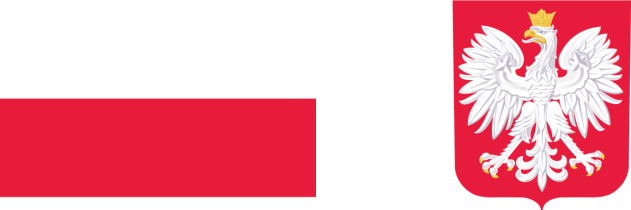 Projekt realizowany w ramach Rządowego Funduszu Inwestycji LokalnychPostępowanie o udzielenie zamówienia prowadzone jest na zasadach określonych w ustawie  z dnia 11 września  2019 r. ustawa Prawo zamówień publicznych(t.j. Dz. U. z 2019 r. poz. 2019 ze zm.).„Przebudowa pomieszczeń Szkoły Podstawowej w Bobolicach przy ul. Szkolnej na Przedszkole ”kod CPV:45.00.00.00 – 7 – roboty budowlane,45.11.00.00 – 1 – roboty w zakresie burzenia i rozbiórki obiektów budowlanych; roboty ziemne,45.32.00.00 – 6 – roboty izolacyjne,45.32.10.00 - 3 – izolacja cieplna,45.26.25.00 - 6 – roboty murarskie i murowe,45.41.00.00 - 4 – tynkowanie,45.42.11.52 - 4 – instalowanie ścianek działowych,45.42.11.46 - 9 – instalowanie sufitów podwieszanych,45.43.00.00 - 0 – pokrywanie podłóg i ścian,45.43.10.00 - 7 – kładzenie płytek,45.40.00.00 - 1 – roboty wykończeniowe w zakresie obiektów budowlanych,45.43.20.00 - 4 – kładzenie i wykładanie podłóg, ścian i tapetowanie ścian,45.44.00.00 - 3 – roboty malarskie i szklarskie,45.44.20.00 - 7 – nakładanie powierzchni kryjących,45.42.00.00 - 7 – roboty w zakresie zakładania stolarki budowlanej oraz roboty ciesielskie,45.42.10.00 - 4 – roboty w zakresie stolarki budowlanej,45.22.30.00 - 6 – roboty budowlane w zakresie konstrukcji,45.34.30.00 – 3 – roboty instalacyjne przeciwpożarowe,31.62.52.00 – 5 – systemy przeciwpożarowe.Zatwierdzono       							 							  (podpis i pieczątka zatwierdzającego)Bobolice,2021-07-30Nr sprawy: ZP.271.1.9.2021.SZSPIS TREŚCI:ROZDZIAŁ A – INSTRUKCJA DLA WYKONAWCÓWNazwa oraz adres Zamawiającego								strona 4Ochrona danych osobowych									strona 4Tryb udzielenia zamówienia	strona 5Opis przedmiotu zamówienia									strona 5Opis części zamówienia									strona 6Informacja o przewidywanych zamówieniach, o których mowa w art. 67 ust. 1 pkt 6			strona 6Termin wykonania zamówienia									strona 6Warunki udziału w postępowaniu 								strona 6Oświadczenia i dokumenty, jakie zobowiązani są dostarczyć Wykonawcy w celu potwierdzenia     spełniania warunków  	udziału w postępowaniu oraz wykazania braku podstaw wykluczenia		strona 8Informacje o sposobie porozumiewania się Zamawiającego z Wykonawcami oraz przekazywaniaoświadczeń lub dokumentów, a także wskazanie osób upoważnionych do porozumiewania się z Wykonawcami										strona 11Wymagania dotyczące wadium									strona 13Termin związania ofertą									strona 13Opis sposobu przygotowania oferty								strona 14Miejsce i termin składania ofert									strona 15Opis sposobu obliczania ceny									strona 16Opis kryteriów, którymi zamawiający będzie się kierował przy wyborze oferty, wraz z podaniem 		wag tych kryteriów i sposobu oceny oferty								strona 17Informacje o formalnościach, jakie powinny zostać dopełnione po wyborze oferty w celu zawarciaumowy w sprawie zamówienia publicznego.					                             	strona 17Wymagania dotyczące zabezpieczenia należytego wykonania umowy 			                             	strona 19Istotne dla zmian postanowienia, które zostaną wprowadzone do treści zawartej umowy w sprawie zamówienia publicznego, ogólne warunki umowy albo wzór umowy.					strona 20        Informacje dotyczące walut obcych, w jakich mogą być prowadzone rozliczenia między Zamawiającym	a Wykonawcą				                                                                                         	strona 22Wysokość zwrotu kosztów w postępowaniu 	                                                                                         	strona 22Pouczenie o środkach ochrony prawnej przysługujących Wykonawcy w toku postępowaniao udzielenie zamówienia   	                                                                                                                      	strona 22Informacja o obowiązku osobistego wykonania przez Wykonawcę kluczowych części zamówienia.             	strona 23ROZDZIAŁ B – OPIS PRZEDMIOTU ZAMÓWIENIA							strona 24ROZDZIAŁ C – SPECYFIKACJA TECHNICZNA WYKONANIA I ODBIORU ROBÓT BUDOWLANYCH		strona 28ROZDZIAŁ D – OPIS SZCZEGÓŁOWY PRZEDMIOTU ZAMÓWIENIA					strona 31  ROZDIZAŁ E  - FORMULARZ OFERTOWY 								strona 71Oświadczenie Wykonawcy dotyczące o spełniania warunków udziału w postępowaniu – załącznik nr 1			strona 75Oświadczenie Wykonawcy dotyczące przesłanek wykluczenia z postępowania – załącznik nr 1	strona 76Oświadczenie Wykonawców wspólnie ubiegających się o udzielenie zamówienia – załącznik nr 2				strona 77Oświadczenie podmiotu udostępniającego zasoby – załącznik nr 3	strona 78Zobowiązanie podmiotu do oddania do dyspozycji Wykonawcy niezbędnych zasobów na potrzeby realizacji zamówienia	 – załącznik nr 4												strona 80	Oświadczenie Wykonawcy w zakresie art. 108 ust. 1 pkt. 5 – załącznik nr 5 						strona 82	Wykaz robót budowlanych – załącznik nr 6									strona 83	Wykaz osób skierowanych do realizacji zamówienia publicznego– załącznik nr 7					strona 84	Kosztorys zbiorczy – załącznik nr 8 										strona 85	ZAŁĄCZNIKI 	Harmonogram rzeczowo finansowy – załącznik nr 8A 									Wzór Umowy – załącznik nr 9 											Decyzja  nr B/64/2021   zatwierdzająca projekt budowlany i udzielająca pozwolenie na budowę – załącznik nr 10 			Decyzja  nr B/65/2021   zatwierdzająca projekt budowlany i udzielająca pozwolenie na budowę – załącznik nr 11 			Sprostowanie Decyzji nr B/64/2021 – załącznik nr 12 									Sprostowanie Decyzji nr B/65/2021 – załącznik nr 13 										Projekty budowlane i wykonawczeZałącznik nr 14 - Przedmiar		Załącznik nr 15 -  1.1 Rzut II pietra - instalacja oświetlenia ogólnego		Załącznik nr 16 - 1.2 Schemat kreskowy modernizowanej rozdzielnicy RG		Załącznik nr 17 – 1.3 Schemat kreskowy rozdzielnicy RP		Załącznik nr 18 - 1. PW branża elektryczna		Załącznik nr 19 - 1.4 Elewacja rozdzielnicy RP2		Załącznik nr 20 – 2. PW branża sanitarna		Załącznik nr 21 - 2.1 Instalacje wodne		Załącznik nr 22 – 2.2 Instalacje kanalizacji sanitarnej i C.O.		Załącznik nr 23 – 3. Konstrukcje		Załącznik nr 24 – 3.1 Rzut II piętra		Załącznik  nr 25 – 4. STWiORB Instalacje elektryczne		Załącznik nr 26 – 5. STWiOB Instalacje Sanitarne		Załącznik nr 27 – 6. STWiORB BOBOLICE Roboty budowlane		Załącznik nr 28 - oddymianieROZDZIAŁ A – INSTRUKCJA DLA WYKONAWCÓWNazwa oraz adres Zamawiającego.	Zamawiający:Gmina Bobolice ul. Ratuszowa 1, 76 – 020 Bobolice, tel. (094) 345-84-01Godziny urzędowania: od poniedziałku do środy od godz. 700 do godz. 1500,w czwartki od godz. 700 do godz. 1700,w piątki od godz. 700 do godz. 1300 .		Adres e–mail: zamowieniapubliczne@bobolice.pl.Adres strony internetowej, na której jest prowadzone postępowanie i na której będą dostępne wszelkie dokumenty związane z prowadzoną procedurą: https://platformazakupowa.pl/pn/bobolice  Ochrona danych osobowych.Zgodnie z art. 13 ust. 1 i 2 rozporządzenia Parlamentu Europejskiego i Rady (UE) 2016/679 z dnia 27 kwietnia 2016 r. w sprawie ochrony osób fizycznych w związku z przetwarzaniem danych osobowych i w sprawie swobodnego przepływu takich danych oraz uchylenia dyrektywy 95/46/WE (ogólne rozporządzenie o danych) (Dz. U. UE L119 z dnia 4 maja 2016 r., str. 1; zwanym dalej „RODO”) informujemy, że:administratorem Pani/Pana danych osobowych jest Gmina Bobolice z siedzibą  – Urząd Miejski w Bobolicach, ul. Ratuszowa 1, 76 – 020 Bobolice,inspektorem ochrony danych osobowych w Gminie Bobolice jest Przemysław Chojnowski,           e-mail: iod@bobolice.pl, Pani/Pana dane osobowe przetwarzane będą na podstawie art. 6 ust. 1 lit. c RODO w celu związanym z przedmiotowym postępowaniem o udzielenie zamówienia publicznego pn „Przebudowa pomieszczeń Szkoły Podstawowej w Bobolicach przy ul. Szkolnej 
na Przedszkole ”nr postępowania ZP.271.1.9.2021.SZ. prowadzonym w trybie podstawowym bez negocjacji (art. 275 pkt. 1 ustawy Pzp),odbiorcami Pani/Pana danych osobowych będą osoby lub podmioty, którym udostępniona zostanie dokumentacja postępowania w oparciu o art. 74 ustawy PZPPani/Pana dane osobowe będą przechowywane, zgodnie z art. 78 ust. 1 PZP przez okres 4 lat od dnia zakończenia postępowania o udzielenie zamówienia, a jeżeli czas trwania umowy przekracza 4 lata, okres przechowywania obejmuje cały czas trwania umowy;obowiązek podania przez Panią/Pana danych osobowych bezpośrednio Pani/Pana dotyczących jest wymogiem ustawowym określonym w przepisach ustawy PZP, związanym z udziałem 
w postępowaniu o udzielenie zamówienia publicznego.w odniesieniu do Pani/Pana danych osobowych decyzje nie będą podejmowane w sposób zautomatyzowany, stosownie do art. 22 RODO.posiada Pani/Pan:na podstawie art. 15 RODO prawo dostępu do danych osobowych Pani/Pana dotyczących (w przypadku, gdy skorzystanie z tego prawa wymagałoby po stronie administratora niewspółmiernie dużego wysiłku może zostać Pani/Pan zobowiązana do wskazania dodatkowych informacji mających na celu sprecyzowanie żądania, w szczególności podania nazwy lub daty postępowania o udzielenie zamówienia publicznego lub konkursu albo sprecyzowanie nazwy lub daty zakończonego postępowania o udzielenie zamówienia);na podstawie art. 16 RODO prawo do sprostowania Pani/Pana danych osobowych (skorzystanie z prawa do sprostowania nie może skutkować zmianą wyniku postępowania o udzielenie zamówienia publicznego ani zmianą postanowień umowy w zakresie niezgodnym z ustawą PZP oraz nie może naruszać integralności protokołu oraz jego załączników);na podstawie art. 18 RODO prawo żądania od administratora ograniczenia przetwarzania danych osobowych z zastrzeżeniem okresu trwania postępowania o udzielenie zamówienia publicznego lub konkursu oraz przypadków, o których mowa w art. 18 ust. 2 RODO (prawo do ograniczenia przetwarzania nie ma zastosowania w odniesieniu do przechowywania, w celu zapewnienia korzystania ze środków ochrony prawnej lub w celu ochrony praw innej osoby fizycznej lub prawnej, lub z uwagi na ważne względy interesu publicznego Unii Europejskiej lub państwa członkowskiego);prawo do wniesienia skargi do Prezesa Urzędu Ochrony Danych Osobowych, gdy uzna Pani/Pan, że przetwarzanie danych osobowych Pani/Pana dotyczących narusza przepisy RODO;  nie przysługuje Pani/Panu:w związku z art. 17 ust. 3 lit. b, d lub e RODO prawo do usunięcia danych osobowych;prawo do przenoszenia danych osobowych, o którym mowa w art. 20 RODO;na podstawie art. 21 RODO prawo sprzeciwu, wobec przetwarzania danych osobowych, gdyż podstawą prawną przetwarzania Pani/Pana danych osobowych jest art. 6 ust. 1 lit. c RODO; przysługuje Pani/Panu prawo wniesienia skargi do organu nadzorczego na niezgodne z RODO przetwarzanie Pani/Pana danych osobowych przez administratora. Organem właściwym dla przedmiotowej skargi jest Urząd Ochrony Danych Osobowych, ul. Stawki 2, 00-193 Warszawa.Tryb udzielenia zamówienia.Postępowanie o udzielanie zamówienia publicznego prowadzone jest w trybie podstawowym  o jakim stanowi art. 275 pkt. 1 ustawy z dnia  11 września 2019 r. Prawo zamówień publicznych (tj. Dz. U. z 2019 r. poz. 2019 ze zm.), zwanej dalej „ustawą Pzp”, aktów wykonawczych do ustawy oraz niniejszej Specyfikacji Warunków Zamówienia zwanej dalej „SWZ”.Na podstawie art. 257 ustawy „Pzp” Zamawiający może unieważnić postępowanie o udzielenie zamówienia, jeżeli środki, które Zamawiający zamierzał przeznaczyć na sfinansowanie całości lub części zamówienia, nie zostały mu przyznane, a możliwość unieważnienia postępowania na tej podstawie została przewidziana w ogłoszeniu o zamówieniu w postępowaniu prowadzonym w trybie przetargu nieograniczonego.Zamawiający nie przewiduje prowadzenia negocjacji.Wartość zamówienia nie przekracza progów unijnych o jakich stanowi art. 3 ustawy Pzp.Zamawiający nie dopuszcza składania ofert wariantowych.Zamawiający nie przewiduje aukcji elektronicznej.Zamawiający nie przewiduje złożenia oferty w postaci katalogów elektronicznych.Zamawiający nie prowadzi postępowania w celu zawarcia umowy ramowej.Zamawiający nie zastrzega możliwości ubiegania się o udzielenie zamówienia wyłącznie przez Wykonawców, o których mowa w art. 94 Pzp.Zamawiający nie określa dodatkowych wymagań związanych z zatrudnianiem osób, o których mowa w art. 96 ust. 2 pkt. 2 Pzp.Opis przedmiotu zamówienia.Przedmiotem zamówienia jest realizacja zadania pn. „Przebudowa pomieszczeń Szkoły Podstawowej 
w Bobolicach przy ul. Szkolnej na Przedszkole ”Szczegółowy opis przedmiotu zamówienia zawarty jest w SWZ: Rozdział B „Opis przedmiotu zamówienia” i Rozdział C „Specyfikacja techniczna wykonania i odbioru robót budowlanych“. Wszystkie zapisy SWZ i załączniki dotyczące przedmiotu zamówienia rozpatrywać należy łącznie – wraz z wszystkimi załączonymi dokumentami (kompleksowo). Warunki zatrudnienia na podstawie art. 95 ust. 1.Zgodnie z art. 95 ust. 1 ustawy Pzp Zamawiający wymaga, aby Wykonawca lub Podwykonawca/(y) zatrudniali na podstawie umowy o pracę rozumieniu art. 22 §1 ustawy z dnia 26 czerwca 1974 r. – Kodeks pracy (tj. Dz.U. z 2020 r., poz. 1320) wszystkie osoby, które wykonywać będą następujące czynności podczas realizacji zamówienia:wykonanie robót ziemnych oraz nawierzchni drogowej,wykonanie robót ogólnobudowlanych.Sposób dokumentowania zatrudnienia na podstawie umowy o pracę, uprawnienia Zamawiającego w zakresie kontroli spełniania wyżej wskazanych przez Wykonawcę wymagań oraz sankcji z tytułu niespełnienia tych wymagań określone zostały we wzorze umowy stanowiącym załącznik nr 9 do SWZ.Opis części zamówienia.Zamawiający nie dopuszcza składanie ofert częściowych.Zamawiający nie dokonał podziału zamówienia na części ze względu na to, że podział taki groziłby nadmiernymi trudnościami technicznymi oraz nadmiernymi kosztami wykonania zamówienia. Wykonawców realizujących poszczególne części zamówienia mogłaby poważnie zagrozić właściwemu wykonaniu zamówienia. Zastosowany podział zamówienia na części nie zwiększyłby konkurencyjności 
w sektorze małych i średnich przedsiębiorstw – zakres zamówienia jest zakresem typowym, umożliwiającym złożenie oferty Wykonawcom z grupy małych lub średnich przedsiębiorstw. Brak podziału na części nie ogranicza uczciwej konkurencji.Informacja o przewidywanych zamówieniach, o których mowa w art. 214 ust. 1 pkt. 7.Zamawiający  przewiduje udzielenia zamówień, o których mowa w art. 214 ust. 1 pkt. 7 ustawy Pzp.Termin wykonania zamówienia.Termin wykonania zamówienia obejmuje okres: do 6 miesiące od daty podpisania umowy.Warunki udziału w postępowaniu. O udzielenie zamówienia mogą ubiegać się Wykonawcy, którzy:nie podlegają wykluczeniu z postępowania o udzielenie zamówienia na podstawie art. 108 ust. 1 oraz art. 109 ust. 1 pkt 4; Na podstawie art. 108 ustawy z postępowania o udzielenia zamówienia Zamawiający wykluczy Wykonawcę:będącego osobą fizyczną, którego prawomocnie skazano za przestępstwo: udziału w zorganizowanej grupie przestępczej albo związku mającym na celu popełnienie przestępstwa lub przestępstwa skarbowego, o którym mowa w art. 258 Kodeksu karnego,handlu ludźmi, o którym mowa w art. 189a Kodeksu karnego,o którym mowa w art. 228-230a, art. 250a Kodeksu karnego lub w art. 46 lub art. 48 ustawy z dnia 25 czerwca 2010 r. o sporcie,finansowania przestępstwa o charakterze terrorystycznym, o którym mowa w art. 165a Kodeksu karnego, lub przestępstwo udaremniania lub utrudniania stwierdzenia przestępnego pochodzenia pieniędzy lub ukrywania ich pochodzenia, o którym mowa w art. 299 Kodeksu karnego,o charakterze terrorystycznym, o którym mowa w art. 115 § 20 Kodeksu karnego, lub mające na celu popełnienie tego przestępstwa,powierzenia wykonywania pracy małoletniemu cudzoziemcowi, o którym mowa w art. 9 ust. 2 ustawy z dnia 15 czerwca 2012 r. o skutkach powierzania wykonywania pracy cudzoziemcom przebywającym wbrew przepisom na terytorium Rzeczypospolitej Polskiej (Dz. U. poz. 769),przeciwko obrotowi gospodarczemu, o których mowa w art. 296-307 Kodeksu karnego, przestępstwo oszustwa, o którym mowa w art. 286 Kodeksu karnego, przestępstwo przeciwko wiarygodności dokumentów, o których mowa w art. 270-277d Kodeksu karnego, 
lub przestępstwo skarbowe,o którym mowa w art. 9 ust. 1 i 3 lub art. 10 ustawy z dnia 15 czerwca 2012 r. o skutkach powierzania wykonywania pracy cudzoziemcom przebywającym wbrew przepisom 
na terytorium Rzeczypospolitej Polskiej- lub za odpowiedni czyn zabroniony określony w przepisach prawa obcego;jeżeli urzędującego członka jego organu zarządzającego lub nadzorczego, wspólnika spółki 
w spółce jawnej lub partnerskiej albo komplementariusza w spółce komandytowej 
lub komandytowo – akcyjnej lub prokurenta prawomocnie skazano za przestępstwo, o którym mowa w pkt. 1;wobec którego wydano prawomocny wyrok sądu lub ostateczną decyzję administracyjną 
o zaleganiu z uiszczeniem podatków, opłat lub składek na ubezpieczenie społeczne lub zdrowotne, chyba że Wykonawca odpowiednio przed upływem terminu do składania wniosków 
o dopuszczenie do udziału w postępowaniu albo przed upływem terminu składania ofert dokonał płatności należnych podatków, opłat lub składek na ubezpieczenie społeczne lub zdrowotne wraz 
z odsetkami lub grzywnami lub zawarł wiążące porozumienie w sprawie spłaty tych należności;wobec którego prawomocnie orzeczono zakaz ubiegania się o zamówienia publiczne;jeżeli Zamawiający może stwierdzić, na podstawie wiarygodnych przesłanek, że wykonawca zawarł z innymi Wykonawcami porozumienie mające na celu zakłócenie konkurencji, 
w szczególności jeżeli należąc do tej samej grupy kapitałowej w rozumieniu ustawy z dnia 16 lutego 2007 r. o ochronie konkurencji i konsumentów, złożyli odrębne oferty, oferty częściowe lub wnioski o dopuszczenie do udziału w postępowaniu, chyba że wykażą, że przygotowali te oferty lub wnioski niezależnie od siebie;jeżeli, w przypadkach, o których mowa w art. 85 ust. 1ustawy, doszło do zakłócenia konkurencji wynikającego z wcześniejszego zaangażowania tego wykonawcy lub podmiotu, który należy z wykonawcą do tej samej grupy kapitałowej w rozumieniu ustawy z dnia 16 lutego 2007 r. o ochronie konkurencji i konsumentów, chyba że spowodowane tym zakłócenie konkurencji może być wyeliminowane w inny sposób niż przez wykluczenie wykonawcy z udziału w postępowaniu o udzielenie zamówienia.Na podstawie art. 109 ust. 1 pkt 4 ustawy z postępowania o udzielenia zamówienia Zamawiający wykluczy Wykonawcę w stosunku do którego otwarto likwidację, ogłoszono upadłość, którego aktywami zarządza likwidator lub sąd, zawarł układ z wierzycielami, którego działalność gospodarcza jest zawieszona albo znajduje się on w innej tego rodzaju sytuacji wynikającej z podobnej procedury przewidzianej w przepisach miejsca wszczęcia tej procedury.spełniają warunki udziału w postępowaniu dotyczące:zdolności do występowania w obrocie gospodarczym: Zamawiający nie wyznacza szczegółowego warunku w tym zakresie;sytuacji ekonomicznej lub finansowej: Zamawiający nie wyznacza szczegółowego warunku w tym zakresie;zdolności technicznej lub zawodowej – minimalny poziom zdolności: c.1) gdy Wykonawca wykaże, że w okresie ostatnich pięciu lat przed upływem terminu składania ofert, a jeżeli okres prowadzenia działalności jest krótszy – w tym okresie wykonał co najmniej 
1 (jedną) robotę budowlaną o łącznej wartości nie mniejszej niż 500.000,00 zł brutto (słownie: pięćset tysięcy złotych 00/100 brutto) w ramach jednej umowy. Przez określenie roboty budowlane należy rozumieć wykonanie robót polegających na wykonaniu budowy, przebudowy, remoncie obiektu budowlanego. W przypadku składania oferty wspólnej ww. warunek musi spełniać co najmniej jeden z Wykonawców 
w całości. W przypadku, gdy jakakolwiek wartość dotycząca ww. warunku wyrażona będzie w walucie obcej, Zamawiający przeliczy tę wartość na walutę polską na podstawie średniego kursu złotego 
w stosunku do walut obcych określonego w Tabeli Kursów Narodowego Banku Polskiego, dla danej waluty, z daty wszczęcia postępowania o udzielenie zamówienia publicznego (za datę wszczęcia postępowania Zamawiający uznaje datę umieszczenia ogłoszenia o zamówieniu w miejscu publicznie dostępnym w swojej siedzibie oraz na stronie internetowej). Jeżeli w tym dniu nie będzie opublikowany średni kurs NBP, Zamawiający przyjmie kurs średni z ostatniej tabeli przed wszczęciem postępowania.c.2) gdy Wykonawca wykaże łącznie, że dysponuje lub będzie dysponować w realizacji przedmiotu zamówienia minimum 1 (jedną) osobą posiadającą uprawnienia do pełnienia samodzielnych funkcji technicznych w budownictwie w specjalności konstrukcyjno - budowlanej, tj. do kierowania robotami budowlanymi w specjalności konstrukcyjno – budowlanej, która będzie pełniła funkcję kierownika budowyUwaga: Na podstawie art. 104 ustawy z dnia 7 lipca 1994 r. Prawo budowlane (t.j. Dz. U. z 2020 r., poz. 1333 ze zm.) osoby, które przed dniem wejścia w życie ustawy, uzyskały uprawnienia budowlane lub stwierdzenie posiadania przygotowania zawodowego do pełnienia samodzielnych funkcji technicznych w budownictwie, zachowują uprawnienia do pełnienia tych funkcji w dotychczasowym zakresie. Zakres uprawnień budowlanych należy odczytywać zgodnie z treścią decyzji o ich nadaniu 
i w oparciu o przepisy będące podstawą ich nadania. Ponadto, zgodnie z art. 12a ustawy Prawo budowlane samodzielne funkcje techniczne w budownictwie, określone w art. 12 ust. 1 ustawy Prawo budowlane, mogą również wykonywać osoby, których odpowiednie kwalifikacje zawodowe zostały uznane na zasadach określonych w przepisach odrębnych. Kierując się powyższymi przepisami Zamawiający zaakceptuje uprawnienia budowlane odpowiadające uprawnieniom wymaganym przez Zamawiającego, które zostały wydane na podstawie wcześniej wydanych przepisów oraz zagraniczne uprawnienia uznane w zakresie i na zasadach opisanych w ustawie z dnia 22 grudnia 2015 r. 
o zasadach uznawania kwalifikacji zawodowych nabytych w państwach członkowskich Unii Europejskiej.Zamawiający może, na każdym etapie postępowania, uznać, że Wykonawca nie posiada wymaganych zdolności, jeżeli zaangażowanie zasobów technicznych lub zawodowych Wykonawcy 
w inne przedsięwzięcia gospodarcze Wykonawcy może mieć negatywny wpływ na realizację zamówienia. Wykonawca może w celu potwierdzenia spełniania warunków udziału w postępowaniu, 
w stosownych sytuacjach oraz w odniesieniu do konkretnego zamówienia, polegać na zdolnościach technicznych lub zawodowych innych podmiotów, niezależnie od charakteru prawnego łączących 
go z nim stosunków prawnych. Wykonawca, który polega na zdolnościach lub sytuacji innych podmiotów, musi udowodnić Zamawiającemu, że realizując zamówienie, będzie dysponował niezbędnymi zasobami tych podmiotów, w szczególności przedstawiając (wraz z ofertą) zobowiązanie tych podmiotów do oddania mu do dyspozycji niezbędnych zasobów na potrzeby realizacji zamówienia – załącznik nr 4 do SWZ.Zamawiający ocenia, czy udostępniane Wykonawcy przez inne podmioty zdolności techniczne 
lub zawodowe, pozwalają na wykazanie przez Wykonawcę spełniania warunków udziału 
w postępowaniu oraz bada, czy nie zachodzą wobec tego podmiotu podstawy wykluczenia, o których mowa w art. 108 oraz 109. W odniesieniu do warunków dotyczących wykształcenia, kwalifikacji zawodowych 
lub doświadczenia, Wykonawcy mogą polegać na zdolnościach innych podmiotów, jeśli podmioty 
te realizują roboty budowlane, do realizacji których te zdolności są wymagane. Jeżeli zdolności techniczne lub zawodowe lub sytuacja ekonomiczna lub finansowa, podmiotu, 
o którym mowa w SWZ, Rozdział A pkt VIII.3, nie potwierdzają spełnienia przez Wykonawcę warunków udziału w postępowaniu lub zachodzą wobec tych podmiotów podstawy wykluczenia, Zamawiający żąda, aby Wykonawca w terminie określonym przez Zamawiającego: 1) zastąpił ten podmiot innym podmiotem lub podmiotami lub 2) zobowiązał się do osobistego wykonania odpowiedniej części zamówienia, jeżeli wykaże zdolności techniczne lub zawodowe, o których mowa w SWZ, Rozdział A pkt. VIII.1.2) lit. c). Zamawiający żąda, aby Wykonawca w Formularzu oferty pkt. IV, wskazał części zamówienia, których wykonanie zamierza powierzyć podwykonawcom i podanie firm podwykonawców.  Jeżeli zmiana albo rezygnacja z podwykonawcy dotyczy podmiotu, na którego zasoby Wykonawca powoływał się, na zasadach określonych w art. 118 ust. 1 ustawy Pzp, w celu wykazania spełniania warunków udziału w postępowaniu, Wykonawca jest obowiązany wykazać Zamawiającemu, 
że proponowany inny podwykonawca lub Wykonawca samodzielnie spełnia je w stopniu 
nie mniejszym niż podwykonawca, na którego zasoby Wykonawca powoływał się w trakcie postępowania o udzielenie zamówienia. Jeżeli powierzenie podwykonawcy wykonania części zamówienia na roboty budowlane następuje 
w trakcie jego realizacji, Wykonawca na żądanie Zamawiającego przedstawia oświadczenie, 
o którym mowa w art. 125 ust. 1 ustawy Pzp, lub oświadczenia lub dokumenty potwierdzające brak podstaw wykluczenia wobec tego podwykonawcy. Jeżeli Zamawiający stwierdzi, że wobec danego podwykonawcy zachodzą podstawy wykluczenia, Wykonawca obowiązany jest zastąpić tego podwykonawcę lub zrezygnować z powierzenia wykonania części zamówienia podwykonawcy. Przepisy SWZ, Rozdziału A pkt. VIII.10 – 11 stosuje się wobec dalszych podwykonawców. Powierzenie wykonania części zamówienia podwykonawcom nie zwalnia Wykonawcy 
z odpowiedzialności za należyte wykonanie tego zamówienia. Warunki udziału w postępowaniu mają na celu zweryfikowanie zdolności Wykonawcy do należytego wykonania udzielanego zamówienia. Zamawiający dokona oceny spełniania przez Wykonawców warunków określonych w SWZ 
wg formuły „spełnia - nie spełnia”, na podstawie oświadczeń i dokumentów określonych w SWZ. Niespełnienie któregokolwiek z warunków spowoduje wykluczenie Wykonawcy z postępowania. Oświadczenia i dokumenty, jakie zobowiązani są dostarczyć Wykonawcy w celu potwierdzenia spełniania warunków udziału w postępowaniu oraz wykazania braku podstaw wykluczenia. Zamawiający zgodnie z art.139.1. może najpierw dokonać badania i oceny ofert, a następnie dokonać kwalifikacji podmiotowej wykonawcy, którego oferta została najwyżej oceniona, w zakresie braku podstaw wykluczenia oraz spełniania warunków udziału w postępowaniu, o ile taka możliwość została przewidziana w SWZ lub w ogłoszeniu o zamówieniu. Jeżeli Wykonawca, o którym mowa w pkt IX.1. uchyla się od zawarcia umowy lub nie wnosi wymaganego zabezpieczenia należytego wykonania umowy, Zamawiający może zbadać, czy nie podlega wykluczeniu oraz czy spełnia warunki udziału w postępowaniu. Wykonawca, który złożył ofertę najwyżej ocenioną spośród pozostałych ofertDokumenty wymagane przez Zamawiającego, które należy dołączyć do oferty: Formularz oferty – Rozdział E  do SWZ.	W przypadku składania oferty wspólnej należy złożyć jeden wspólny formularz.Odpis lub informacja z Krajowego Rejestru Sądowego, Centralnej Ewidencji i Informacji o Działalności Gospodarczej lub innego właściwego rejestru, w celu potwierdzenia, że osoba działająca w imieniu (odpowiednio: Wykonawcy lub podmiotu udostępniającego zasoby) jest umocowana do jego reprezentowania. Wykonawca nie jest zobowiązany do złożenie ww. dokumentów, jeżeli Zamawiający może je uzyskać za pomocą bezpłatnych i ogólnodostępnych baz danych, o ile Wykonawca wskazał w Rozdziale E do SWZ (Formularz oferty) dane umożliwiające dostęp o do tych dokumentów.Zobowiązanie innego podmiotu do oddania do dyspozycji niezbędnych zasobów na potrzeby realizacji zamówienia, jeżeli Wykonawca polega na zdolnościach lub sytuacjach innych podmiotów na zasadach określonych w art. 118 Ustawy Pzp (jeżeli dotyczy) – załącznik nr 4 do SWZ.  Ww. dokument należy złożyć w oryginale lub kopii notarialnie potwierdzonej.Kosztorys zbiorczy – załącznik nr 8 do SWZ.W przypadku składania oferty wspólnej Wykonawcy składający ofertę wspólną składają jeden wspólny dokument. Dokument należy złożyć w oryginale. Wykonawcy.Kosztorys (szczegółowy) ofertowy, który będzie podstawą m.in. ewentualnego aneksowania umowy               według Załącznika nr 9 do SWZ.W przypadku składania oferty wspólnej Wykonawcy składający ofertę wspólną składają jeden wspólny dokument. Dokument należy złożyć w oryginale.W przypadku składania oferty w postaci elektronicznej dokument wymaga kwalifikowanego podpisu elektronicznego osób uprawnionych do reprezentacji Wykonawcy.Oświadczenie o spełnianiu warunków udziału w postępowaniu – załącznik nr 1 do SWZ.	W przypadku składania oferty wspólnej ww. oświadczenie składa każdy z Wykonawców składających ofertę wspólną. Oświadczenie o braku podstaw do wykluczenia z postępowania – załącznik nr 1 do SWZ.	W przypadku składania oferty wspólnej ww. oświadczenie składa każdy z Wykonawców składających ofertę wspólną. Oświadczenie Wykonawcy o powierzeniu podwykonawcom wykonania wskazanych części (zakresu) zamówienia (jeżeli są już znani), zawarte  w Formularzu oferty pkt. IV, stanowiącym Rozdział Edo SWZ.Oświadczenie należy wypełnić, jeżeli Wykonawca przewiduje udział podwykonawców.Harmonogram rzeczowo – finansowy – załącznik nr 8A do SWZ.W przypadku składania oferty wspólnej Wykonawcy składający ofertę wspólną składają jeden wspólny dokument, dokument wymaga kwalifikowanego podpisu elektronicznego osób uprawnionych 
do reprezentacji Wykonawcy.Pełnomocnictwo zgodne z obowiązującymi przepisami prawa, wystawione dla osoby (osób) upoważnionych do reprezentowania Wykonawcy w toku postępowania o udzielenie zamówienia publicznego, o ile nie wynika ono z przedstawionych dokumentów.Pełnomocnictwo winno być załączone w postaci elektronicznej i opatrzone kwalifikowanym podpisem elektronicznym. Pełnomocnictwo powinno być opatrzone kwalifikowanym podpisem elektronicznym przez mocodawców, czyli osoby upoważnione do reprezentowania poszczególnych członków konsorcjum lub przez wspólników spółki cywilnej.Podmiotowe środki dowodowe, tj.:  Zobowiązanie podmiotu udostępniającego zasoby do oddania Wykonawcy do dyspozycji niezbędnych zasobów na potrzeby realizacji danego zamówienia wraz z oświadczeniem podmiotu udostępniającego zasoby, potwierdzającym brak podstaw wykluczenia tego podmiotu oraz spełnianie warunków udziału w postępowaniu, w zakresie, w jakim Wykonawca powołuje się na jego zasoby – załącznik nr 4 do SWZ. Zobowiązanie podmiotu udostępniającego zasoby może być zastąpione innym podmiotowym środkiem dowodowym potwierdzającym, że Wykonawca realizując zamówienie, będzie dysponował niezbędnymi zasobami tego podmiotu,Ww. dokument należy złożyć  tylko wtedy, gdy Wykonawca polega na zdolnościach lub sytuacji podmiotu udostępniającego zasoby.Wykonawca spełnia warunki udziału w postępowaniu, tj.:W celu potwierdzenia spełniania przez Wykonawcę warunku udziału w postępowaniu określonego w SWZ, Rozdział A pkt. VIII.1.2) c.1), należy przedłożyć wykaz robót budowlanych wykonanych nie wcześniej niż w okresie ostatnich 5 (pięciu) lat przed upływem terminu składania ofert, a jeżeli okres prowadzenia działalności jest krótszy – w tym okresie wraz z podaniem ich rodzaju, wartości, daty, miejsca wykonania i podmiotów, na rzecz których roboty te zostały wykonane – załącznik nr 6 
do SWZ (druk do wypełnienia). Do wykazu należy załączyć dowody określające czy te roboty budowlane zostały wykonane należycie, w szczególności informacji o tym czy roboty zostały wykonane zgodnie z przepisami prawa budowlanego i prawidłowo ukończone, przy czym dowodami, o których mowa, są referencje bądź inne dokumenty wystawione przez podmiot, na rzecz którego roboty budowlane były wykonywane, a jeżeli z uzasadnionej przyczyny o obiektywnym charakterze Wykonawca nie jest w stanie uzyskać tych dokumentów – inne dokumenty.W przypadku składania oferty wspólnej Wykonawcy składający ofertę wspólną składają jeden wspólny ww. wykaz za zgodność z oryginałem.	W celu potwierdzenia spełniania przez Wykonawcę warunku udziału w postępowaniu określonego w SWZ, Rozdział A pkt. VIII.1.2) c.2), należy przedłożyć wykaz osób, skierowanych przez Wykonawcę do realizacji zamówienia publicznego, w szczególności odpowiedzialnych 
za kierowanie robotami budowlanymi, wraz z informacjami na temat ich kwalifikacji zawodowych, uprawnień niezbędnych do wykonania zamówienia publicznego, a także zakresu wykonywanych przez nie czynności oraz informacją o podstawie do dysponowania tymi osobami – załącznik nr 7 (druk do wypełnienia). W przypadku składania oferty wspólnej Wykonawcy składający ofertę wspólną składają jeden wspólny ww. wykaz. Wykaz należy złożyć za zgodność z  oryginałem.W celu potwierdzenia, że oferowane roboty budowlane odpowiadają określonym wymaganiom, Wykonawca składa opis rozwiązań równoważnych – jeżeli Wykonawca przewiduje ich zastosowanie (w przypadku o którym mowa w SWZ, Rozdział B – Opis przedmiotu zamówienia pkt. 6, stwierdzające jednoznacznie ich równoważność). Brak opisu rozwiązań równoważnych będzie traktowane tak, jakby Wykonawca oferował materiały opisane w SWZ. Zgodnie z art. 99 ust. 5 ustawy Pzp Wykonawca, który powołuje się na rozwiązania równoważne opisywanym przez Zamawiającego, jest obowiązany wykazać, że oferowane przez niego roboty budowlane spełniają wymagania określone przez Zamawiającego.Na podstawie art. 274 ust. 1 ustawy Pzp Zamawiający wzywa Wykonawcę, którego oferta została najwyżej oceniona, do złożenia w wyznaczonym terminie, nie krótszym niż 5 dni od dnia wezwania, podmiotowych środków dowodowych, jeżeli wymagał ich złożenia w ogłoszeniu o zamówieniu lub dokumentach zamówienia, aktualnych na dzień złożenia podmiotowych środków dowodowych.Wykonawcy zagraniczni – Zamawiający nie wymaga złożenia dokumentów, o których mowa w §4 Rozporządzenia Ministra Rozwoju, Pracy i Technologii z dnia 23 grudnia 2020 r. w sprawie podmiotowych środków dowodowych oraz innych dokumentów lub oświadczeń, jakich może żądać Zamawiający od Wykonawcy.Zamawiający nie wzywa do złożenia podmiotowych środków dowodowych, jeżeli:1) może je uzyskać za pomocą bezpłatnych i ogólnodostępnych baz danych, w szczególności rejestrów publicznych w rozumieniu ustawy z dnia 17 lutego 2005 r. o informatyzacji działalności podmiotów realizujących zadania publiczne, o ile Wykonawca wskazał w oświadczeniu, o którym mowa 
w art. 125 ust. 1 Pzp dane umożliwiające dostęp do tych środków;2) podmiotowym środkiem dowodowym jest oświadczenie, którego treść odpowiada zakresowi oświadczenia, o którym mowa w art. 125 ust. 1 ustawy Pzp.Wykonawca nie jest zobowiązany do złożenia podmiotowych środków dowodowych, które Zamawiający posiada, jeżeli Wykonawca wskaże te środki oraz potwierdzi ich prawidłowość i aktualność.W zakresie nieuregulowanym ustawą Pzp lub niniejszą SWZ do oświadczeń i dokumentów składanych przez Wykonawcę w postępowaniu zastosowanie mają w szczególności przepisy rozporządzenia Ministra Rozwoju Pracy i Technologii z dnia 23 grudnia 2020 r. w sprawie podmiotowych środków dowodowych oraz innych dokumentów lub oświadczeń, jakich może żądać Zamawiający od Wykonawcy oraz rozporządzenia Prezesa Rady Ministrów z dnia 30 grudnia 2020 r. w sprawie sposobu sporządzania i przekazywania informacji oraz wymagań technicznych dla dokumentów elektronicznych oraz środków komunikacji elektronicznej w postępowaniu o udzielenie zamówienia publicznego lub konkursie.Zamawiający może wykluczyć Wykonawcę na każdym etapie postępowania o udzielenie zamówienia.Wykonawcy wspólnie ubiegający się o zamówienie:Ponoszą solidarną odpowiedzialność za niewykonanie lub nienależyte wykonanie zobowiązania.Muszą ustanowić pełnomocnika Wykonawców występujących wspólnie do reprezentowania ich w postępowaniu o udzielenie zamówienia publicznego albo reprezentowania w postępowaniu i zawarcia umowy w sprawie zamówienia. Pełnomocnictwo musi być załączone do oferty wspólnej. Pełnomocnictwo powinno być opatrzone podpisem elektronicznym przez mocodawców, czyli osoby upoważnione do reprezentowania poszczególnych członków konsorcjum lub przez wspólników spółki cywilnej.Pełnomocnictwo musi jednocześnie wynikać z umowy lub z innej czynności prawnej, mieć formę pisemną, fakt ustanowienia Pełnomocnika musi wynikać z załączonych do oferty dokumentów, wszelka korespondencja Zamawiającego prowadzona będzie z Pełnomocnikiem. Przed zawarciem umowy o niniejsze zamówienie publiczne, jeżeli oferta konsorcjum zostanie wybrana jako najkorzystniejsza, Zamawiający może żądać kopii umowy regulującej współpracę tych Wykonawców, obejmującą m.in.:- zobowiązanie do realizacji wspólnego przedsięwzięcia gospodarczego obejmującego swoim zakresem realizację przedmiotu zamówienia;- określenie zakresu działania poszczególnych stron umowy,- czas obowiązywania umowy, który nie może być krótszy niż okres obejmujący realizację zamówienia.Oferta wspólna, składana przez dwóch lub więcej Wykonawców musi być zgodna z postanowieniami SWZ. Informacje o sposobie porozumiewania się Zamawiającego z Wykonawcami oraz przekazywania oświadczeń lub dokumentów, a także wskazanie osób upoważnionych do porozumiewania się z Wykonawcami. Osobą uprawnioną do kontaktu z Wykonawcami jest: p. Sylwia Zadubiec, tel. 94-345 84 19,                             e-mail: zamowieniapubliczne@bobolice.pl.Postępowanie prowadzone jest w języku polskim w formie elektronicznej za pośrednictwem platformazakupowa.pl pod adresem: https://platformazakupowa.pl/pn/bobolice.Korzystanie z platformy zakupowej przez Wykonawcę jest bezpłatne.W celu skrócenia czasu udzielenia odpowiedzi na pytania preferuje się, aby komunikacja między Zamawiającym a Wykonawcami w zakresie:przesyłania Zamawiającemu pytań do treści SWZ;przesyłania odpowiedzi na wezwanie Zamawiającego do złożenia podmiotowych środków dowodowych;przesyłania odpowiedzi na wezwanie Zamawiającego do złożenia/poprawienia/uzupełnienia oświadczenia, o którym mowa w art. 125 ust. 1, podmiotowych środków dowodowych, innych dokumentów lub oświadczeń składanych w postępowaniu;przesyłania odpowiedzi na wezwanie Zamawiającego do złożenia wyjaśnień dotyczących treści oświadczenia, o którym mowa w art. 125 ust. 1 lub złożonych podmiotowych środków dowodowych lub innych dokumentów lub oświadczeń składanych w postępowaniu;przesyłania odpowiedzi na wezwanie Zamawiającego do złożenia wyjaśnień dot. treści przedmiotowych środków dowodowych;przesłania odpowiedzi na inne wezwania Zamawiającego wynikające z ustawy - Prawo zamówień publicznych;przesyłania wniosków, informacji, oświadczeń Wykonawcy;przesyłania odwołania/inne,odbywała się za pośrednictwem platformazakupowa.pl i formularza „Wyślij wiadomość do Zamawiającego”. Za datę przekazania (wpływu) oświadczeń, wniosków, zawiadomień oraz informacji przyjmuje się datę ich przesłania za pośrednictwem platformazakupowa.pl poprzez kliknięcie przycisku  „Wyślij wiadomość do Zamawiającego” po których pojawi się komunikat, że wiadomość została wysłana do Zamawiającego. Zamawiający dopuszcza, opcjonalnie, komunikację  za pośrednictwem poczty elektronicznej. Adres poczty elektronicznej osoby uprawnionej do kontaktu z Wykonawcami: zamowieniapubliczne@bobolice.pl (nie dotyczy składania ofert).Zamawiający będzie przekazywał Wykonawcom informacje w formie elektronicznej za pośrednictwem platformazakupowa.pl. Informacje dotyczące odpowiedzi na pytania, zmiany specyfikacji, zmiany terminu składania i otwarcia ofert Zamawiający będzie zamieszczał na platformie w sekcji “Komunikaty”. Korespondencja, której zgodnie z obowiązującymi przepisami adresatem jest konkretny Wykonawca, będzie przekazywana w formie elektronicznej za pośrednictwem platformazakupowa.pl do konkretnego Wykonawcy.Wykonawca jako podmiot profesjonalny ma obowiązek sprawdzania komunikatów i wiadomości bezpośrednio na platformazakupowa.pl przesłanych przez Zamawiającego, gdyż system powiadomień może ulec awarii lub powiadomienie może trafić do folderu SPAM.Zamawiający, zgodnie z § 11 ust. 2 Rozporządzenia Prezesa Rady Ministrów w sprawie sposobu sporządzania i przekazywania informacji oraz wymagań technicznych dla dokumentów elektronicznych oraz środków komunikacji elektronicznej w postępowaniu o udzielenie zamówienia publicznego lub konkursie (Dz. U. z 2020 r. poz. 2452) zamieszcza wymagania dotyczące specyfikacji połączenia, formatu przesyłanych danych oraz szyfrowania i oznaczania czasu przekazania i odbioru danych za pośrednictwem  platformazakupowa.pl, tj.:stały dostęp do sieci Internet o gwarantowanej przepustowości nie mniejszej niż 512 kb/s,komputer klasy PC lub MAC o następującej konfiguracji: pamięć min. 2 GB Ram, procesor Intel IV 2 GHZ lub jego nowsza wersja, jeden z systemów operacyjnych - MS Windows 7, Mac Os x 10 4, Linux, lub ich nowsze wersje,zainstalowana dowolna przeglądarka internetowa. Uwaga! od dnia 17 sierpnia 2021,ze względu na zakończenie wspierania przeglądarki Internet Explorer przez firmę Microsoft, stosowanie przeglądarki Internet Explorer nie będzie dopuszczalne;włączona obsługa JavaScript,zainstalowany program Adobe Acrobat Reader lub inny obsługujący format plików pdf,platformazakupowa.pl działa według standardu przyjętego w komunikacji sieciowej - kodowanie UTF8,oznaczenie czasu odbioru danych przez platformę zakupową stanowi datę oraz dokładny czas (hh:mm:ss) generowany wg czasu lokalnego serwera synchronizowanego z zegarem Głównego Urzędu Miar.Wykonawca, przystępując do niniejszego postępowania o udzielenie zamówienia publicznego:akceptuje warunki korzystania z platformazakupowa.pl określone w Regulaminie zamieszczonym na stronie internetowej pod linkiem  w zakładce „Regulamin" oraz uznaje go za wiążący,zapoznał i stosuje się do Instrukcji składania ofert/wniosków dostępnej pod linkiem https://drive.google.com/file/d/1Kd1DttbBeiNWt4q4slS4t76lZVKPbkyD/view.Zamawiający nie ponosi odpowiedzialności za złożenie oferty w sposób niezgodny z Instrukcją korzystania z platformazakupowa.pl, w szczególności za sytuację, gdy Zamawiający zapozna się z treścią oferty przed upływem terminu składania ofert (np. złożenie oferty w zakładce „Wyślij wiadomość do Zamawiającego”). Taka oferta zostanie uznana przez Zamawiającego za ofertę handlową i nie będzie brana pod uwagę w przedmiotowym postępowaniu ponieważ nie został spełniony obowiązek narzucony w art. 221 Ustawy Prawo Zamówień Publicznych. Zamawiający informuje, że instrukcje korzystania z platformazakupowa.pl dotyczące w szczególności logowania, składania wniosków o wyjaśnienie treści SWZ, składania ofert oraz innych czynności podejmowanych w niniejszym postępowaniu przy użyciu platformazakupowa.pl znajdują się w zakładce „Instrukcje dla Wykonawców” na stronie internetowej pod adresem: https://platformazakupowa.pl/strona/45-instrukcje. Wykonawca może zwrócić się do Zamawiającego z wnioskiem o wyjaśnienie treści SWZ. Zamawiający jest obowiązany udzielić wyjaśnień niezwłocznie, jednak nie później niż na 2 dni przed upływem terminu składania ofert, pod warunkiem że wniosek o wyjaśnienie treści SWZ wpłynął do Zamawiającego nie później niż na 4 dni przed upływem terminu składania ofert. Jeżeli Zamawiający nie udzieli wyjaśnień w terminie, o którym mowa w pkt. 11 SWZ, przedłuża termin składania ofert o czas niezbędny do zapoznania się wszystkich zainteresowanych Wykonawców z wyjaśnieniami niezbędnymi do należytego przygotowania i złożenia ofert. W przypadku gdy wniosek o wyjaśnienie treści SWZ nie wpłynął w terminie, o którym mowa w pkt. 11 Zamawiający nie ma obowiązku udzielania wyjaśnień SWZ oraz obowiązku przedłużenia terminu składania ofert. Przedłużenie terminu składania ofert, o którym mowa w pkt. 13,  nie wpływa na bieg terminu składania wniosku o wyjaśnienie treści SWZ. Treść zapytań wraz z wyjaśnieniami Zamawiający udostępnia, bez ujawniania źródła zapytania, na stronie internetowej prowadzonego postępowania. W uzasadnionych przypadkach Zamawiający może przed upływem terminu składania ofert zmienić treść SWZ.  W przypadku gdy zmiana treści SWZ jest istotna dla sporządzenia oferty lub wymaga od Wykonawców dodatkowego czasu na zapoznanie się ze zmianą treści SWZ i przygotowanie ofert, Zamawiający przedłuża termin składania ofert o czas niezbędny na ich przygotowanie.  Zamawiający informuje Wykonawców o przedłużonym terminie składania ofert przez zamieszczenie informacji na stronie internetowej prowadzonego postępowania, na której została udostępniona SWZ.  Informację o przedłużonym terminie składania ofert Zamawiający zamieszcza w ogłoszeniu o zmianie ogłoszenia. Dokonaną zmianę treści SWZ Zamawiający udostępnia na stronie internetowej prowadzonego postępowania.Wymagania dotyczące wadium. Przystępując do niniejszego postępowania każdy Wykonawca zobowiązany jest wnieść wadium w wysokości 40.000,00 zł ( słownie : czterdzieści tysięcy złotych). Wadium należy wnieść w terminie 
do dnia 16.08.2021 r. do godziny 11:00. Wadium może być wnoszone w jednej lub kilku następujących formach przewidzianych w art. 97 ust. 7 ustawy Pzp.Wykonawca zobowiązany jest wnieść wadium przed upływem terminu składania ofert.Wadium w pieniądzu należy wnieść na konto Zamawiającego: PKO BP IO/Koszalin nr: 21 1020 2791 0000 7102 0287 3115 z dopiskiem „WADIUM - „Przebudowa pomieszczeń Szkoły Podstawowej w Bobolicach przy ul. Szkolnej na Przedszkole ”. W przypadku wadium wnoszonego w pieniądzu za termin wniesienia uznaje się chwilę (godzinę, minutę) uznania kwoty na rachunku Zamawiającego.Wadium wnoszone w formie gwarancji lub poręczeń musi być złożone jako oryginał gwarancji 
lub poręczenia w postaci elektronicznej, tj. opatrzonej kwalifikowanym podpisem elektronicznym osób upoważnionych do jego wystawienia.Wadium wnoszone w formie gwarancji lub poręczeń musi być sporządzone zgodnie z obowiązującym prawem i powinno zawierać: nazwę dającego zlecenie (Wykonawcy), beneficjenta gwarancji/poręczyciela (Zamawiającego), gwaranta/poręczyciela oraz wskazanie ich siedzib; określenie wierzytelności, która ma być zabezpieczona gwarancją/poręczeniem, kwotę gwarancji/poręczenia, termin ważności gwarancji/poręczenia,nieodwołalne i bezwarunkowe zobowiązanie do wypłaty Zamawiającemu pełnej kwoty wadium, na pierwsze żądanie Zamawiającego (beneficjenta gwarancji/poręczenia – Gminy Bobolice) zawierające oświadczenie, że zaistniały okolicznościach, o których mowa w art. 98 ust. 6 ustawy Prawo zamówień publicznych.Każda forma wadium musi gwarantować Zamawiającemu natychmiastowe i bezwarunkowe uzyskanie pełnej kwoty wadium, po zaistnieniu przesłanek zatrzymania wadium.Zasady zwrotu oraz okoliczności zatrzymania wadium określa art. 98 ustawy Pzp.Jeżeli wadium wniesiono w pieniądzu, Zamawiający zwraca je na rachunek bankowy wskazany przez Wykonawcę. Wykonawca zobowiązany jest zabezpieczyć ofertę wadium na cały okres związania ofertą.W przypadku konsorcjum: wadium wnoszone jest przez konsorcjum lub uprawnionego pełnomocnictwem członka konsorcjum.Oferta Wykonawcy, który nie wniesie wadium, wniesie wadium w sposób nieprawidłowy lub nie utrzyma wadium nieprzerwanie do upływu terminu związania ofertą lub złoży wniosek o zwrot wadium 
w przypadku, o którym mowa w art. 98 ust. 2 pkt. 3 Pzp zostanie odrzucona zgodnie z art. 226 ust. 1 pkt. 14 ustawy Pzp.Termin związania ofertą.Wykonawca składając ofertę pozostaje nią związany przez okres 30 dni, tj. do dnia 14.09.2021r. Bieg terminu związania ofertą rozpoczyna się wraz z upływem terminu składania ofert.W przypadku gdy wybór najkorzystniejszej oferty nie nastąpi przed upływem terminu związania ofertą, o którym mowa w pkt. XII.1, Zamawiający przed upływem terminu związania ofertą zwraca 
się jednokrotnie do Wykonawców o wyrażenie zgody na przedłużenie tego terminu o wskazywany przez niego okres, nie dłuższy niż 30 dni.Przedłużenie terminu związania ofertą, o którym mowa w pkt. XII.2, wymaga złożenia przez Wykonawcę pisemnego oświadczenia o wyrażeniu zgody na przedłużenie terminu związania ofertą.W przypadku gdy Zamawiający żąda wniesienia wadium, przedłużenie terminu związania ofertą, o którym mowa w pkt. XII.1, następuje wraz z przedłużeniem okresu ważności wadium albo, jeżeli nie jest 
to możliwe, z wniesieniem nowego wadium na przedłużony okres związania ofertą.Opis sposobu przygotowania ofert.	Oferta musi być sporządzona pod rygorem nieważności w formie elektronicznej opatrzonej kwalifikowanym podpisem elektronicznym lub podpisem zaufanym lub podpisem osobistym. W procesie składania oferty na platformie, kwalifikowany podpis elektroniczny lub podpis zaufany lub podpis osobisty Wykonawca składa bezpośrednio na dokumencie, który następnie przesyła do systemu.Poświadczenia za zgodność z oryginałem dokonuje odpowiednio Wykonawca, podmiot, na którego zdolnościach lub sytuacji polega Wykonawca, Wykonawcy wspólnie ubiegający się o udzielenie zamówienia publicznego albo podwykonawca, w zakresie dokumentów, które każdego z nich dotyczą. Poprzez oryginał należy rozumieć dokument podpisany kwalifikowanym podpisem elektronicznym 
lub podpisem zaufanym lub podpisem osobistym przez osobę/osoby upoważnioną/upoważnione. Poświadczenie za zgodność z oryginałem następuje w formie elektronicznej podpisane kwalifikowanym podpisem elektronicznym lub podpisem zaufanym lub podpisem osobistym przez osobę/osoby upoważnioną/upoważnione. Oferta powinna być:sporządzona na podstawie załączników niniejszej SWZ w języku polskim,złożona przy użyciu środków komunikacji elektronicznej tzn. za pośrednictwem platformazakupowa.pl,podpisana kwalifikowanym podpisem elektronicznym lub podpisem zaufanym lub podpisem osobistym przez osobę/osoby upoważnioną/upoważnione.Podpisy kwalifikowane wykorzystywane przez Wykonawców do podpisywania wszelkich plików muszą spełniać “Rozporządzenie Parlamentu Europejskiego i Rady w sprawie identyfikacji elektronicznej i usług zaufania w odniesieniu do transakcji elektronicznych na rynku wewnętrznym (eIDAS) (UE) nr 910/2014 - 
od 1 lipca 2016 roku”.W przypadku wykorzystania formatu podpisu XAdES zewnętrzny Zamawiający wymaga dołączenia odpowiedniej ilości plików tj. podpisywanych plików z danymi oraz plików XAdES.Zgodnie z art. 18 ust. 3 ustawy Pzp, nie ujawnia się informacji stanowiących tajemnicę przedsiębiorstwa, w rozumieniu przepisów o zwalczaniu nieuczciwej konkurencji. Jeżeli Wykonawca, nie później 
niż w terminie składania ofert, w sposób niebudzący wątpliwości zastrzegł, że nie mogą być one udostępniane oraz wykazał, załączając stosowne wyjaśnienia, iż zastrzeżone informacje stanowią tajemnicę przedsiębiorstwa. Na platformie w formularzu składania oferty znajduje się miejsce wyznaczone 
do dołączenia części oferty stanowiącej tajemnicę przedsiębiorstwa.Wykonawca, za pośrednictwem platformazakupowa.pl może przed upływem terminu do składania ofert zmienić lub wycofać ofertę. Sposób dokonywania zmiany lub wycofania oferty zamieszczono w instrukcji zamieszczonej na stronie internetowej pod adresem: https://platformazakupowa.pl/strona/45-instrukcjeKażdy z Wykonawców może złożyć tylko jedną ofertę. Złożenie większej liczby ofert lub oferty zawierającej propozycje wariantowe spowoduje podlegać będzie odrzuceniu.Dokumenty i oświadczenia składane przez Wykonawcę powinny być w języku polskim. W przypadku  załączenia dokumentów sporządzonych w innym języku niż dopuszczony, Wykonawca zobowiązany 
jest załączyć tłumaczenie na język polski.Zgodnie z definicją dokumentu elektronicznego z art.3 ustęp 2 Ustawy o informatyzacji działalności podmiotów realizujących zadania publiczne, opatrzenie pliku zawierającego skompresowane dane kwalifikowanym podpisem elektronicznym jest jednoznaczne z podpisaniem oryginału dokumentu, 
z wyjątkiem kopii poświadczonych odpowiednio przez innego wykonawcę ubiegającego się wspólnie z nim 
o udzielenie zamówienia, przez podmiot, na którego zdolnościach lub sytuacji polega Wykonawca, albo przez podwykonawcę.Maksymalny rozmiar jednego pliku przesyłanego za pośrednictwem dedykowanych formularzy do: złożenia, zmiany, wycofania oferty wynosi 150 MB natomiast przy komunikacji wielkość pliku to maksymalnie 500 MB.Rozszerzenia plików wykorzystywanych przez Wykonawców powinny być zgodne z Załącznikiem nr 2 do “Rozporządzenia Rady Ministrów w sprawie Krajowych Ram Interoperacyjności, minimalnych wymagań dla rejestrów publicznych i wymiany informacji w postaci elektronicznej oraz minimalnych wymagań dla systemów teleinformatycznych”, zwanego dalej Rozporządzeniem KRI.Zamawiający rekomenduje wykorzystanie formatów: .pdf .doc .docx .xls .xlsx .jpg (.jpeg) ze szczególnym wskazaniem na .pdfW celu ewentualnej kompresji danych Zamawiający rekomenduje wykorzystanie jednego z rozszerzeń:.zip .7ZWśród rozszerzeń powszechnych a niewystępujących w Rozporządzeniu KRI występują: .rar .gif .bmp .numbers .pages. Dokumenty złożone w takich plikach zostaną uznane za złożone nieskutecznie.Zamawiający zwraca uwagę na ograniczenia wielkości plików podpisywanych profilem zaufanym, który wynosi maksymalnie 10MB, oraz na ograniczenie wielkości plików podpisywanych w aplikacji eDoApp służącej do składania podpisu osobistego, który wynosi maksymalnie 5MB.W przypadku stosowania przez Wykonawcę kwalifikowanego podpisu elektronicznego:Ze względu na niskie ryzyko naruszenia integralności pliku oraz łatwiejszą weryfikację podpisu Zamawiający zaleca, w miarę możliwości, przekonwertowanie plików składających się na ofertę na rozszerzenie .pdf  i opatrzenie ich podpisem kwalifikowanym w formacie PAdES. Pliki w innych formatach niż PDF zaleca się opatrzyć podpisem w formacie XAdES o typie zewnętrznym. Wykonawca powinien pamiętać, aby plik z podpisem przekazywać łącznie 
z dokumentem podpisywanym.Zamawiający rekomenduje wykorzystanie podpisu z kwalifikowanym znacznikiem czasu.Zamawiający zaleca aby w przypadku podpisywania pliku przez kilka osób, stosować podpisy tego samego rodzaju. Podpisywanie różnymi rodzajami podpisów np. osobistym i kwalifikowanym może doprowadzić do problemów w weryfikacji plików. Zamawiający zaleca, aby Wykonawca z odpowiednim wyprzedzeniem przetestował możliwość prawidłowego wykorzystania wybranej metody podpisania plików oferty.Osobą składającą ofertę powinna być osoba kontaktowa podawana w dokumentacji.Ofertę należy przygotować z należytą starannością dla podmiotu ubiegającego się o udzielenie zamówienia publicznego i zachowaniem odpowiedniego odstępu czasu do zakończenia przyjmowania ofert. Sugeruje się złożenie oferty na 24 godziny przed terminem składania ofert. Jeśli Wykonawca pakuje dokumenty np. w plik o rozszerzeniu .zip, zaleca się wcześniejsze podpisanie każdego ze skompresowanych plików. Zamawiający zaleca aby nie wprowadzać jakichkolwiek zmian w plikach po podpisaniu ich podpisem kwalifikowanym. Może to skutkować naruszeniem integralności plików co równoważne będzie 
z koniecznością odrzucenia oferty.Miejsce oraz termin składania i otwarcia ofert.	Ofertę wraz z wymaganymi dokumentami należy umieścić na platformazakupowa.pl pod adresem: https://platformazakupowa.pl/pn/bobolice   w myśl Ustawy Pzp na stronie internetowej prowadzonego postępowania  do dnia 16.08.2021r. do godziny 8:00.Do oferty należy dołączyć wszystkie wymagane w SWZ dokumenty.Po wypełnieniu Formularza składania oferty lub wniosku i dołączenia  wszystkich wymaganych załączników należy kliknąć przycisk „Przejdź do podsumowania”.Oferta lub wniosek składana elektronicznie musi zostać podpisana elektronicznym podpisem kwalifikowanym, podpisem zaufanym lub podpisem osobistym. W procesie składania oferty za pośrednictwem platformazakupowa.pl, Wykonawca powinien złożyć podpis bezpośrednio na dokumentach przesłanych za pośrednictwem platformazakupowa.pl. Zalecamy stosowanie podpisu na każdym załączonym pliku osobno, w szczególności wskazanych w art. 63 ust 1 oraz ust.2  Pzp, gdzie zaznaczono, iż oferty, wnioski o dopuszczenie do udziału w postępowaniu oraz oświadczenie, o którym mowa w art. 125 ust.1 sporządza się, pod rygorem nieważności, w postaci lub formie elektronicznej i opatruje się odpowiednio w odniesieniu do wartości postępowania kwalifikowanym podpisem elektronicznym, podpisem zaufanym lub podpisem osobistym.Za datę złożenia oferty przyjmuje się datę jej przekazania w systemie (platformie) w drugim kroku składania oferty poprzez kliknięcie przycisku “Złóż ofertę” i wyświetlenie się komunikatu, że oferta została zaszyfrowana i złożona.Szczegółowa instrukcja dla Wykonawców dotycząca złożenia, zmiany i wycofania oferty znajduje się na stronie internetowej pod adresem:  https://platformazakupowa.pl/strona/45-instrukcjeOtwarcie ofert nastąpi w dniu 16.08.2021r. o godz. 8:30.Zamawiający, najpóźniej przed otwarciem ofert, udostępnia na stronie internetowej prowadzonego postępowania informację o kwocie, jaką zamierza przeznaczyć na sfinansowanie zamówienia.Otwarcie ofert następuje przy użyciu systemu teleinformatycznego, tj. za pośrednictwem platformazakupowa.pl, w przypadku awarii tego systemu, która powoduje brak możliwości otwarcia ofert 
w terminie określonym przez Zamawiającego, otwarcie ofert następuje niezwłocznie po usunięciu awarii.Zamawiający poinformuje o zmianie terminu otwarcia ofert na stronie internetowej prowadzonego postępowania.Zamawiający, niezwłocznie po otwarciu ofert, udostępnia na stronie internetowej prowadzonego postępowania informacje o:nazwach albo imionach i nazwiskach oraz siedzibach lub miejscach prowadzonej działalności gospodarczej albo miejscach zamieszkania Wykonawców, których oferty zostały otwarte,cenach lub kosztach zawartych w ofertach.   Informacja zostanie opublikowana na stronie postępowania na platformazakupowa.pl w sekcji ,,Komunikaty” .Opis sposobu obliczenia ceny. Za najkorzystniejszą ofertę uznana zostanie oferta, która uzyska największą liczbę punktów w poszczególnych kryteriach oceny ofert.Wykonawca zobowiązany jest do zapoznania się z przedmiotem zamówienia objętym niniejszym postępowaniem.Wykonawca określi cenę oferty brutto w oparciu o zapisy niniejszej SWZ, za realizację całego przedmiotu zamówienia, podając ją w zapisie liczbowym i słownie z dokładnością do dwóch miejsc po przecinku. Zaproponowana przez Wykonawcę cena jest ceną ryczałtową, którą należy wpisać do Formularza oferty (SWZ, Rozdział E) w pkt. II– cena ofertowa (ryczałtowa). W punkcie II Formularza ofertowego Wykonawca wpisuje proponowany termin gwarancji.Dla wyliczenia ceny oferty Wykonawca obowiązany jest wykonać kosztorysy szczegółowe ofertowe, w oparciu o załączone do SWZ: dokumentację projektową, przedmiary robót oraz warunki określone w SWZ. Kosztorysy szczegółowe ofertowe muszą być wykonane z zachowaniem podziału na etapy/etap i elementy robót, z podaniem zakresu rzeczowo - ilościowego, wartości netto poszczególnych pozycji, 
cen jednostkowych pozycji netto, ze sporządzeniem zbiorczego zestawienia robocizny, materiałów i sprzętu dla każdego z kosztorysów osobno. Do poszczególnych etapów/etapu i elementów należy doliczyć podatek VAT. Proponowane przez Wykonawcę materiały i urządzenia muszą odpowiadać wymaganiom SWZ i dokumentacji.Wykonawca sporządza kosztorys ofertowy w oparciu o własną, opartą na rachunku ekonomicznym kalkulację cenową. Przedmiar robót należy traktować jako element pomocniczy służący porównaniu zakresu robót z dokumentacją projektową i zapisami SWZ. Wykonawca ma obowiązek podać w „Formularzu ofertowym” nośniki cenotwórcze, tj. stawkę roboczogodziny, koszty pośrednie, zysk, koszty zaopatrzenia i transportu. Nośniki cenotwórcze określone przez Wykonawcę w ofercie nie będą zmieniane w toku realizacji zamówienia i nie będą podlegały waloryzacji.Ogólna cena ofertowa powinna obejmować koszty wykonania robót bezpośrednio wynikających z dokumentacji, powinna także obejmować koszty robót nie ujętych w dokumentacji technicznej, a których wykonanie niezbędne jest dla prawidłowego wykonania przedmiotu umowy, jak m.in. podatek VAT, inflację w okresie realizacji robót, koszty wszystkich robót przygotowawczych, koszty utrzymania placu budowy, odszkodowań za wyrządzone szkody w uprawach i elementach zagospodarowania zewnętrznego, koszty uporządkowania placu budowy oraz wszelkie koszty konieczne do poniesienia celem terminowej i prawidłowej realizacji budowy oraz tzw. „koszty ryzyka”.Zamawiający nie zapłaci za pozycje, za które nie zostanie podana przez Wykonawcę żadna cena. Kiedy takie roboty zostaną wykonane, będzie się uważało, że zostały one ujęte w innych cenach elementów.Wyliczeń dla obliczenia ceny oferty należy dokonać z zaokrągleniem do dwóch miejsc po przecinku, przy czym końcówki od 1 do 4 należy zaokrąglić w dół, a od 5 do 9 w górę. Cena oferty powinna zostać określona cyfrowo i słownie.Cena musi być wyrażona w złotych polskich niezależnie od wchodzących w jej skład elementów. Zamawiający nie przewiduje rozliczenia się z Wykonawcą w walutach obcych.Wszystkie ceny powinny zawierać w sobie ewentualne upusty proponowane przez Wykonawcę (niedopuszczalne są żadne negocjacje cenowe).Cenę oferty należy wpisać do formularza oferty i musi być ona zgodna z załączonymi kosztorysami, kosztorysem zbiorczym.Cena nie podlega waloryzacji.Rozliczenia pomiędzy Wykonawcą a Zamawiającym będą dokonywane w złotych polskich.Zamawiający przewiduje możliwość udzielenia Wykonawcy zaliczki na poczet wykonania przedmiotu Umowy z zastrzeżeniem, że wysokość udzielonej zaliczki nie przekroczy 20% ceny całkowitej podanej 
w ofercie, zgodnie z art. 442 ustawy Pzp. Zaliczka zostanie wypłacona na konto Wykonawcy w terminie do 30 dni kalendarzowych od  dnia złożenia Zamawiającemu pisemnego wniosku o zaliczkę i zgody Zamawiającego na zaliczkowanie, w sprawie zamówienia publicznego na podstawie faktury zaliczkowej.Udzielenie zaliczki następuje na pisemny wniosek Wykonawcy, który zawierać będzie co najmniej wnioskowaną kwotę zaliczki, pożądany termin jej udzielenia oraz rodzaj, zakres i deklarowany termin realizacji części zamówienia, której finansowania dotyczy zaliczkowana kwota.Ostateczną decyzję odnośnie wielkości i terminu przyznania zaliczki podejmować będzie Zamawiający.Zamawiający może żądać zwrotu zaliczki w przypadku: a) braku realizacji bądź niewłaściwej realizacji Umowy w stosunku do określonego we wniosku 
     o udzielenie zaliczki: rodzaju, zakresu, terminu wykonania Umowy,  b) nieprzedstawieniu przez Wykonawcę oświadczeń Podwykonawców o zapłacie na ich rzecz pełnego     wynagrodzenia za wykonane przez nich i finansowane w ramach i robót.c) w przypadku odstąpienia Zamawiającego od Umowy.Pozostała do zapłaty cena całkowita podana w ofercie, po odtrąceniu zaliczek będzie zapłacona 
w oparciu o prawidłowo wystawioną przez Wykonawcę fakturę, po dokonaniu protokolarnego odbioru przedmiotu Umowy bez zastrzeżeń w terminie do 30 dni od dnia otrzymania prawidłowo wystawionej faktury.Zamawiający ma prawo potrącić zaliczkę z każdej częściowej i końcowej wystawionej faktury przez Wykonawcę.W przypadku gdy Wykonawca nie rozliczy udzielonej zaliczki zgodnie z harmonogramem rzeczowo – finansowym, Zamawiający niezwłocznie wezwie Wykonawcę do jej rozliczenia lub zwrotu wypłaconej zaliczki w terminie do 3 dni kalendarzowych od daty przesłania (przekazania) wezwania drogą elektroniczną na podany adres mailowy osoby upoważnionej do nadzoru nad Umową zgodnie z § 10 pkt. 5 Umowy.Cena oferty powinna obejmować kompletne wykonanie zamówienia publicznego i nie podlegać będzie zmianie.Ceny jednostkowe i stawki określone przez Wykonawcę w kosztorysie ofertowym nie będą zmieniane w toku realizacji zamówienia i nie będą podlegały waloryzacji.Zaoferowana cena musi uwzględniać w szczególności m.in.:wykonanie zamówienia zgodnie z zapisami SWZ i jej załącznikami,koszty ochrony zaplecza i placu budowy,koszty zużycia wody, energii elektrycznej i ciepła,opracowanie planu bezpieczeństwa i ochrony zdrowia,wszelkie naprawy związane z budową,zagospodarowanie odpadów i materiałów z rozbiórki,przeprowadzenie wszelkich wymaganych przepisami prób, sprawdzeń i odbiorów, koniecznych do uzyskania odbioru robót,wykonanie pełnej dokumentacji powykonawczej i dokumentów wymienionych we wzorze umowy oraz SWZ.Jeżeli złożono ofertę, której wybór prowadziłby do powstania u Zamawiającego obowiązku podatkowego zgodnie z przepisami o podatku od towarów i usług, Zamawiający w celu oceny takiej oferty dolicza do przedstawionej w niej ceny podatek od towarów i usług, który miałby obowiązek rozliczyć zgodnie z tymi przepisami. Wykonawca, składając ofertę, informuje Zamawiającego, czy wybór oferty będzie prowadzić  
do  powstania  u Zamawiającego  obowiązku  podatkowego,  wskazując  nazwę  (rodzaj)  towaru  lub  usługi, których dostawa lub świadczenie będzie prowadzić do jego powstania, oraz wskazując ich wartość bez kwoty podatku – należy odpowiednio zaznaczyć w SWZ, Rozdział E Formularz ofertowy pkt. IV ppkt. 4.Opis kryteriów, którymi Zamawiający będzie się kierował przy wyborze oferty, wraz z podaniem wag tych kryteriów i sposobu oceny ofert.	 Ocenie będą podlegać wyłącznie zakwalifikowane oferty, spełniające wszystkie wymogi formalne 
i techniczne oraz kryteria kwalifikacyjne (wymagane warunki). Przy wyborze oferty Zamawiający będzie się kierował następującymi kryteriami oceny ofert: cena oferty – 60% - według zasad wskazanych w SWZ, Rozdział A pkt. XVI.4,termin gwarancji – 40% - według zasad wskazanych w SWZ, Rozdział A pkt. XVI.5.Zamawiający dokona oceny ofert przyznając punkty w ramach powyższych kryteriów oceny ofert przyjmując, zasadę, że 1% = 1 punkt.Liczba punktów zostanie przyznana z dokładnością do dwóch miejsc po przecinku.Jako najkorzystniejsza zostanie wybrana oferta Wykonawcy, która uzyska największą liczbę punktów wynikającą z sumy liczby punktów uzyskanych w poszczególnych kryteriach. Sposób obliczania punktów dla kryterium cena oferty.Oferta o najniższej cenie otrzyma maksymalną liczbę punktów, tj. 60. Pozostałe oferty zostaną ocenione przy zastosowaniu poniższego wzoru:100 x 60% (znaczenie kryterium)Gdzie:KC - ilość punktów przyznanych Wykonawcy w kryterium cena oferty,CN - najniższa zaoferowana cena brutto,COB - cena brutto zaoferowana w ofercie badanej.Liczba punktów w kryterium cena oferty zostanie przyznana z dokładnością do dwóch miejsc po przecinku.Zamawiający dokona oceny ofert przyznając punkty w ramach tego kryterium oceny ofert przyjmując, zasadę, że 1% = 1 punkt, z dokładnością do dwóch miejsc po przecinku.Sposób obliczania punktów dla kryterium termin gwarancji.Kryterium termin gwarancji (KG) będzie wyliczone według zasad wskazanych w tabeli. Maksymalna ilość punktów możliwa do przyznania wynosi 40 pkt. 	Uwaga: Minimalny okres gwarancji wynosi 5 (pięć) lata.W przypadku złożenia oferty z krótszym okresem gwarancji 5 (pięć) lat, oferta zostanie odrzucona na podstawie art. 226 ustawy Pzp. Wykonawca wskazuje termin gwarancji w latach zgodnie 
z powyższą tabelą.Łączna wartość punktowa zostanie obliczona według wzoru:P = KC + KG Gdzie:P – łączna wartość punktowa,KC – ilość punktów przyznanych Wykonawcy w kryterium cena oferty,KG – ilość punktów przyznanych Wykonawcy w kryterium termin gwarancji.Łączna wartość punktowa zostanie przyznana z dokładnością do dwóch miejsc po przecinku.Informacje o formalnościach, jakie powinny zostać dopełnione po wyborze oferty w celu zawarcia umowy w sprawie zamówienia publicznego.  Osoby reprezentujące Wykonawcę przy podpisywaniu umowy powinny posiadać ze sobą dokumenty potwierdzające ich umocowanie do podpisania umowy, o ile umocowanie to nie będzie wynikać z dokumentów załączonych do oferty.W przypadku nie dołączenia do oferty umowy zawartej między Wykonawcami wspólnie ubiegającymi się o udzielenie zamówienia, Zamawiający zastrzega sobie prawo żądania kopii umowy regulującej współpracę tych Wykonawców, jeżeli ich oferta zostanie wybrana, przed podpisaniem umowy o udzielenie zamówienia. Umowa powinna zawierać, co najmniej: zobowiązanie do realizacji wspólnego przedsięwzięcia gospodarczego obejmującego swoim zakresem realizację przedmiotu zamówienia, określenie zakresu działania poszczególnych stron umowy, czas obowiązywania umowy, przy czym termin, na jaki została zawarta umowa konsorcjum, nie może być krótszy niż termin realizacji zamówienia.Postanowienia ustalone w załączniku nr 9-  wzór umowy nie podlegają negocjacjom.Zamawiający zawiera umowę w sprawie zamówienia publicznego, z zastrzeżeniem art. 577, w terminie nie krótszym niż 10 dni od dnia przesłania zawiadomienia o wyborze najkorzystniejszej oferty, jeżeli zawiadomienie to zostało przesłane przy użyciu środków komunikacji elektronicznej, albo 15 dni – jeżeli zostało przesłane w inny sposób.Zamawiający może zawrzeć umowę w sprawie zamówienia publicznego przed upływem terminów, o których mowa w punkcie jak wyżej, jeżeli w postępowaniu o udzielenie zamówienia prowadzonym 
w trybie podstawowym złożono tylko jedną ofertę.Jeżeli Wykonawca, którego oferta została wybrana jako najkorzystniejsza, uchyla się od zawarcia umowy w sprawie zamówienia publicznego, Zamawiający może dokonać ponownego badania i oceny ofert spośród ofert pozostałych w postępowaniu Wykonawców oraz wybrać najkorzystniejszą ofertę albo unieważnić postępowanie, o których mowa w art. 263 ustawy Pzp.Przed podpisaniem umowy Wykonawca zobowiązany jest do przedłożenia Zamawiającemu następujących dokumentów, tj.:dokument potwierdzający wniesienie zabezpieczenia należytego wykonania umowy,opłaconą (wraz z dowodem opłaty składki) polisę ubezpieczeniową odpowiedzialności cywilnej na sumę ubezpieczenia OC nie niższą niż 100.000,00 zł na jedno i wszystkie zdarzenia,dokumenty potwierdzające uprawnienia budowlane osób wskazanych w wykazie osób – załącznik 
nr 7 do SWZ,w przypadku Wykonawców, którzy wspólnie będą realizować przedmiot umowy, Zamawiający zastrzega sobie prawo żądania umowy zawartej między tymi Wykonawcami.Przed podpisaniem umowy Wykonawca będzie zobowiązany do wniesienia zabezpieczenia należytego wykonania umowy. Nie wywiązanie się z powyższych zobowiązań będzie skutkowało nie zawarciem umowy z wybranym Wykonawcą.Wymagania dotyczące zabezpieczenia należytego wykonania umowy.Zamawiający wymaga wniesienia przez Wykonawcę, zabezpieczenia należytego wykonania umowy. Zabezpieczenie służy pokryciu wszelkich roszczeń z tytułu niewykonania lub nienależytego wykonania umowy.Wykonawca najpóźniej w dniu podpisania umowy, lecz przed jej podpisaniem wniesie zabezpieczenie należytego wykonania umowy. Wykonawca, którego oferta zostanie wybrana będzie musiał wnieść zabezpieczenie należytego wykonania umowy w wysokości 5% ceny całkowitej podanej w ofercie.Wykonawca zobowiązany jest do wniesienia pełnej kwoty zabezpieczenia należytego wykonania umowy przed zawarciem umowy. Zabezpieczenie wniesione w pieniądzu Wykonawca zobowiązany będzie wpłacić przelewem na rachunek bankowy Zamawiającego: PKO BP IO/Koszalin nr: 21 1020 2791 0000 7102 0287 3115  z podaniem tytułu wpłaty: zabezpieczenie należytego wykonania umowy – „Przebudowa pomieszczeń Szkoły Podstawowej 
w Bobolicach przy ul. Szkolnej na Przedszkole ”. Zabezpieczenie wniesione w formie innej niż w pieniądzu winno być bezwarunkowe, nieodwołalne i płatne na pierwsze żądanie Zamawiającego. Zamawiający wymaga, aby zabezpieczenie w swojej treści zawierało pokrycie wszelkich roszczeń Zamawiającego w tym m. in. kary umowne z tytułu niewykonania lub nienależytego wykonania przedmiotu umowy lub jego części.Kwota zabezpieczenia podlega zwrotowi na rzecz Wykonawcy:6.1. 70 % w terminie 30 dni od dnia wykonania zamówienia i uznaniu przez Zamawiającego za należycie wykonane,6.2. w pozostałej części, nieużytej na usunięcie ewentualnych wad, wraz z odsetkami, nie później 
niż w 15 dniu po upływie okresu rękojmi za wady.Za zgodą Zamawiającego dopuszcza się możliwość zmiany zabezpieczenia należytego wykonania umowy na jedną lub kilka form bezwarunkowych, płatnych na każde żądanie Zamawiającego, o których mowa w art. 450 ust. 2 ustawy. W przypadku nie wykonania lub nienależytego wykonania przedmiotu umowy wniesione zabezpieczenie przechodzi na rachunek Zamawiającego i stanowi jego własność i będzie wykorzystane do zgodnego z umową wykonania robót budowlanych.Wykonawcy realizujący wspólnie zamówienie (konsorcjanci) ponoszą solidarną odpowiedzialność za należyte wykonanie umowy i wniesienie zabezpieczenia jej należytego wykonania.W przypadku przedłużenia okresu realizacji przedmiotu umowy i zmiany terminu wykonania zamówienia lub w skutek innych okoliczności nie określonych niniejszą umową Wykonawca zobowiązany jest do niezwłocznego (jednak nie później niż w ostatnim dniu obowiązywania poprzedniego zabezpieczenia należytego wykonania umowy) przedłużenia terminu ważności zabezpieczenia wniesionego w formie innej niż pieniężna zachowując jego ciągłość lub wniesienia zabezpieczenia w formie pieniężnej.Istotne dla stron postanowienia, które zostaną wprowadzone do treści zawartej umowy w sprawie zamówienia publicznego, ogólne warunki umowy albo wzór umowy.	Istotne postanowienia umowy zawarte zostały we wzorze umowy stanowiącym załącznik nr 9 do SWZ. Wzór umowy nie może być zmieniony ani modyfikowany przez Wykonawcę.Przed zawarciem umowy o niniejsze zamówienie publiczne, jeżeli oferta konsorcjum zostanie wybrana jako najkorzystniejsza, Zamawiający może żądać kopii umowy regulującej współpracę tych Wykonawców, obejmującą m.in.:- zobowiązanie do realizacji wspólnego przedsięwzięcia gospodarczego obejmującego swoim zakresem realizację przedmiotu zamówienia;- określenie zakresu działania poszczególnych stron umowy,- czas obowiązywania umowy, który nie może być krótszy niż okres obejmujący realizację zamówienia.Zamawiający przewiduje możliwość zmiany umowy, bez skutków finansowych i prawnych dla Zamawiającego, obejmujących w szczególności wszystkie roszczenia odszkodowawcze Wykonawcy wobec Zamawiającego, w przypadku:zmiany danych adresowych Zamawiającego lub Wykonawcy w szczególności: zmiana nr rachunku bankowego, nr NIP, regon. W razie zaniedbania przez Wykonawcę obowiązku złożenia informacji o zmianie siedziby, doręczenie wszelkiej korespondencji pod znanym Zamawiającemu adresem, ma skutek prawny,wystąpienia siły wyższej, w szczególności: katastrofy, awarie, akty wandalizmu. Siła wyższa stanowi zdarzenie nagłe, nieprzewidziane i niezależne od woli Stron, lub też takie, którego skutki są niemożliwe do zapobieżenia, uniemożliwiające wykonanie przedmiotu umowy w całości lub części, na stałe lub na pewien czas, któremu nie można zapobiec ani przeciwdziałać przy zachowaniu należytej staranności. W przypadku wystąpienia siły wyższej Strona dotknięta jej działaniem niezwłocznie poinformuje pisemnie drugą stronę o jej zaistnieniu oraz, o ile będzie to możliwe, przedstawi nie budzące wątpliwości dokumenty potwierdzające jej wystąpienie. Obie Strony niezwłocznie od dnia otrzymania powyższej informacji uzgodnią tryb dalszego postępowania. W takich szczególnych przypadkach Wykonawca zobowiązany będzie w uzgodnieniu z Zamawiającym do powiadomienia upoważnionych przedstawicieli Zamawiającego o okresowych zmianach. Strony nie ponoszą odpowiedzialności 
za niewykonanie lub nienależyte wykonanie przedmiotu umowy będące bezpośrednio następstwem okoliczności, które stanowią skutek działania siły wyższej,w przypadku wystąpienia okoliczności, których nie można było przewidzieć na etapie sporządzenia oferty, a które są niezbędne dla prawidłowej realizacji przedmiotu umowy, np. zmiany obowiązujących przepisów, jeżeli zgodnie z nimi konieczne będzie dostosowanie treści Umowy do aktualnego stanu prawnego,Zmiany terminu obowiązywania umowy. Zamawiający przewiduje możliwość zmiany umowy, bez skutków finansowych i prawnych dla Zamawiającego, obejmujących w szczególności wszystkie roszczenia odszkodowawcze Wykonawcy wobec Zamawiającego, w przypadku:.Gdy wykonanie przedmiotu umowy w pełnym zakresie nie leży w interesie publicznym, czego nie można było wcześniej przewidzieć. W przypadku ograniczenia zakresu rzeczowego zamówienia wynagrodzenie należne Wykonawcy zostanie pomniejszone o roboty ograniczane, zgodnie 
z kosztorysem ofertowym, a w szczególności na zasadach obowiązujących strony z umową. Rozliczenie nastąpi po przeprowadzeniu inwentaryzacji robót.Konieczności wykonania prac archeologicznych.Wystąpienia wyjątkowo niesprzyjających warunków atmosferycznych uniemożliwiających wykonanie robót zgodnie z zasadami współczesnej wiedzy technologicznej i obowiązującymi przepisami.Wprowadzenia zmian w opisie przedmiotu umowy w granicach przewidzianych Prawem budowlanym (Dz. U. 2020, poz. 1333 ze zm.), tj.: jeżeli są one uzasadnione koniecznością zwiększenia standardu 
i jakości, zwiększenia bezpieczeństwa wykonania robót lub usprawnienia procesu budowlanego, jeżeli wynikają one z przyjętych za zgodą Zamawiającego rozwiązań zamiennych i dotyczą zmian nieistotnych względem zatwierdzonego projektu. Decyzje dotyczące zmian w dokumentacji projektowej należą do kompetencji Zamawiającego, który w razie konieczności, uzasadnionej przez Wykonawcę i potwierdzonej przez Inspektora nadzoru, zleci dokonanie zmian jednostce projektowej. W przypadku wystąpienia konieczności wprowadzenia zmian do dokumentacji projektowej, strony 
za zgodą Zamawiającego mogą dokonać odpowiednich zmian w harmonogramie rzeczowo – finansowym i postanowieniach Umowy.Wystąpienia robót dodatkowych, od wykonania których uzależnione jest wykonanie zamówienia podstawowego mających wpływ na zmianę terminu realizacji umowy.Wstrzymania robót przez uprawnione organy, z przyczyn nie wynikających z winy Wykonawcy mających wpływ na zmianę terminu realizacji umowy.Rezygnacji z wykonania części robót budowlanych nieprzekraczających jednak 20% wynagrodzenia należnego Wykonawcy.Zamawiający zastrzega sobie prawo podpisania umowy po dokonaniu zmiany uchwały budżetowej przez Radę Miejską w Bobolicach zgodnie z obowiązującymi przepisami ustawy o finansach publicznych, spowodowane zwiększeniem budżetu na realizację przedmiotu umowy.W przypadku braku zadeklarowania realizacji zamówienia przy pomocy podwykonawców na etapie składania ofert Zamawiający przewiduje możliwość zawarcia umowy o podwykonawstwo na etapie realizacji umowy zgodnie z zapisami Umowy w paragrafie 4. Termin realizacji przedmiotu umowy w odniesieniu do pkt. 2),3),4) może ulec skróceniu lub przedłużeniu jedynie o czas trwania powyższych okoliczności.Zgodnie z art. 436 pkt. 4) lit. b) ustawy Pzp Zamawiający przewiduje zmiany zawartej umowy, w stosunku do treści oferty Wykonawcy, w następującym zakresie:wprowadzenia zmian wysokości wynagrodzenia należnego Wykonawcy w przypadku zmiany:stawki podatku od towarów i usług,wysokości minimalnego wynagrodzenia za pracę albo wysokości minimalnej stawki godzinowej, ustalonych na podstawie ustawy z dnia 10 października 2002 r. o minimalnym wynagrodzeniu za pracę,zasad podlegania ubezpieczeniom społecznym lub ubezpieczeniu zdrowotnemu lub wysokości stawki składki na ubezpieczenia społeczne lub ubezpieczenie zdrowotne,zasad gromadzenia i wysokości wpłat do pracowniczych planów kapitałowych, o których mowa w ustawie z dnia 4 października 2018 r. o pracowniczych planach kapitałowych (Dz. U. poz. 2215 oraz z 2019 r. poz. 1074 i 1572)- jeżeli zmiany te będą miały wpływ na koszty wykonania zamówienia przez Wykonawcę.	W przypadku określonym w Rozdziale XIX. pkt. 5 ppkt 1) lit. a) wysokość wynagrodzenia netto Wykonawcy, obliczonego zgodnie z paragrafem 11 niniejszej umowy, zostanie powiększona 
o kwotę podatku od towarów i usług, w stawce obowiązującej zgodnie z przepisami podatkowymi.W przypadku zaistnienia przesłanek określonych w Rozdziale XIX. pkt. 5 ppkt. 1) lit. od a) do d), Wykonawca będzie uprawniony do złożenia pisemnego wniosku do Zamawiającego o dokonanie zmiany wysokości wynagrodzenia. W pisemnym wniosku Wykonawca zobowiązany jest 
do przedstawienia szczegółowego wyliczenia, z którego będzie wynikało, w jaki sposób i o ile zmiany określone w Rozdziale XIX. pkt. 5 ppkt 1. lit. od a) do d) wpłynęły na zmianę kosztów wykonania przedmiotu umowy przez Wykonawcę. Wniosek musi również zawierać uzasadnienie i określenie kwoty, o jaką ma wzrosnąć wynagrodzenie Wykonawcy.W terminie 14 dni od przedłożenia przez Wykonawcę pisemnego wniosku, o którym mowa 
w Rozdziale  XIX. pkt. 5 ppkt 3), Zamawiający pisemnie ustosunkuje się do niego i uwzględni 
go w całości albo wniesie swoje zastrzeżenia. W przypadku wniesienia zastrzeżeń przez Zamawiającego, Strony przystąpią do negocjacji zmiany wysokości wynagrodzenia, które powinny się zakończyć w terminie 14 dni od dnia dostarczenia Wykonawcy tych zastrzeżeń.Podstawą do zmiany wysokości wynagrodzenia Wykonawcy, o której mowa w Rozdziel XIX. pkt. 5 ppkt 4), jest przekazanie przez Wykonawcę w formie pisemnej wniosku o dokonanie takiej zmiany, zawierającego szczegółowe informacje o tym, która ze zmian określonych w Rozdziel XIX. pkt. 5 ppkt 1) lit. od a) do d) oraz w jaki sposób ma wpływ na koszty wykonania przedmiotu umowy przez Wykonawcę.Wzrost wysokości wynagrodzenia może dotyczyć wyłącznie dostaw niewykonanych 
przez Wykonawcę do czasu wystąpienia zmian, o których mowa w Rozdziele XIX. pkt. 5 ppkt 1) 
lit. od a) do d).Wszystkie zmiany umowy wymagają formy pisemnej pod rygorem nieważności z wyłączeniem okoliczności określonych we wzorze umowy.Wykonawca podpisujący ofertę przedłoży dokumenty, z których wynika potwierdzenie reprezentacji i umocowania do podpisania oferty (umowy).Informacje dotyczące walut obcych, w jakich mogą być prowadzone rozliczenia między Zamawiającym a Wykonawcą. Wszelkie rozliczenia związane z realizacją niniejszego zamówienia dokonywane będą w walucie polskiej - PLN.Wysokość zwrotu kosztów udziału w postępowaniu.Zamawiający nie przewiduje zwrotu kosztów udziału w postępowaniu.Pouczenie o środkach ochrony prawnej przysługujących Wykonawcy w toku postępowania o udzielenie zamówienia.				Wykonawcy oraz innemu podmiotowi, jeżeli ma lub miał interes w uzyskaniu zamówienia oraz poniósł lub może ponieść szkodę w wyniku naruszenia przez Zamawiającego przepisów ustawy Pzp, przysługują środki ochrony prawnej (odwołanie i skarga) przewidziane w Dziale IX ustawy Pzp.Środki ochrony prawnej wobec ogłoszenia wszczynającego postępowanie o udzielenie zamówienia oraz dokumentów zamówienia przysługują również organizacjom wpisanym na listę, o której mowa w art. 469 pkt 15 ustawy Pzp, oraz Rzecznikowi Małych i Średnich Przedsiębiorców.Odwołanie przysługuje na:niezgodną z przepisami ustawy czynność Zamawiającego, podjętą w postępowaniu o udzielenie zamówienia, w tym na projektowane postanowienie umowy;zaniechanie czynności w postępowaniu o udzielenie zamówienia, do której Zamawiający 
był obowiązany na podstawie ustawy;zaniechanie przeprowadzenia postępowania o udzielenie zamówienia, mimo że Zamawiający był do tego obowiązany.Odwołanie wnosi się do Prezesa Krajowej Izby Odwoławczej, zwanej dalej Izbą. Odwołujący przekazuje Zamawiającemu odwołanie wniesione w formie elektronicznej albo postaci elektronicznej albo kopię tego odwołania, jeżeli zostało ono wniesione w formie pisemnej, przed upływem terminu do wniesienia odwołania w taki sposób, aby mógł on zapoznać się z jego treścią przed upływem tego terminu.Domniemywa się, że Zamawiający mógł zapoznać się z treścią odwołania przed upływem terminu do jego wniesienia, jeżeli przekazanie odpowiednio odwołania albo jego kopii nastąpiło przed upływem terminu do jego wniesienia przy użyciu środków komunikacji elektronicznej.Odwołanie wnosi się w terminie:5 dni od dnia przekazania informacji o czynności Zamawiającego stanowiącej podstawę jego wniesienia, jeżeli informacja została przekazana przy użyciu środków komunikacji elektronicznej,10 dni od dnia przekazania informacji o czynności Zamawiającego stanowiącej podstawę jego wniesienia, jeżeli informacja została przekazana w sposób inny niż określony w 6 lit a).Odwołanie wobec treści ogłoszenia wszczynającego postępowanie o udzielenie zamówienia lub wobec treści dokumentów zamówienia wnosi się w terminie 5 dni od dnia zamieszczenia ogłoszenia w Biuletynie Zamówień Publicznych lub dokumentów zamówienia na stronie internetowej (https://platformazakupowa.pl/pn/bobolice).Odwołanie w przypadkach innych niż określone w pkt 6 i 7 wnosi się w terminie 5 dni od dnia, w którym powzięto lub przy zachowaniu należytej staranności można było powziąć wiadomość o okolicznościach stanowiących podstawę jego wniesienia.Jeżeli Zamawiający mimo takiego obowiązku nie przesłał Wykonawcy zawiadomienia o wyborze najkorzystniejszej oferty, odwołanie wnosi się nie później niż w terminie:15 dni od dnia zamieszczenia w Biuletynie Zamówień Publicznych ogłoszenia o wyniku postępowania;miesiąca od dnia zawarcia umowy, jeżeli Zamawiający nie zamieścił w Biuletynie Zamówień Publicznych ogłoszenia o wyniku postępowania.Odwołanie zawiera elementy wskazane w art. 516 ustawy Pzp.Na orzeczenie Izby oraz postanowienie Prezesa Izby, o którym mowa w art. 519 ust. 1 ustawy, stronom oraz uczestnikom postępowania odwoławczego przysługuje skarga do sądu.W postępowaniu toczącym się wskutek wniesienia skargi stosuje się odpowiednio przepisy ustawy z dnia 17 listopada 1964 r. -Kodeks postępowania cywilnego o apelacji, jeżeli przepisy Działu IX ustawy nie stanowią inaczej.Skargę wnosi się do Sądu Okręgowego w Warszawie – sądu zamówień publicznych.Skargę wnosi się za pośrednictwem Prezesa Izby, w terminie 14 dni od dnia doręczenia orzeczenia Izby lub postanowienia Prezesa Izby, o którym mowa w art. 519 ust. 1 ustawy, przesyłając jednocześnie jej odpis przeciwnikowi skargi. Złożenie skargi w placówce pocztowej operatora wyznaczonego w rozumieniu ustawy z dnia 23 listopada 2012 r. - Prawo pocztowe jest równoznaczne z jej wniesieniem.Skarga powinna czynić zadość wymaganiom przewidzianym dla pisma procesowego oraz zawierać oznaczenie zaskarżonego orzeczenia, ze wskazaniem, czy jest ono zaskarżone w całości, czy w części, przytoczenie zarzutów, zwięzłe ich uzasadnienie, wskazanie dowodów, a także wniosek o uchylenie orzeczenia lub o zmianę orzeczenia w całości lub w części, z zaznaczeniem zakresu żądanej zmiany.Od wyroku sądu lub postanowienia kończącego postępowanie w sprawie przysługuje skarga kasacyjna 
do Sądu Najwyższego.Skargę kasacyjną może wnieść strona oraz Prezes Urzędu.Informacja o obowiązku osobistego wykonania przez Wykonawcę kluczowych części zamówienia.Zamawiający nie zastrzega obowiązku osobistego wykonania przez Wykonawcę kluczowych części zamówienia.Zamawiający żąda, aby Wykonawca w Formularzu oferty , wskazał części zamówienia, których wykonanie zamierza powierzyć podwykonawcom oraz podania nazw ewentualnych podwykonawców, jeżeli są już znani.ROZDZIAŁ BOPIS PRZEDMIOTU ZAMÓWIENIAZadanie nr 1„Przebudowa pomieszczeń Szkoły Podstawowej w Bobolicach przy ul. Szkolnej na Przedszkole”	Przedmiotem inwestycji jest przebudowa części pomieszczeń budynku głównego i „dobudówki” Szkoły Podstawowej im. Henryka Sienkiewicza w Bobolicach na przedszkole. Przedmiotowa inwestycja będzie realizowana w Bobolicach na działce o nr 241 w obrębie ewidencyjnym 0003 Bobolice na podstawie Decyzji nr B/65/2021 z dnia 19.01.2021 r. oraz Decyzji nr B/64/2021 z dnia 19.01.2021 r. pozwolenia na budowę.	Działka nr 241 będąca terenem przedmiotowej inwestycji stanowi teren Szkoły Podstawowej im. Henryka Sienkiewicza w Bobolicach. Przedmiotowy budynek szkoły położony jest w południowym narożniku działki 241 
i tworzy wraz z dobudowanym w późniejszym okresie budynkiem sali gimnastycznej kształt litery L, której ściany biegną po granicy działki. W południowym narożniku zlokalizowane jest boisko szkolne, natomiast od strony wschodniej na osobnej działce zlokalizowany jest plac zabaw dla dzieci. DANE DOTYCZĄCE OCHRONY KONSERWATORSKIEJBudynek Szkoły Podstawowej im. Henryka Sienkiewicza w Bobolicach jest objęty ochroną konserwatorską na mocy wpisu do Gminnej Ewidencji Zabytków prowadzonej przez Burmistrza Gminy Bobolice pod numerem 99 i 100. STAN ISTNIEJĄCYBudynek Szkoły Podstawowej im. Henryka Sienkiewicza w Bobolicach jest budynkiem wielokondygnacyjnym, częściowo podpiwniczonym składającym się z trzech segmentów: budynku głównego – budynek podpiwniczony, czterokondygnacyjny z poddaszem użytkowym (poddasze stanowi czwartą kondygnację), w budynku na wszystkich kondygnacjach łącznie z poddaszem znajdują się pomieszczenia szkoły,„przybudówka” – budynek niepodpiwniczony, (piwnice są prawdopodobnie zasypane), trzykondygnacyjny z poddaszem nieużytkowym; w budynku na II piętrze znajdują się pomieszczenia szkoły, na I piętrze znajduje się przedszkole 3-oddziałowe z pomieszczeniami higieniczno-sanitarnymi, a na parterze znajdują się szatnie (szkolna i przedszkolna) oraz kuchnia i jadalnia pracująca na potrzeby szkoły i przedszkola,sali gimnastycznej – budynek parterowy, niepodpiwniczony przekryty dachem płaskim, połączonych między sobą korytarzami komunikacji ogólnej. Wejście główne do budynku szkoły znajduje się w elewacji południowej budynku głównego i prowadzi do głównej klatki schodowej biegnącej do poddasza tego segmentu. Główna klatka schodowa posiada połączenie korytarzami z klatką schodową tzw. „przybudówki” (połączenie to zostało zlikwidowane w poziomie I piętra na rzecz zorganizowania toalet przylegających do sal przedszkolnych) oraz z komunikacją prowadzącą do sali gimnastycznej w poziomie parteru. „Przybudówka” posiada własne wejście, także od strony południowej, które przez przedsionek prowadzi do klatki schodowej. Każdy segment posiada wyjście na zewnątrz od strony placu apelowego zlokalizowanego po stronie północnej budynku szkoły.Konstrukcja ścian przedmiotowego budynku tradycyjna - ściany jednowarstwowe murowane 
z cegły pełnej, otynkowane od wewnątrz, nieocieplone. Stropy nad piwnicą i w korytarzach komunikacji ogólnej w budynku głównym – Kleina ceramiczne odcinkowe na belkach stalowych. Budynek „przybudówki” jest prawdopodobnie budynkiem podpiwniczonym, w którym piwnice zostały zasypane, jednak możliwe, że zamiast stropu Kleina jest posadzka na gruncie. Pomiędzy budynkiem głównym a przybudówką występuje istotna różnica poziomów wynosząca 0.94m na każdej kondygnacji. Różnica ta pokonywana jest jednym biegiem schodów prowadzącym do otworu przejściowego wykonanego w ścianach oddzielających budynek główny od „przybudówki” – każdy segment posiada własną ścianę konstrukcyjną; pomiędzy ścianami wykonano dylatację, w związku z tym przejście pomiędzy segmentami wykonane jest w murze 
o gr. całkowitej 77cm (2x38cm + dylatacja). Budynek jest wyposażony w instalację wodno-kanalizacyjną (ciepła woda z podgrzewaczy elektrycznych), centralnego ogrzewania, elektryczną. Brak wentylacji pomieszczeń – podłączenia kanałów do pomieszczeń są pozostałością po podłączonych kiedyś piecach kaflowych – obecnie kanały te zakończone są w poziomie poddasza i nie są wyprowadzone ponad dach.Pomieszczenia objęte opracowaniem przeznaczone na utworzenie przedszkola znajdują się na paterze 
i I piętrze budynku głównego. STAN ZAPROJEKTOWANYW ramach przedmiotowego zadania w pomieszczeniach objętych zakresem opracowania na poziomie parteru zaprojektowano: szatnie dla dzieci (200 dzieci przedszkolnych oraz 108 dzieci szkolnych). Na I piętrze będzie 
5 sal przedszkolnych na 120 dzieci. Dwie sale będą z osobnymi toaletami. Dodatkowo będzie pokój pedagoga/ logopedy, pokój wyciszeń, zmywalnia/ rozdzielnia, pomieszczenie socjalne oraz toaleta. Wejście główne 
do przedszkola znajduje się w elewacji frontowej – wejście to stanowi jednocześnie wyjście ewakuacyjne 
z budynku. Dodatkowe równorzędne wejście, znajduje się w elewacji północnej od strony placu apelowego. Każde wejście prowadzi do holu i dalej do szatni. Do sal przedszkolnych na I piętrze prowadzi obszerny korytarz. Sale przedszkolne zlokalizowane są po obu stronach korytarza: od strony południowej trzy sale dla 73 dzieci łącznie, od strony północnej dwie sale dla 47 dzieci łącznie z osobnymi toaletami, pokój pedagoga/ logopedy, pokój wyciszeń i toaleta ogólna.Urządzenia w pomieszczeniu higieniczno-sanitarnym zamontowane są na wysokościach dostosowanych 
do wieku dzieci. Toaleta dla personelu dydaktycznego została wydzielona z korytarza bezpośrednio przy wejściach do sal przedszkolnych, w sąsiedztwie pokoju wyciszeń.Do kuchenki/zmywalni będą dostarczane posiłki przygotowywane w formie cateringu na podstawie umowy zawartej z firmą zewnętrzną spełniającą odpowiednie wymogi. Przedszkole na podstawie umowy z firmą zewnętrzną zapewnia przebywającym w nim dzieciom wyżywienie zgodne z wymaganiami dla danej grupy wiekowej wynikającymi z aktualnych norm żywienia dla populacji polskiej, opracowywanych m.in. przez Instytut Żywności i Żywienia im. prof. dra med. Aleksandra Szczygła w Warszawie. Posiłki są spożywane przez dzieci 
w salach przedszkolnych przy stolikach. Po skończonym posiłku brudne naczynia są zwożone do kuchenki oddziałowej gdzie są myte w zmywarce. Czyste naczynia są przechowywane w szafkach (niedopuszczalne jest stosowanie naczyń jednorazowych).W pomieszczeniach w oknach projektuje się żaluzje/rolety wewnętrzne zapobiegające przegrzewaniu pomieszczeń.W projektowanym przedszkolu wszystkie meble są dostosowane do wymagań ergonomii, a wyposażenie musi posiadać atesty lub certyfikaty odpowiednie do swojego przeznaczenia. We wszystkich pomieszczeniach zaprojektowano wentylację grawitacyjną w oparciu o kanały stalowe o przekroju okrągłym o średnicy 160 mm. Na kanałach z poziomymi odcinkami zaprojektowano wentylację wspomaganą wentylatorami kanałowymi pracującą w trybie ciągłym. Kanały wentylacyjne należy zabudować w szachtach 
i wyprowadzić ponad dach. Ponad dachem kanały należy zabezpieczyć przed napływem wody. Napływ powietrza do pomieszczeń zapewniony jest przez nawiewniki projektowane w oknach (nawiewniki należy wstawić w okna istniejące zgodnie z rysunkiem rzutu). Przy zapewnieniu wentylacji grawitacyjnej pomieszczenia przeznaczone 
na pobyt dzieci muszą być wietrzone w ciągu dnia co najmniej 4 razy dziennie przez co najmniej 10 minut. Ilości wymienianego powietrza w pomieszczeniach przedszkola są zgodne z wymaganiami dla przebywającej w nich ilości osób.W pomieszczeniach jest zapewnione oświetlenie o parametrach zgodnych z Polską Normą – projekt oświetlenia jest przedmiotem opracowania branży elektrycznej. W przedszkolu, zgodnie z rozporządzeniem, apteczki są wyposażone w podstawowe środki opatrunkowe oraz podstawowe środki niezbędne do udzielenia pierwszej pomocy i instrukcję o zasadach udzielania tej pomocy. Na grzejnikach znajdują się osłony ochraniające od bezpośredniego kontaktu z elementem grzejnym. PRZEDMIOT ZAMÓWIENIA (METRYCZKA)Roboty obejmują m.in.:przebudowa toalety na parterze na szatnie wraz z wydzieleniem osobnego korytarza do sali gimnastycznej, przebudowa pomieszczeń biblioteki na szatnie dla dzieci,przebudowa sal lekcyjnych na I piętrze na sale przedszkolne, gabinet pedagoga/ logopedy, pokój wyciszeń, pomieszczenie socjalne, toalety,dostosowanie istniejących schodów do obowiązujących przepisów (wyburzenie i wykonanie nowych),utworzenie stref przeciwpożarowych,wymiana stropu między I a II piętrem,wykonanie nowych otworów drzwiowych,zamurowania w ścianach istniejących nośnych,wyburzenie niektórych ścianek działowych i wzniesienie nowych ścianek wydzielających pomieszczenia,rozebranie starych i wykonanie nowych warstw posadzkowych,skucie tynków i istniejących okładzin na ścianach i sufitach, wykonanie nowych okładzin ściennych i wypraw tynkarskich,wymiana stolarki drzwiowej wewnętrznej,wymiana wskazanych elementów stolarki okiennej na nową o odporności pożarowej,wykonanie wszystkich instalacji,malowanie wszystkich pomieszczeń,montaż wyposażenia stałegoprzebudowa pomieszczenia klasowego na II piętrze na toalety,oddzielenie klatki schodowej zgodnie z obowiązującymi przepisami ppoż, Roboty należy wykonać zgodnie z dokumentacją projektową wykonawczą dla każdej z branż.WYPOSAŻENIE POMIESZCZEŃPomieszczenia higieniczno-sanitarne przy salach przedszkolnych należy wyposażyć w m.in.:natrysk z brodzikiem i kabiną prysznicową o wym. 90 x 90cm,baterię natryskową naścienną jednouchwytową o uchwycie metalowym niklowanym,miskę ustępową wiszącą na stelażu w zabudowie ze spłuczką dwudzielną z zaworem spustowym umożliwiającym spłukiwanie trzema lub sześcioma litrami wody – montaż na wysokości 35-32 cm 
od posadzki,umywalki na blacie, skrzyniowym – montaż na wysokości 55-65 cm od posadzki; baterie umywalkowe ścienne jednouchwytowe o uchwycie metalowym niklowanym; przy podejściach 
do baterii zawory z filtrem.Pomieszczenie higieniczno-sanitarne dla personelu należy wyposażyć w min:miskę ustępową wiszącą na stelażu w zabudowie ze spłuczką dwudzielną z zaworem spustowym umożliwiającym spłukiwanie trzema lub sześcioma litrami wody, umywalkę o szerokości min.50cm,baterię umywalkową ścienną jednouchwytową o uchwycie metalowym niklowanym; przy podejściach 
do baterii zawory z filtrem,Kuchenkę / zmywalnię należy wyposażyć w m.in.:profesjonalny zlewozmywak ze stali nierdzewnej z ociekaczem, z baterią zlewozmywakową z wysoką wylewką jednouchwytową stojącą z perlatorem i uchwytem metalowym niklowanym; przy podejściu do baterii zawory z filtrem, wykonany w całości ze stali nierdzewnej odporny na  kwasy i środki chemiczne w standardzie AISI 304, z półką pod umywalką oraz szufladami. Stół wykończony rantem o wysokości min. 40 mm. umywalka powinna posiadać otwór na baterię, szyldy wysuwane na prowadnicach. umywalkę o szerokości 40 cm z półnogą,baterię umywalkową ścienną jednouchwytową o uchwycie metalowym niklowanym; przy podejściach 
do baterii zawory z filtrem,Szczegółowy opis wykończenia wnętrz opisuje dokumentacja branży architektonicznej, jednakże wszelką m.in. kolorystykę farb, kolorystykę wykładzin, płytek ceramicznych, umywalek, baterii umywalkowych, należy uzgodnić z Zamawiającym.UWAGA: Z konieczność ingerencji w pomieszczeniach sąsiadujących z pomieszczeniami projektowanego przedszkola (tj. sala szkolne, komunikacja itp.) w ramach zadania należy przewidzieć prace odtworzeniowe 
w tych pomieszczeniach związane z wykonaniem prac przewidzianych w niniejszej dokumentacji. Wszystkie prace „mokre” w pomieszczeniach sąsiadujących należy wykonać w pierwszej kolejności.INSTALACJE WEWNĘTRZNEW ramach planowanej inwestycji należy wykonać instalacje elektryczne, sanitarne, c.o. wentylacyjne, teletechniczne i ciepłownicze zgodnie z zapisami dokumentacji projektowej:instalacje wodno-kanalizacyjne, instalacja c.o., instalacja wentylacji grawitacyjnej i wspomaganej, instalacje elektryczne i teletechniczne. Do wszystkich instalacji należy wykonać odrębne opomiarowanie m.in. wodomierze podliczniki, na energię, wodę, ogrzewanie, telekomunikację.ROZWIĄZANIA RÓWNOWAŻNEWszystkie użyte do budowy materiały powinny być dopuszczone do stosowania w budownictwie. Wszystkie wbudowane materiały i urządzenia muszą być fabrycznie nowe. Materiały muszą być w gatunkach 
(I) na bieżąco produkowanych i odpowiadać normom i przepisom oraz dokumentacji projektowej. Na żądanie Zamawiającego Wykonawca winien niezwłocznie dostarczyć atesty, świadectwa lub dopuszczenia. Wszystkie dokumenty dotyczące dostarczonych materiałów muszą być dostarczone w języku polskim. Materiały stosowane do wykonania robót winny być zgodne ze specyfikacją techniczną materiałów. W przypadku wątpliwości Zamawiającego co do jakości materiału ma on prawo do kontroli laboratoryjnej jakości materiałów na koszt Wykonawcy.Wszędzie tam, gdzie w Specyfikacji Technicznej i Dokumentacji Projektowej wskazano materiały i urządzenia z podaniem konkretnych firm, nazw materiałów, patentów, znaków towarowych, pochodzenia, norm lub aprobat, Zamawiający dopuszcza rozwiązania równoważne opisywanym, użycie materiałów równoważnych ze wskazanymi parametrami w opisie przedmiotu zamówienia i projektach budowlanych i wykonawczych, zgodnie z art. 99 ust.4 Ustawy Prawo Zamówień Publicznych. Wykonawca ma prawo do zmian producenta na innego oferującego urządzenie lub materiał o tożsamych lub wyższych parametrach technicznych (ofertom takim winny towarzyszyć wszystkie informacje niezbędne do kompletnej oceny przez Zamawiającego, włącznie z obliczeniami projektowymi, specyfikacjami technicznymi, analizą cen, aprobatami technicznymi oraz innymi odpowiednimi szczegółami). W takim przypadku Wykonawca zobowiązany jest załączyć do oferty opis rozwiązań równoważnych zgodnie z SWZ, Rozdziałem IX pkt. 4 . Brak opisu rozwiązań równoważnych będzie traktowane tak, jakby Wykonawca oferował materiały opisane w SWZ. Zgodnie z art. 99 ust. 5 ustawy Pzp Wykonawca, który powołuje się na rozwiązania równoważne opisywanym przez Zamawiającego, jest obowiązany wykazać, że oferowane przez niego roboty budowlane spełniają wymagania określone przez Zamawiającego.W przypadku, gdy zmiany te spowodują konieczność aktualizacji Dokumentacji Projektowej 
i Specyfikacji Technicznej, Wykonawca zobowiązany jest do opracowania jej na własny koszt, przedstawienia do akceptacji autorowi projektu i uzyskania akceptacji Zamawiającego. Wykonawca zobowiązany jest w takim przypadku do wykonania wszelkich wymaganych zmian decyzji, uzgodnień i pozwoleń.ROZDZIAŁ CSPECYFIKACJA TECHNICZNA WYKONANIA I ODBIORU ROBÓT BUDOWLANYCH„Przebudowa pomieszczeń Szkoły Podstawowej w Bobolicach przy ul. Szkolnej na Przedszkole”Wstęp.	Niniejsza Specyfikacja Techniczna precyzuje m.in. wymagania organizacyjne, technologiczne, jakościowe i funkcjonalne dla rozwiązań projektu budowlanego i wykonawczego nie podwyższając i nie zmieniając jego istotnych parametrów konstrukcyjnych. Dokumentacja robót.Dokumentacja rysunki, mapy i zdjęcia opisujące przedmiot zamówienia. 	Dla potrzeb opracowania oferty Zamawiający przekazuje Wykonawcom n/w opracowania: PROJEKTY BUDOWLANE I WYKONAWCZEZakres realizacji zadania:Załącznik nr 14 -  Przedmiar Załączniki  od 15 do 28PRZEDMIAR ROBÓTPrzedmiar nie stanowi podstawy do wyceny robót objętych zamówieniem publicznym oraz jakichkolwiek roszczeń Wykonawcy w stosunku do Zamawiającego.Rysunki Wykonawcy Wykonawca opracuje na własny koszt wszelkie rysunki lub opracowania niezbędne dla wykonania robót, związane z: uszczegółowieniem projektu budowlanego i wykonawczego,umożliwieniem wejścia na roboty na teren innych właścicieli, zarządców lub robót na urządzeniach obcych,opracowania pod potrzeby uzyskania niezbędnych opinii lub decyzji umożliwiających wystąpienie i uzyskanie pozwolenia na użytkowanie (zgłoszenia o przystąpieniu do użytkowania),określenie „rysunki” oznacza również niezbędne opracowania, opisy i obliczenia,jeden komplet powyższych opracowań Wykonawca przekaże dla Zamawiającego. Do odbioru końcowego Wykonawca przedstawi rysunki powykonawcze obiektów, instalacji i urządzeń stałych objętych przedmiotem zamówieniem. Warunki organizacyjneWykonawca zobowiązany jest do wykonania prac tak, aby nie blokować ciągów komunikacyjnych oraz umożliwić ciągłe funkcjonowanie m.in. przedszkola oraz szkoły podstawowej. Wykonawca jest zobowiązany do uzgadniania z Zamawiającym miejsc składowania materiałów.Wykonawca zobowiązuje się do bieżącego usuwania materiałów z rozbiórki w miejsca wskazane przez Zamawiającego, w tym dróg dojazdowych. Założenia konserwatorskie	Przedmiotowa inwestycja się w  wojewódzkiej ewidencji zabytków.Uwagi końcowe Uczestnik przetargu ujmie w cenie oferty nakłady do poniesienia związane z prawidłowym wykonaniem prac.Wykonanie niezbędnych do wykonania przedmiotu zamówienia, czynności i opracowań należy zlecić osobom, instytucjom do tego uprawnionym, zgodnie z prawem polskim. Materiały i urządzenia Materiały należy zakupić w I gatunku w klasach równoważnych lub wyższych, jakie zakłada opis w SWZ oraz projekt.Materiały i urządzenia powinny posiadać świadectwa jakości, certyfikaty kraju pochodzenia oraz powinny odpowiadać wymogom obiektów użyteczności publicznej.Materiały i urządzenia muszą być fabrycznie nowe, lecz nie mogą być prototypami.Wykonawca, na pisemne polecenie Inspektora Nadzoru/Zamawiającego, w ciągu 3 dni przedstawi 
do akceptacji atesty oraz próbki materiałów, jakie zamierza użyć do realizacji przedmiotu umowy.Wykonawca zapewni, aby tymczasowo składowane materiały, do czasu, gdy będą one potrzebne do robót, były zabezpieczone przed zniszczeniem, zachowały swoją jakość i właściwości oraz były dostępne do kontroli przez Inspektora Nadzoru.Wykonanie robót 	Wykonawca robót jest odpowiedzialny za: jakość ich wykonania zgodnie z obowiązującymi Polskimi Normami, Przepisami Techniczno 
- Budowlanymi, instrukcjami i Dokumentacją Techniczno Rozruchową producentów,zgodność z Dokumentacją Techniczną, Specyfikacją Techniczną i poleceniami Inspektora Nadzoru,zabezpieczenie terenu budowy w robotach prowadzonych pod ruchem, ochronę środowiska w czasie wykonywania robót,ochronę przeciwpożarową,ochronę własności publicznej i prywatnej,bezpieczeństwo i higienę pracy,ochronę i utrzymanie robót,stosowanie się do prawa i innych przepisów. Kolejność ważności dokumentów:Umowa,SWZ, Rozdział B, C, DProjekty budowlany i wykonawczy.Pozostałe obowiązki Wykonawcy niezbędne do wykonania i przekazania zadania inwestycyjnego Zamawiającemu:Wykonawca ma obowiązek wykonać roboty z należytą starannością i zgodnie z postanowieniami Umowy. Wykonawca zapewni kompetentne kierownictwo, siłę roboczą, sprzęt, nowe materiały (w gatunku I) i urządzenia oraz wszelkie przedmioty niezbędne do wykonania oraz usunięcia wad.Wykonawca zabezpiecza organizację i zagospodarowanie zaplecza budowy, w szczególności: wykonuje i utrzymuje w należytym stanie i na swój koszt oświetlenie i ogrodzenie budowy, zapewnia niezbędne zabezpieczenia placu budowy i robót oraz warunki bezpieczeństwa na placu budowy, wykona przyłącze wodociągowe oraz energetyczne dla potrzeb budowy, jak i poniesie opłaty za ich pobór, poniesie koszty włączeń i wyłączeń energii elektrycznej oraz koszty ogrzewania obiektu.Wykonawca na bieżąco będzie utrzymywał plac budowy oraz pobliskie ciągi pieszo jezdne w stanie czystym, tj. bieżące sprzątanie np. po wyjeżdżających pojazdach z budowy,Wykonawca winien chronić przed uszkodzeniem i kradzieżą wykonane przez siebie roboty i przekazane mu do ich realizacji materiały i urządzenia aż do momentu odbioru końcowego. Wykonawca musi zapewnić Inspektorowi Nadzoru/ Zamawiającemu pełną dostępność do robót. Wykonawca jest zobowiązany zgłaszać do odbioru wpisem do dziennika budowy roboty zanikające lub ulegające zakryciu z wyprzedzeniem 3 dni roboczych. Jeżeli Wykonawca nie poinformował o tych faktach Inspektora Nadzoru zobowiązany jest odkryć roboty lub wykonać otwory niezbędne do zbadania robót, a następnie przywrócić roboty do stanu poprzedniego. Wykonawca dokona uzgodnień oraz uzyska wszelkie opinie niezbędne do wykonania kompletnego dzieła i przekazania go do użytkowania.Jeżeli całość robót zostanie ukończona, Wykonawca powiadamia o tym Inspektora Nadzoru wpisem do dziennika budowy oraz przesyła zawiadomienie Zamawiającemu. Takie zawiadomienie będzie uważane za wniosek Wykonawcy o dokonanie odbioru wykonanych robót. Materiały i urządzenia stosowane przez Wykonawcę powinny odpowiadać, co do jakości wymogom dopuszczonych do obrotu i stosowania w budownictwie określonym w art. 10 - ustawy Prawo Budowlane, wymaganiom specyfikacji istotnych warunków zamówienia oraz projektu.Na każde żądanie Zamawiającego (Inspektora Nadzoru) Wykonawca obowiązany jest okazać w stosunku do wskazanych materiałów i urządzeń: certyfikat na znak bezpieczeństwa, deklarację zgodności lub certyfikat zgodności z Polską Normą lub aprobatę techniczną lub oznaczenia zgodne z normami europejskimi wprowadzonymi do zbioru Polskich Norm, z europejską aprobatą techniczną lub krajową specyfikacją techniczną państw członkowskich Unii Europejskiej uznaną za zgodną z wymogami podstawowymi (zgodnie z art. 10, Prawo Budowlane) jak też dokumenty wskazujące termin produkcji materiałów i urządzeń.Wykonawca zorganizuje i przeprowadzi na swój koszt niezbędne próby, badania i odbiory oraz ewentualnie dokona uzupełnienia dokumentacji odbiorowej dla zakresu robót objętych zamówieniem, jak również dokona odkrywek w przypadku nie zgłoszenia robót zanikających do odbioru.Wykonawca jest zobowiązany do koordynowania oraz umożliwienia wykonania robót na placu budowy przez innych Wykonawców działających na zlecenie Zamawiającego.Wykonawca wykonywać będzie roboty z należytą starannością, w sposób jak najmniej uciążliwy dla właścicieli nieruchomości sąsiadujących.Wykonawca zapewni dozór, a także właściwe warunki bezpieczeństwa i higieny pracy.Wykonawca prowadził będzie roboty zgodnie z przepisami bhp i ppoż. oraz utrzymywał teren budowy w stanie wolnym od przeszkód komunikacyjnych, jak również na bieżąco, na swój koszt usuwał odpady i śmieci. Wykonawca jest zobowiązany do wydzielenia i wygrodzenia miejsca z przeznaczeniem na śmietnik. Wykonawcy zakazuje się korzystania z istniejących na terenie śmietników. Materiały z rozbiórki Wykonawca postawi do dyspozycji Zamawiającego i złoży w miejsce wskazane lub wywiezie na swój koszt na odległość do 10 km.Wykonawca umożliwi wstęp na teren budowy pracownikom organu nadzoru budowlanego i jednostkom sprawującym funkcje kontrolne oraz upoważnionym przedstawicielom Zamawiającego.Wykonawca naprawi uszkodzone, a zinwentaryzowane urządzenia uzbrojenia podziemnego.Wykonawca uporządkuje teren budowy po zakończeniu robót, na 5 dni przed datą rozpoczęcia odbioru końcowego robót.Na etapie wyceny robót ze względu na to, że przedmiary nie stanowią podstawy do wyceny robót objętych zamówieniem publicznym oraz jakichkolwiek roszczeń Wykonawcy w stosunku do Zamawiającego, Wykonawca zobowiązany jest do porównania, czy przekazany przedmiar robót jest zgodny z określonym zakresem oraz wytycznymi SWZ. W cenie oferty Wykonawca ujmie wszystkie koszty związane z wykonaniem przedmiotu zamówienia, w tym m.in. także:Organizację własnego zaplecza wraz z dostawą wody i energii na plac budowy.Koszt dowozu materiałów.Należy stosować elementy wykończeniowe, urządzenia, wyposażenie o wysokiej jakości i wytrzymałości 
z jednoczesnym wyglądem estetycznym.Przedstawione w niniejszym opracowaniu zdjęcia są przykładami wzorów, produktów lub ich elementów odpowiadające jakości wymaganej przez Zamawiającego.ROZDZIAŁ DWymagania ogólne:Materiały, z których wykonano urządzenia posiadają certyfikat na znak bezpieczeństwa lub certyfikat zgodności 
z PN lub aprobatę techniczną.W celu spełnienia wymaganych parametrów technicznych Wykonawca dołączy do oferty dokumentację w języku polskim, tj. np. foldery, prospekty przedmiotu zamówienia, rysunki, fotografie oferowanych urządzeń obrazujące oferowany przedmiot zamówienia i wymagane przez Zamawiającego parametry techniczne.Wykonawca w okresie gwarancji zapewni serwis gwarancyjny i pogwarancyjny na terenie Polski.Kolorystyka wszystkich elementów stalowych oraz drewnianych, drewniano podobnych, PVC – do uzgodnienia 
z Zamawiającym.Urządzenia wykonane w trwałej i estetycznej technologii z materiałów najwyższej jakości, mających dopuszczenie do zastosowania w obiektach użyteczności publicznej – przedszkole – przedmiot dostawy wysoce profesjonalny o nowoczesnym wzornictwie.Wszystkie urządzenia złożone przez Wykonawcę i na jego koszt tak aby funkcjonowały.Wykonawca zobowiązuje się do: dostarczenia, rozładowania, wniesienia, montażu i uruchomienia Zamawiającemu wszystkich urządzeń zgodnie z asortymentem i ilościami zawartymi w Rozdziale D, OPZ 
i SWZ do niniejszej umowy i będącej integralną częścią umowy.Wykonawca ponosi koszty związane z transportem i ubezpieczeniem przedmiotu umowy do miejsca przeznaczenia, do czasu dokonania ostatecznego odbioru całości przedmiotu umowy przez Zamawiającego.Wykonawca gwarantuje, że przedmiot umowy jest fabrycznie nowy, wolny od wad fizycznych i posiada wymagane prawem atesty i certyfikaty oraz spełnia odpowiednie normy, zgodne z jego przeznaczeniem.Wykonawca w ramach umowy przeprowadzi szkolenie 3 osób wskazanych przez Zamawiającego w zakresie obsługi, konserwacji i wymogów bhp przedmiotu zamówienia.Miejsce dostawy: Budynek Szkoły Podstawowej przy ul. Szkolnej 1 w Bobolicach, powiat koszaliński, województwo: zachodniopomorskie.Ze względu na specyfikę przedmiotu zamówienia Zamawiający zastrzega, iż całość zamówienia nie może być powierzona podwykonawcom.Wykonawca ma obowiązek wykonać przedmiot zamówienia z należytą starannością i zgodnie z postanowieniami umowy. Wykonawca zapewni kompetentne kierownictwo, siłę roboczą, sprzęt, nowe materiały (w gatunku I) 
i urządzenia oraz wszelkie przedmioty niezbędne do prawidłowego wykonania przedmiotu zamówienia.Wykonawca winien chronić przed uszkodzeniem i kradzieżą wykonane przez siebie dostawy, aż do momentu odbioru końcowego. Na każde żądanie Zamawiającego (Inspektora nadzoru) Wykonawca obowiązany jest okazać w stosunku 
do wskazanych materiałów i urządzeń: certyfikat na znak bezpieczeństwa, deklarację zgodności lub certyfikat zgodności z Polską Normą lub aprobatę techniczną lub oznaczenia zgodne z normami europejskimi wprowadzonymi do zbioru Polskich Norm, z europejską aprobatą techniczną lub krajową specyfikacją techniczną państw członkowskich Unii Europejskiej uznaną za zgodną z wymogami podstawowymi (m.in. z art. 10, Prawo Budowlane) jak też dokumenty wskazujące termin produkcji materiałów i urządzeń. Wykonawca zorganizuje i przeprowadzi na swój koszt niezbędne próby, badania i odbiory oraz ewentualnie dokona uzupełnienia dokumentacji odbiorowej dla zakresu dostaw objętych zamówieniem.Wykonawca jest zobowiązany do koordynowania oraz umożliwienia wykonania robót na placu budowy przez innych Wykonawców działających na zlecenie Zamawiającego. Wykonawca zapewni dozór, a także właściwe warunki bezpieczeństwa i higieny pracy.Wykonawca prowadził będzie roboty zgodnie z przepisami bhp i ppoż. oraz utrzymywał teren budowy (dostawy) w stanie wolnym od przeszkód komunikacyjnych, jak również na bieżąco, na swój koszt usuwał odpady i śmieci. Wykonawca jest zobowiązany do wydzielenia i wygrodzenia miejsca z przeznaczeniem na śmietnik. Wykonawcy zakazuje się korzystania z istniejących na terenie śmietników. Wykonawca dostarczy instrukcje obsługi i eksploatacji oraz przeszkoli personel z zakresu działania wszystkich dostarczonych urządzeń , między innymi:  ogólne - zawierające co najmniej: schemat ogólny działania z oznaczeniem poszczególnych urządzeń, linii, sieci i podaniem ich znaczących parametrów technicznych, opis działania, wskazanie możliwych błędów 
w funkcjonowaniu i ich przyczyny, sposób usuwania typowych awarii, opis funkcjonowania, schemat rozmieszczenia urządzeń i instrumentów, powykonawcze schematy strukturalne i szczegółowe, zasady konserwacji i napraw, wykaz możliwych błędów i sposoby ich usuwania;stanowiskowe – dla każdego dostarczonego w ramach umowy urządzenia. Wykonawca skompletuje podręczniki eksploatacji, konserwacji, napraw oraz dokumentacje techniczno – rozruchowe (DTR) zawierające co najmniej: dane techniczne, opis działania, warunki gwarancji i rękojmi, dokumenty dopuszczające do użytkowania przez Dozór Techniczny (jeżeli są wymagane), instrukcję montażu, rysunki założeniowe, instrukcję konserwacji i napraw, wskazanie możliwych błędów w funkcjonowaniu 
i ich przyczyn, listę części zamiennych i zużywających się ze wskazaniem możliwości ich zakupu.Szkolenie personelu powinno obejmować m.in. następujące zagadnienia:pierwsze uruchomienie sprzętu,konfiguracja podstawowych ustawień, bezpieczne korzystanie z dostarczonego sprzętu (BHP),szczegółowe zasady konserwacji i napraw (napraw nie wymagających ingerencji wewnątrz sprzętu).Wykonawca musi zapewnić dostępność części zamiennych do oferowanego sprzętu, przez co najmniej 5 lat 
po zakończeniu okresu gwarancji.Uprawnienia osób wykonujących zamówienie publiczne – uprawnienia elektryczne kategorii E (eksploatacyjne) – wymagane dla osób bezpośrednio pracujących przy napięciu 230V lub wyższym – prace montażowe.Wykonawca zobowiązany jest do uzgodnienia kolorystyki, wzoru, stylu wszystkich urządzeń/ elementów pomieszczenia z Zamawiającym.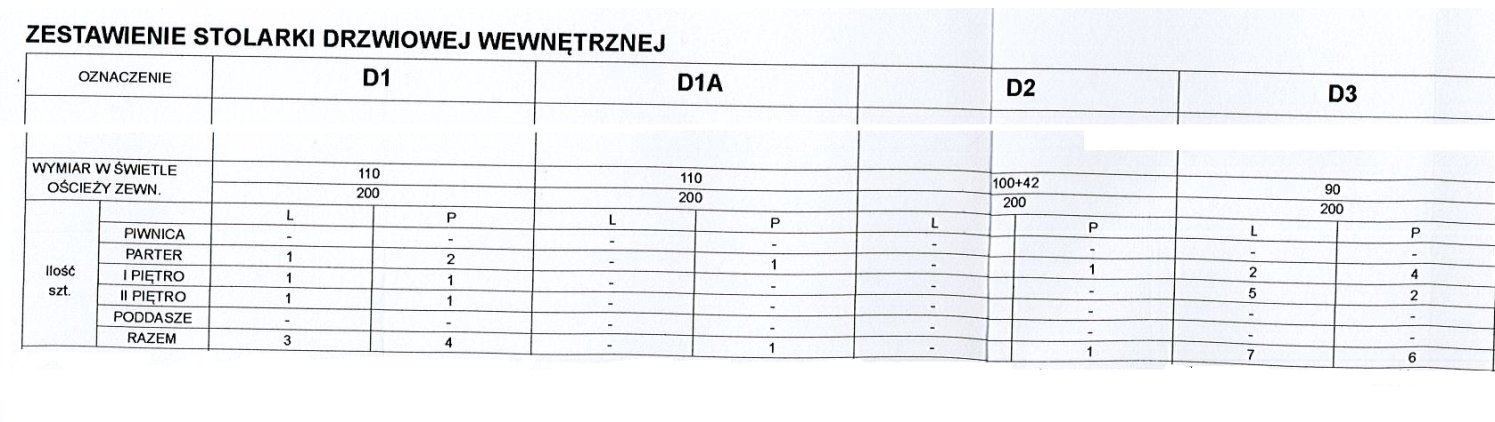 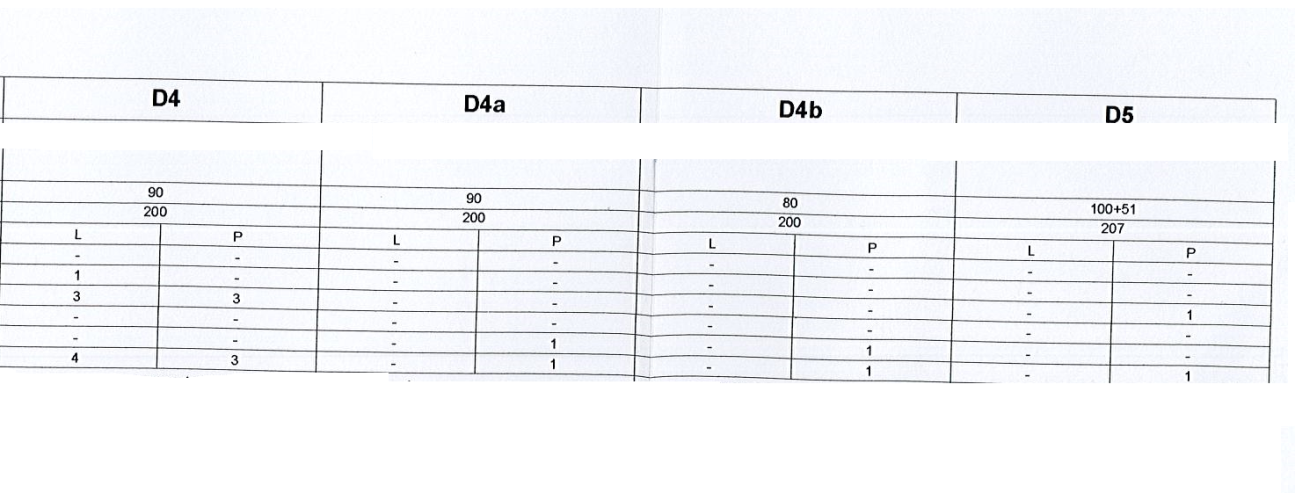 Okładziny podłogowe.Wymagania ogólne: produkt fabrycznie nowy, wolny od wad, objęty gwarancją producenta, wykładziny odporne na uszkodzenia i zabrudzenia, trwałe, o wysokich parametrach użytkowych, sprężyste 
i miękkie, o bardzo dobrych właściwościach elektrostatycznych i akustycznych, zapewniające bezpieczne środowisko, wykonana z naturalnych i nietoksycznych surowców, przewidziane 
do intensywnego użytkowania, zmywalne – zapewniające sterylność podłóg, niesprzyjające rozwojowi bakterii, antypoślizgowe, odporne na działania bakterii i grzybów, trudnopalne, spełniające niezbędne normy 
i posiadające atesty do stosowania w budynkach użyteczności publicznej. Wykładziny powinny być kolorowe i stymulować najmłodszych swoimi atrakcyjnymi wzorami do zabawy i nauki, np. tematyczne zabawy. Zamawiający wymaga zastosowania wykładzin min. z 5 kolorów do wyboru z całej palety danego producenta. Wzory – elementy o nieskomplikowanym układzie z maksymalnie 5 kolorów.  Podłogi w salach mają być kolorowe i dostosowane wzornictwem do dziecięcego design.Przykłady spełniające wymogi Zamawiającego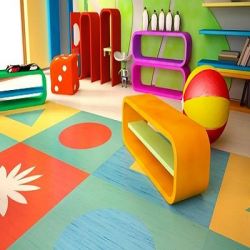 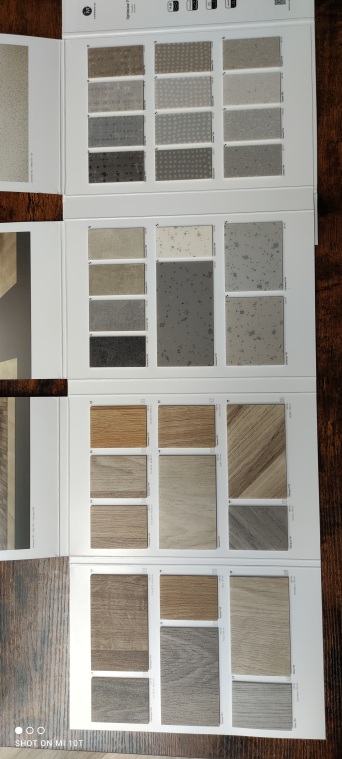 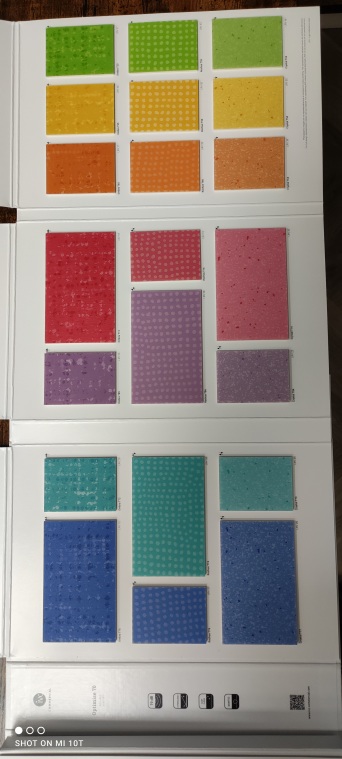 Wymagania szczegółowe: Dane techniczne:zastosowanie – szkoły i przedszkolaklasa użytkowa - 42szerokość rolki – minimum 2,0 mklasyfikacja zastosowania – 34/43warstwa wierzchnia – minimum 0,7 mmgrubość całkowita – minimum 3,3 mmklasa ścieralności – Tklasyfikacja ogniowa - Bfl-S1sprężystość i antypoślizgowość – min. R10/DSrolki z wywijanym cokołem o min. wysokości 12 cmwłaściwości akustyczne: Lw19dB (zintegrowany podkład akustyczny)gwarancja – min. 10 lat.łączenia spawane specjalnymi sznurami (wg wskazań producenta wykładziny), szczelne 
i zabezpieczające przedostaniu się płynów pod powierzchnię wykładziny,atesty - atesty świadczące o spełnianiu norm Unii Europejskiej (Deklaracja Zgodności CE), atest 
na trudnopalność, higieniczny (wydawany przez Państwowy Zakład Higieny) i atest antypoślizgowy,Łączenia poziomów nawierzchni wykonanej z różnych materiałów – bez uskoków! Docinanie symetryczne – 
jak przy płytkach podłogowych i ściennych, na progach (wejścia do pomieszczeń) – brak łączeń.Okładziny ścienne i sufitów.Malowanie farbami ścian i sufitów – ciągi komunikacyjne – zastosować farby lateksowe 
o wyjątkowo trwałej i elastycznej powłoce, paro przepuszczalne, co oznacza, że „oddychają”, dzięki temu umożliwiają odprowadzenie wilgoci z podłoża, sprzyjając utrzymanie w wewnątrz obiektu zdrowego mikroklimatu, odporne na zabrudzenia,  Kolorystyka – jasna, przestrzenna i stonowana kolorystyka, Parametry podstawowe: Malowanie dwukrotne po wcześniejszym wyrównaniu i zagruntowaniu powierzchni ścian i sufitów, Farba lateksowe nieścierające się, niełuszczące i nieprzebarwiające się i niewybłyszczające,Test szorowania na mokro – klasa odporności -1,Nie zawiera środków konserwujących, co przyczynia się do poprawy zdrowia osób podatnych 
na alergie,Wodorozcieńczalna, bez rozpuszczalników, Bez plastyfikatorów, Nie przyciąga kurzu, przez co ściany pozostają dłużej czyste (szczególnie w narażonych 
na nadmierne gromadzenie się kurzu miejscach jak narożniki ścian, okolice kratek wentylacyjnych, 
czy grzejników),Dla kolorystyki białej o wysokim stopniu bieli, nie żółknąca,Posiada pozytywną opinię Instytutu Matki i Dziecka,Kolory – do wyboru z pełnej palety proponowanego producenta, ilość kolorów, które wybierze Zamawiający z pełnej palety producenta – 7.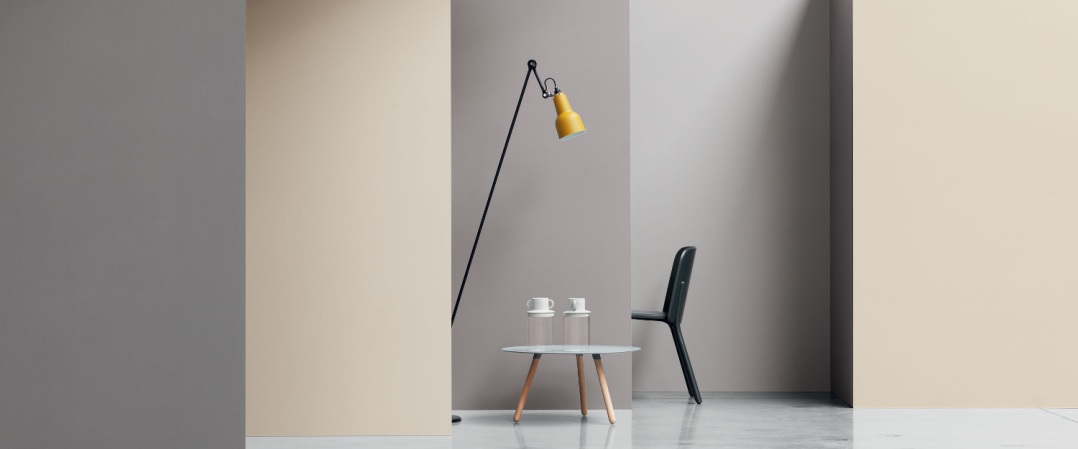 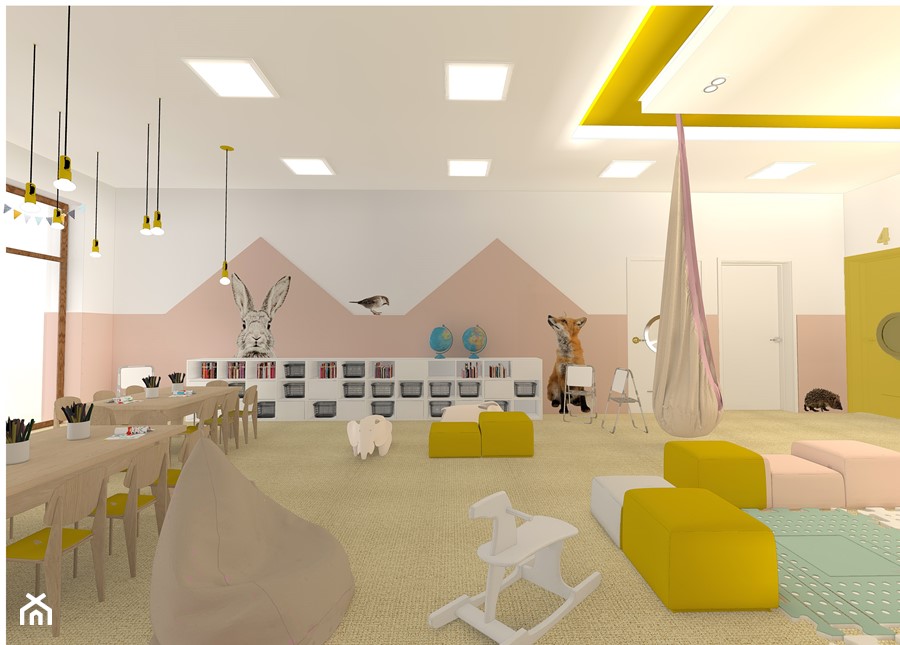 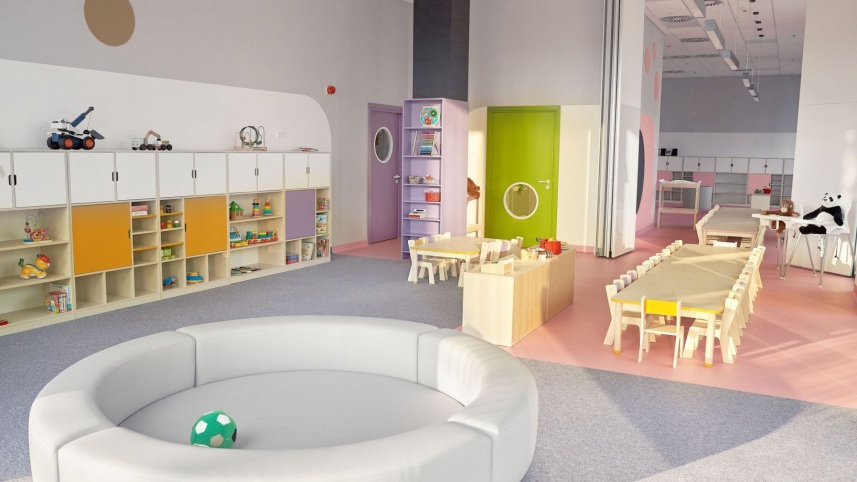 Malowanie farbami ścian i sufitów w pozostałych pomieszczeniach – w tym salach zajęć, szatniach, administracji. Należy zastosować farby lateksowe o wyżej wskazanych parametrach (patrz cały  punkt pn. „a”). Zamawiający dokona wyboru kolorów z pełnej palety barw oferowanych przez producenta farby spełniającego powyższe wymogi. Ilość wybranych kolorów to maksymalnie 7.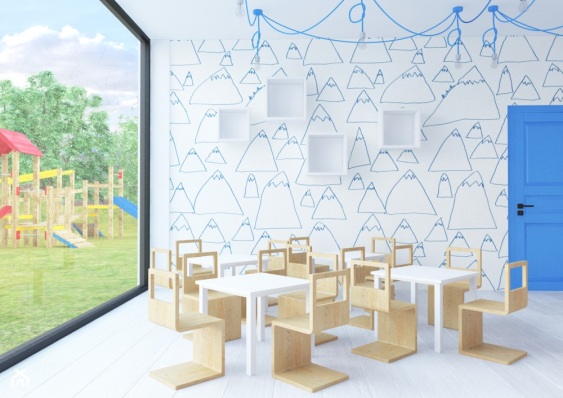 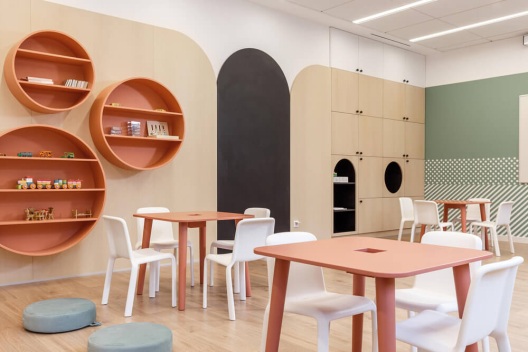 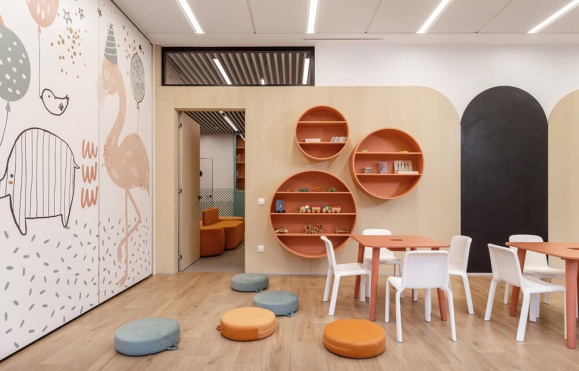 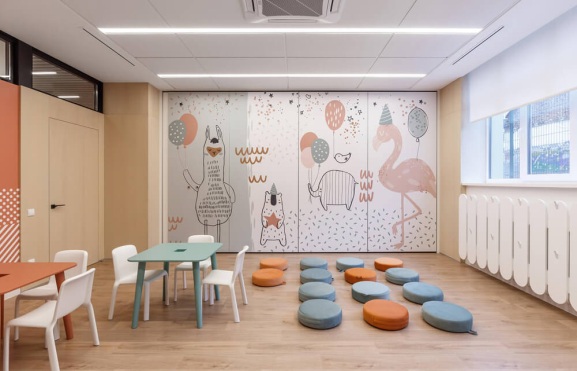 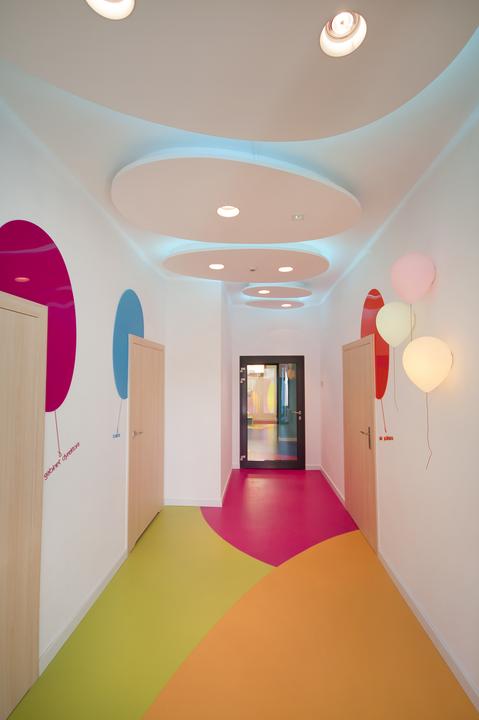 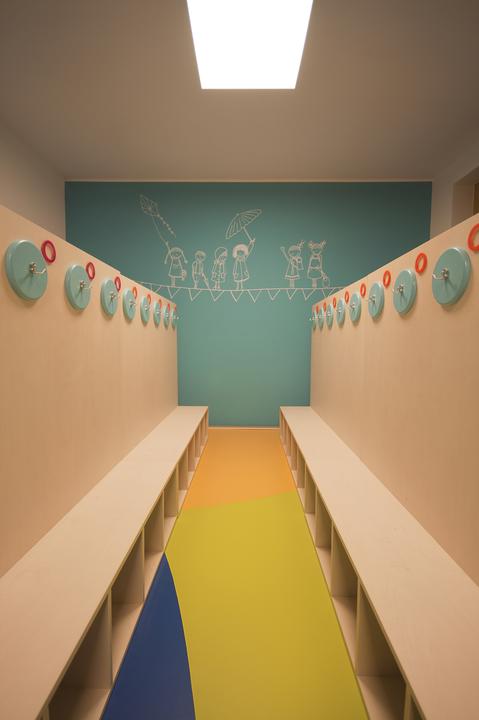 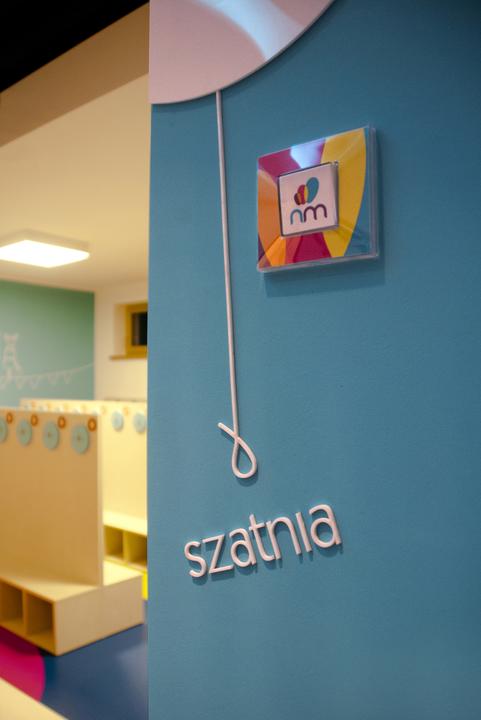 Płytki ceramiczne – ścienneZastosować wzornictwo wraz z dekorami o nieokreślonych kształtach na ścianie i podłodze. Płytki ścienne kolorowe, duże o min. wymiarach 40 cm x 40 cm i podłogowe duże o min wymiarach 60 cm x 60 cm przeznaczone do pomieszczeń użyteczności publicznej – przedszkola. Płytki ścienne należy ułożyć 
na całej wysokości pomieszczenia. Naroża wykonać szlifując płytki pod kątem 45 stopni (równe przycięcie brzegów pod kątem 45 st.). Każda łazienka lub wc w innej kolorystyce.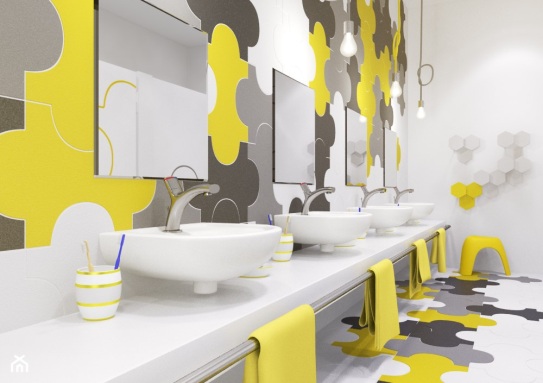 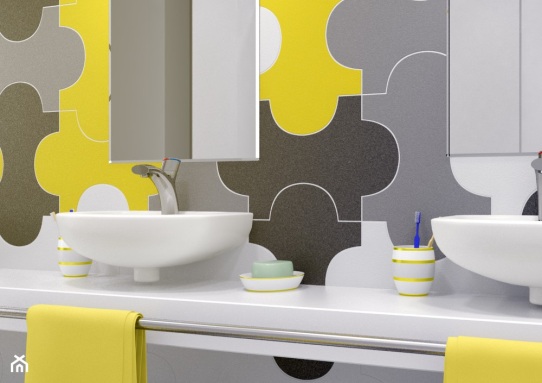 Płytki podłogowe (klatka schodowa – cała komunikacja, szatnie).Wymogi: stabilna i równa nawierzchnia, łatwa w utrzymaniu czystości, z systemowymi cokołami 
i systemowymi rozwiązaniami schodowymi zapewniającymi spójność wykonanych przestrzeni, estetyczne i wygodne w użytkowaniu.Parametry:Wymiary min. klatka schodowa min. 75 cm x 75 cm, pozostałe pomieszczenia min. 60 cm x 60 cm, Ścieralność płytek – PEI5 (liczba obrotów powyżej 12000),Nasiąkliwość – płytki o małej nasiąkliwości (E- mniejsze lub równe 3%,Stopień wytrzymałości na zginanie nie może osiągać wartości niższej niż 35 N/mm2,Antypoślizgowość – min. od R11 – dobry opór lub wyższy, tj. R12 – wysoki opór, R13 – bardzo wysoki opór,Płytki wykonane w technologii podwójnego zasypu,Łączenia – bez plastikowych listew,Łączenia wykładziny z płytkami – systemowe listwy ze stali nierdzewnej,Cokoły na wszystkich ścianach przyległych do powierzchni z płytek, systemowe o wysokości 
nie niższej niż 10 cm,Schody – kompleksowe komplety do wykończenia powierzchni, w tym przede wszystkim stopnica 
i podstopnica (system), ryflowane powierzchnie płytek schodowych zwiększające przyczepność 
do podłoża i zabezpieczające przed poślizgiem, Sposób układania: wielkość płytek (szerokość lub długość) symetryczna przy przegrodach (ścianach) oraz przy balustradach (dotyczy – ciągów komunikacyjnych), w progach (przejściach) – układanie całych elementów. 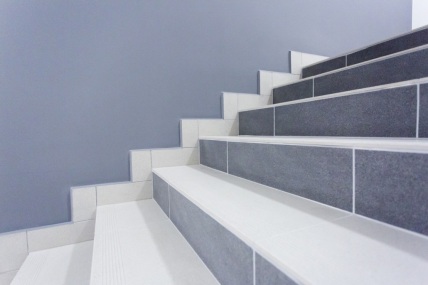 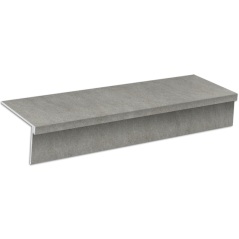 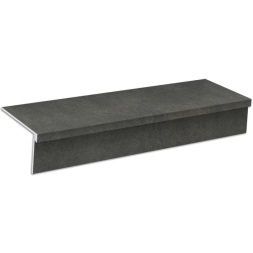 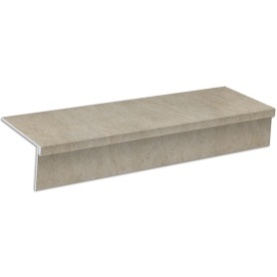 Fugi we wszystkich pomieszczeniach – zastosować epoksydowe o jednolitym kolorze lub bezbarwne, odporne na zabrudzenia bakteriostatyczne i grzyboodporne, bez wykwitów, nieprzepuszczalne, łączenie 
o jak najmniejszej szerokości – maksymalna szerokość fug – 1,5 mm.Fototapety / naklejki na ściany: należy wykonać w każdym pomieszczeniu, tj. 5-ciu Salach zajęć jedną ścianę z tapety, o łącznej powierzchni do 90 m2. Tapeta niełączona / naklejka w całości. Wzór do uzgodnienia 
z Zamawiającym. 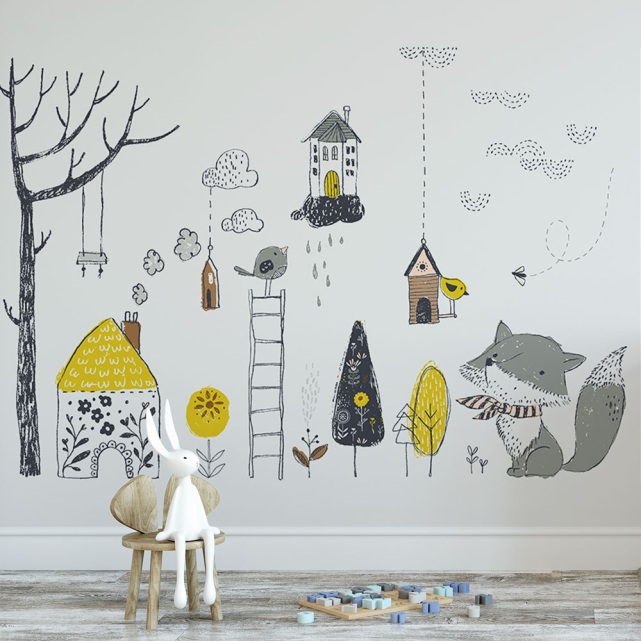 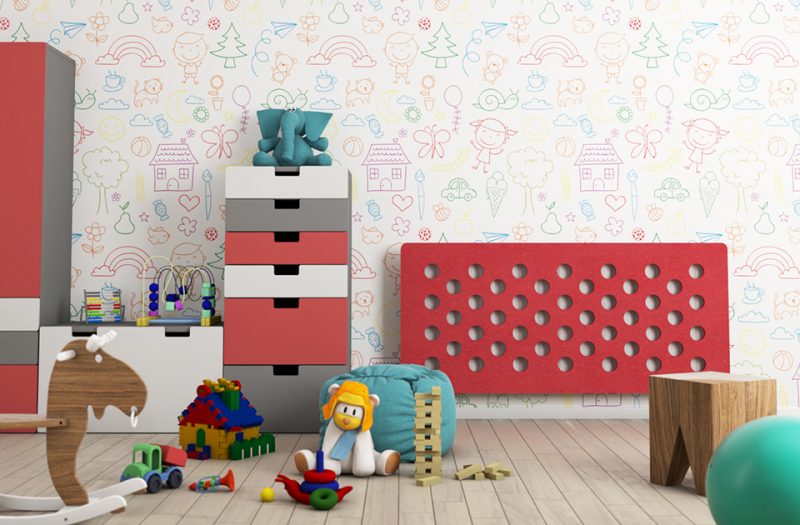 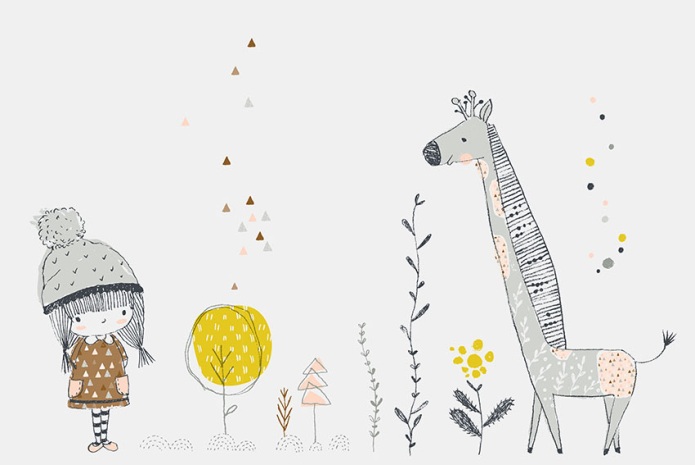 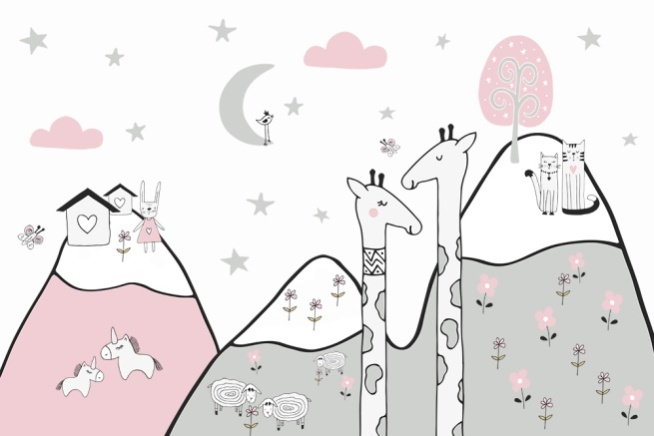 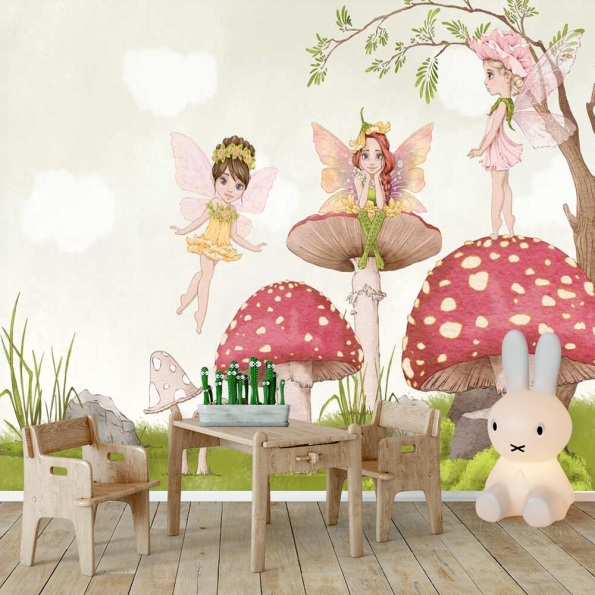 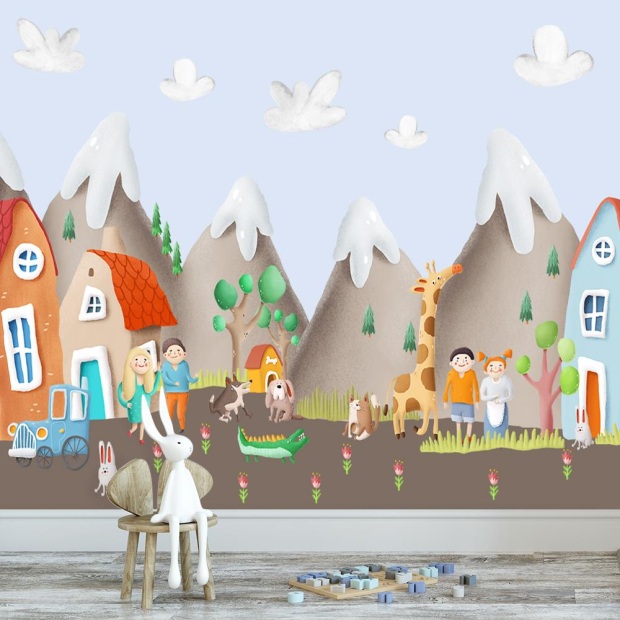 Przykładowe aranżacje: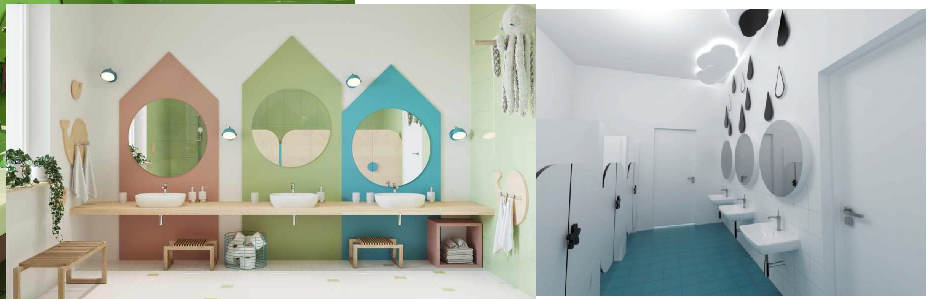 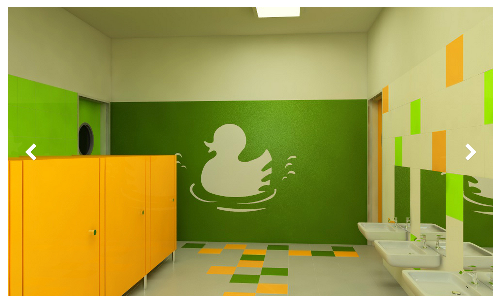 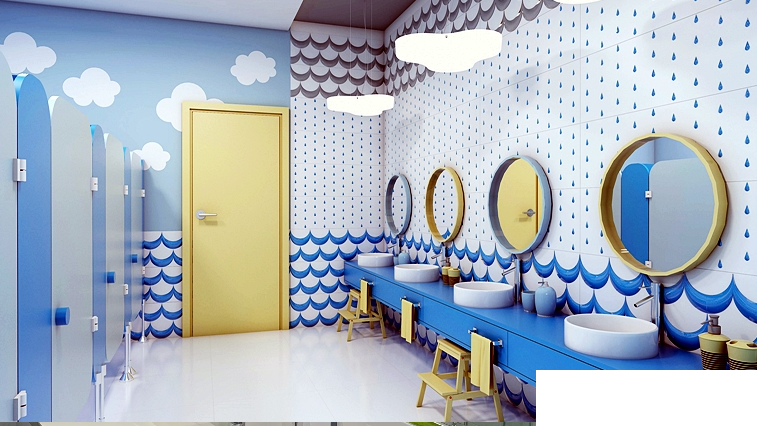 Osłony na grzejniki.Pomieszczenia – sale zajęć, szatnie, komunikacja i węzły sanitarne dla dzieci.Materiał: płyta MDF gr. min. 12 mm, solidna i trwała, powierzchnia idealnie gładka, osłona przeznaczona do stosowania w pomieszczeniach przedszkolnych krawędzie płyt wyoblone, odporne na porysowania, promienie UV oraz wilgoć, posiadająca atesty.Wzory i kolory – kolorystyka dowolna wybrana przez Zamawiającego z całej palety barw danego producenta. Wzory łączące zabawkę manipulacyjną, rozwijającą umiejętności manualne malucha, 
z ozdobnym elementem, wzbogacającym aranżacje miejsca zabaw i nauki; wykończenie całkowicie ekologiczne i bezpieczne przy kontakcie z dziećmi. W przypadku występowania kilku grzejników na jednej ścianie obowiązkowe łączenie osłon w bloki osłaniające całą ścianę z grzejnikami z pominięciem części pośrednich i elementów bocznych, 
na solidnym stelażu.Zestaw mocujący w zestawie, zgodnie z zaleceniami producenta.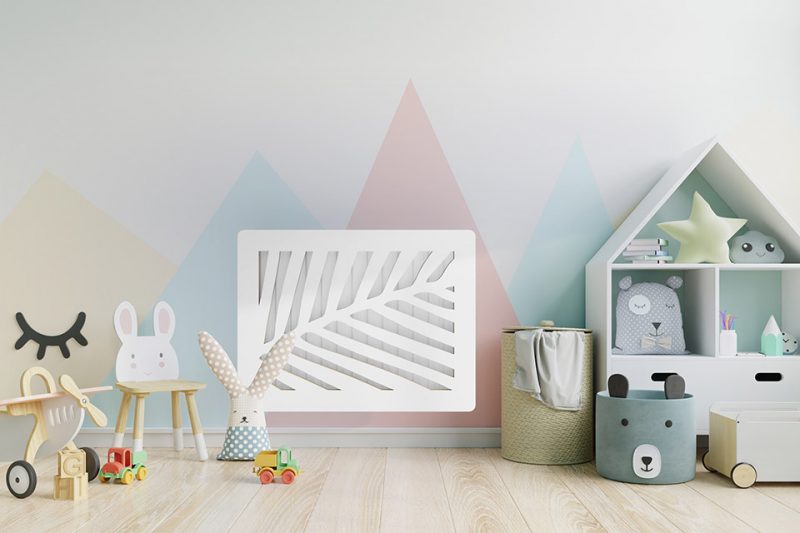 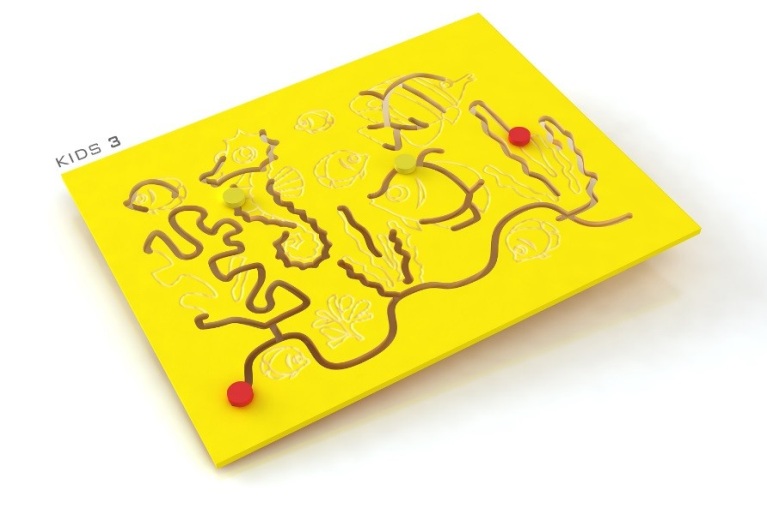 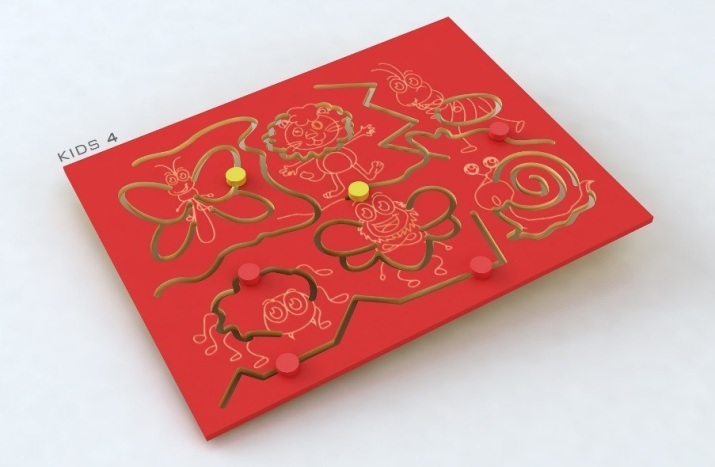 Przykładowe osłony spełniające wymagania Zamawiającego.Pozostałe pomieszczenia, np. sekretariat, gabinet dyrektora, gabinet pedagoga, wc pracowników: Wymagania jak wyżej, wzory i kolory do uzgodnienia z Zamawiającym, osłona z półką.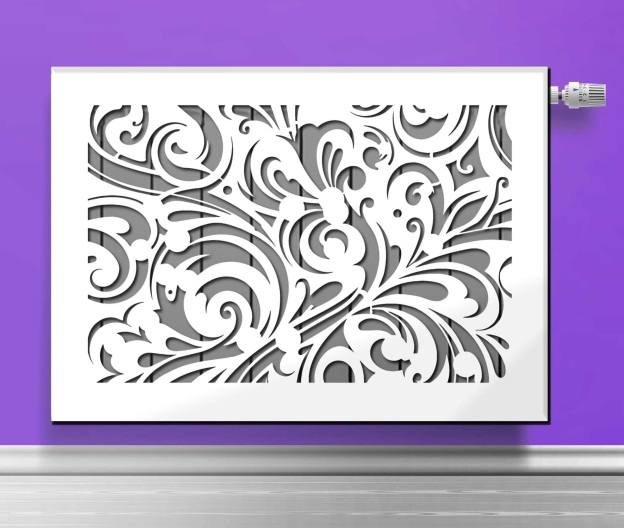 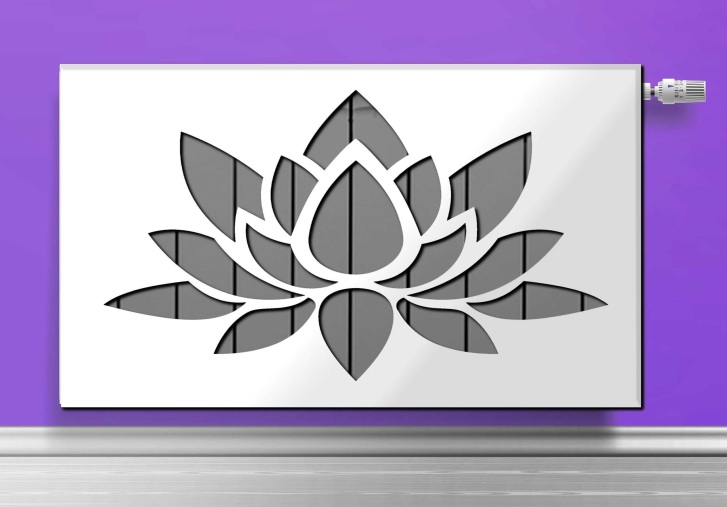 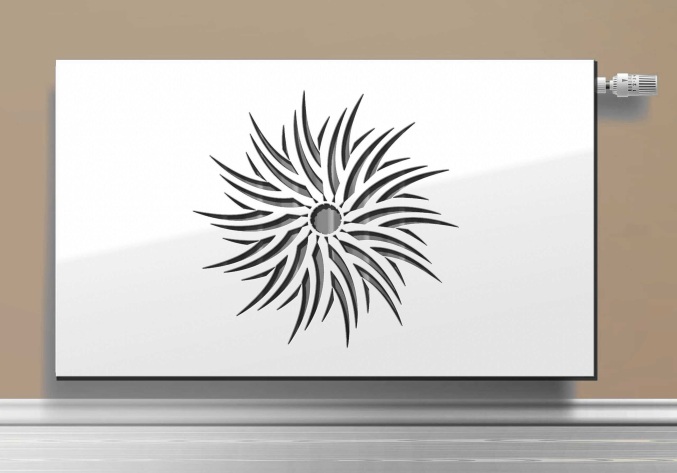 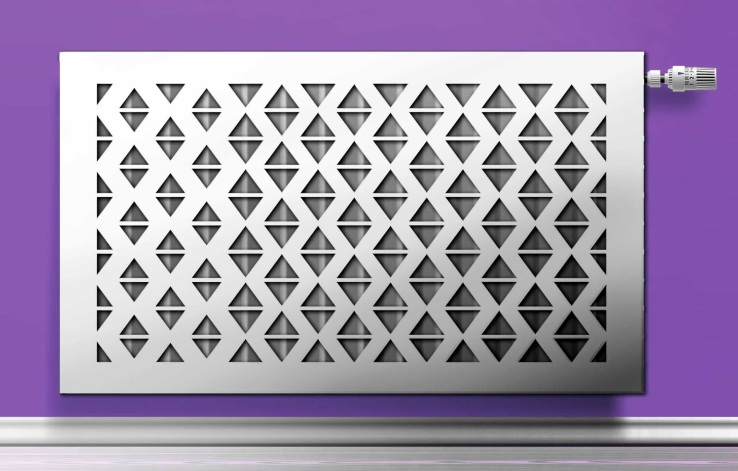 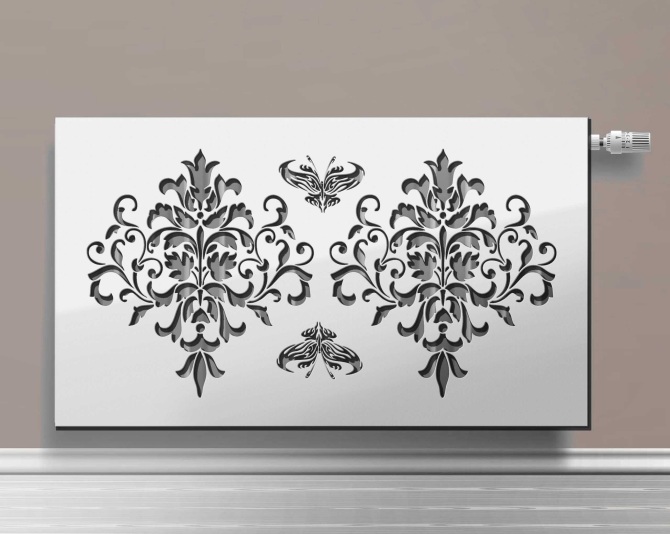 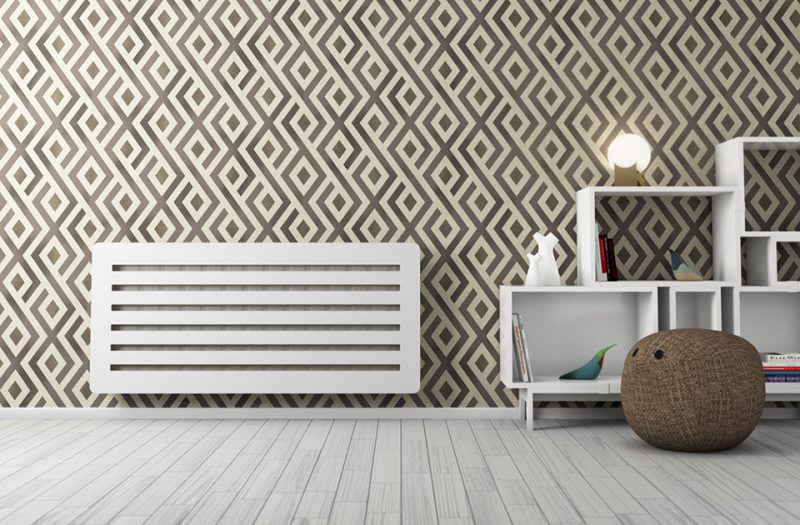 ROZDZIAŁ ENiniejszy dokument należy opatrzyć zaufanym, osobistym lub kwalifikowanym podpisem elektronicznym. Uwaga! Nanoszenie jakichkolwiek zmian w treści dokumentu po opatrzeniu w.w. podpisem może skutkować naruszeniem integralności podpisu,
 a w konsekwencji skutkować odrzuceniem oferty.						Dokument należy wypełnić poprzez uzupełnienie poszczególnych tabel                FORMULARZ OFERTOWYdla postępowania o udzielenie zamówienia publicznego prowadzonego w trybie podstawowym bez negocjacji 
na podstawie art. 275 pkt. 1 o wartości zamówienie nieprzekraczającej progów unijnych o jakich stanowi art. 3 ustawy 
z 11 września 2019 r. - Prawo zamówień publicznych (Dz. U. z 2019 r. poz. 2019 ze zm.)DANE WYKONAWCY*:Nazwa (firma) WykonawcyAdres (ulica i nr, miejscowość, kod pocztowy, województwo)NIP, REGONTelefonAdres e-mailOsoba odpowiedzialna za kontakty z Zamawiającym (jeśli dotyczy)* w przypadku oferty składanej przez podmioty występujące wspólnie, powyższe tabele należy wypełnić dla każdego podmiotu osobno (kopiowanie tabel). Dotyczy wspólników spółki cywilnej, członków konsorcjum.Osoba upoważniona do reprezentacji Wykonawcy/ów i podpisująca ofertę:Imię i NazwiskoNumer telefonuAdres e-mailOFERTAOdpowiadając na ogłoszenie o zamówieniu zamieszczone w Biuletynie Informacji Publicznej, do składania ofert w trybie podstawowym bez negocjacji na podstawie art. 275 ust. 1 ustawy Pzp na usługę pn.„Przebudowa pomieszczeń Szkoły Podstawowej w Bobolicach przy ul. Szkolnej na Przedszkole ”oferuję wykonanie przedmiotu zamówienia  w pełnym rzeczowym zakresie określonym w Specyfikacji WarunkówZamówienia  (SWZ), na zasadach określonych w ustawie Prawo zamówień publicznych  (Dz. U. z 2019 r. poz. 2019ze zm.), oraz zgodnie z poniższymi warunkami:OFEROWANA CENAcena brutto (zł):stawka podatku VAT (%):Powyższa cena została określona w załączonym kosztorysie zbiorczym (załącznik nr 8 do SWZ) i obejmuje całkowite wykonanie zakresu rzeczowego robót, a także narzuty i podatki.Oświadczamy, że do ustalenia ceny oferty zastosowane zostały niżej wymienione nośniki cenotwórcze:R - wartość stawki roboczogodziny			- . . . . . . . . . . . . .(zł/godz.)Kp - koszty pośrednie (od R + S)			- . . . . . . . . . . . . .(%)Kz - koszty zaopatrzenia i transportu (od M)	- . . . . . . . . . . . . .(%)Z - zysk 	(od R + S + Kp)				- . . . . . . . . . . . . .(%)Oświadczam, że okres gwarancji na wykonanie przedmiotu zamówienia będzie wynosił miesięcy (minimum 5 lat)TERMIN REALIZACJI
Zobowiązuję się do wykonania przedmiotu zamówienia w terminie 6 miesięcy od dnia podpisania umowy.OŚWIADCZENIAOświadczam, że: w cenie naszej oferty zostały uwzględnione wszystkie koszty wykonania zamówienia i cena nie  ulegnie  zmianie w okresie obowiązywania umowy,zapoznałem się ze Specyfikacją Warunków Zamówienia oraz stanowiącymi jej integralną   część załącznikami 
i nie wnoszę do niej zastrzeżeń oraz przyjmujemy warunki w nich zawarte,uważam się za związanego niniejszą ofertą przez czas wskazany w specyfikacji warunków zamówienia,  akceptuję warunki płatności – przelewem w terminie 30 dni od daty doręczenia Zamawiającemu prawidłowo wystawionej faktury VAT/ rachunku.akceptuję warunki określone w projektowanych postanowieniach umowy stanowiących załącznik Nr 9 do SWZ 
i nie wnoszę do niej zastrzeżeń,    że uzyskałem niezbędne informacje do przygotowania ofertyW przypadku wyboru oferty, zobowiązuję się do:podpisania umowy w terminie i miejscu wskazanym przez Zamawiającego, w przypadku wyboru niniejszej ofertywniesienia zabezpieczenia należytego wykonania umowy w wysokości 5 % ceny całkowitej (brutto) podanej 
w ofercie.Oświadczam, że przedmiot zamówienia wykonam (proszę postawić “X” przy właściwej odpowiedzi):samodzielnie,         przy pomocy podwykonawców    W przypadku wyboru wykonania zamówienia przy pomocy podwykonawców należy wskazać części zamówienia,której wykonanie Wykonawca zamierza powierzyć podwykonawcom i podać nazwy  ewentualnych podwykonawców,jeżeli są już znani: Firma PodwykonawcyOpis części zamówienia przewidzianej do wykonania przez PodwykonawcęFirma Podwykonawcy 2Opis części zamówienia przewidzianej do wykonania przez Podwykonawcę 2 Wybór złożonej oferty będzie prowadzić u Zamawiającego do powstania obowiązku podatkowego zgodnie z przepisami o podatku od towaru i usług………………………………………………………………………………………………………………………………………………………………………………………………………………………………………………………………………………………………………………………………………………………………………………………W przypadku zaznaczenia powyższego pola należy wskazać nazwę (rodzaj) towaru lub usługi, wartość, których dostawa lub świadczenie będzie prowadzić do powstania obowiązku podatkowego u Zamawiającego. W przypadku niezaznaczeni powyższego pola Wykonawca oświadcza, że wybór niniejszej oferty nie będzie prowadził do powstania u Zamawiającego obowiązku podatkowego zgodnie z przepisami 
o podatku od towaru i usług.Oświadczam, że wypełniłem obowiązki informacyjne przewidziane w art. 13 lub art. 14 RODO wobec osób fizycznych, od których dane osobowe bezpośrednio lub pośrednio pozyskałem w celu ubiegania się o udzielenie w/w zamówienia publicznego.Oświadczamy, że zostaliśmy poinformowani, że możemy wydzielić z oferty informacje stanowiące tajemnicę przedsiębiorstwa w rozumieniu przepisów o zwalczaniu nieuczciwej konkurencji i zastrzec w odniesieniu do tych informacji, aby nie były one udostępnione innym uczestnikom postępowania. Oświadczam, że  Wykonawca jest (proszę postawić “X” przy właściwej odpowiedzi): mikroprzedsiębiorstwem,   małym przedsiębiorstwem,średnim przedsiębiorstwem,dużym przedsiębiorstwem
W celu potwierdzenia, że osoba działająca w imieniu wykonawcy jest umocowana do jego reprezentacji (proszę postawić “X” przy właściwej odpowiedzi):dołączam   nie dołączamdo oferty odpis lub informację z Krajowego Rejestru Sądowego, Centralnej Ewidencji i Informacji o działalności Gospodarczej lub innego właściwego rejestru. W przypadku nie dołączenia do oferty w/w dokumentu należy na podstawie § 13 ust. 2 Rozporządzenia MinistraRozwoju, Pracy i Technologii z dnia 23 grudnia 2020 r. w sprawie podmiotowych środków dowodowych oraz innychdokumentów lub oświadczeń, jakich może żądać zamawiający od wykonawcy (Dz.U. z 2020 r., poz. 2415) wskazaćdane bezpłatnych i ogólnodostępnych baz danych, umożliwiające dostęp do odpisu lub informacji z KrajowegoRejestru Sądowego, Centralnej Ewidencji i Informacji o działalności Gospodarczej lub innego właściwegorejestru:Pod groźbą odpowiedzialności karnej oświadczam, że załączone do oferty dokumenty opisują stan prawny 
i faktyczny, aktualny na dzień złożenia ofert (art. 297 Kodeksu Karnego) (Dz. U. z 2019 r., poz. 1950 ze zm.)Wraz z ofertą składam następujące załączniki:Załącznik nr 1 do SWZ Niniejszy dokument należy opatrzyć zaufanym, osobistym lub kwalifikowanym podpisem elektronicznym. Uwaga! Nanoszenie jakichkolwiek zmian w treści dokumentu po opatrzeniu w.w. podpisem może skutkować naruszeniem integralności podpisu, 
a w konsekwencji skutkować odrzuceniem oferty	Dokument należy wypełnić poprzez uzupełnienie poszczególnych tabel                Wykonawca: (pełna nazwa/firma, adres, w zależności od podmiotu: NIP/PESEL, KRS/CEiDG*)*Zamawiający nie wzywa do złożenia podmiotowych środków dowodowych, jeżeli może je uzyskać za pomocą bezpłatnych 
i ogólnodostępnych baz danych, w szczególności rejestrów publicznych w rozumieniu ustawy z dnia 17 lutego 2005 r. 
o informatyzacji działalności podmiotów realizujących zadania publiczne, o ile wykonawca wskazał w oświadczeniu, o którym mowa w art. 125 ust. 1, dane umożliwiające dostęp do tych środków.reprezentowany przez: (imię, nazwisko, stanowisko/podstawa do reprezentacji)Oświadczenie wykonawcy składane na podstawie art. 125 ust. 1 ustawy z dnia 11 września 2019 r.  Prawo zamówień publicznych (dalej jako: ustawa Pzp), DOTYCZĄCE SPEŁNIENIA WARUNKÓW UDZIAŁU W POSTĘPOWANIUNa potrzeby postępowania o udzielenie zamówienia publicznego pn. „Przebudowa pomieszczeń Szkoły Podstawowej w Bobolicach przy ul. Szkolnej na Przedszkole ”prowadzonego przez Gminę Bobolice, oświadczam, co następuje:Informacja dotycząca Wykonawcy:Oświadczam, że spełniam (proszę postawić “X” przy właściwej odpowiedzi):warunek udziału w postępowaniu określony w Rozdziale VIII pkt.1.2. lit.c.1) Specyfikacji Warunków Zamówieniawarunek udziału w postępowaniu określony w Rozdziale VIII pkt.1.2. lit.c.2) Specyfikacji Warunków Zamówieniaoba warunki udziału w postępowaniu określone przez Zamawiającego w Rozdziale VIII pkt.1.2. lit.c.1 i c.2) Specyfikacji Warunków ZamówieniaInformacja w związku z poleganiem na ZASOBACH INNYCH PODMIOTÓW( wypełnić jeśli dotyczy)Oświadczam, że w celu wykazania spełniania warunków udziału w postępowaniu, określonych przez zamawiającego 
w rozdziale VIII pkt. 4 Specyfikacji Warunków Zamówienia, polegam na zdolnościach następującego/ych podmiotu/ów udostępniającego/ych:  (wskazać podmiot)   w następującym zakresie:     (określić odpowiedni zakres dla wskazanego podmiotu). W związku z poleganiem na ZASOBACH INNYCH PODMIOTÓW oraz zgodnie zapisami rozdziału VIII Specyfikacji Warunków Zamówienia załączam wraz z ofertą:Zobowiązania podmiotu udostępniającego zasoby – Załącznik nr 4 do SWZ lub inny podmiotowy środek dowodowyOświadczenie podmiotu udostępniającego zasoby potwierdzające brak podstaw wykluczenia tego podmiotu oraz odpowiednio spełnianie warunków udziału w postępowaniu stanowiące załącznik nr  3 do SWZ.DOTYCZĄCE BRAKU PODSTAW DO WYKLUCZENIA Z UDZIAŁU W POSTĘPOWANIUOświadczam, że nie podlegam wykluczeniu z postępowania na podstawie art. 108 ust 1 ustawy Pzp.Oświadczam, że nie podlegam wykluczeniu z postępowania na podstawie art. 109 ust. 1 pkt. 1, 4 ustawy Pzp.Oświadczam, że zachodzą w stosunku do mnie podstawy wykluczenia z postępowania na podstawie ustawy Pzp art. (proszę podać mającą zastosowanie podstawę wykluczenia spośród wymienionych w art. 108 ust.1 lub art. 109 ust. 1 pkt 4 ustawy Pzp – jeżeli dotyczy)Jednocześnie oświadczam, że w związku z ww. okolicznością, na podstawie art. 110 ust. 2 ustawy Pzp podjąłem następujące środki naprawcze: OŚWIADCZENIE DOTYCZĄCE PODANYCH INFORMACJI:Oświadczam, że wszystkie informacje podane w powyższych oświadczeniach są aktualne i zgodne z prawdą oraz zostały przedstawione z pełną świadomością konsekwencji wprowadzenia zamawiającego w błąd przy przedstawianiu informacji.Załącznik nr 2 do SWZ Niniejszy dokument należy opatrzyć zaufanym, osobistym lub kwalifikowanym podpisem elektronicznym. Uwaga! Nanoszenie jakichkolwiek zmian w treści dokumentu po opatrzeniu w.w. podpisem może skutkować naruszeniem integralności podpisu, a w konsekwencji skutkować odrzuceniem oferty.						Dokument należy wypełnić poprzez uzupełnienie poszczególnych tabelOświadczenie Wykonawców wspólnie ubiegających się o udzielenie zamówienia  z art. 117 ust. 4 ustawy z dnia 11 września 2019r. Prawo zamówień publicznychNazwa postępowania; „Przebudowa pomieszczeń Szkoły Podstawowej w Bobolicach przy ul. Szkolnej 
na Przedszkole ”My, Wykonawcy wspólnie ubiegający się o udzielenie zamówienia publicznego:Niniejszym oświadczamy, że:Warunek dotyczący kwalifikacji zawodowych opisany w Rozdziale VIII pkt.1.2.lit. c.2) Specyfikacji Warunków Zamówieniaspełnia/ją w naszym imieniu Wykonawca/y:Warunek dotyczący doświadczenia opisany w Rozdziale VIII pkt.1.2.lit. c.1) Specyfikacji Warunków Zamówieniaspełnia/ją w naszym imieniu Wykonawca/y:Załącznik nr 3 do SWZ Niniejszy dokument należy opatrzyć zaufanym, osobistym lub kwalifikowanym podpisem elektronicznym. Uwaga! Nanoszenie jakichkolwiek zmian w treści dokumentu po opatrzeniu w.w. podpisem może skutkować naruszeniem integralności podpisu, a w konsekwencji skutkować odrzuceniem oferty.						Dokument należy wypełnić poprzez uzupełnienie poszczególnych tabelPodmiot udostępniający zasoby: (pełna nazwa/firma, adres, w zależności od podmiotu: NIP/PESEL, KRS/CEiDG*)*Zamawiający nie wzywa do złożenia podmiotowych środków dowodowych, jeżeli może je uzyskać za pomocą bezpłatnych 
i ogólnodostępnych baz danych, w szczególności rejestrów publicznych w rozumieniu ustawy z dnia 17 lutego 2005 r. 
o informatyzacji działalności podmiotów realizujących zadania publiczne, o ile wykonawca wskazał w oświadczeniu, o którym mowa w art. 125 ust. 1, dane umożliwiające dostęp do tych środków.reprezentowany przez: (imię, nazwisko, stanowisko/podstawa do reprezentacji)Oświadczenie podmiotu udostępniającego zasobyskładane na podstawie art. 125 ust. 5 ustawy z dnia 11 września 2019 r.  Prawo zamówień publicznych (dalej jako: ustawa Pzp), DOTYCZĄCE SPEŁNIENIA WARUNKÓW UDZIAŁU W POSTĘPOWANIUNa potrzeby postępowania o udzielenie zamówienia publicznego pn. „Przebudowa pomieszczeń Szkoły Podstawowej w Bobolicach przy ul. Szkolnej na Przedszkole ” prowadzonego przez Gminę Bobolice, oświadczam, co następuje:Informacja dotycząca Podmiotu udostępniającego zasoby:Oświadczam, że spełniam (proszę postawić “X” przy właściwej odpowiedzi):warunek udziału w postępowaniu określony w Rozdziale VIII pkt.1.2. lit.c.1) Specyfikacji Warunków Zamówieniawarunek udziału w postępowaniu określony w Rozdziale VIII pkt.1.2. lit.c.2) Specyfikacji Warunków Zamówieniaoba warunki udziału w postępowaniu określone przez Zamawiającego w Rozdziale VIII pkt.1.2. lit.c.1 I c.2) Specyfikacji Warunków ZamówieniaDOTYCZĄCE BRAKU PODSTAW DO WYKLUCZENIA Z UDZIAŁU W POSTĘPOWANIUOświadczam, że nie podlegam wykluczeniu z postępowania na podstawie art. 108 ust 1 ustawy Pzp.Oświadczam, że nie podlegam wykluczeniu z postępowania na podstawie art. 109 ust. 1 pkt. 1, 4 ustawy Pzp.Oświadczam, że zachodzą w stosunku do mnie podstawy wykluczenia z postępowania na podstawie ustawy Pzp art. (proszę podać mającą zastosowanie podstawę wykluczenia spośród wymienionych w art. 108 ust.1 lub art. 109 ust. 1 pkt 4 ustawy Pzp – jeżeli dotyczy)Jednocześnie oświadczam, że w związku z ww. okolicznością, na podstawie art. 110 ust. 2 ustawy Pzp podjąłem następujące środki naprawcze: OŚWIADCZENIE DOTYCZĄCE PODANYCH INFORMACJI:Oświadczam, że wszystkie informacje podane w powyższych oświadczeniach są aktualne i zgodne z prawdą oraz zostały przedstawione z pełną świadomością konsekwencji wprowadzenia zamawiającego w błąd przy przedstawianiu informacji.Załącznik nr 4 do SWZ Niniejszy dokument należy opatrzyć zaufanym, osobistym lub kwalifikowanym podpisem elektronicznym. Uwaga! Nanoszenie jakichkolwiek zmian w treści dokumentu po opatrzeniu w.w. podpisem może skutkować naruszeniem integralności podpisu, a w konsekwencji skutkować odrzuceniem oferty.						Dokument należy wypełnić poprzez uzupełnienie poszczególnych tabelZOBOWIĄZANIE PODMIOTU do oddania do dyspozycji Wykonawcy niezbędnych zasobów na potrzeby realizacji zamówienia pn. „Przebudowa pomieszczeń Szkoły Podstawowej w Bobolicach przy ul. Szkolnej na Przedszkole ”UWAGA: => Zamiast niniejszego Formularza można przedstawić inne dokumenty, w szczególności: •  zobowiązanie podmiotu, o którym mowa w art. 118 ust. 3 ustawy Pzp•  dokumenty określające: 1) zakres dostępnych Wykonawcy zasobów podmiotu udostępniającego zasoby, 2) sposób i okres udostępnienia wykonawcy i wykorzystania przez niego zasobów podmiotu udostępniającego te zasoby przy wykonywaniu zamówienia,3) czy i w jakim zakresie podmiot udostępniający zasoby, na zdolnościach którego wykonawca polega w odniesieniu 
do warunków udziału w postępowaniu dotyczących wykształcenia , kwalifikacji zawodowych lub doświadczenia , zrealizuje roboty budowlane, których wskazane zdolności dotyczą  W imieniu:   (pełna nazwa/firma, adres,  NIP/PESEL, KRS/CEiDG podmiotu na zasobach którego polega Wykonawca)zobowiązuję się do oddania swoich zasobów  (określenie zasobu – wiedza i doświadczenie , potencjał kadrowy, potencjał ekonomiczno-finansowy)                                do dyspozycji Wykonawcy: przy wykonywaniu zamówienia pod nazwą:„Przebudowa pomieszczeń Szkoły Podstawowej w Bobolicach przy ul. Szkolnej na Przedszkole ”oświadczam, iż: a) udostępniam Wykonawcy ww. zasoby, w następującym zakresie:( należy podać informacje umożliwiające ocenę spełnienia warunków przez udostępniane zasoby)b) sposób wykorzystania udostępnionych przeze mnie zasobów będzie następujący:c) zakres i okres mojego udziału przy wykonywaniu zamówienia będzie następujący: d) będę realizował nw. roboty , których dotyczą udostępniane zasoby odnoszące się do warunków udziału 
w postępowaniu, na których polega Wykonawca: Oświadczam, że dokumenty dotyczące odpisu lub informację z Krajowego Rejestru Sądowego, Centralnej Ewidencji 
i Informacji o Działalności Gospodarczej lub innego właściwego rejestru potwierdzające, że osoba działająca 
w imieniu podmiotu udostępniającego zasoby jest umocowana do jego reprezentowania są dostępne za pomocą bezpłatnych i ogólnodostępnych baz danych:   (należy wskazać dane umożliwiające dostęp do tych dokumentów)Załącznik nr 5 do SWZ Niniejszy dokument należy opatrzyć zaufanym, osobistym lub kwalifikowanym podpisem elektronicznym. Uwaga! Nanoszenie jakichkolwiek zmian w treści dokumentu po opatrzeniu w.w. podpisem może skutkować naruszeniem integralności podpisu, a w konsekwencji skutkować odrzuceniem oferty.						Dokument należy wypełnić poprzez uzupełnienie poszczególnych tabel                	Wykonawca:			(pełna nazwa/firma, adres, w zależności od podmiotu: NIP/PESEL, KRS/CEiDG)reprezentowany przez:(imię, nazwisko, stanowisko/podstawa do reprezentacji)Nazwa postępowania: „Przebudowa pomieszczeń Szkoły Podstawowej w Bobolicach przy ul. Szkolnej 
na Przedszkole ”Oświadczenie Wykonawcy, w zakresie art. 108 ust. 1 pkt. 5 ustawy z dnia 11 września 2019 r. Prawo zamówień publicznych (Dz. U. z 2019 r. poz. 2019 ze zm.)W związku z przystąpieniem do postępowania o udzielenie zamówienia publicznego zgodnie 
z wymogami art. 108 ust. 1 pkt. 5 ustawy z dnia 11 września 2019 r. Prawo zamówień publicznych (tekst jednolity Dz. U. z 2019 poz. 2019 z późn. zm.) oświadczam, że:Nie należę* do tej samej grupy kapitałowej w rozumieniu ustawy z dnia 16 lutego 2007 r. 
o ochronie konkurencji i konsumentów (Dz. U. z 2020 r. poz. 1076 i 1086) z innym Wykonawcą który złożył odrębną ofertę w postępowaniu, Należę* do tej samej grupy kapitałowej w rozumieniu ustawy z dnia 16 lutego 2007 r. o ochronie konkurencji i konsumentów (Dz. U. z 2019 r. poz. 369), z n/w wykonawcami, którzy złożyli odrębną ofertę w postępowaniu:* niepotrzebne skreślićWraz ze złożeniem oświadczenia, wykonawca może przedstawić dokumenty lub informacje potwierdzające  niezależnie od innego  wykonawcy należącego do tej samej grupy kapitałowej.Załącznik nr 6 do SWZ Niniejszy dokument należy opatrzyć zaufanym, osobistym lub kwalifikowanym podpisem elektronicznym. Uwaga! Nanoszenie jakichkolwiek zmian w treści dokumentu po opatrzeniu w.w. podpisem może skutkować naruszeniem integralności podpisu, a w konsekwencji skutkować odrzuceniem oferty.						Dokument należy wypełnić poprzez uzupełnienie poszczególnych tabel	Wykonawca: (pełna nazwa/firma, adres, wykonawcy/ wykonawców wspólnie ubiegających się o udzielenie zamówienia)reprezentowany przez: (imię, nazwisko, stanowisko/podstawa do reprezentacji)WYKAZ ROBÓTNa potrzeby postępowania o udzielenie zamówienia publicznego pn. „Przebudowa pomieszczeń Szkoły Podstawowej w Bobolicach przy ul. Szkolnej na Przedszkole ”wykonanych w okresie ostatnich pięciu  lat przed upływem terminu składania ofert, a jeżeli okres prowadzenia działalności jest krótszy - w tym okresie, należycie wykonał  jedną usługę,  której przedmiotem było wykonanie robót polegających na wykonaniu budowy, przebudowy, remoncie obiektu budowlanego o wartości 
nie mniejszej niż 500 000,00 zł brutto,Uwaga: Do wykazu należy dołączyć dowody określające czy usługi wskazane w wykazie zostały wykonane należycie.**    należy wskazać podstawę dyspozycji: samodzielnie lub oddane do dyspozycji przez inny podmiot ze wskazaniem podstawy do dysponowania doświadczeniem. Załącznik nr 7 do SWZ Niniejszy dokument należy opatrzyć zaufanym, osobistym lub kwalifikowanym podpisem elektronicznym. Uwaga! Nanoszenie jakichkolwiek zmian w treści dokumentu po opatrzeniu w.w. podpisem może skutkować naruszeniem integralności podpisu, a w konsekwencji skutkować odrzuceniem oferty.						Dokument należy wypełnić poprzez uzupełnienie poszczególnych tabel	Wykonawca: (pełna nazwa/firma, adres, wykonawcy/ wykonawców wspólnie ubiegających się o udzielenie zamówienia)reprezentowany przez: (imię, nazwisko, stanowisko/podstawa do reprezentacji)WYKAZ OSÓB  SKIEROWANYCH  DO REALIZACJI ZAMÓWIENIA  PUBLICZNEGONa potrzeby postępowania o udzielenie zamówienia publicznego pn. „Przebudowa pomieszczeń Szkoły Podstawowej w Bobolicach przy ul. Szkolnej na Przedszkole ”Wykaz osób skierowanych przez wykonawcę do realizacji zamówienia publicznego, w szczególności odpowiedzialnych za świadczenie robót, wraz z informacjami na temat ich kwalifikacji zawodowych, uprawnień, doświadczenia i wykształcenia niezbędnych do wykonania zamówienia publicznego, a także zakresu wykonywanych przez nie czynności oraz informacją o podstawie do dysponowania tymi osobami.*należy wskazać uprawnienia zawodowe do wykonywania samodzielnych funkcji technicznych w budownictwie w specjalności konstrukcyjno-budowlanej, tj. do kierowania robotami budowlanymi w specjalności konstrukcyjno-budowlanej oraz sporządzanie dokumentacji do celów prawnych wydane na podstawie art. 104 ustawy z 7 lipca 1994 r. Prawo budowlane  (tj. Dz. U. z 2020 r. poz. 1333 ze zm.).**    należy wskazać podstawę dyspozycji: własną lub oddane do dyspozycji przez inny podmiot ze wskazaniem podstawy do dysponowania osobą. Załącznik nr 8 do SWZKOSZTORYS ZBIORCZYTermin gwarancji w latachLiczba punktówmin. 505,5106206,5307 i więcej40Rozdział D (Opis szczegółowy przedmiotu zamówienia)Przebudowa pomieszczeń Szkoły Podstawowej w Bobolicach przy ul. Szkolnej
 na PrzedszkoleOpis wymagań (ma pierwszeństwo przed zapisami dokumentacji projektowej, 
w tym aranżacji wnętrz, które stanowią dopełnienie tego opisu)Cały obiekt ma być dostosowany do korzystania przez osoby niepełnosprawne.0/01 KLATKA SCHODOWA O POW. 41,98 m2 0/02 KORYTARZ O POW. 11,09 m2 0/03 SZATNIA O POW. 46,03 m2 0/04 SZATNIA O POW.  47,47 m2 0/05 SZATNIA O POW. 8,95 m2 0/06 KORYTARZ O POW. 20,15 m2 0/07 SZATNIA O POW. 11,08 m2 0/08 SZATNIA O POW. 13,24 m2 0/09 SZATNIA O POW. 15,34 m2 0/10 SZATNIA O POW. 15,35 m2 0/11 SEKRETARIAT O POW. 10,17 m20/12 GABINET DYREKTORA O POW. 13,82 m21/01 KLATKA SCHODOWA O POW. 22,93 m2 1/02 KLATKA SCHODOWA O POW. 59,62 m2 1/03 WĘZEŁ SANITARNY O POW. 19,87 m2 1/04 SALA ZAJĘĆ O POW. 59,13 m2 1/05 WĘZEŁ SANITARNY O POW. 10,79 m21/06 POKÓJ WYCISZEŃ O POW. 4,86 m2 1/07 GABINET PEDAGOGA O POW. 6,90 m2 1/08 SALA ZAJĘĆ O POW. 66,42 m2 1/09 WĘZEŁ SANITARNY O POW. 11,24 m2 1/10 POMIESZCZENIE SOCJALNE O POW. 2,06 m2 1/11 SALA ZAJĘĆ O POW. 66,69 m2 1/12 SALA ZAJĘĆ O POW. 66,03 m2 1/13 ZMYWALNIA / ROZDZIELNIA O POW. 12,24 m2 1/14 SALA ZAJĘĆ O POW. 61,05 m2 1/15 TOALETA PRACOWNIKÓW / DLA OSÓB NIEPELNOSPRAWNYCH O POW. 4,65 m2 2/00 KLATKA SCHODOWA 2/01 TOALETA DAMSKA – WC O POW. 15,93 m22/02 TOALETA DAMSKA – UMYWALNIA O POW. 10,08 m22/03 TOALETA MĘSKA – UMYWALNIA O POW. 8,65 m22/04 TOALETA MĘSKA – WC O POW. 9,49 m2Nazwa elementuNazwa elementuNazwa elementuLampyLampyLampyLampyLampyLampyLampyLampyLampyLampyoznaczenie pomieszczenia0/010/010/020/030/040/050/060/070/080/090/100/11ilość [sztuki]3oznaczenie pomieszczenia0/120/121/011/021/031/041/051/061/071/081/091/10ilość [sztuki]443oznaczenie pomieszczenia1/111/111/121/131/141/152/002/012/022/032/04ilość [sztuki]3Minimalne wymaganiaMinimalne wymagania- moc przyłączeniowa min. 33W,- strumień świetlny 3600 lm,- kolor klosza/podstawy: do wyboru przez Zamawiającego,- materiał wykonania klosza/podstawy: aluminium,- stopień szczelności: IP20,- w technologii  LED, barwa światła – biała, naturalna 4 000 K ÷ 4 500 K,- w pomieszczeniach sanitarnych, rozdzielni / zmywalni stopień szczelności min. IP 54.- moc przyłączeniowa min. 33W,- strumień świetlny 3600 lm,- kolor klosza/podstawy: do wyboru przez Zamawiającego,- materiał wykonania klosza/podstawy: aluminium,- stopień szczelności: IP20,- w technologii  LED, barwa światła – biała, naturalna 4 000 K ÷ 4 500 K,- w pomieszczeniach sanitarnych, rozdzielni / zmywalni stopień szczelności min. IP 54.- moc przyłączeniowa min. 33W,- strumień świetlny 3600 lm,- kolor klosza/podstawy: do wyboru przez Zamawiającego,- materiał wykonania klosza/podstawy: aluminium,- stopień szczelności: IP20,- w technologii  LED, barwa światła – biała, naturalna 4 000 K ÷ 4 500 K,- w pomieszczeniach sanitarnych, rozdzielni / zmywalni stopień szczelności min. IP 54.- moc przyłączeniowa min. 33W,- strumień świetlny 3600 lm,- kolor klosza/podstawy: do wyboru przez Zamawiającego,- materiał wykonania klosza/podstawy: aluminium,- stopień szczelności: IP20,- w technologii  LED, barwa światła – biała, naturalna 4 000 K ÷ 4 500 K,- w pomieszczeniach sanitarnych, rozdzielni / zmywalni stopień szczelności min. IP 54.- moc przyłączeniowa min. 33W,- strumień świetlny 3600 lm,- kolor klosza/podstawy: do wyboru przez Zamawiającego,- materiał wykonania klosza/podstawy: aluminium,- stopień szczelności: IP20,- w technologii  LED, barwa światła – biała, naturalna 4 000 K ÷ 4 500 K,- w pomieszczeniach sanitarnych, rozdzielni / zmywalni stopień szczelności min. IP 54.- moc przyłączeniowa min. 33W,- strumień świetlny 3600 lm,- kolor klosza/podstawy: do wyboru przez Zamawiającego,- materiał wykonania klosza/podstawy: aluminium,- stopień szczelności: IP20,- w technologii  LED, barwa światła – biała, naturalna 4 000 K ÷ 4 500 K,- w pomieszczeniach sanitarnych, rozdzielni / zmywalni stopień szczelności min. IP 54.- moc przyłączeniowa min. 33W,- strumień świetlny 3600 lm,- kolor klosza/podstawy: do wyboru przez Zamawiającego,- materiał wykonania klosza/podstawy: aluminium,- stopień szczelności: IP20,- w technologii  LED, barwa światła – biała, naturalna 4 000 K ÷ 4 500 K,- w pomieszczeniach sanitarnych, rozdzielni / zmywalni stopień szczelności min. IP 54.- moc przyłączeniowa min. 33W,- strumień świetlny 3600 lm,- kolor klosza/podstawy: do wyboru przez Zamawiającego,- materiał wykonania klosza/podstawy: aluminium,- stopień szczelności: IP20,- w technologii  LED, barwa światła – biała, naturalna 4 000 K ÷ 4 500 K,- w pomieszczeniach sanitarnych, rozdzielni / zmywalni stopień szczelności min. IP 54.- moc przyłączeniowa min. 33W,- strumień świetlny 3600 lm,- kolor klosza/podstawy: do wyboru przez Zamawiającego,- materiał wykonania klosza/podstawy: aluminium,- stopień szczelności: IP20,- w technologii  LED, barwa światła – biała, naturalna 4 000 K ÷ 4 500 K,- w pomieszczeniach sanitarnych, rozdzielni / zmywalni stopień szczelności min. IP 54.- moc przyłączeniowa min. 33W,- strumień świetlny 3600 lm,- kolor klosza/podstawy: do wyboru przez Zamawiającego,- materiał wykonania klosza/podstawy: aluminium,- stopień szczelności: IP20,- w technologii  LED, barwa światła – biała, naturalna 4 000 K ÷ 4 500 K,- w pomieszczeniach sanitarnych, rozdzielni / zmywalni stopień szczelności min. IP 54.- moc przyłączeniowa min. 33W,- strumień świetlny 3600 lm,- kolor klosza/podstawy: do wyboru przez Zamawiającego,- materiał wykonania klosza/podstawy: aluminium,- stopień szczelności: IP20,- w technologii  LED, barwa światła – biała, naturalna 4 000 K ÷ 4 500 K,- w pomieszczeniach sanitarnych, rozdzielni / zmywalni stopień szczelności min. IP 54.PrzykładyPrzykładyNazwa elementuNazwa elementuNazwa elementuLampyLampyLampyLampyLampyLampyLampyLampyLampyLampyoznaczenie pomieszczenia0/010/010/020/030/040/050/060/070/080/090/100/11ilość [sztuki]44266252333oznaczenie pomieszczenia0/120/121/011/021/031/041/051/061/071/081/091/10ilość [sztuki]47oznaczenie pomieszczenia1/111/111/121/131/141/152/002/012/022/032/04ilość [sztuki]Minimalne wymaganiaMinimalne wymagania- moc przyłączeniowa min. 23W,- strumień świetlny 2780 lm,- kolor klosza/podstawy: do wyboru przez Zamawiającego,- materiał wykonania klosza/podstawy: aluminium,- stopień szczelności: IP21,- w technologii  LED, barwa światła – biała, naturalna 4 000 K – 4 500 K,- w pomieszczeniach sanitarnych, rozdzielni / zmywalni stopień szczelności min. IP 54.- moc przyłączeniowa min. 23W,- strumień świetlny 2780 lm,- kolor klosza/podstawy: do wyboru przez Zamawiającego,- materiał wykonania klosza/podstawy: aluminium,- stopień szczelności: IP21,- w technologii  LED, barwa światła – biała, naturalna 4 000 K – 4 500 K,- w pomieszczeniach sanitarnych, rozdzielni / zmywalni stopień szczelności min. IP 54.- moc przyłączeniowa min. 23W,- strumień świetlny 2780 lm,- kolor klosza/podstawy: do wyboru przez Zamawiającego,- materiał wykonania klosza/podstawy: aluminium,- stopień szczelności: IP21,- w technologii  LED, barwa światła – biała, naturalna 4 000 K – 4 500 K,- w pomieszczeniach sanitarnych, rozdzielni / zmywalni stopień szczelności min. IP 54.- moc przyłączeniowa min. 23W,- strumień świetlny 2780 lm,- kolor klosza/podstawy: do wyboru przez Zamawiającego,- materiał wykonania klosza/podstawy: aluminium,- stopień szczelności: IP21,- w technologii  LED, barwa światła – biała, naturalna 4 000 K – 4 500 K,- w pomieszczeniach sanitarnych, rozdzielni / zmywalni stopień szczelności min. IP 54.- moc przyłączeniowa min. 23W,- strumień świetlny 2780 lm,- kolor klosza/podstawy: do wyboru przez Zamawiającego,- materiał wykonania klosza/podstawy: aluminium,- stopień szczelności: IP21,- w technologii  LED, barwa światła – biała, naturalna 4 000 K – 4 500 K,- w pomieszczeniach sanitarnych, rozdzielni / zmywalni stopień szczelności min. IP 54.- moc przyłączeniowa min. 23W,- strumień świetlny 2780 lm,- kolor klosza/podstawy: do wyboru przez Zamawiającego,- materiał wykonania klosza/podstawy: aluminium,- stopień szczelności: IP21,- w technologii  LED, barwa światła – biała, naturalna 4 000 K – 4 500 K,- w pomieszczeniach sanitarnych, rozdzielni / zmywalni stopień szczelności min. IP 54.- moc przyłączeniowa min. 23W,- strumień świetlny 2780 lm,- kolor klosza/podstawy: do wyboru przez Zamawiającego,- materiał wykonania klosza/podstawy: aluminium,- stopień szczelności: IP21,- w technologii  LED, barwa światła – biała, naturalna 4 000 K – 4 500 K,- w pomieszczeniach sanitarnych, rozdzielni / zmywalni stopień szczelności min. IP 54.- moc przyłączeniowa min. 23W,- strumień świetlny 2780 lm,- kolor klosza/podstawy: do wyboru przez Zamawiającego,- materiał wykonania klosza/podstawy: aluminium,- stopień szczelności: IP21,- w technologii  LED, barwa światła – biała, naturalna 4 000 K – 4 500 K,- w pomieszczeniach sanitarnych, rozdzielni / zmywalni stopień szczelności min. IP 54.- moc przyłączeniowa min. 23W,- strumień świetlny 2780 lm,- kolor klosza/podstawy: do wyboru przez Zamawiającego,- materiał wykonania klosza/podstawy: aluminium,- stopień szczelności: IP21,- w technologii  LED, barwa światła – biała, naturalna 4 000 K – 4 500 K,- w pomieszczeniach sanitarnych, rozdzielni / zmywalni stopień szczelności min. IP 54.- moc przyłączeniowa min. 23W,- strumień świetlny 2780 lm,- kolor klosza/podstawy: do wyboru przez Zamawiającego,- materiał wykonania klosza/podstawy: aluminium,- stopień szczelności: IP21,- w technologii  LED, barwa światła – biała, naturalna 4 000 K – 4 500 K,- w pomieszczeniach sanitarnych, rozdzielni / zmywalni stopień szczelności min. IP 54.- moc przyłączeniowa min. 23W,- strumień świetlny 2780 lm,- kolor klosza/podstawy: do wyboru przez Zamawiającego,- materiał wykonania klosza/podstawy: aluminium,- stopień szczelności: IP21,- w technologii  LED, barwa światła – biała, naturalna 4 000 K – 4 500 K,- w pomieszczeniach sanitarnych, rozdzielni / zmywalni stopień szczelności min. IP 54.PrzykładyPrzykładyNazwa elementuNazwa elementuNazwa elementuLampyLampyLampyLampyLampyLampyLampyLampyLampyLampyoznaczenie pomieszczenia0/010/010/020/030/040/050/060/070/080/090/100/11ilość [sztuki]oznaczenie pomieszczenia0/120/121/011/021/031/041/051/061/071/081/091/10ilość [sztuki]7332oznaczenie pomieszczenia1/111/111/121/131/141/152/002/012/022/032/04ilość [sztuki]27244Minimalne wymaganiaMinimalne wymagania- moc przyłączeniowa min. 20W,- strumień świetlny min. 1950 lm,- kolor klosza/podstawy: do wyboru przez Zamawiającego,- materiał wykonania klosza/podstawy: aluminium,- stopień szczelności: IP20,- typ sufitowe,w technologii  LED, barwa światła – biała, naturalna 4 000 K – 4 500 K,- w pomieszczeniach sanitarnych, rozdzielni / zmywalni stopień szczelności min. IP 54.- moc przyłączeniowa min. 20W,- strumień świetlny min. 1950 lm,- kolor klosza/podstawy: do wyboru przez Zamawiającego,- materiał wykonania klosza/podstawy: aluminium,- stopień szczelności: IP20,- typ sufitowe,w technologii  LED, barwa światła – biała, naturalna 4 000 K – 4 500 K,- w pomieszczeniach sanitarnych, rozdzielni / zmywalni stopień szczelności min. IP 54.- moc przyłączeniowa min. 20W,- strumień świetlny min. 1950 lm,- kolor klosza/podstawy: do wyboru przez Zamawiającego,- materiał wykonania klosza/podstawy: aluminium,- stopień szczelności: IP20,- typ sufitowe,w technologii  LED, barwa światła – biała, naturalna 4 000 K – 4 500 K,- w pomieszczeniach sanitarnych, rozdzielni / zmywalni stopień szczelności min. IP 54.- moc przyłączeniowa min. 20W,- strumień świetlny min. 1950 lm,- kolor klosza/podstawy: do wyboru przez Zamawiającego,- materiał wykonania klosza/podstawy: aluminium,- stopień szczelności: IP20,- typ sufitowe,w technologii  LED, barwa światła – biała, naturalna 4 000 K – 4 500 K,- w pomieszczeniach sanitarnych, rozdzielni / zmywalni stopień szczelności min. IP 54.- moc przyłączeniowa min. 20W,- strumień świetlny min. 1950 lm,- kolor klosza/podstawy: do wyboru przez Zamawiającego,- materiał wykonania klosza/podstawy: aluminium,- stopień szczelności: IP20,- typ sufitowe,w technologii  LED, barwa światła – biała, naturalna 4 000 K – 4 500 K,- w pomieszczeniach sanitarnych, rozdzielni / zmywalni stopień szczelności min. IP 54.- moc przyłączeniowa min. 20W,- strumień świetlny min. 1950 lm,- kolor klosza/podstawy: do wyboru przez Zamawiającego,- materiał wykonania klosza/podstawy: aluminium,- stopień szczelności: IP20,- typ sufitowe,w technologii  LED, barwa światła – biała, naturalna 4 000 K – 4 500 K,- w pomieszczeniach sanitarnych, rozdzielni / zmywalni stopień szczelności min. IP 54.- moc przyłączeniowa min. 20W,- strumień świetlny min. 1950 lm,- kolor klosza/podstawy: do wyboru przez Zamawiającego,- materiał wykonania klosza/podstawy: aluminium,- stopień szczelności: IP20,- typ sufitowe,w technologii  LED, barwa światła – biała, naturalna 4 000 K – 4 500 K,- w pomieszczeniach sanitarnych, rozdzielni / zmywalni stopień szczelności min. IP 54.- moc przyłączeniowa min. 20W,- strumień świetlny min. 1950 lm,- kolor klosza/podstawy: do wyboru przez Zamawiającego,- materiał wykonania klosza/podstawy: aluminium,- stopień szczelności: IP20,- typ sufitowe,w technologii  LED, barwa światła – biała, naturalna 4 000 K – 4 500 K,- w pomieszczeniach sanitarnych, rozdzielni / zmywalni stopień szczelności min. IP 54.- moc przyłączeniowa min. 20W,- strumień świetlny min. 1950 lm,- kolor klosza/podstawy: do wyboru przez Zamawiającego,- materiał wykonania klosza/podstawy: aluminium,- stopień szczelności: IP20,- typ sufitowe,w technologii  LED, barwa światła – biała, naturalna 4 000 K – 4 500 K,- w pomieszczeniach sanitarnych, rozdzielni / zmywalni stopień szczelności min. IP 54.- moc przyłączeniowa min. 20W,- strumień świetlny min. 1950 lm,- kolor klosza/podstawy: do wyboru przez Zamawiającego,- materiał wykonania klosza/podstawy: aluminium,- stopień szczelności: IP20,- typ sufitowe,w technologii  LED, barwa światła – biała, naturalna 4 000 K – 4 500 K,- w pomieszczeniach sanitarnych, rozdzielni / zmywalni stopień szczelności min. IP 54.- moc przyłączeniowa min. 20W,- strumień świetlny min. 1950 lm,- kolor klosza/podstawy: do wyboru przez Zamawiającego,- materiał wykonania klosza/podstawy: aluminium,- stopień szczelności: IP20,- typ sufitowe,w technologii  LED, barwa światła – biała, naturalna 4 000 K – 4 500 K,- w pomieszczeniach sanitarnych, rozdzielni / zmywalni stopień szczelności min. IP 54.PrzykładyPrzykładyNazwa elementuNazwa elementuNazwa elementuLampyLampyLampyLampyLampyLampyLampyLampyLampyLampyoznaczenie pomieszczenia0/010/010/020/030/040/050/060/070/080/090/100/11ilość [sztuki]oznaczenie pomieszczenia0/120/121/011/021/031/041/051/061/071/081/091/10ilość [sztuki]818oznaczenie pomieszczenia1/111/111/121/131/141/152/002/012/022/032/04ilość [sztuki]8888Minimalne wymaganiaMinimalne wymagania- model nowoczesny, do uzgodnienia z Zamawiającym- regulacja światła,- układzie np. heksagonalnym wykonany w technologii LED,- wymiar średnicy min. 50 cm,- kolor do uzgodnienia z Zamawiającym,- materiał wykonania stal malowana proszkowo kolor z pełnej palety RAL,- typ sufitowe.- model nowoczesny, do uzgodnienia z Zamawiającym- regulacja światła,- układzie np. heksagonalnym wykonany w technologii LED,- wymiar średnicy min. 50 cm,- kolor do uzgodnienia z Zamawiającym,- materiał wykonania stal malowana proszkowo kolor z pełnej palety RAL,- typ sufitowe.- model nowoczesny, do uzgodnienia z Zamawiającym- regulacja światła,- układzie np. heksagonalnym wykonany w technologii LED,- wymiar średnicy min. 50 cm,- kolor do uzgodnienia z Zamawiającym,- materiał wykonania stal malowana proszkowo kolor z pełnej palety RAL,- typ sufitowe.- model nowoczesny, do uzgodnienia z Zamawiającym- regulacja światła,- układzie np. heksagonalnym wykonany w technologii LED,- wymiar średnicy min. 50 cm,- kolor do uzgodnienia z Zamawiającym,- materiał wykonania stal malowana proszkowo kolor z pełnej palety RAL,- typ sufitowe.- model nowoczesny, do uzgodnienia z Zamawiającym- regulacja światła,- układzie np. heksagonalnym wykonany w technologii LED,- wymiar średnicy min. 50 cm,- kolor do uzgodnienia z Zamawiającym,- materiał wykonania stal malowana proszkowo kolor z pełnej palety RAL,- typ sufitowe.- model nowoczesny, do uzgodnienia z Zamawiającym- regulacja światła,- układzie np. heksagonalnym wykonany w technologii LED,- wymiar średnicy min. 50 cm,- kolor do uzgodnienia z Zamawiającym,- materiał wykonania stal malowana proszkowo kolor z pełnej palety RAL,- typ sufitowe.- model nowoczesny, do uzgodnienia z Zamawiającym- regulacja światła,- układzie np. heksagonalnym wykonany w technologii LED,- wymiar średnicy min. 50 cm,- kolor do uzgodnienia z Zamawiającym,- materiał wykonania stal malowana proszkowo kolor z pełnej palety RAL,- typ sufitowe.- model nowoczesny, do uzgodnienia z Zamawiającym- regulacja światła,- układzie np. heksagonalnym wykonany w technologii LED,- wymiar średnicy min. 50 cm,- kolor do uzgodnienia z Zamawiającym,- materiał wykonania stal malowana proszkowo kolor z pełnej palety RAL,- typ sufitowe.- model nowoczesny, do uzgodnienia z Zamawiającym- regulacja światła,- układzie np. heksagonalnym wykonany w technologii LED,- wymiar średnicy min. 50 cm,- kolor do uzgodnienia z Zamawiającym,- materiał wykonania stal malowana proszkowo kolor z pełnej palety RAL,- typ sufitowe.- model nowoczesny, do uzgodnienia z Zamawiającym- regulacja światła,- układzie np. heksagonalnym wykonany w technologii LED,- wymiar średnicy min. 50 cm,- kolor do uzgodnienia z Zamawiającym,- materiał wykonania stal malowana proszkowo kolor z pełnej palety RAL,- typ sufitowe.- model nowoczesny, do uzgodnienia z Zamawiającym- regulacja światła,- układzie np. heksagonalnym wykonany w technologii LED,- wymiar średnicy min. 50 cm,- kolor do uzgodnienia z Zamawiającym,- materiał wykonania stal malowana proszkowo kolor z pełnej palety RAL,- typ sufitowe.PrzykładyPrzykłady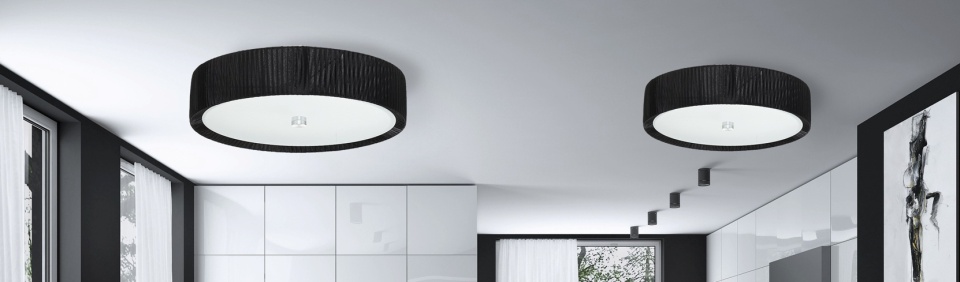 Nazwa elementuNazwa elementuNazwa elementuWłącznik światłaWłącznik światłaWłącznik światłaWłącznik światłaWłącznik światłaWłącznik światłaWłącznik światłaWłącznik światłaWłącznik światłaWłącznik światłaoznaczenie pomieszczenia0/010/010/020/030/040/050/060/070/080/090/100/11ilość [sztuki]333322311112oznaczenie pomieszczenia0/120/121/011/021/031/041/051/061/071/081/091/10ilość [sztuki]112351161oznaczenie pomieszczenia1/111/111/121/131/141/152/002/012/022/032/04ilość [sztuki]666161221Minimalne wymaganiaMinimalne wymagania- typ wg branży elektrycznej- solidny metalowy korpus,- uniwersalne ramki: pion / poziom,- mocowanie w puszce za pomocą śrub lub pazurków,- kolor do wyboru przez Zamawiającego z palety barw producenta,- ramki pojedyncze, jeżeli więcej niż jeden włącznik zastosować ramki zbiorcze.- typ wg branży elektrycznej- solidny metalowy korpus,- uniwersalne ramki: pion / poziom,- mocowanie w puszce za pomocą śrub lub pazurków,- kolor do wyboru przez Zamawiającego z palety barw producenta,- ramki pojedyncze, jeżeli więcej niż jeden włącznik zastosować ramki zbiorcze.- typ wg branży elektrycznej- solidny metalowy korpus,- uniwersalne ramki: pion / poziom,- mocowanie w puszce za pomocą śrub lub pazurków,- kolor do wyboru przez Zamawiającego z palety barw producenta,- ramki pojedyncze, jeżeli więcej niż jeden włącznik zastosować ramki zbiorcze.- typ wg branży elektrycznej- solidny metalowy korpus,- uniwersalne ramki: pion / poziom,- mocowanie w puszce za pomocą śrub lub pazurków,- kolor do wyboru przez Zamawiającego z palety barw producenta,- ramki pojedyncze, jeżeli więcej niż jeden włącznik zastosować ramki zbiorcze.- typ wg branży elektrycznej- solidny metalowy korpus,- uniwersalne ramki: pion / poziom,- mocowanie w puszce za pomocą śrub lub pazurków,- kolor do wyboru przez Zamawiającego z palety barw producenta,- ramki pojedyncze, jeżeli więcej niż jeden włącznik zastosować ramki zbiorcze.- typ wg branży elektrycznej- solidny metalowy korpus,- uniwersalne ramki: pion / poziom,- mocowanie w puszce za pomocą śrub lub pazurków,- kolor do wyboru przez Zamawiającego z palety barw producenta,- ramki pojedyncze, jeżeli więcej niż jeden włącznik zastosować ramki zbiorcze.- typ wg branży elektrycznej- solidny metalowy korpus,- uniwersalne ramki: pion / poziom,- mocowanie w puszce za pomocą śrub lub pazurków,- kolor do wyboru przez Zamawiającego z palety barw producenta,- ramki pojedyncze, jeżeli więcej niż jeden włącznik zastosować ramki zbiorcze.- typ wg branży elektrycznej- solidny metalowy korpus,- uniwersalne ramki: pion / poziom,- mocowanie w puszce za pomocą śrub lub pazurków,- kolor do wyboru przez Zamawiającego z palety barw producenta,- ramki pojedyncze, jeżeli więcej niż jeden włącznik zastosować ramki zbiorcze.- typ wg branży elektrycznej- solidny metalowy korpus,- uniwersalne ramki: pion / poziom,- mocowanie w puszce za pomocą śrub lub pazurków,- kolor do wyboru przez Zamawiającego z palety barw producenta,- ramki pojedyncze, jeżeli więcej niż jeden włącznik zastosować ramki zbiorcze.- typ wg branży elektrycznej- solidny metalowy korpus,- uniwersalne ramki: pion / poziom,- mocowanie w puszce za pomocą śrub lub pazurków,- kolor do wyboru przez Zamawiającego z palety barw producenta,- ramki pojedyncze, jeżeli więcej niż jeden włącznik zastosować ramki zbiorcze.- typ wg branży elektrycznej- solidny metalowy korpus,- uniwersalne ramki: pion / poziom,- mocowanie w puszce za pomocą śrub lub pazurków,- kolor do wyboru przez Zamawiającego z palety barw producenta,- ramki pojedyncze, jeżeli więcej niż jeden włącznik zastosować ramki zbiorcze.PrzykładyPrzykładyNazwa elementuNazwa elementuNazwa elementuGniazdo elektryczneGniazdo elektryczneGniazdo elektryczneGniazdo elektryczneGniazdo elektryczneGniazdo elektryczneGniazdo elektryczneGniazdo elektryczneGniazdo elektryczneGniazdo elektryczneoznaczenie pomieszczenia0/010/010/020/030/040/050/060/070/080/090/100/11ilość [sztuki]221221222227oznaczenie pomieszczenia0/120/121/011/021/031/041/051/061/071/081/091/10ilość [sztuki]77132162261622oznaczenie pomieszczenia1/111/111/121/131/141/152/002/012/022/032/04ilość [sztuki]16161671621221Minimalne wymaganiaMinimalne wymagania- gniazda podwójne montowanych w pojedynczej ramce,- zespół gniazd montowany w ramce poczwórnej,- jeżeli więcej niż jedno podwójne gniazdo zastosować ramkę zbiorczą,- solidny metalowy korpus,- uniwersalne ramki: pion / poziom,- mocowanie w puszce za pomocą śrub lub pazurków,- kolor do wyboru przez Zamawiającego z palety barw producenta,- w pomieszczeniach sanitarnych, rozdzielni / zmywalni gniazda hermetyczne, IP 54, wykonane ze stali nierdzewnej, podtynkowe.- gniazda podwójne montowanych w pojedynczej ramce,- zespół gniazd montowany w ramce poczwórnej,- jeżeli więcej niż jedno podwójne gniazdo zastosować ramkę zbiorczą,- solidny metalowy korpus,- uniwersalne ramki: pion / poziom,- mocowanie w puszce za pomocą śrub lub pazurków,- kolor do wyboru przez Zamawiającego z palety barw producenta,- w pomieszczeniach sanitarnych, rozdzielni / zmywalni gniazda hermetyczne, IP 54, wykonane ze stali nierdzewnej, podtynkowe.- gniazda podwójne montowanych w pojedynczej ramce,- zespół gniazd montowany w ramce poczwórnej,- jeżeli więcej niż jedno podwójne gniazdo zastosować ramkę zbiorczą,- solidny metalowy korpus,- uniwersalne ramki: pion / poziom,- mocowanie w puszce za pomocą śrub lub pazurków,- kolor do wyboru przez Zamawiającego z palety barw producenta,- w pomieszczeniach sanitarnych, rozdzielni / zmywalni gniazda hermetyczne, IP 54, wykonane ze stali nierdzewnej, podtynkowe.- gniazda podwójne montowanych w pojedynczej ramce,- zespół gniazd montowany w ramce poczwórnej,- jeżeli więcej niż jedno podwójne gniazdo zastosować ramkę zbiorczą,- solidny metalowy korpus,- uniwersalne ramki: pion / poziom,- mocowanie w puszce za pomocą śrub lub pazurków,- kolor do wyboru przez Zamawiającego z palety barw producenta,- w pomieszczeniach sanitarnych, rozdzielni / zmywalni gniazda hermetyczne, IP 54, wykonane ze stali nierdzewnej, podtynkowe.- gniazda podwójne montowanych w pojedynczej ramce,- zespół gniazd montowany w ramce poczwórnej,- jeżeli więcej niż jedno podwójne gniazdo zastosować ramkę zbiorczą,- solidny metalowy korpus,- uniwersalne ramki: pion / poziom,- mocowanie w puszce za pomocą śrub lub pazurków,- kolor do wyboru przez Zamawiającego z palety barw producenta,- w pomieszczeniach sanitarnych, rozdzielni / zmywalni gniazda hermetyczne, IP 54, wykonane ze stali nierdzewnej, podtynkowe.- gniazda podwójne montowanych w pojedynczej ramce,- zespół gniazd montowany w ramce poczwórnej,- jeżeli więcej niż jedno podwójne gniazdo zastosować ramkę zbiorczą,- solidny metalowy korpus,- uniwersalne ramki: pion / poziom,- mocowanie w puszce za pomocą śrub lub pazurków,- kolor do wyboru przez Zamawiającego z palety barw producenta,- w pomieszczeniach sanitarnych, rozdzielni / zmywalni gniazda hermetyczne, IP 54, wykonane ze stali nierdzewnej, podtynkowe.- gniazda podwójne montowanych w pojedynczej ramce,- zespół gniazd montowany w ramce poczwórnej,- jeżeli więcej niż jedno podwójne gniazdo zastosować ramkę zbiorczą,- solidny metalowy korpus,- uniwersalne ramki: pion / poziom,- mocowanie w puszce za pomocą śrub lub pazurków,- kolor do wyboru przez Zamawiającego z palety barw producenta,- w pomieszczeniach sanitarnych, rozdzielni / zmywalni gniazda hermetyczne, IP 54, wykonane ze stali nierdzewnej, podtynkowe.- gniazda podwójne montowanych w pojedynczej ramce,- zespół gniazd montowany w ramce poczwórnej,- jeżeli więcej niż jedno podwójne gniazdo zastosować ramkę zbiorczą,- solidny metalowy korpus,- uniwersalne ramki: pion / poziom,- mocowanie w puszce za pomocą śrub lub pazurków,- kolor do wyboru przez Zamawiającego z palety barw producenta,- w pomieszczeniach sanitarnych, rozdzielni / zmywalni gniazda hermetyczne, IP 54, wykonane ze stali nierdzewnej, podtynkowe.- gniazda podwójne montowanych w pojedynczej ramce,- zespół gniazd montowany w ramce poczwórnej,- jeżeli więcej niż jedno podwójne gniazdo zastosować ramkę zbiorczą,- solidny metalowy korpus,- uniwersalne ramki: pion / poziom,- mocowanie w puszce za pomocą śrub lub pazurków,- kolor do wyboru przez Zamawiającego z palety barw producenta,- w pomieszczeniach sanitarnych, rozdzielni / zmywalni gniazda hermetyczne, IP 54, wykonane ze stali nierdzewnej, podtynkowe.- gniazda podwójne montowanych w pojedynczej ramce,- zespół gniazd montowany w ramce poczwórnej,- jeżeli więcej niż jedno podwójne gniazdo zastosować ramkę zbiorczą,- solidny metalowy korpus,- uniwersalne ramki: pion / poziom,- mocowanie w puszce za pomocą śrub lub pazurków,- kolor do wyboru przez Zamawiającego z palety barw producenta,- w pomieszczeniach sanitarnych, rozdzielni / zmywalni gniazda hermetyczne, IP 54, wykonane ze stali nierdzewnej, podtynkowe.- gniazda podwójne montowanych w pojedynczej ramce,- zespół gniazd montowany w ramce poczwórnej,- jeżeli więcej niż jedno podwójne gniazdo zastosować ramkę zbiorczą,- solidny metalowy korpus,- uniwersalne ramki: pion / poziom,- mocowanie w puszce za pomocą śrub lub pazurków,- kolor do wyboru przez Zamawiającego z palety barw producenta,- w pomieszczeniach sanitarnych, rozdzielni / zmywalni gniazda hermetyczne, IP 54, wykonane ze stali nierdzewnej, podtynkowe.PrzykładyPrzykładyNazwa elementuNazwa elementuNazwa elementuGniazdo teleinformatyczneGniazdo teleinformatyczneGniazdo teleinformatyczneGniazdo teleinformatyczneGniazdo teleinformatyczneGniazdo teleinformatyczneGniazdo teleinformatyczneGniazdo teleinformatyczneGniazdo teleinformatyczneGniazdo teleinformatyczneoznaczenie pomieszczenia0/010/010/020/030/040/050/060/070/080/090/100/11ilość [komplet]2oznaczenie pomieszczenia0/120/121/011/021/031/041/051/061/071/081/091/10ilość [komplet]22211oznaczenie pomieszczenia1/111/111/121/131/141/152/002/012/022/032/04ilość [komplet]2222Minimalne wymaganiaMinimalne wymagania- zespół czterech gniazd podwójnych,- jeżeli więcej niż jedno podwójne gniazdo zastosować ramki zbiorcze,- solidny metalowy korpus,- uniwersalne ramki: pion / poziom,- mocowanie w puszce za pomocą śrub lub pazurków,- kolor do wyboru przez Zamawiającego z palety barw producenta,- montaż w ramie poczwórnej.- zespół czterech gniazd podwójnych,- jeżeli więcej niż jedno podwójne gniazdo zastosować ramki zbiorcze,- solidny metalowy korpus,- uniwersalne ramki: pion / poziom,- mocowanie w puszce za pomocą śrub lub pazurków,- kolor do wyboru przez Zamawiającego z palety barw producenta,- montaż w ramie poczwórnej.- zespół czterech gniazd podwójnych,- jeżeli więcej niż jedno podwójne gniazdo zastosować ramki zbiorcze,- solidny metalowy korpus,- uniwersalne ramki: pion / poziom,- mocowanie w puszce za pomocą śrub lub pazurków,- kolor do wyboru przez Zamawiającego z palety barw producenta,- montaż w ramie poczwórnej.- zespół czterech gniazd podwójnych,- jeżeli więcej niż jedno podwójne gniazdo zastosować ramki zbiorcze,- solidny metalowy korpus,- uniwersalne ramki: pion / poziom,- mocowanie w puszce za pomocą śrub lub pazurków,- kolor do wyboru przez Zamawiającego z palety barw producenta,- montaż w ramie poczwórnej.- zespół czterech gniazd podwójnych,- jeżeli więcej niż jedno podwójne gniazdo zastosować ramki zbiorcze,- solidny metalowy korpus,- uniwersalne ramki: pion / poziom,- mocowanie w puszce za pomocą śrub lub pazurków,- kolor do wyboru przez Zamawiającego z palety barw producenta,- montaż w ramie poczwórnej.- zespół czterech gniazd podwójnych,- jeżeli więcej niż jedno podwójne gniazdo zastosować ramki zbiorcze,- solidny metalowy korpus,- uniwersalne ramki: pion / poziom,- mocowanie w puszce za pomocą śrub lub pazurków,- kolor do wyboru przez Zamawiającego z palety barw producenta,- montaż w ramie poczwórnej.- zespół czterech gniazd podwójnych,- jeżeli więcej niż jedno podwójne gniazdo zastosować ramki zbiorcze,- solidny metalowy korpus,- uniwersalne ramki: pion / poziom,- mocowanie w puszce za pomocą śrub lub pazurków,- kolor do wyboru przez Zamawiającego z palety barw producenta,- montaż w ramie poczwórnej.- zespół czterech gniazd podwójnych,- jeżeli więcej niż jedno podwójne gniazdo zastosować ramki zbiorcze,- solidny metalowy korpus,- uniwersalne ramki: pion / poziom,- mocowanie w puszce za pomocą śrub lub pazurków,- kolor do wyboru przez Zamawiającego z palety barw producenta,- montaż w ramie poczwórnej.- zespół czterech gniazd podwójnych,- jeżeli więcej niż jedno podwójne gniazdo zastosować ramki zbiorcze,- solidny metalowy korpus,- uniwersalne ramki: pion / poziom,- mocowanie w puszce za pomocą śrub lub pazurków,- kolor do wyboru przez Zamawiającego z palety barw producenta,- montaż w ramie poczwórnej.- zespół czterech gniazd podwójnych,- jeżeli więcej niż jedno podwójne gniazdo zastosować ramki zbiorcze,- solidny metalowy korpus,- uniwersalne ramki: pion / poziom,- mocowanie w puszce za pomocą śrub lub pazurków,- kolor do wyboru przez Zamawiającego z palety barw producenta,- montaż w ramie poczwórnej.- zespół czterech gniazd podwójnych,- jeżeli więcej niż jedno podwójne gniazdo zastosować ramki zbiorcze,- solidny metalowy korpus,- uniwersalne ramki: pion / poziom,- mocowanie w puszce za pomocą śrub lub pazurków,- kolor do wyboru przez Zamawiającego z palety barw producenta,- montaż w ramie poczwórnej.PrzykładyPrzykładyNazwa elementuNazwa elementuNazwa elementuKabina WC z wieszakiemKabina WC z wieszakiemKabina WC z wieszakiemKabina WC z wieszakiemKabina WC z wieszakiemKabina WC z wieszakiemKabina WC z wieszakiemKabina WC z wieszakiemKabina WC z wieszakiemKabina WC z wieszakiemoznaczenie pomieszczenia0/010/010/020/030/040/050/060/070/080/090/100/11ilość [komplet]oznaczenie pomieszczenia0/120/121/011/021/031/041/051/061/071/081/091/10ilość [komplet]522oznaczenie pomieszczenia1/111/111/121/131/141/152/002/012/022/032/04ilość [komplet]53Minimalne wymaganiaMinimalne wymaganiaKabina minimalne wymagania:- odporne na uszkodzenia, wodoodporne,- łatwe w utrzymaniu czystości,- estetyczny wygląd kabin,- zaoblenie narożników drzwi i przymyków r=5 mm,- drzwi wyposażone w dwa zawiasy samo domykające - grawitacyjne,- zawiasy wykonane ze stali nierdzewnej,- ściany kabin wykonane z płyty HPL,- elementy łączone ze sobą profilami z aluminium anodowanego,- ścianki działowe oraz przymyki boczne przymocowane do ścian za pomocą profili aluminiowych anodowanych,- konstrukcja wsparta na systemowych nóżkach ze stali nierdzewnej, regulowane,- każda kabina wyposażana w nierdzewny zamek,- okucia kabin ze stali nierdzewnej,- listwa magnetyczna, 
- kolor, kształt oraz elementy ozdobne do uzgodnienia z Zamawiającym,Wieszaki montowane w kabinach minimalne wymagania:- montaż za pomocą śruby,- materiał stal nierdzewna, (mat lub poler).Kabina minimalne wymagania:- odporne na uszkodzenia, wodoodporne,- łatwe w utrzymaniu czystości,- estetyczny wygląd kabin,- zaoblenie narożników drzwi i przymyków r=5 mm,- drzwi wyposażone w dwa zawiasy samo domykające - grawitacyjne,- zawiasy wykonane ze stali nierdzewnej,- ściany kabin wykonane z płyty HPL,- elementy łączone ze sobą profilami z aluminium anodowanego,- ścianki działowe oraz przymyki boczne przymocowane do ścian za pomocą profili aluminiowych anodowanych,- konstrukcja wsparta na systemowych nóżkach ze stali nierdzewnej, regulowane,- każda kabina wyposażana w nierdzewny zamek,- okucia kabin ze stali nierdzewnej,- listwa magnetyczna, 
- kolor, kształt oraz elementy ozdobne do uzgodnienia z Zamawiającym,Wieszaki montowane w kabinach minimalne wymagania:- montaż za pomocą śruby,- materiał stal nierdzewna, (mat lub poler).Kabina minimalne wymagania:- odporne na uszkodzenia, wodoodporne,- łatwe w utrzymaniu czystości,- estetyczny wygląd kabin,- zaoblenie narożników drzwi i przymyków r=5 mm,- drzwi wyposażone w dwa zawiasy samo domykające - grawitacyjne,- zawiasy wykonane ze stali nierdzewnej,- ściany kabin wykonane z płyty HPL,- elementy łączone ze sobą profilami z aluminium anodowanego,- ścianki działowe oraz przymyki boczne przymocowane do ścian za pomocą profili aluminiowych anodowanych,- konstrukcja wsparta na systemowych nóżkach ze stali nierdzewnej, regulowane,- każda kabina wyposażana w nierdzewny zamek,- okucia kabin ze stali nierdzewnej,- listwa magnetyczna, 
- kolor, kształt oraz elementy ozdobne do uzgodnienia z Zamawiającym,Wieszaki montowane w kabinach minimalne wymagania:- montaż za pomocą śruby,- materiał stal nierdzewna, (mat lub poler).Kabina minimalne wymagania:- odporne na uszkodzenia, wodoodporne,- łatwe w utrzymaniu czystości,- estetyczny wygląd kabin,- zaoblenie narożników drzwi i przymyków r=5 mm,- drzwi wyposażone w dwa zawiasy samo domykające - grawitacyjne,- zawiasy wykonane ze stali nierdzewnej,- ściany kabin wykonane z płyty HPL,- elementy łączone ze sobą profilami z aluminium anodowanego,- ścianki działowe oraz przymyki boczne przymocowane do ścian za pomocą profili aluminiowych anodowanych,- konstrukcja wsparta na systemowych nóżkach ze stali nierdzewnej, regulowane,- każda kabina wyposażana w nierdzewny zamek,- okucia kabin ze stali nierdzewnej,- listwa magnetyczna, 
- kolor, kształt oraz elementy ozdobne do uzgodnienia z Zamawiającym,Wieszaki montowane w kabinach minimalne wymagania:- montaż za pomocą śruby,- materiał stal nierdzewna, (mat lub poler).Kabina minimalne wymagania:- odporne na uszkodzenia, wodoodporne,- łatwe w utrzymaniu czystości,- estetyczny wygląd kabin,- zaoblenie narożników drzwi i przymyków r=5 mm,- drzwi wyposażone w dwa zawiasy samo domykające - grawitacyjne,- zawiasy wykonane ze stali nierdzewnej,- ściany kabin wykonane z płyty HPL,- elementy łączone ze sobą profilami z aluminium anodowanego,- ścianki działowe oraz przymyki boczne przymocowane do ścian za pomocą profili aluminiowych anodowanych,- konstrukcja wsparta na systemowych nóżkach ze stali nierdzewnej, regulowane,- każda kabina wyposażana w nierdzewny zamek,- okucia kabin ze stali nierdzewnej,- listwa magnetyczna, 
- kolor, kształt oraz elementy ozdobne do uzgodnienia z Zamawiającym,Wieszaki montowane w kabinach minimalne wymagania:- montaż za pomocą śruby,- materiał stal nierdzewna, (mat lub poler).Kabina minimalne wymagania:- odporne na uszkodzenia, wodoodporne,- łatwe w utrzymaniu czystości,- estetyczny wygląd kabin,- zaoblenie narożników drzwi i przymyków r=5 mm,- drzwi wyposażone w dwa zawiasy samo domykające - grawitacyjne,- zawiasy wykonane ze stali nierdzewnej,- ściany kabin wykonane z płyty HPL,- elementy łączone ze sobą profilami z aluminium anodowanego,- ścianki działowe oraz przymyki boczne przymocowane do ścian za pomocą profili aluminiowych anodowanych,- konstrukcja wsparta na systemowych nóżkach ze stali nierdzewnej, regulowane,- każda kabina wyposażana w nierdzewny zamek,- okucia kabin ze stali nierdzewnej,- listwa magnetyczna, 
- kolor, kształt oraz elementy ozdobne do uzgodnienia z Zamawiającym,Wieszaki montowane w kabinach minimalne wymagania:- montaż za pomocą śruby,- materiał stal nierdzewna, (mat lub poler).Kabina minimalne wymagania:- odporne na uszkodzenia, wodoodporne,- łatwe w utrzymaniu czystości,- estetyczny wygląd kabin,- zaoblenie narożników drzwi i przymyków r=5 mm,- drzwi wyposażone w dwa zawiasy samo domykające - grawitacyjne,- zawiasy wykonane ze stali nierdzewnej,- ściany kabin wykonane z płyty HPL,- elementy łączone ze sobą profilami z aluminium anodowanego,- ścianki działowe oraz przymyki boczne przymocowane do ścian za pomocą profili aluminiowych anodowanych,- konstrukcja wsparta na systemowych nóżkach ze stali nierdzewnej, regulowane,- każda kabina wyposażana w nierdzewny zamek,- okucia kabin ze stali nierdzewnej,- listwa magnetyczna, 
- kolor, kształt oraz elementy ozdobne do uzgodnienia z Zamawiającym,Wieszaki montowane w kabinach minimalne wymagania:- montaż za pomocą śruby,- materiał stal nierdzewna, (mat lub poler).Kabina minimalne wymagania:- odporne na uszkodzenia, wodoodporne,- łatwe w utrzymaniu czystości,- estetyczny wygląd kabin,- zaoblenie narożników drzwi i przymyków r=5 mm,- drzwi wyposażone w dwa zawiasy samo domykające - grawitacyjne,- zawiasy wykonane ze stali nierdzewnej,- ściany kabin wykonane z płyty HPL,- elementy łączone ze sobą profilami z aluminium anodowanego,- ścianki działowe oraz przymyki boczne przymocowane do ścian za pomocą profili aluminiowych anodowanych,- konstrukcja wsparta na systemowych nóżkach ze stali nierdzewnej, regulowane,- każda kabina wyposażana w nierdzewny zamek,- okucia kabin ze stali nierdzewnej,- listwa magnetyczna, 
- kolor, kształt oraz elementy ozdobne do uzgodnienia z Zamawiającym,Wieszaki montowane w kabinach minimalne wymagania:- montaż za pomocą śruby,- materiał stal nierdzewna, (mat lub poler).Kabina minimalne wymagania:- odporne na uszkodzenia, wodoodporne,- łatwe w utrzymaniu czystości,- estetyczny wygląd kabin,- zaoblenie narożników drzwi i przymyków r=5 mm,- drzwi wyposażone w dwa zawiasy samo domykające - grawitacyjne,- zawiasy wykonane ze stali nierdzewnej,- ściany kabin wykonane z płyty HPL,- elementy łączone ze sobą profilami z aluminium anodowanego,- ścianki działowe oraz przymyki boczne przymocowane do ścian za pomocą profili aluminiowych anodowanych,- konstrukcja wsparta na systemowych nóżkach ze stali nierdzewnej, regulowane,- każda kabina wyposażana w nierdzewny zamek,- okucia kabin ze stali nierdzewnej,- listwa magnetyczna, 
- kolor, kształt oraz elementy ozdobne do uzgodnienia z Zamawiającym,Wieszaki montowane w kabinach minimalne wymagania:- montaż za pomocą śruby,- materiał stal nierdzewna, (mat lub poler).Kabina minimalne wymagania:- odporne na uszkodzenia, wodoodporne,- łatwe w utrzymaniu czystości,- estetyczny wygląd kabin,- zaoblenie narożników drzwi i przymyków r=5 mm,- drzwi wyposażone w dwa zawiasy samo domykające - grawitacyjne,- zawiasy wykonane ze stali nierdzewnej,- ściany kabin wykonane z płyty HPL,- elementy łączone ze sobą profilami z aluminium anodowanego,- ścianki działowe oraz przymyki boczne przymocowane do ścian za pomocą profili aluminiowych anodowanych,- konstrukcja wsparta na systemowych nóżkach ze stali nierdzewnej, regulowane,- każda kabina wyposażana w nierdzewny zamek,- okucia kabin ze stali nierdzewnej,- listwa magnetyczna, 
- kolor, kształt oraz elementy ozdobne do uzgodnienia z Zamawiającym,Wieszaki montowane w kabinach minimalne wymagania:- montaż za pomocą śruby,- materiał stal nierdzewna, (mat lub poler).Kabina minimalne wymagania:- odporne na uszkodzenia, wodoodporne,- łatwe w utrzymaniu czystości,- estetyczny wygląd kabin,- zaoblenie narożników drzwi i przymyków r=5 mm,- drzwi wyposażone w dwa zawiasy samo domykające - grawitacyjne,- zawiasy wykonane ze stali nierdzewnej,- ściany kabin wykonane z płyty HPL,- elementy łączone ze sobą profilami z aluminium anodowanego,- ścianki działowe oraz przymyki boczne przymocowane do ścian za pomocą profili aluminiowych anodowanych,- konstrukcja wsparta na systemowych nóżkach ze stali nierdzewnej, regulowane,- każda kabina wyposażana w nierdzewny zamek,- okucia kabin ze stali nierdzewnej,- listwa magnetyczna, 
- kolor, kształt oraz elementy ozdobne do uzgodnienia z Zamawiającym,Wieszaki montowane w kabinach minimalne wymagania:- montaż za pomocą śruby,- materiał stal nierdzewna, (mat lub poler).PrzykładyPrzykłady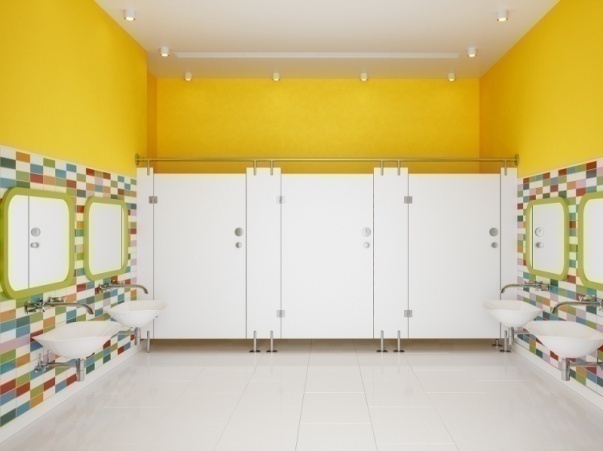 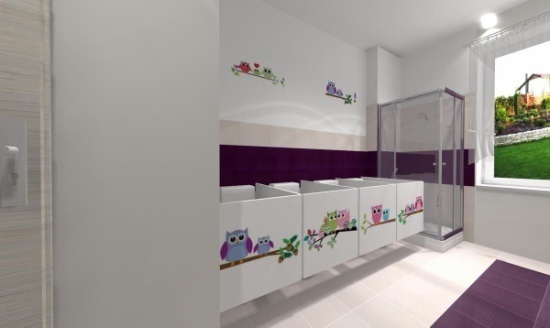 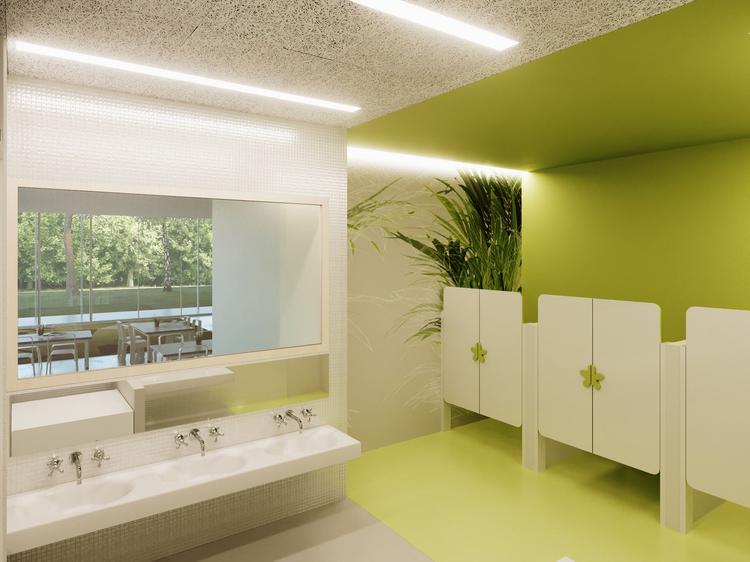 Nazwa elementuNazwa elementuNazwa elementuPojemnik na papier toaletowyPojemnik na papier toaletowyPojemnik na papier toaletowyPojemnik na papier toaletowyPojemnik na papier toaletowyPojemnik na papier toaletowyPojemnik na papier toaletowyPojemnik na papier toaletowyPojemnik na papier toaletowyPojemnik na papier toaletowyoznaczenie pomieszczenia0/010/010/020/030/040/050/060/070/080/090/100/11ilość [komplet]oznaczenie pomieszczenia0/120/121/011/021/031/041/051/061/071/081/091/10ilość [komplet]522oznaczenie pomieszczenia1/111/111/121/131/141/152/002/012/022/032/04ilość [komplet]53Minimalne wymaganiaMinimalne wymagania- montaż za pomocą śruby,- materiał stal nierdzewna, mat lub polerowana- do wyboru przez Zamawiającego,- typ naścienny,- wyposażony w wizjer do kontroli ilości papieru oraz zamek i klucz (w zestawie),- zamykane na klucz.- montaż za pomocą śruby,- materiał stal nierdzewna, mat lub polerowana- do wyboru przez Zamawiającego,- typ naścienny,- wyposażony w wizjer do kontroli ilości papieru oraz zamek i klucz (w zestawie),- zamykane na klucz.- montaż za pomocą śruby,- materiał stal nierdzewna, mat lub polerowana- do wyboru przez Zamawiającego,- typ naścienny,- wyposażony w wizjer do kontroli ilości papieru oraz zamek i klucz (w zestawie),- zamykane na klucz.- montaż za pomocą śruby,- materiał stal nierdzewna, mat lub polerowana- do wyboru przez Zamawiającego,- typ naścienny,- wyposażony w wizjer do kontroli ilości papieru oraz zamek i klucz (w zestawie),- zamykane na klucz.- montaż za pomocą śruby,- materiał stal nierdzewna, mat lub polerowana- do wyboru przez Zamawiającego,- typ naścienny,- wyposażony w wizjer do kontroli ilości papieru oraz zamek i klucz (w zestawie),- zamykane na klucz.- montaż za pomocą śruby,- materiał stal nierdzewna, mat lub polerowana- do wyboru przez Zamawiającego,- typ naścienny,- wyposażony w wizjer do kontroli ilości papieru oraz zamek i klucz (w zestawie),- zamykane na klucz.- montaż za pomocą śruby,- materiał stal nierdzewna, mat lub polerowana- do wyboru przez Zamawiającego,- typ naścienny,- wyposażony w wizjer do kontroli ilości papieru oraz zamek i klucz (w zestawie),- zamykane na klucz.- montaż za pomocą śruby,- materiał stal nierdzewna, mat lub polerowana- do wyboru przez Zamawiającego,- typ naścienny,- wyposażony w wizjer do kontroli ilości papieru oraz zamek i klucz (w zestawie),- zamykane na klucz.- montaż za pomocą śruby,- materiał stal nierdzewna, mat lub polerowana- do wyboru przez Zamawiającego,- typ naścienny,- wyposażony w wizjer do kontroli ilości papieru oraz zamek i klucz (w zestawie),- zamykane na klucz.- montaż za pomocą śruby,- materiał stal nierdzewna, mat lub polerowana- do wyboru przez Zamawiającego,- typ naścienny,- wyposażony w wizjer do kontroli ilości papieru oraz zamek i klucz (w zestawie),- zamykane na klucz.- montaż za pomocą śruby,- materiał stal nierdzewna, mat lub polerowana- do wyboru przez Zamawiającego,- typ naścienny,- wyposażony w wizjer do kontroli ilości papieru oraz zamek i klucz (w zestawie),- zamykane na klucz.PrzykładyPrzykładyNazwa elementuNazwa elementuNazwa elementuPojemnik na ręczniki jednorazowePojemnik na ręczniki jednorazowePojemnik na ręczniki jednorazowePojemnik na ręczniki jednorazowePojemnik na ręczniki jednorazowePojemnik na ręczniki jednorazowePojemnik na ręczniki jednorazowePojemnik na ręczniki jednorazowePojemnik na ręczniki jednorazowePojemnik na ręczniki jednorazoweoznaczenie pomieszczenia0/010/010/020/030/040/050/060/070/080/090/100/11ilość [komplet]oznaczenie pomieszczenia0/120/121/011/021/031/041/051/061/071/081/091/10ilość [komplet]111oznaczenie pomieszczenia1/111/111/121/131/141/152/002/012/022/032/04ilość [komplet]11Minimalne wymaganiaMinimalne wymagania- montaż za pomocą śruby,- materiał stal nierdzewna, mat lub polerowana- do wyboru przez Zamawiającego,- typ naścienny,- podajnik z ręcznikami jednorazowego użytku,- wyposażony w wizjer do kontroli ilości ręczników oraz zamek i klucz (w zestawie),- zamykane na klucz,- sposób dozowania: wyciągnięcie jednej sztuki papieru powoduje wysunięcie się kolejnej,- min. wielkość listka 25 x 23 cm- min. poj. 400 szt.- montaż za pomocą śruby,- materiał stal nierdzewna, mat lub polerowana- do wyboru przez Zamawiającego,- typ naścienny,- podajnik z ręcznikami jednorazowego użytku,- wyposażony w wizjer do kontroli ilości ręczników oraz zamek i klucz (w zestawie),- zamykane na klucz,- sposób dozowania: wyciągnięcie jednej sztuki papieru powoduje wysunięcie się kolejnej,- min. wielkość listka 25 x 23 cm- min. poj. 400 szt.- montaż za pomocą śruby,- materiał stal nierdzewna, mat lub polerowana- do wyboru przez Zamawiającego,- typ naścienny,- podajnik z ręcznikami jednorazowego użytku,- wyposażony w wizjer do kontroli ilości ręczników oraz zamek i klucz (w zestawie),- zamykane na klucz,- sposób dozowania: wyciągnięcie jednej sztuki papieru powoduje wysunięcie się kolejnej,- min. wielkość listka 25 x 23 cm- min. poj. 400 szt.- montaż za pomocą śruby,- materiał stal nierdzewna, mat lub polerowana- do wyboru przez Zamawiającego,- typ naścienny,- podajnik z ręcznikami jednorazowego użytku,- wyposażony w wizjer do kontroli ilości ręczników oraz zamek i klucz (w zestawie),- zamykane na klucz,- sposób dozowania: wyciągnięcie jednej sztuki papieru powoduje wysunięcie się kolejnej,- min. wielkość listka 25 x 23 cm- min. poj. 400 szt.- montaż za pomocą śruby,- materiał stal nierdzewna, mat lub polerowana- do wyboru przez Zamawiającego,- typ naścienny,- podajnik z ręcznikami jednorazowego użytku,- wyposażony w wizjer do kontroli ilości ręczników oraz zamek i klucz (w zestawie),- zamykane na klucz,- sposób dozowania: wyciągnięcie jednej sztuki papieru powoduje wysunięcie się kolejnej,- min. wielkość listka 25 x 23 cm- min. poj. 400 szt.- montaż za pomocą śruby,- materiał stal nierdzewna, mat lub polerowana- do wyboru przez Zamawiającego,- typ naścienny,- podajnik z ręcznikami jednorazowego użytku,- wyposażony w wizjer do kontroli ilości ręczników oraz zamek i klucz (w zestawie),- zamykane na klucz,- sposób dozowania: wyciągnięcie jednej sztuki papieru powoduje wysunięcie się kolejnej,- min. wielkość listka 25 x 23 cm- min. poj. 400 szt.- montaż za pomocą śruby,- materiał stal nierdzewna, mat lub polerowana- do wyboru przez Zamawiającego,- typ naścienny,- podajnik z ręcznikami jednorazowego użytku,- wyposażony w wizjer do kontroli ilości ręczników oraz zamek i klucz (w zestawie),- zamykane na klucz,- sposób dozowania: wyciągnięcie jednej sztuki papieru powoduje wysunięcie się kolejnej,- min. wielkość listka 25 x 23 cm- min. poj. 400 szt.- montaż za pomocą śruby,- materiał stal nierdzewna, mat lub polerowana- do wyboru przez Zamawiającego,- typ naścienny,- podajnik z ręcznikami jednorazowego użytku,- wyposażony w wizjer do kontroli ilości ręczników oraz zamek i klucz (w zestawie),- zamykane na klucz,- sposób dozowania: wyciągnięcie jednej sztuki papieru powoduje wysunięcie się kolejnej,- min. wielkość listka 25 x 23 cm- min. poj. 400 szt.- montaż za pomocą śruby,- materiał stal nierdzewna, mat lub polerowana- do wyboru przez Zamawiającego,- typ naścienny,- podajnik z ręcznikami jednorazowego użytku,- wyposażony w wizjer do kontroli ilości ręczników oraz zamek i klucz (w zestawie),- zamykane na klucz,- sposób dozowania: wyciągnięcie jednej sztuki papieru powoduje wysunięcie się kolejnej,- min. wielkość listka 25 x 23 cm- min. poj. 400 szt.- montaż za pomocą śruby,- materiał stal nierdzewna, mat lub polerowana- do wyboru przez Zamawiającego,- typ naścienny,- podajnik z ręcznikami jednorazowego użytku,- wyposażony w wizjer do kontroli ilości ręczników oraz zamek i klucz (w zestawie),- zamykane na klucz,- sposób dozowania: wyciągnięcie jednej sztuki papieru powoduje wysunięcie się kolejnej,- min. wielkość listka 25 x 23 cm- min. poj. 400 szt.- montaż za pomocą śruby,- materiał stal nierdzewna, mat lub polerowana- do wyboru przez Zamawiającego,- typ naścienny,- podajnik z ręcznikami jednorazowego użytku,- wyposażony w wizjer do kontroli ilości ręczników oraz zamek i klucz (w zestawie),- zamykane na klucz,- sposób dozowania: wyciągnięcie jednej sztuki papieru powoduje wysunięcie się kolejnej,- min. wielkość listka 25 x 23 cm- min. poj. 400 szt.PrzykładyPrzykładyNazwa elementuNazwa elementuNazwa elementuDozownik mydła w płynieDozownik mydła w płynieDozownik mydła w płynieDozownik mydła w płynieDozownik mydła w płynieDozownik mydła w płynieDozownik mydła w płynieDozownik mydła w płynieDozownik mydła w płynieDozownik mydła w płynieoznaczenie pomieszczenia0/010/010/020/030/040/050/060/070/080/090/100/11ilość [komplet]oznaczenie pomieszczenia0/120/121/011/021/031/041/051/061/071/081/091/10ilość [komplet]5221oznaczenie pomieszczenia1/111/111/121/131/141/152/002/012/022/032/04ilość [komplet]1254Minimalne wymaganiaMinimalne wymagania- montaż za pomocą śruby,- materiał stal nierdzewna, mat lub polerowana- do wyboru przez Zamawiającego,- typ naścienny,- wyposażony w wizjer do kontroli ilości mydła oraz zamek i klucz (w zestawie),- zamykane na klucz,- zawór niekapek,- min. pojemność 0,5 L.- montaż za pomocą śruby,- materiał stal nierdzewna, mat lub polerowana- do wyboru przez Zamawiającego,- typ naścienny,- wyposażony w wizjer do kontroli ilości mydła oraz zamek i klucz (w zestawie),- zamykane na klucz,- zawór niekapek,- min. pojemność 0,5 L.- montaż za pomocą śruby,- materiał stal nierdzewna, mat lub polerowana- do wyboru przez Zamawiającego,- typ naścienny,- wyposażony w wizjer do kontroli ilości mydła oraz zamek i klucz (w zestawie),- zamykane na klucz,- zawór niekapek,- min. pojemność 0,5 L.- montaż za pomocą śruby,- materiał stal nierdzewna, mat lub polerowana- do wyboru przez Zamawiającego,- typ naścienny,- wyposażony w wizjer do kontroli ilości mydła oraz zamek i klucz (w zestawie),- zamykane na klucz,- zawór niekapek,- min. pojemność 0,5 L.- montaż za pomocą śruby,- materiał stal nierdzewna, mat lub polerowana- do wyboru przez Zamawiającego,- typ naścienny,- wyposażony w wizjer do kontroli ilości mydła oraz zamek i klucz (w zestawie),- zamykane na klucz,- zawór niekapek,- min. pojemność 0,5 L.- montaż za pomocą śruby,- materiał stal nierdzewna, mat lub polerowana- do wyboru przez Zamawiającego,- typ naścienny,- wyposażony w wizjer do kontroli ilości mydła oraz zamek i klucz (w zestawie),- zamykane na klucz,- zawór niekapek,- min. pojemność 0,5 L.- montaż za pomocą śruby,- materiał stal nierdzewna, mat lub polerowana- do wyboru przez Zamawiającego,- typ naścienny,- wyposażony w wizjer do kontroli ilości mydła oraz zamek i klucz (w zestawie),- zamykane na klucz,- zawór niekapek,- min. pojemność 0,5 L.- montaż za pomocą śruby,- materiał stal nierdzewna, mat lub polerowana- do wyboru przez Zamawiającego,- typ naścienny,- wyposażony w wizjer do kontroli ilości mydła oraz zamek i klucz (w zestawie),- zamykane na klucz,- zawór niekapek,- min. pojemność 0,5 L.- montaż za pomocą śruby,- materiał stal nierdzewna, mat lub polerowana- do wyboru przez Zamawiającego,- typ naścienny,- wyposażony w wizjer do kontroli ilości mydła oraz zamek i klucz (w zestawie),- zamykane na klucz,- zawór niekapek,- min. pojemność 0,5 L.- montaż za pomocą śruby,- materiał stal nierdzewna, mat lub polerowana- do wyboru przez Zamawiającego,- typ naścienny,- wyposażony w wizjer do kontroli ilości mydła oraz zamek i klucz (w zestawie),- zamykane na klucz,- zawór niekapek,- min. pojemność 0,5 L.- montaż za pomocą śruby,- materiał stal nierdzewna, mat lub polerowana- do wyboru przez Zamawiającego,- typ naścienny,- wyposażony w wizjer do kontroli ilości mydła oraz zamek i klucz (w zestawie),- zamykane na klucz,- zawór niekapek,- min. pojemność 0,5 L.PrzykładyPrzykładyNazwa elementuNazwa elementuNazwa elementuStelaż podtynkowy z miską ustępową, spłuczką i przyciskiem do spłuczkiStelaż podtynkowy z miską ustępową, spłuczką i przyciskiem do spłuczkiStelaż podtynkowy z miską ustępową, spłuczką i przyciskiem do spłuczkiStelaż podtynkowy z miską ustępową, spłuczką i przyciskiem do spłuczkiStelaż podtynkowy z miską ustępową, spłuczką i przyciskiem do spłuczkiStelaż podtynkowy z miską ustępową, spłuczką i przyciskiem do spłuczkiStelaż podtynkowy z miską ustępową, spłuczką i przyciskiem do spłuczkiStelaż podtynkowy z miską ustępową, spłuczką i przyciskiem do spłuczkiStelaż podtynkowy z miską ustępową, spłuczką i przyciskiem do spłuczkiStelaż podtynkowy z miską ustępową, spłuczką i przyciskiem do spłuczkioznaczenie pomieszczenia0/010/010/020/030/040/050/060/070/080/090/100/11ilość [komplet]oznaczenie pomieszczenia0/120/121/011/021/031/041/051/061/071/081/091/10ilość [komplet]522oznaczenie pomieszczenia1/111/111/121/131/141/152/002/012/022/032/04ilość [komplet]153Minimalne wymaganiaMinimalne wymaganiaStelaż podtynkowy z miską ustępową minimalne wymagania:- stelaż podtynkowy,- wsporniki pod nogi o regulowanym położeniu w zakresie 0-20 cm z funkcją samohamowania,- mocowanie kolana przyłączeniowego izolowane akustycznie,- spłuczka podtynkowa z izolacją przeciwzroszeniową, uruchamiana z przodu,- rama o profilu 4x4 cm,- miska ustępowa,- wys. 28-35 cm wisząca na stelażu do zabudowy ze spłuczką dwudzielną z zaworem spustowym umożliwiającym spłukiwanie trzema lub sześcioma litrami wody, zamontowaną w kabinie ustępowej- deska sedesowa w zestawie, kolor wg pełnej palety producenta, stylistyka dziecięca,Przycisk do spłuczki minimalne wymagania:- kolor chrom, mat,- złożony z przycisków uruchamiających, ramki przycisków, ramki mocującej i kołków mocujących,- typ podtynkowa z otworem rewizyjnym,- materiał wykonania metalowy o nowoczesnym desing.Stelaż podtynkowy z miską ustępową minimalne wymagania:- stelaż podtynkowy,- wsporniki pod nogi o regulowanym położeniu w zakresie 0-20 cm z funkcją samohamowania,- mocowanie kolana przyłączeniowego izolowane akustycznie,- spłuczka podtynkowa z izolacją przeciwzroszeniową, uruchamiana z przodu,- rama o profilu 4x4 cm,- miska ustępowa,- wys. 28-35 cm wisząca na stelażu do zabudowy ze spłuczką dwudzielną z zaworem spustowym umożliwiającym spłukiwanie trzema lub sześcioma litrami wody, zamontowaną w kabinie ustępowej- deska sedesowa w zestawie, kolor wg pełnej palety producenta, stylistyka dziecięca,Przycisk do spłuczki minimalne wymagania:- kolor chrom, mat,- złożony z przycisków uruchamiających, ramki przycisków, ramki mocującej i kołków mocujących,- typ podtynkowa z otworem rewizyjnym,- materiał wykonania metalowy o nowoczesnym desing.Stelaż podtynkowy z miską ustępową minimalne wymagania:- stelaż podtynkowy,- wsporniki pod nogi o regulowanym położeniu w zakresie 0-20 cm z funkcją samohamowania,- mocowanie kolana przyłączeniowego izolowane akustycznie,- spłuczka podtynkowa z izolacją przeciwzroszeniową, uruchamiana z przodu,- rama o profilu 4x4 cm,- miska ustępowa,- wys. 28-35 cm wisząca na stelażu do zabudowy ze spłuczką dwudzielną z zaworem spustowym umożliwiającym spłukiwanie trzema lub sześcioma litrami wody, zamontowaną w kabinie ustępowej- deska sedesowa w zestawie, kolor wg pełnej palety producenta, stylistyka dziecięca,Przycisk do spłuczki minimalne wymagania:- kolor chrom, mat,- złożony z przycisków uruchamiających, ramki przycisków, ramki mocującej i kołków mocujących,- typ podtynkowa z otworem rewizyjnym,- materiał wykonania metalowy o nowoczesnym desing.Stelaż podtynkowy z miską ustępową minimalne wymagania:- stelaż podtynkowy,- wsporniki pod nogi o regulowanym położeniu w zakresie 0-20 cm z funkcją samohamowania,- mocowanie kolana przyłączeniowego izolowane akustycznie,- spłuczka podtynkowa z izolacją przeciwzroszeniową, uruchamiana z przodu,- rama o profilu 4x4 cm,- miska ustępowa,- wys. 28-35 cm wisząca na stelażu do zabudowy ze spłuczką dwudzielną z zaworem spustowym umożliwiającym spłukiwanie trzema lub sześcioma litrami wody, zamontowaną w kabinie ustępowej- deska sedesowa w zestawie, kolor wg pełnej palety producenta, stylistyka dziecięca,Przycisk do spłuczki minimalne wymagania:- kolor chrom, mat,- złożony z przycisków uruchamiających, ramki przycisków, ramki mocującej i kołków mocujących,- typ podtynkowa z otworem rewizyjnym,- materiał wykonania metalowy o nowoczesnym desing.Stelaż podtynkowy z miską ustępową minimalne wymagania:- stelaż podtynkowy,- wsporniki pod nogi o regulowanym położeniu w zakresie 0-20 cm z funkcją samohamowania,- mocowanie kolana przyłączeniowego izolowane akustycznie,- spłuczka podtynkowa z izolacją przeciwzroszeniową, uruchamiana z przodu,- rama o profilu 4x4 cm,- miska ustępowa,- wys. 28-35 cm wisząca na stelażu do zabudowy ze spłuczką dwudzielną z zaworem spustowym umożliwiającym spłukiwanie trzema lub sześcioma litrami wody, zamontowaną w kabinie ustępowej- deska sedesowa w zestawie, kolor wg pełnej palety producenta, stylistyka dziecięca,Przycisk do spłuczki minimalne wymagania:- kolor chrom, mat,- złożony z przycisków uruchamiających, ramki przycisków, ramki mocującej i kołków mocujących,- typ podtynkowa z otworem rewizyjnym,- materiał wykonania metalowy o nowoczesnym desing.Stelaż podtynkowy z miską ustępową minimalne wymagania:- stelaż podtynkowy,- wsporniki pod nogi o regulowanym położeniu w zakresie 0-20 cm z funkcją samohamowania,- mocowanie kolana przyłączeniowego izolowane akustycznie,- spłuczka podtynkowa z izolacją przeciwzroszeniową, uruchamiana z przodu,- rama o profilu 4x4 cm,- miska ustępowa,- wys. 28-35 cm wisząca na stelażu do zabudowy ze spłuczką dwudzielną z zaworem spustowym umożliwiającym spłukiwanie trzema lub sześcioma litrami wody, zamontowaną w kabinie ustępowej- deska sedesowa w zestawie, kolor wg pełnej palety producenta, stylistyka dziecięca,Przycisk do spłuczki minimalne wymagania:- kolor chrom, mat,- złożony z przycisków uruchamiających, ramki przycisków, ramki mocującej i kołków mocujących,- typ podtynkowa z otworem rewizyjnym,- materiał wykonania metalowy o nowoczesnym desing.Stelaż podtynkowy z miską ustępową minimalne wymagania:- stelaż podtynkowy,- wsporniki pod nogi o regulowanym położeniu w zakresie 0-20 cm z funkcją samohamowania,- mocowanie kolana przyłączeniowego izolowane akustycznie,- spłuczka podtynkowa z izolacją przeciwzroszeniową, uruchamiana z przodu,- rama o profilu 4x4 cm,- miska ustępowa,- wys. 28-35 cm wisząca na stelażu do zabudowy ze spłuczką dwudzielną z zaworem spustowym umożliwiającym spłukiwanie trzema lub sześcioma litrami wody, zamontowaną w kabinie ustępowej- deska sedesowa w zestawie, kolor wg pełnej palety producenta, stylistyka dziecięca,Przycisk do spłuczki minimalne wymagania:- kolor chrom, mat,- złożony z przycisków uruchamiających, ramki przycisków, ramki mocującej i kołków mocujących,- typ podtynkowa z otworem rewizyjnym,- materiał wykonania metalowy o nowoczesnym desing.Stelaż podtynkowy z miską ustępową minimalne wymagania:- stelaż podtynkowy,- wsporniki pod nogi o regulowanym położeniu w zakresie 0-20 cm z funkcją samohamowania,- mocowanie kolana przyłączeniowego izolowane akustycznie,- spłuczka podtynkowa z izolacją przeciwzroszeniową, uruchamiana z przodu,- rama o profilu 4x4 cm,- miska ustępowa,- wys. 28-35 cm wisząca na stelażu do zabudowy ze spłuczką dwudzielną z zaworem spustowym umożliwiającym spłukiwanie trzema lub sześcioma litrami wody, zamontowaną w kabinie ustępowej- deska sedesowa w zestawie, kolor wg pełnej palety producenta, stylistyka dziecięca,Przycisk do spłuczki minimalne wymagania:- kolor chrom, mat,- złożony z przycisków uruchamiających, ramki przycisków, ramki mocującej i kołków mocujących,- typ podtynkowa z otworem rewizyjnym,- materiał wykonania metalowy o nowoczesnym desing.Stelaż podtynkowy z miską ustępową minimalne wymagania:- stelaż podtynkowy,- wsporniki pod nogi o regulowanym położeniu w zakresie 0-20 cm z funkcją samohamowania,- mocowanie kolana przyłączeniowego izolowane akustycznie,- spłuczka podtynkowa z izolacją przeciwzroszeniową, uruchamiana z przodu,- rama o profilu 4x4 cm,- miska ustępowa,- wys. 28-35 cm wisząca na stelażu do zabudowy ze spłuczką dwudzielną z zaworem spustowym umożliwiającym spłukiwanie trzema lub sześcioma litrami wody, zamontowaną w kabinie ustępowej- deska sedesowa w zestawie, kolor wg pełnej palety producenta, stylistyka dziecięca,Przycisk do spłuczki minimalne wymagania:- kolor chrom, mat,- złożony z przycisków uruchamiających, ramki przycisków, ramki mocującej i kołków mocujących,- typ podtynkowa z otworem rewizyjnym,- materiał wykonania metalowy o nowoczesnym desing.Stelaż podtynkowy z miską ustępową minimalne wymagania:- stelaż podtynkowy,- wsporniki pod nogi o regulowanym położeniu w zakresie 0-20 cm z funkcją samohamowania,- mocowanie kolana przyłączeniowego izolowane akustycznie,- spłuczka podtynkowa z izolacją przeciwzroszeniową, uruchamiana z przodu,- rama o profilu 4x4 cm,- miska ustępowa,- wys. 28-35 cm wisząca na stelażu do zabudowy ze spłuczką dwudzielną z zaworem spustowym umożliwiającym spłukiwanie trzema lub sześcioma litrami wody, zamontowaną w kabinie ustępowej- deska sedesowa w zestawie, kolor wg pełnej palety producenta, stylistyka dziecięca,Przycisk do spłuczki minimalne wymagania:- kolor chrom, mat,- złożony z przycisków uruchamiających, ramki przycisków, ramki mocującej i kołków mocujących,- typ podtynkowa z otworem rewizyjnym,- materiał wykonania metalowy o nowoczesnym desing.Stelaż podtynkowy z miską ustępową minimalne wymagania:- stelaż podtynkowy,- wsporniki pod nogi o regulowanym położeniu w zakresie 0-20 cm z funkcją samohamowania,- mocowanie kolana przyłączeniowego izolowane akustycznie,- spłuczka podtynkowa z izolacją przeciwzroszeniową, uruchamiana z przodu,- rama o profilu 4x4 cm,- miska ustępowa,- wys. 28-35 cm wisząca na stelażu do zabudowy ze spłuczką dwudzielną z zaworem spustowym umożliwiającym spłukiwanie trzema lub sześcioma litrami wody, zamontowaną w kabinie ustępowej- deska sedesowa w zestawie, kolor wg pełnej palety producenta, stylistyka dziecięca,Przycisk do spłuczki minimalne wymagania:- kolor chrom, mat,- złożony z przycisków uruchamiających, ramki przycisków, ramki mocującej i kołków mocujących,- typ podtynkowa z otworem rewizyjnym,- materiał wykonania metalowy o nowoczesnym desing.PrzykładyPrzykłady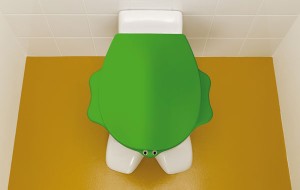 Nazwa elementuNazwa elementuNazwa elementuUmywalka z baterią naściennąUmywalka z baterią naściennąUmywalka z baterią naściennąUmywalka z baterią naściennąUmywalka z baterią naściennąUmywalka z baterią naściennąUmywalka z baterią naściennąUmywalka z baterią naściennąUmywalka z baterią naściennąUmywalka z baterią naściennąoznaczenie pomieszczenia0/010/010/020/030/040/050/060/070/080/090/100/11ilość [komplet]oznaczenie pomieszczenia0/120/121/011/021/031/041/051/061/071/081/091/10ilość [komplet]5221oznaczenie pomieszczenia1/111/111/121/131/141/152/002/012/022/032/04ilość [komplet]1254Minimalne wymaganiaMinimalne wymaganiaUmywalka minimalne wymagania:- wym. min. 60 cm x 45 cm do zabudowy skrzynkowej,- kolor biały,- rodzaj nablatowa, półblatowa, łączona o różnej wysokości,- kształt zaokrąglony,- blat obudowany / skrzynkowy o min. wys. zabudowy 25cm,- z przelewem.Bateria minimalne wymagania:- bateria umywalkowa naścienna z termostatem mieszadłem, chromowana- jednouchwytowa o uchwycie metalowym niklowanym,- przy podejściu do baterii zawory z filtrem,- bateria z termostatem / mieszadłem ceramicznym- montaż podtynkowa,- wylewka dostosowana do szerokości umywalki.Umywalka minimalne wymagania:- wym. min. 60 cm x 45 cm do zabudowy skrzynkowej,- kolor biały,- rodzaj nablatowa, półblatowa, łączona o różnej wysokości,- kształt zaokrąglony,- blat obudowany / skrzynkowy o min. wys. zabudowy 25cm,- z przelewem.Bateria minimalne wymagania:- bateria umywalkowa naścienna z termostatem mieszadłem, chromowana- jednouchwytowa o uchwycie metalowym niklowanym,- przy podejściu do baterii zawory z filtrem,- bateria z termostatem / mieszadłem ceramicznym- montaż podtynkowa,- wylewka dostosowana do szerokości umywalki.Umywalka minimalne wymagania:- wym. min. 60 cm x 45 cm do zabudowy skrzynkowej,- kolor biały,- rodzaj nablatowa, półblatowa, łączona o różnej wysokości,- kształt zaokrąglony,- blat obudowany / skrzynkowy o min. wys. zabudowy 25cm,- z przelewem.Bateria minimalne wymagania:- bateria umywalkowa naścienna z termostatem mieszadłem, chromowana- jednouchwytowa o uchwycie metalowym niklowanym,- przy podejściu do baterii zawory z filtrem,- bateria z termostatem / mieszadłem ceramicznym- montaż podtynkowa,- wylewka dostosowana do szerokości umywalki.Umywalka minimalne wymagania:- wym. min. 60 cm x 45 cm do zabudowy skrzynkowej,- kolor biały,- rodzaj nablatowa, półblatowa, łączona o różnej wysokości,- kształt zaokrąglony,- blat obudowany / skrzynkowy o min. wys. zabudowy 25cm,- z przelewem.Bateria minimalne wymagania:- bateria umywalkowa naścienna z termostatem mieszadłem, chromowana- jednouchwytowa o uchwycie metalowym niklowanym,- przy podejściu do baterii zawory z filtrem,- bateria z termostatem / mieszadłem ceramicznym- montaż podtynkowa,- wylewka dostosowana do szerokości umywalki.Umywalka minimalne wymagania:- wym. min. 60 cm x 45 cm do zabudowy skrzynkowej,- kolor biały,- rodzaj nablatowa, półblatowa, łączona o różnej wysokości,- kształt zaokrąglony,- blat obudowany / skrzynkowy o min. wys. zabudowy 25cm,- z przelewem.Bateria minimalne wymagania:- bateria umywalkowa naścienna z termostatem mieszadłem, chromowana- jednouchwytowa o uchwycie metalowym niklowanym,- przy podejściu do baterii zawory z filtrem,- bateria z termostatem / mieszadłem ceramicznym- montaż podtynkowa,- wylewka dostosowana do szerokości umywalki.Umywalka minimalne wymagania:- wym. min. 60 cm x 45 cm do zabudowy skrzynkowej,- kolor biały,- rodzaj nablatowa, półblatowa, łączona o różnej wysokości,- kształt zaokrąglony,- blat obudowany / skrzynkowy o min. wys. zabudowy 25cm,- z przelewem.Bateria minimalne wymagania:- bateria umywalkowa naścienna z termostatem mieszadłem, chromowana- jednouchwytowa o uchwycie metalowym niklowanym,- przy podejściu do baterii zawory z filtrem,- bateria z termostatem / mieszadłem ceramicznym- montaż podtynkowa,- wylewka dostosowana do szerokości umywalki.Umywalka minimalne wymagania:- wym. min. 60 cm x 45 cm do zabudowy skrzynkowej,- kolor biały,- rodzaj nablatowa, półblatowa, łączona o różnej wysokości,- kształt zaokrąglony,- blat obudowany / skrzynkowy o min. wys. zabudowy 25cm,- z przelewem.Bateria minimalne wymagania:- bateria umywalkowa naścienna z termostatem mieszadłem, chromowana- jednouchwytowa o uchwycie metalowym niklowanym,- przy podejściu do baterii zawory z filtrem,- bateria z termostatem / mieszadłem ceramicznym- montaż podtynkowa,- wylewka dostosowana do szerokości umywalki.Umywalka minimalne wymagania:- wym. min. 60 cm x 45 cm do zabudowy skrzynkowej,- kolor biały,- rodzaj nablatowa, półblatowa, łączona o różnej wysokości,- kształt zaokrąglony,- blat obudowany / skrzynkowy o min. wys. zabudowy 25cm,- z przelewem.Bateria minimalne wymagania:- bateria umywalkowa naścienna z termostatem mieszadłem, chromowana- jednouchwytowa o uchwycie metalowym niklowanym,- przy podejściu do baterii zawory z filtrem,- bateria z termostatem / mieszadłem ceramicznym- montaż podtynkowa,- wylewka dostosowana do szerokości umywalki.Umywalka minimalne wymagania:- wym. min. 60 cm x 45 cm do zabudowy skrzynkowej,- kolor biały,- rodzaj nablatowa, półblatowa, łączona o różnej wysokości,- kształt zaokrąglony,- blat obudowany / skrzynkowy o min. wys. zabudowy 25cm,- z przelewem.Bateria minimalne wymagania:- bateria umywalkowa naścienna z termostatem mieszadłem, chromowana- jednouchwytowa o uchwycie metalowym niklowanym,- przy podejściu do baterii zawory z filtrem,- bateria z termostatem / mieszadłem ceramicznym- montaż podtynkowa,- wylewka dostosowana do szerokości umywalki.Umywalka minimalne wymagania:- wym. min. 60 cm x 45 cm do zabudowy skrzynkowej,- kolor biały,- rodzaj nablatowa, półblatowa, łączona o różnej wysokości,- kształt zaokrąglony,- blat obudowany / skrzynkowy o min. wys. zabudowy 25cm,- z przelewem.Bateria minimalne wymagania:- bateria umywalkowa naścienna z termostatem mieszadłem, chromowana- jednouchwytowa o uchwycie metalowym niklowanym,- przy podejściu do baterii zawory z filtrem,- bateria z termostatem / mieszadłem ceramicznym- montaż podtynkowa,- wylewka dostosowana do szerokości umywalki.Umywalka minimalne wymagania:- wym. min. 60 cm x 45 cm do zabudowy skrzynkowej,- kolor biały,- rodzaj nablatowa, półblatowa, łączona o różnej wysokości,- kształt zaokrąglony,- blat obudowany / skrzynkowy o min. wys. zabudowy 25cm,- z przelewem.Bateria minimalne wymagania:- bateria umywalkowa naścienna z termostatem mieszadłem, chromowana- jednouchwytowa o uchwycie metalowym niklowanym,- przy podejściu do baterii zawory z filtrem,- bateria z termostatem / mieszadłem ceramicznym- montaż podtynkowa,- wylewka dostosowana do szerokości umywalki.PrzykładyPrzykładyNazwa elementuNazwa elementuNazwa elementuKabina prysznicowa z brodzikiem i natryskiemKabina prysznicowa z brodzikiem i natryskiemKabina prysznicowa z brodzikiem i natryskiemKabina prysznicowa z brodzikiem i natryskiemKabina prysznicowa z brodzikiem i natryskiemKabina prysznicowa z brodzikiem i natryskiemKabina prysznicowa z brodzikiem i natryskiemKabina prysznicowa z brodzikiem i natryskiemKabina prysznicowa z brodzikiem i natryskiemKabina prysznicowa z brodzikiem i natryskiemoznaczenie pomieszczenia0/010/010/020/030/040/050/060/070/080/090/100/11ilość [komplet]oznaczenie pomieszczenia0/120/121/011/021/031/041/051/061/071/081/091/10ilość [komplet]111oznaczenie pomieszczenia1/111/111/121/131/141/152/002/012/022/032/04ilość [komplet]Minimalne wymaganiaMinimalne wymagania- natrysk z brodzikiem, kabina- brodzik 90 x 90 cm, kształt po łuku lub kwadrat do uzgodnienia z Zamawiającym,- maksymalna wysokość brodzika 10 cm,- kabina bezpieczne, hartowane szkoło o gr. min. 7 mm, szkło przezroczyste,- drzwi kabiny otwierane 90 stopni do środka i na zewnątrz, na zawiasach odchylane na zewnątrz o 180 stopni,- powłoka antypoślizgowa,- kolor biały,- syfon brodzikowy samoczyszczący,- kratka, odpływ, pokrywa korka ze stali nierdzewnej.- natrysk z brodzikiem, kabina- brodzik 90 x 90 cm, kształt po łuku lub kwadrat do uzgodnienia z Zamawiającym,- maksymalna wysokość brodzika 10 cm,- kabina bezpieczne, hartowane szkoło o gr. min. 7 mm, szkło przezroczyste,- drzwi kabiny otwierane 90 stopni do środka i na zewnątrz, na zawiasach odchylane na zewnątrz o 180 stopni,- powłoka antypoślizgowa,- kolor biały,- syfon brodzikowy samoczyszczący,- kratka, odpływ, pokrywa korka ze stali nierdzewnej.- natrysk z brodzikiem, kabina- brodzik 90 x 90 cm, kształt po łuku lub kwadrat do uzgodnienia z Zamawiającym,- maksymalna wysokość brodzika 10 cm,- kabina bezpieczne, hartowane szkoło o gr. min. 7 mm, szkło przezroczyste,- drzwi kabiny otwierane 90 stopni do środka i na zewnątrz, na zawiasach odchylane na zewnątrz o 180 stopni,- powłoka antypoślizgowa,- kolor biały,- syfon brodzikowy samoczyszczący,- kratka, odpływ, pokrywa korka ze stali nierdzewnej.- natrysk z brodzikiem, kabina- brodzik 90 x 90 cm, kształt po łuku lub kwadrat do uzgodnienia z Zamawiającym,- maksymalna wysokość brodzika 10 cm,- kabina bezpieczne, hartowane szkoło o gr. min. 7 mm, szkło przezroczyste,- drzwi kabiny otwierane 90 stopni do środka i na zewnątrz, na zawiasach odchylane na zewnątrz o 180 stopni,- powłoka antypoślizgowa,- kolor biały,- syfon brodzikowy samoczyszczący,- kratka, odpływ, pokrywa korka ze stali nierdzewnej.- natrysk z brodzikiem, kabina- brodzik 90 x 90 cm, kształt po łuku lub kwadrat do uzgodnienia z Zamawiającym,- maksymalna wysokość brodzika 10 cm,- kabina bezpieczne, hartowane szkoło o gr. min. 7 mm, szkło przezroczyste,- drzwi kabiny otwierane 90 stopni do środka i na zewnątrz, na zawiasach odchylane na zewnątrz o 180 stopni,- powłoka antypoślizgowa,- kolor biały,- syfon brodzikowy samoczyszczący,- kratka, odpływ, pokrywa korka ze stali nierdzewnej.- natrysk z brodzikiem, kabina- brodzik 90 x 90 cm, kształt po łuku lub kwadrat do uzgodnienia z Zamawiającym,- maksymalna wysokość brodzika 10 cm,- kabina bezpieczne, hartowane szkoło o gr. min. 7 mm, szkło przezroczyste,- drzwi kabiny otwierane 90 stopni do środka i na zewnątrz, na zawiasach odchylane na zewnątrz o 180 stopni,- powłoka antypoślizgowa,- kolor biały,- syfon brodzikowy samoczyszczący,- kratka, odpływ, pokrywa korka ze stali nierdzewnej.- natrysk z brodzikiem, kabina- brodzik 90 x 90 cm, kształt po łuku lub kwadrat do uzgodnienia z Zamawiającym,- maksymalna wysokość brodzika 10 cm,- kabina bezpieczne, hartowane szkoło o gr. min. 7 mm, szkło przezroczyste,- drzwi kabiny otwierane 90 stopni do środka i na zewnątrz, na zawiasach odchylane na zewnątrz o 180 stopni,- powłoka antypoślizgowa,- kolor biały,- syfon brodzikowy samoczyszczący,- kratka, odpływ, pokrywa korka ze stali nierdzewnej.- natrysk z brodzikiem, kabina- brodzik 90 x 90 cm, kształt po łuku lub kwadrat do uzgodnienia z Zamawiającym,- maksymalna wysokość brodzika 10 cm,- kabina bezpieczne, hartowane szkoło o gr. min. 7 mm, szkło przezroczyste,- drzwi kabiny otwierane 90 stopni do środka i na zewnątrz, na zawiasach odchylane na zewnątrz o 180 stopni,- powłoka antypoślizgowa,- kolor biały,- syfon brodzikowy samoczyszczący,- kratka, odpływ, pokrywa korka ze stali nierdzewnej.- natrysk z brodzikiem, kabina- brodzik 90 x 90 cm, kształt po łuku lub kwadrat do uzgodnienia z Zamawiającym,- maksymalna wysokość brodzika 10 cm,- kabina bezpieczne, hartowane szkoło o gr. min. 7 mm, szkło przezroczyste,- drzwi kabiny otwierane 90 stopni do środka i na zewnątrz, na zawiasach odchylane na zewnątrz o 180 stopni,- powłoka antypoślizgowa,- kolor biały,- syfon brodzikowy samoczyszczący,- kratka, odpływ, pokrywa korka ze stali nierdzewnej.- natrysk z brodzikiem, kabina- brodzik 90 x 90 cm, kształt po łuku lub kwadrat do uzgodnienia z Zamawiającym,- maksymalna wysokość brodzika 10 cm,- kabina bezpieczne, hartowane szkoło o gr. min. 7 mm, szkło przezroczyste,- drzwi kabiny otwierane 90 stopni do środka i na zewnątrz, na zawiasach odchylane na zewnątrz o 180 stopni,- powłoka antypoślizgowa,- kolor biały,- syfon brodzikowy samoczyszczący,- kratka, odpływ, pokrywa korka ze stali nierdzewnej.- natrysk z brodzikiem, kabina- brodzik 90 x 90 cm, kształt po łuku lub kwadrat do uzgodnienia z Zamawiającym,- maksymalna wysokość brodzika 10 cm,- kabina bezpieczne, hartowane szkoło o gr. min. 7 mm, szkło przezroczyste,- drzwi kabiny otwierane 90 stopni do środka i na zewnątrz, na zawiasach odchylane na zewnątrz o 180 stopni,- powłoka antypoślizgowa,- kolor biały,- syfon brodzikowy samoczyszczący,- kratka, odpływ, pokrywa korka ze stali nierdzewnej.PrzykładyPrzykładyNazwa elementuNazwa elementuNazwa elementuPoręcz łazienkowa dla niepełnosprawnychPoręcz łazienkowa dla niepełnosprawnychPoręcz łazienkowa dla niepełnosprawnychPoręcz łazienkowa dla niepełnosprawnychPoręcz łazienkowa dla niepełnosprawnychPoręcz łazienkowa dla niepełnosprawnychPoręcz łazienkowa dla niepełnosprawnychPoręcz łazienkowa dla niepełnosprawnychPoręcz łazienkowa dla niepełnosprawnychPoręcz łazienkowa dla niepełnosprawnychoznaczenie pomieszczenia0/010/010/020/030/040/050/060/070/080/090/100/11ilość [sztuki]oznaczenie pomieszczenia0/120/121/011/021/031/041/051/061/071/081/091/10ilość [sztuki]oznaczenie pomieszczenia1/111/111/121/131/141/152/002/012/022/032/04ilość [sztuki]3Minimalne wymaganiaMinimalne wymagania- materiał stal nierdzewna,- kolor chrom z połyskiem,- rura Ø 23 mm,- masywna, stabilna konstrukcja,- elementy łączenia zakryte, zaślepki pełne, rozety w systemie na wszystkich elementach montażowych,- miejsce montażu przy muszli ustępowej i umywalce,- montaż do ściany,- posiada Atest Higieniczny Państwowego Zakładu Higieny.- materiał stal nierdzewna,- kolor chrom z połyskiem,- rura Ø 23 mm,- masywna, stabilna konstrukcja,- elementy łączenia zakryte, zaślepki pełne, rozety w systemie na wszystkich elementach montażowych,- miejsce montażu przy muszli ustępowej i umywalce,- montaż do ściany,- posiada Atest Higieniczny Państwowego Zakładu Higieny.- materiał stal nierdzewna,- kolor chrom z połyskiem,- rura Ø 23 mm,- masywna, stabilna konstrukcja,- elementy łączenia zakryte, zaślepki pełne, rozety w systemie na wszystkich elementach montażowych,- miejsce montażu przy muszli ustępowej i umywalce,- montaż do ściany,- posiada Atest Higieniczny Państwowego Zakładu Higieny.- materiał stal nierdzewna,- kolor chrom z połyskiem,- rura Ø 23 mm,- masywna, stabilna konstrukcja,- elementy łączenia zakryte, zaślepki pełne, rozety w systemie na wszystkich elementach montażowych,- miejsce montażu przy muszli ustępowej i umywalce,- montaż do ściany,- posiada Atest Higieniczny Państwowego Zakładu Higieny.- materiał stal nierdzewna,- kolor chrom z połyskiem,- rura Ø 23 mm,- masywna, stabilna konstrukcja,- elementy łączenia zakryte, zaślepki pełne, rozety w systemie na wszystkich elementach montażowych,- miejsce montażu przy muszli ustępowej i umywalce,- montaż do ściany,- posiada Atest Higieniczny Państwowego Zakładu Higieny.- materiał stal nierdzewna,- kolor chrom z połyskiem,- rura Ø 23 mm,- masywna, stabilna konstrukcja,- elementy łączenia zakryte, zaślepki pełne, rozety w systemie na wszystkich elementach montażowych,- miejsce montażu przy muszli ustępowej i umywalce,- montaż do ściany,- posiada Atest Higieniczny Państwowego Zakładu Higieny.- materiał stal nierdzewna,- kolor chrom z połyskiem,- rura Ø 23 mm,- masywna, stabilna konstrukcja,- elementy łączenia zakryte, zaślepki pełne, rozety w systemie na wszystkich elementach montażowych,- miejsce montażu przy muszli ustępowej i umywalce,- montaż do ściany,- posiada Atest Higieniczny Państwowego Zakładu Higieny.- materiał stal nierdzewna,- kolor chrom z połyskiem,- rura Ø 23 mm,- masywna, stabilna konstrukcja,- elementy łączenia zakryte, zaślepki pełne, rozety w systemie na wszystkich elementach montażowych,- miejsce montażu przy muszli ustępowej i umywalce,- montaż do ściany,- posiada Atest Higieniczny Państwowego Zakładu Higieny.- materiał stal nierdzewna,- kolor chrom z połyskiem,- rura Ø 23 mm,- masywna, stabilna konstrukcja,- elementy łączenia zakryte, zaślepki pełne, rozety w systemie na wszystkich elementach montażowych,- miejsce montażu przy muszli ustępowej i umywalce,- montaż do ściany,- posiada Atest Higieniczny Państwowego Zakładu Higieny.- materiał stal nierdzewna,- kolor chrom z połyskiem,- rura Ø 23 mm,- masywna, stabilna konstrukcja,- elementy łączenia zakryte, zaślepki pełne, rozety w systemie na wszystkich elementach montażowych,- miejsce montażu przy muszli ustępowej i umywalce,- montaż do ściany,- posiada Atest Higieniczny Państwowego Zakładu Higieny.- materiał stal nierdzewna,- kolor chrom z połyskiem,- rura Ø 23 mm,- masywna, stabilna konstrukcja,- elementy łączenia zakryte, zaślepki pełne, rozety w systemie na wszystkich elementach montażowych,- miejsce montażu przy muszli ustępowej i umywalce,- montaż do ściany,- posiada Atest Higieniczny Państwowego Zakładu Higieny.PrzykładyPrzykładyNazwa elementuNazwa elementuNazwa elementuPojemnościowy podgrzewacz wodyPojemnościowy podgrzewacz wodyPojemnościowy podgrzewacz wodyPojemnościowy podgrzewacz wodyPojemnościowy podgrzewacz wodyPojemnościowy podgrzewacz wodyPojemnościowy podgrzewacz wodyPojemnościowy podgrzewacz wodyPojemnościowy podgrzewacz wodyPojemnościowy podgrzewacz wodyoznaczenie pomieszczenia0/010/010/020/030/040/050/060/070/080/090/100/11ilość [sztuki]oznaczenie pomieszczenia0/120/121/011/021/031/041/051/061/071/081/091/10ilość [sztuki]111oznaczenie pomieszczenia1/111/111/121/131/141/152/002/012/022/032/04ilość [sztuki]111Minimalne wymaganiaMinimalne wymagania- pojemność min. 140 L,- moc grzewcza min. 2400W,- wnętrze pokryte emalią ceramiczną,- izolacja termiczna z pianki poliuretanowej,- ceramiczne elementy grzewcze,- sposób montażu wiszący, poziomo/pionowo,- materiał stal nierdzewna,- klasa energetyczna „A”- redukcja hałasu podczas pracy,- ukryte przyłącze hydrauliczne.- pojemność min. 140 L,- moc grzewcza min. 2400W,- wnętrze pokryte emalią ceramiczną,- izolacja termiczna z pianki poliuretanowej,- ceramiczne elementy grzewcze,- sposób montażu wiszący, poziomo/pionowo,- materiał stal nierdzewna,- klasa energetyczna „A”- redukcja hałasu podczas pracy,- ukryte przyłącze hydrauliczne.- pojemność min. 140 L,- moc grzewcza min. 2400W,- wnętrze pokryte emalią ceramiczną,- izolacja termiczna z pianki poliuretanowej,- ceramiczne elementy grzewcze,- sposób montażu wiszący, poziomo/pionowo,- materiał stal nierdzewna,- klasa energetyczna „A”- redukcja hałasu podczas pracy,- ukryte przyłącze hydrauliczne.- pojemność min. 140 L,- moc grzewcza min. 2400W,- wnętrze pokryte emalią ceramiczną,- izolacja termiczna z pianki poliuretanowej,- ceramiczne elementy grzewcze,- sposób montażu wiszący, poziomo/pionowo,- materiał stal nierdzewna,- klasa energetyczna „A”- redukcja hałasu podczas pracy,- ukryte przyłącze hydrauliczne.- pojemność min. 140 L,- moc grzewcza min. 2400W,- wnętrze pokryte emalią ceramiczną,- izolacja termiczna z pianki poliuretanowej,- ceramiczne elementy grzewcze,- sposób montażu wiszący, poziomo/pionowo,- materiał stal nierdzewna,- klasa energetyczna „A”- redukcja hałasu podczas pracy,- ukryte przyłącze hydrauliczne.- pojemność min. 140 L,- moc grzewcza min. 2400W,- wnętrze pokryte emalią ceramiczną,- izolacja termiczna z pianki poliuretanowej,- ceramiczne elementy grzewcze,- sposób montażu wiszący, poziomo/pionowo,- materiał stal nierdzewna,- klasa energetyczna „A”- redukcja hałasu podczas pracy,- ukryte przyłącze hydrauliczne.- pojemność min. 140 L,- moc grzewcza min. 2400W,- wnętrze pokryte emalią ceramiczną,- izolacja termiczna z pianki poliuretanowej,- ceramiczne elementy grzewcze,- sposób montażu wiszący, poziomo/pionowo,- materiał stal nierdzewna,- klasa energetyczna „A”- redukcja hałasu podczas pracy,- ukryte przyłącze hydrauliczne.- pojemność min. 140 L,- moc grzewcza min. 2400W,- wnętrze pokryte emalią ceramiczną,- izolacja termiczna z pianki poliuretanowej,- ceramiczne elementy grzewcze,- sposób montażu wiszący, poziomo/pionowo,- materiał stal nierdzewna,- klasa energetyczna „A”- redukcja hałasu podczas pracy,- ukryte przyłącze hydrauliczne.- pojemność min. 140 L,- moc grzewcza min. 2400W,- wnętrze pokryte emalią ceramiczną,- izolacja termiczna z pianki poliuretanowej,- ceramiczne elementy grzewcze,- sposób montażu wiszący, poziomo/pionowo,- materiał stal nierdzewna,- klasa energetyczna „A”- redukcja hałasu podczas pracy,- ukryte przyłącze hydrauliczne.- pojemność min. 140 L,- moc grzewcza min. 2400W,- wnętrze pokryte emalią ceramiczną,- izolacja termiczna z pianki poliuretanowej,- ceramiczne elementy grzewcze,- sposób montażu wiszący, poziomo/pionowo,- materiał stal nierdzewna,- klasa energetyczna „A”- redukcja hałasu podczas pracy,- ukryte przyłącze hydrauliczne.- pojemność min. 140 L,- moc grzewcza min. 2400W,- wnętrze pokryte emalią ceramiczną,- izolacja termiczna z pianki poliuretanowej,- ceramiczne elementy grzewcze,- sposób montażu wiszący, poziomo/pionowo,- materiał stal nierdzewna,- klasa energetyczna „A”- redukcja hałasu podczas pracy,- ukryte przyłącze hydrauliczne.PrzykładyPrzykładyNazwa elementuNazwa elementuNazwa elementuLustroLustroLustroLustroLustroLustroLustroLustroLustroLustrooznaczenie pomieszczenia0/010/010/020/030/040/050/060/070/080/090/100/11ilość [zestaw]oznaczenie pomieszczenia0/120/121/011/021/031/041/051/061/071/081/091/10ilość [zestaw]11oznaczenie pomieszczenia1/111/111/121/131/141/152/002/012/022/032/04ilość [zestaw]111Minimalne wymaganiaMinimalne wymagania- wymiar dostosowany do pomieszczenia, nad umywalkami o szerokości min. 50 cm, może być na całej długości ściany, oryginalny kształt lustra/ luster,- bezpieczne- sposób montaż bezpieczny, trwały, stabilny, np. przyklejane do ściany,- grubość min. 5 mm,- lustro o wysokiej jakości,- zabezpieczone folią przeciw pęknięciu i rozbiciu,- podlew lustra zabezpieczony teflonem,- wzór i kolor nowatorski, nowoczesny nawiązujący do stylistyki pomieszczenia.- wymiar dostosowany do pomieszczenia, nad umywalkami o szerokości min. 50 cm, może być na całej długości ściany, oryginalny kształt lustra/ luster,- bezpieczne- sposób montaż bezpieczny, trwały, stabilny, np. przyklejane do ściany,- grubość min. 5 mm,- lustro o wysokiej jakości,- zabezpieczone folią przeciw pęknięciu i rozbiciu,- podlew lustra zabezpieczony teflonem,- wzór i kolor nowatorski, nowoczesny nawiązujący do stylistyki pomieszczenia.- wymiar dostosowany do pomieszczenia, nad umywalkami o szerokości min. 50 cm, może być na całej długości ściany, oryginalny kształt lustra/ luster,- bezpieczne- sposób montaż bezpieczny, trwały, stabilny, np. przyklejane do ściany,- grubość min. 5 mm,- lustro o wysokiej jakości,- zabezpieczone folią przeciw pęknięciu i rozbiciu,- podlew lustra zabezpieczony teflonem,- wzór i kolor nowatorski, nowoczesny nawiązujący do stylistyki pomieszczenia.- wymiar dostosowany do pomieszczenia, nad umywalkami o szerokości min. 50 cm, może być na całej długości ściany, oryginalny kształt lustra/ luster,- bezpieczne- sposób montaż bezpieczny, trwały, stabilny, np. przyklejane do ściany,- grubość min. 5 mm,- lustro o wysokiej jakości,- zabezpieczone folią przeciw pęknięciu i rozbiciu,- podlew lustra zabezpieczony teflonem,- wzór i kolor nowatorski, nowoczesny nawiązujący do stylistyki pomieszczenia.- wymiar dostosowany do pomieszczenia, nad umywalkami o szerokości min. 50 cm, może być na całej długości ściany, oryginalny kształt lustra/ luster,- bezpieczne- sposób montaż bezpieczny, trwały, stabilny, np. przyklejane do ściany,- grubość min. 5 mm,- lustro o wysokiej jakości,- zabezpieczone folią przeciw pęknięciu i rozbiciu,- podlew lustra zabezpieczony teflonem,- wzór i kolor nowatorski, nowoczesny nawiązujący do stylistyki pomieszczenia.- wymiar dostosowany do pomieszczenia, nad umywalkami o szerokości min. 50 cm, może być na całej długości ściany, oryginalny kształt lustra/ luster,- bezpieczne- sposób montaż bezpieczny, trwały, stabilny, np. przyklejane do ściany,- grubość min. 5 mm,- lustro o wysokiej jakości,- zabezpieczone folią przeciw pęknięciu i rozbiciu,- podlew lustra zabezpieczony teflonem,- wzór i kolor nowatorski, nowoczesny nawiązujący do stylistyki pomieszczenia.- wymiar dostosowany do pomieszczenia, nad umywalkami o szerokości min. 50 cm, może być na całej długości ściany, oryginalny kształt lustra/ luster,- bezpieczne- sposób montaż bezpieczny, trwały, stabilny, np. przyklejane do ściany,- grubość min. 5 mm,- lustro o wysokiej jakości,- zabezpieczone folią przeciw pęknięciu i rozbiciu,- podlew lustra zabezpieczony teflonem,- wzór i kolor nowatorski, nowoczesny nawiązujący do stylistyki pomieszczenia.- wymiar dostosowany do pomieszczenia, nad umywalkami o szerokości min. 50 cm, może być na całej długości ściany, oryginalny kształt lustra/ luster,- bezpieczne- sposób montaż bezpieczny, trwały, stabilny, np. przyklejane do ściany,- grubość min. 5 mm,- lustro o wysokiej jakości,- zabezpieczone folią przeciw pęknięciu i rozbiciu,- podlew lustra zabezpieczony teflonem,- wzór i kolor nowatorski, nowoczesny nawiązujący do stylistyki pomieszczenia.- wymiar dostosowany do pomieszczenia, nad umywalkami o szerokości min. 50 cm, może być na całej długości ściany, oryginalny kształt lustra/ luster,- bezpieczne- sposób montaż bezpieczny, trwały, stabilny, np. przyklejane do ściany,- grubość min. 5 mm,- lustro o wysokiej jakości,- zabezpieczone folią przeciw pęknięciu i rozbiciu,- podlew lustra zabezpieczony teflonem,- wzór i kolor nowatorski, nowoczesny nawiązujący do stylistyki pomieszczenia.- wymiar dostosowany do pomieszczenia, nad umywalkami o szerokości min. 50 cm, może być na całej długości ściany, oryginalny kształt lustra/ luster,- bezpieczne- sposób montaż bezpieczny, trwały, stabilny, np. przyklejane do ściany,- grubość min. 5 mm,- lustro o wysokiej jakości,- zabezpieczone folią przeciw pęknięciu i rozbiciu,- podlew lustra zabezpieczony teflonem,- wzór i kolor nowatorski, nowoczesny nawiązujący do stylistyki pomieszczenia.- wymiar dostosowany do pomieszczenia, nad umywalkami o szerokości min. 50 cm, może być na całej długości ściany, oryginalny kształt lustra/ luster,- bezpieczne- sposób montaż bezpieczny, trwały, stabilny, np. przyklejane do ściany,- grubość min. 5 mm,- lustro o wysokiej jakości,- zabezpieczone folią przeciw pęknięciu i rozbiciu,- podlew lustra zabezpieczony teflonem,- wzór i kolor nowatorski, nowoczesny nawiązujący do stylistyki pomieszczenia.PrzykładyPrzykładyNazwa elementuNazwa elementuNazwa elementuKuchenka mikrofalowaKuchenka mikrofalowaKuchenka mikrofalowaKuchenka mikrofalowaKuchenka mikrofalowaKuchenka mikrofalowaKuchenka mikrofalowaKuchenka mikrofalowaKuchenka mikrofalowaKuchenka mikrofalowaoznaczenie pomieszczenia0/010/010/020/030/040/050/060/070/080/090/100/11ilość [sztuki]oznaczenie pomieszczenia0/120/121/011/021/031/041/051/061/071/081/091/10ilość [sztuki]1oznaczenie pomieszczenia1/111/111/121/131/141/152/002/012/022/032/04ilość [sztuki]Minimalne wymaganiaMinimalne wymagania- ze stali nierdzewnej zasilanie: 230 V- przeznaczenie do obiektów gastronomicznych – zbiorowego żywienia, profesjonalne,- moc min: 1.5 kW,- pojemność: 34 l,- wymiary zewnętrzne: min. 55,0 x 48,0 x 34,0 cm,- wymiary wewnętrzne: 37 x 38,0 x 23,0 cm,- obrotowy talerz o średnicy min. 27 cm,- zakres zegara min. 30 minut,- rozmrażanie.- ze stali nierdzewnej zasilanie: 230 V- przeznaczenie do obiektów gastronomicznych – zbiorowego żywienia, profesjonalne,- moc min: 1.5 kW,- pojemność: 34 l,- wymiary zewnętrzne: min. 55,0 x 48,0 x 34,0 cm,- wymiary wewnętrzne: 37 x 38,0 x 23,0 cm,- obrotowy talerz o średnicy min. 27 cm,- zakres zegara min. 30 minut,- rozmrażanie.- ze stali nierdzewnej zasilanie: 230 V- przeznaczenie do obiektów gastronomicznych – zbiorowego żywienia, profesjonalne,- moc min: 1.5 kW,- pojemność: 34 l,- wymiary zewnętrzne: min. 55,0 x 48,0 x 34,0 cm,- wymiary wewnętrzne: 37 x 38,0 x 23,0 cm,- obrotowy talerz o średnicy min. 27 cm,- zakres zegara min. 30 minut,- rozmrażanie.- ze stali nierdzewnej zasilanie: 230 V- przeznaczenie do obiektów gastronomicznych – zbiorowego żywienia, profesjonalne,- moc min: 1.5 kW,- pojemność: 34 l,- wymiary zewnętrzne: min. 55,0 x 48,0 x 34,0 cm,- wymiary wewnętrzne: 37 x 38,0 x 23,0 cm,- obrotowy talerz o średnicy min. 27 cm,- zakres zegara min. 30 minut,- rozmrażanie.- ze stali nierdzewnej zasilanie: 230 V- przeznaczenie do obiektów gastronomicznych – zbiorowego żywienia, profesjonalne,- moc min: 1.5 kW,- pojemność: 34 l,- wymiary zewnętrzne: min. 55,0 x 48,0 x 34,0 cm,- wymiary wewnętrzne: 37 x 38,0 x 23,0 cm,- obrotowy talerz o średnicy min. 27 cm,- zakres zegara min. 30 minut,- rozmrażanie.- ze stali nierdzewnej zasilanie: 230 V- przeznaczenie do obiektów gastronomicznych – zbiorowego żywienia, profesjonalne,- moc min: 1.5 kW,- pojemność: 34 l,- wymiary zewnętrzne: min. 55,0 x 48,0 x 34,0 cm,- wymiary wewnętrzne: 37 x 38,0 x 23,0 cm,- obrotowy talerz o średnicy min. 27 cm,- zakres zegara min. 30 minut,- rozmrażanie.- ze stali nierdzewnej zasilanie: 230 V- przeznaczenie do obiektów gastronomicznych – zbiorowego żywienia, profesjonalne,- moc min: 1.5 kW,- pojemność: 34 l,- wymiary zewnętrzne: min. 55,0 x 48,0 x 34,0 cm,- wymiary wewnętrzne: 37 x 38,0 x 23,0 cm,- obrotowy talerz o średnicy min. 27 cm,- zakres zegara min. 30 minut,- rozmrażanie.- ze stali nierdzewnej zasilanie: 230 V- przeznaczenie do obiektów gastronomicznych – zbiorowego żywienia, profesjonalne,- moc min: 1.5 kW,- pojemność: 34 l,- wymiary zewnętrzne: min. 55,0 x 48,0 x 34,0 cm,- wymiary wewnętrzne: 37 x 38,0 x 23,0 cm,- obrotowy talerz o średnicy min. 27 cm,- zakres zegara min. 30 minut,- rozmrażanie.- ze stali nierdzewnej zasilanie: 230 V- przeznaczenie do obiektów gastronomicznych – zbiorowego żywienia, profesjonalne,- moc min: 1.5 kW,- pojemność: 34 l,- wymiary zewnętrzne: min. 55,0 x 48,0 x 34,0 cm,- wymiary wewnętrzne: 37 x 38,0 x 23,0 cm,- obrotowy talerz o średnicy min. 27 cm,- zakres zegara min. 30 minut,- rozmrażanie.- ze stali nierdzewnej zasilanie: 230 V- przeznaczenie do obiektów gastronomicznych – zbiorowego żywienia, profesjonalne,- moc min: 1.5 kW,- pojemność: 34 l,- wymiary zewnętrzne: min. 55,0 x 48,0 x 34,0 cm,- wymiary wewnętrzne: 37 x 38,0 x 23,0 cm,- obrotowy talerz o średnicy min. 27 cm,- zakres zegara min. 30 minut,- rozmrażanie.- ze stali nierdzewnej zasilanie: 230 V- przeznaczenie do obiektów gastronomicznych – zbiorowego żywienia, profesjonalne,- moc min: 1.5 kW,- pojemność: 34 l,- wymiary zewnętrzne: min. 55,0 x 48,0 x 34,0 cm,- wymiary wewnętrzne: 37 x 38,0 x 23,0 cm,- obrotowy talerz o średnicy min. 27 cm,- zakres zegara min. 30 minut,- rozmrażanie.PrzykładyPrzykładyNazwa elementuNazwa elementuNazwa elementuZmywarka / wypażarkaZmywarka / wypażarkaZmywarka / wypażarkaZmywarka / wypażarkaZmywarka / wypażarkaZmywarka / wypażarkaZmywarka / wypażarkaZmywarka / wypażarkaZmywarka / wypażarkaZmywarka / wypażarkaoznaczenie pomieszczenia0/010/010/020/030/040/050/060/070/080/090/100/11ilość [sztuki]oznaczenie pomieszczenia0/120/121/011/021/031/041/051/061/071/081/091/10ilość [sztuki]oznaczenie pomieszczenia1/111/111/121/131/141/152/002/012/022/032/04ilość [sztuki]1Minimalne wymaganiaMinimalne wymagania- profesjonalne, - kaptur podnoszony elektrycznie,- dozownik płynu myjącego i nabłyszczającego,- podwójna konstrukcja obudowy ściany,- urządzenie wykonane ze stali nierdzewnej,- zmywanie w temperaturze: od +55°C do  +65°C,- wyparzenie w temperaturze: od +80 °C do +90 °C,- moc: 10,6 kW,- przeznaczona do obiektów zbiorowego żywienia,- zasilanie: 230 V.- profesjonalne, - kaptur podnoszony elektrycznie,- dozownik płynu myjącego i nabłyszczającego,- podwójna konstrukcja obudowy ściany,- urządzenie wykonane ze stali nierdzewnej,- zmywanie w temperaturze: od +55°C do  +65°C,- wyparzenie w temperaturze: od +80 °C do +90 °C,- moc: 10,6 kW,- przeznaczona do obiektów zbiorowego żywienia,- zasilanie: 230 V.- profesjonalne, - kaptur podnoszony elektrycznie,- dozownik płynu myjącego i nabłyszczającego,- podwójna konstrukcja obudowy ściany,- urządzenie wykonane ze stali nierdzewnej,- zmywanie w temperaturze: od +55°C do  +65°C,- wyparzenie w temperaturze: od +80 °C do +90 °C,- moc: 10,6 kW,- przeznaczona do obiektów zbiorowego żywienia,- zasilanie: 230 V.- profesjonalne, - kaptur podnoszony elektrycznie,- dozownik płynu myjącego i nabłyszczającego,- podwójna konstrukcja obudowy ściany,- urządzenie wykonane ze stali nierdzewnej,- zmywanie w temperaturze: od +55°C do  +65°C,- wyparzenie w temperaturze: od +80 °C do +90 °C,- moc: 10,6 kW,- przeznaczona do obiektów zbiorowego żywienia,- zasilanie: 230 V.- profesjonalne, - kaptur podnoszony elektrycznie,- dozownik płynu myjącego i nabłyszczającego,- podwójna konstrukcja obudowy ściany,- urządzenie wykonane ze stali nierdzewnej,- zmywanie w temperaturze: od +55°C do  +65°C,- wyparzenie w temperaturze: od +80 °C do +90 °C,- moc: 10,6 kW,- przeznaczona do obiektów zbiorowego żywienia,- zasilanie: 230 V.- profesjonalne, - kaptur podnoszony elektrycznie,- dozownik płynu myjącego i nabłyszczającego,- podwójna konstrukcja obudowy ściany,- urządzenie wykonane ze stali nierdzewnej,- zmywanie w temperaturze: od +55°C do  +65°C,- wyparzenie w temperaturze: od +80 °C do +90 °C,- moc: 10,6 kW,- przeznaczona do obiektów zbiorowego żywienia,- zasilanie: 230 V.- profesjonalne, - kaptur podnoszony elektrycznie,- dozownik płynu myjącego i nabłyszczającego,- podwójna konstrukcja obudowy ściany,- urządzenie wykonane ze stali nierdzewnej,- zmywanie w temperaturze: od +55°C do  +65°C,- wyparzenie w temperaturze: od +80 °C do +90 °C,- moc: 10,6 kW,- przeznaczona do obiektów zbiorowego żywienia,- zasilanie: 230 V.- profesjonalne, - kaptur podnoszony elektrycznie,- dozownik płynu myjącego i nabłyszczającego,- podwójna konstrukcja obudowy ściany,- urządzenie wykonane ze stali nierdzewnej,- zmywanie w temperaturze: od +55°C do  +65°C,- wyparzenie w temperaturze: od +80 °C do +90 °C,- moc: 10,6 kW,- przeznaczona do obiektów zbiorowego żywienia,- zasilanie: 230 V.- profesjonalne, - kaptur podnoszony elektrycznie,- dozownik płynu myjącego i nabłyszczającego,- podwójna konstrukcja obudowy ściany,- urządzenie wykonane ze stali nierdzewnej,- zmywanie w temperaturze: od +55°C do  +65°C,- wyparzenie w temperaturze: od +80 °C do +90 °C,- moc: 10,6 kW,- przeznaczona do obiektów zbiorowego żywienia,- zasilanie: 230 V.- profesjonalne, - kaptur podnoszony elektrycznie,- dozownik płynu myjącego i nabłyszczającego,- podwójna konstrukcja obudowy ściany,- urządzenie wykonane ze stali nierdzewnej,- zmywanie w temperaturze: od +55°C do  +65°C,- wyparzenie w temperaturze: od +80 °C do +90 °C,- moc: 10,6 kW,- przeznaczona do obiektów zbiorowego żywienia,- zasilanie: 230 V.- profesjonalne, - kaptur podnoszony elektrycznie,- dozownik płynu myjącego i nabłyszczającego,- podwójna konstrukcja obudowy ściany,- urządzenie wykonane ze stali nierdzewnej,- zmywanie w temperaturze: od +55°C do  +65°C,- wyparzenie w temperaturze: od +80 °C do +90 °C,- moc: 10,6 kW,- przeznaczona do obiektów zbiorowego żywienia,- zasilanie: 230 V.PrzykładyPrzykładyNazwa elementuNazwa elementuNazwa elementuChłodziarka podblatowaChłodziarka podblatowaChłodziarka podblatowaChłodziarka podblatowaChłodziarka podblatowaChłodziarka podblatowaChłodziarka podblatowaChłodziarka podblatowaChłodziarka podblatowaChłodziarka podblatowaoznaczenie pomieszczenia0/010/010/020/030/040/050/060/070/080/090/100/11ilość [sztuki]oznaczenie pomieszczenia0/120/121/011/021/031/041/051/061/071/081/091/10ilość [sztuki]oznaczenie pomieszczenia1/111/111/121/131/141/152/002/012/022/032/04ilość [sztuki]1Minimalne wymaganiaMinimalne wymagania- napięcie 230 V,- temp. min. 1ºC, max 15ºC,- materiał stal nierdzewna,- przeznaczona do zabudowy do zbiorowego żywienia,- funkcja m.in. automatycznego oszraniania,- łatwa w utrzymaniu czystości,- ilość półek min. 3,- rodzaj drzwi uchylne,- kolor inox,- wentylator,- pojemność min. 160 L,- wolnostojąca, podblatowa.- napięcie 230 V,- temp. min. 1ºC, max 15ºC,- materiał stal nierdzewna,- przeznaczona do zabudowy do zbiorowego żywienia,- funkcja m.in. automatycznego oszraniania,- łatwa w utrzymaniu czystości,- ilość półek min. 3,- rodzaj drzwi uchylne,- kolor inox,- wentylator,- pojemność min. 160 L,- wolnostojąca, podblatowa.- napięcie 230 V,- temp. min. 1ºC, max 15ºC,- materiał stal nierdzewna,- przeznaczona do zabudowy do zbiorowego żywienia,- funkcja m.in. automatycznego oszraniania,- łatwa w utrzymaniu czystości,- ilość półek min. 3,- rodzaj drzwi uchylne,- kolor inox,- wentylator,- pojemność min. 160 L,- wolnostojąca, podblatowa.- napięcie 230 V,- temp. min. 1ºC, max 15ºC,- materiał stal nierdzewna,- przeznaczona do zabudowy do zbiorowego żywienia,- funkcja m.in. automatycznego oszraniania,- łatwa w utrzymaniu czystości,- ilość półek min. 3,- rodzaj drzwi uchylne,- kolor inox,- wentylator,- pojemność min. 160 L,- wolnostojąca, podblatowa.- napięcie 230 V,- temp. min. 1ºC, max 15ºC,- materiał stal nierdzewna,- przeznaczona do zabudowy do zbiorowego żywienia,- funkcja m.in. automatycznego oszraniania,- łatwa w utrzymaniu czystości,- ilość półek min. 3,- rodzaj drzwi uchylne,- kolor inox,- wentylator,- pojemność min. 160 L,- wolnostojąca, podblatowa.- napięcie 230 V,- temp. min. 1ºC, max 15ºC,- materiał stal nierdzewna,- przeznaczona do zabudowy do zbiorowego żywienia,- funkcja m.in. automatycznego oszraniania,- łatwa w utrzymaniu czystości,- ilość półek min. 3,- rodzaj drzwi uchylne,- kolor inox,- wentylator,- pojemność min. 160 L,- wolnostojąca, podblatowa.- napięcie 230 V,- temp. min. 1ºC, max 15ºC,- materiał stal nierdzewna,- przeznaczona do zabudowy do zbiorowego żywienia,- funkcja m.in. automatycznego oszraniania,- łatwa w utrzymaniu czystości,- ilość półek min. 3,- rodzaj drzwi uchylne,- kolor inox,- wentylator,- pojemność min. 160 L,- wolnostojąca, podblatowa.- napięcie 230 V,- temp. min. 1ºC, max 15ºC,- materiał stal nierdzewna,- przeznaczona do zabudowy do zbiorowego żywienia,- funkcja m.in. automatycznego oszraniania,- łatwa w utrzymaniu czystości,- ilość półek min. 3,- rodzaj drzwi uchylne,- kolor inox,- wentylator,- pojemność min. 160 L,- wolnostojąca, podblatowa.- napięcie 230 V,- temp. min. 1ºC, max 15ºC,- materiał stal nierdzewna,- przeznaczona do zabudowy do zbiorowego żywienia,- funkcja m.in. automatycznego oszraniania,- łatwa w utrzymaniu czystości,- ilość półek min. 3,- rodzaj drzwi uchylne,- kolor inox,- wentylator,- pojemność min. 160 L,- wolnostojąca, podblatowa.- napięcie 230 V,- temp. min. 1ºC, max 15ºC,- materiał stal nierdzewna,- przeznaczona do zabudowy do zbiorowego żywienia,- funkcja m.in. automatycznego oszraniania,- łatwa w utrzymaniu czystości,- ilość półek min. 3,- rodzaj drzwi uchylne,- kolor inox,- wentylator,- pojemność min. 160 L,- wolnostojąca, podblatowa.- napięcie 230 V,- temp. min. 1ºC, max 15ºC,- materiał stal nierdzewna,- przeznaczona do zabudowy do zbiorowego żywienia,- funkcja m.in. automatycznego oszraniania,- łatwa w utrzymaniu czystości,- ilość półek min. 3,- rodzaj drzwi uchylne,- kolor inox,- wentylator,- pojemność min. 160 L,- wolnostojąca, podblatowa.PrzykładyPrzykładyNazwa elementuNazwa elementuNazwa elementuKuchenka indukcyjna z dwoma polami grzejnymiKuchenka indukcyjna z dwoma polami grzejnymiKuchenka indukcyjna z dwoma polami grzejnymiKuchenka indukcyjna z dwoma polami grzejnymiKuchenka indukcyjna z dwoma polami grzejnymiKuchenka indukcyjna z dwoma polami grzejnymiKuchenka indukcyjna z dwoma polami grzejnymiKuchenka indukcyjna z dwoma polami grzejnymiKuchenka indukcyjna z dwoma polami grzejnymiKuchenka indukcyjna z dwoma polami grzejnymioznaczenie pomieszczenia0/010/010/020/030/040/050/060/070/080/090/100/11ilość [sztuki]oznaczenie pomieszczenia0/120/121/011/021/031/041/051/061/071/081/091/10ilość [sztuki]oznaczenie pomieszczenia1/111/111/121/131/141/152/002/012/022/032/04ilość [sztuki]1Minimalne wymaganiaMinimalne wymagania- zasilanie 230 V,- 2 pola grzewcze,- płyta indukcyjna,- moc całkowita min. 3 000 kW,- przeznaczona do zbiorowego żywienia,- duże pole grzejne o wym. 24 cm,- małe pole grzejne o wym. min. 18 cm,- kolor stal nierdzewna,- wykończenie ze szlifem,- sterowanie dotykowe, panel sterujący pokryty powłoką zapobiegającą pozostawianiu na jego powierzchni odcisków palców,- funkcja stanu uśpienia, czuwania,- zabezpieczenie przeciw przegrzaniu i przepięciu,- min. 10 stopniowe ustawienie temperatury w zakresie 60ºC-240ºC,- duży wyświetlacz- minutnik min. zakres 1-180 min.- zasilanie 230 V,- 2 pola grzewcze,- płyta indukcyjna,- moc całkowita min. 3 000 kW,- przeznaczona do zbiorowego żywienia,- duże pole grzejne o wym. 24 cm,- małe pole grzejne o wym. min. 18 cm,- kolor stal nierdzewna,- wykończenie ze szlifem,- sterowanie dotykowe, panel sterujący pokryty powłoką zapobiegającą pozostawianiu na jego powierzchni odcisków palców,- funkcja stanu uśpienia, czuwania,- zabezpieczenie przeciw przegrzaniu i przepięciu,- min. 10 stopniowe ustawienie temperatury w zakresie 60ºC-240ºC,- duży wyświetlacz- minutnik min. zakres 1-180 min.- zasilanie 230 V,- 2 pola grzewcze,- płyta indukcyjna,- moc całkowita min. 3 000 kW,- przeznaczona do zbiorowego żywienia,- duże pole grzejne o wym. 24 cm,- małe pole grzejne o wym. min. 18 cm,- kolor stal nierdzewna,- wykończenie ze szlifem,- sterowanie dotykowe, panel sterujący pokryty powłoką zapobiegającą pozostawianiu na jego powierzchni odcisków palców,- funkcja stanu uśpienia, czuwania,- zabezpieczenie przeciw przegrzaniu i przepięciu,- min. 10 stopniowe ustawienie temperatury w zakresie 60ºC-240ºC,- duży wyświetlacz- minutnik min. zakres 1-180 min.- zasilanie 230 V,- 2 pola grzewcze,- płyta indukcyjna,- moc całkowita min. 3 000 kW,- przeznaczona do zbiorowego żywienia,- duże pole grzejne o wym. 24 cm,- małe pole grzejne o wym. min. 18 cm,- kolor stal nierdzewna,- wykończenie ze szlifem,- sterowanie dotykowe, panel sterujący pokryty powłoką zapobiegającą pozostawianiu na jego powierzchni odcisków palców,- funkcja stanu uśpienia, czuwania,- zabezpieczenie przeciw przegrzaniu i przepięciu,- min. 10 stopniowe ustawienie temperatury w zakresie 60ºC-240ºC,- duży wyświetlacz- minutnik min. zakres 1-180 min.- zasilanie 230 V,- 2 pola grzewcze,- płyta indukcyjna,- moc całkowita min. 3 000 kW,- przeznaczona do zbiorowego żywienia,- duże pole grzejne o wym. 24 cm,- małe pole grzejne o wym. min. 18 cm,- kolor stal nierdzewna,- wykończenie ze szlifem,- sterowanie dotykowe, panel sterujący pokryty powłoką zapobiegającą pozostawianiu na jego powierzchni odcisków palców,- funkcja stanu uśpienia, czuwania,- zabezpieczenie przeciw przegrzaniu i przepięciu,- min. 10 stopniowe ustawienie temperatury w zakresie 60ºC-240ºC,- duży wyświetlacz- minutnik min. zakres 1-180 min.- zasilanie 230 V,- 2 pola grzewcze,- płyta indukcyjna,- moc całkowita min. 3 000 kW,- przeznaczona do zbiorowego żywienia,- duże pole grzejne o wym. 24 cm,- małe pole grzejne o wym. min. 18 cm,- kolor stal nierdzewna,- wykończenie ze szlifem,- sterowanie dotykowe, panel sterujący pokryty powłoką zapobiegającą pozostawianiu na jego powierzchni odcisków palców,- funkcja stanu uśpienia, czuwania,- zabezpieczenie przeciw przegrzaniu i przepięciu,- min. 10 stopniowe ustawienie temperatury w zakresie 60ºC-240ºC,- duży wyświetlacz- minutnik min. zakres 1-180 min.- zasilanie 230 V,- 2 pola grzewcze,- płyta indukcyjna,- moc całkowita min. 3 000 kW,- przeznaczona do zbiorowego żywienia,- duże pole grzejne o wym. 24 cm,- małe pole grzejne o wym. min. 18 cm,- kolor stal nierdzewna,- wykończenie ze szlifem,- sterowanie dotykowe, panel sterujący pokryty powłoką zapobiegającą pozostawianiu na jego powierzchni odcisków palców,- funkcja stanu uśpienia, czuwania,- zabezpieczenie przeciw przegrzaniu i przepięciu,- min. 10 stopniowe ustawienie temperatury w zakresie 60ºC-240ºC,- duży wyświetlacz- minutnik min. zakres 1-180 min.- zasilanie 230 V,- 2 pola grzewcze,- płyta indukcyjna,- moc całkowita min. 3 000 kW,- przeznaczona do zbiorowego żywienia,- duże pole grzejne o wym. 24 cm,- małe pole grzejne o wym. min. 18 cm,- kolor stal nierdzewna,- wykończenie ze szlifem,- sterowanie dotykowe, panel sterujący pokryty powłoką zapobiegającą pozostawianiu na jego powierzchni odcisków palców,- funkcja stanu uśpienia, czuwania,- zabezpieczenie przeciw przegrzaniu i przepięciu,- min. 10 stopniowe ustawienie temperatury w zakresie 60ºC-240ºC,- duży wyświetlacz- minutnik min. zakres 1-180 min.- zasilanie 230 V,- 2 pola grzewcze,- płyta indukcyjna,- moc całkowita min. 3 000 kW,- przeznaczona do zbiorowego żywienia,- duże pole grzejne o wym. 24 cm,- małe pole grzejne o wym. min. 18 cm,- kolor stal nierdzewna,- wykończenie ze szlifem,- sterowanie dotykowe, panel sterujący pokryty powłoką zapobiegającą pozostawianiu na jego powierzchni odcisków palców,- funkcja stanu uśpienia, czuwania,- zabezpieczenie przeciw przegrzaniu i przepięciu,- min. 10 stopniowe ustawienie temperatury w zakresie 60ºC-240ºC,- duży wyświetlacz- minutnik min. zakres 1-180 min.- zasilanie 230 V,- 2 pola grzewcze,- płyta indukcyjna,- moc całkowita min. 3 000 kW,- przeznaczona do zbiorowego żywienia,- duże pole grzejne o wym. 24 cm,- małe pole grzejne o wym. min. 18 cm,- kolor stal nierdzewna,- wykończenie ze szlifem,- sterowanie dotykowe, panel sterujący pokryty powłoką zapobiegającą pozostawianiu na jego powierzchni odcisków palców,- funkcja stanu uśpienia, czuwania,- zabezpieczenie przeciw przegrzaniu i przepięciu,- min. 10 stopniowe ustawienie temperatury w zakresie 60ºC-240ºC,- duży wyświetlacz- minutnik min. zakres 1-180 min.- zasilanie 230 V,- 2 pola grzewcze,- płyta indukcyjna,- moc całkowita min. 3 000 kW,- przeznaczona do zbiorowego żywienia,- duże pole grzejne o wym. 24 cm,- małe pole grzejne o wym. min. 18 cm,- kolor stal nierdzewna,- wykończenie ze szlifem,- sterowanie dotykowe, panel sterujący pokryty powłoką zapobiegającą pozostawianiu na jego powierzchni odcisków palców,- funkcja stanu uśpienia, czuwania,- zabezpieczenie przeciw przegrzaniu i przepięciu,- min. 10 stopniowe ustawienie temperatury w zakresie 60ºC-240ºC,- duży wyświetlacz- minutnik min. zakres 1-180 min.PrzykładyPrzykładyNazwa elementuNazwa elementuNazwa elementuOkap kuchennyOkap kuchennyOkap kuchennyOkap kuchennyOkap kuchennyOkap kuchennyOkap kuchennyOkap kuchennyOkap kuchennyOkap kuchennyoznaczenie pomieszczenia0/010/010/020/030/040/050/060/070/080/090/100/11ilość [sztuki]oznaczenie pomieszczenia0/120/121/011/021/031/041/051/061/071/081/091/10ilość [sztuki]oznaczenie pomieszczenia1/111/111/121/131/141/152/002/012/022/032/04ilość [sztuki]1Minimalne wymaganiaMinimalne wymagania- typ okap skośny,- filtr aluminiowy przeciwtłuszczowy z możliwością czyszczenia,- oświetlenie LED,- obudowa stal nierdzewna,- kolor inox,- praca jako wyciąg,- zasilania 230 V,- klasa efektywności energetycznej min. B.- typ okap skośny,- filtr aluminiowy przeciwtłuszczowy z możliwością czyszczenia,- oświetlenie LED,- obudowa stal nierdzewna,- kolor inox,- praca jako wyciąg,- zasilania 230 V,- klasa efektywności energetycznej min. B.- typ okap skośny,- filtr aluminiowy przeciwtłuszczowy z możliwością czyszczenia,- oświetlenie LED,- obudowa stal nierdzewna,- kolor inox,- praca jako wyciąg,- zasilania 230 V,- klasa efektywności energetycznej min. B.- typ okap skośny,- filtr aluminiowy przeciwtłuszczowy z możliwością czyszczenia,- oświetlenie LED,- obudowa stal nierdzewna,- kolor inox,- praca jako wyciąg,- zasilania 230 V,- klasa efektywności energetycznej min. B.- typ okap skośny,- filtr aluminiowy przeciwtłuszczowy z możliwością czyszczenia,- oświetlenie LED,- obudowa stal nierdzewna,- kolor inox,- praca jako wyciąg,- zasilania 230 V,- klasa efektywności energetycznej min. B.- typ okap skośny,- filtr aluminiowy przeciwtłuszczowy z możliwością czyszczenia,- oświetlenie LED,- obudowa stal nierdzewna,- kolor inox,- praca jako wyciąg,- zasilania 230 V,- klasa efektywności energetycznej min. B.- typ okap skośny,- filtr aluminiowy przeciwtłuszczowy z możliwością czyszczenia,- oświetlenie LED,- obudowa stal nierdzewna,- kolor inox,- praca jako wyciąg,- zasilania 230 V,- klasa efektywności energetycznej min. B.- typ okap skośny,- filtr aluminiowy przeciwtłuszczowy z możliwością czyszczenia,- oświetlenie LED,- obudowa stal nierdzewna,- kolor inox,- praca jako wyciąg,- zasilania 230 V,- klasa efektywności energetycznej min. B.- typ okap skośny,- filtr aluminiowy przeciwtłuszczowy z możliwością czyszczenia,- oświetlenie LED,- obudowa stal nierdzewna,- kolor inox,- praca jako wyciąg,- zasilania 230 V,- klasa efektywności energetycznej min. B.- typ okap skośny,- filtr aluminiowy przeciwtłuszczowy z możliwością czyszczenia,- oświetlenie LED,- obudowa stal nierdzewna,- kolor inox,- praca jako wyciąg,- zasilania 230 V,- klasa efektywności energetycznej min. B.- typ okap skośny,- filtr aluminiowy przeciwtłuszczowy z możliwością czyszczenia,- oświetlenie LED,- obudowa stal nierdzewna,- kolor inox,- praca jako wyciąg,- zasilania 230 V,- klasa efektywności energetycznej min. B.PrzykładyPrzykładyNazwa elementuNazwa elementuNazwa elementuKomora gastronomicznaKomora gastronomicznaKomora gastronomicznaKomora gastronomicznaKomora gastronomicznaKomora gastronomicznaKomora gastronomicznaKomora gastronomicznaKomora gastronomicznaKomora gastronomicznaoznaczenie pomieszczenia0/010/010/020/030/040/050/060/070/080/090/100/11ilość [komplet]oznaczenie pomieszczenia0/120/121/011/021/031/041/051/061/071/081/091/10ilość [komplet]oznaczenie pomieszczenia1/111/111/121/131/141/152/002/012/022/032/04ilość [komplet]1Minimalne wymaganiaMinimalne wymagania- w komplecie z niskim syfonem,- materiał stal nierdzewna,- w komplecie bateria naścienna,- stabilna konstrukcja,- Standard AISI 304 –(całość wykonana ze stali nierdzewnej AISI 304 tzw. kwasówki).- w komplecie z niskim syfonem,- materiał stal nierdzewna,- w komplecie bateria naścienna,- stabilna konstrukcja,- Standard AISI 304 –(całość wykonana ze stali nierdzewnej AISI 304 tzw. kwasówki).- w komplecie z niskim syfonem,- materiał stal nierdzewna,- w komplecie bateria naścienna,- stabilna konstrukcja,- Standard AISI 304 –(całość wykonana ze stali nierdzewnej AISI 304 tzw. kwasówki).- w komplecie z niskim syfonem,- materiał stal nierdzewna,- w komplecie bateria naścienna,- stabilna konstrukcja,- Standard AISI 304 –(całość wykonana ze stali nierdzewnej AISI 304 tzw. kwasówki).- w komplecie z niskim syfonem,- materiał stal nierdzewna,- w komplecie bateria naścienna,- stabilna konstrukcja,- Standard AISI 304 –(całość wykonana ze stali nierdzewnej AISI 304 tzw. kwasówki).- w komplecie z niskim syfonem,- materiał stal nierdzewna,- w komplecie bateria naścienna,- stabilna konstrukcja,- Standard AISI 304 –(całość wykonana ze stali nierdzewnej AISI 304 tzw. kwasówki).- w komplecie z niskim syfonem,- materiał stal nierdzewna,- w komplecie bateria naścienna,- stabilna konstrukcja,- Standard AISI 304 –(całość wykonana ze stali nierdzewnej AISI 304 tzw. kwasówki).- w komplecie z niskim syfonem,- materiał stal nierdzewna,- w komplecie bateria naścienna,- stabilna konstrukcja,- Standard AISI 304 –(całość wykonana ze stali nierdzewnej AISI 304 tzw. kwasówki).- w komplecie z niskim syfonem,- materiał stal nierdzewna,- w komplecie bateria naścienna,- stabilna konstrukcja,- Standard AISI 304 –(całość wykonana ze stali nierdzewnej AISI 304 tzw. kwasówki).- w komplecie z niskim syfonem,- materiał stal nierdzewna,- w komplecie bateria naścienna,- stabilna konstrukcja,- Standard AISI 304 –(całość wykonana ze stali nierdzewnej AISI 304 tzw. kwasówki).- w komplecie z niskim syfonem,- materiał stal nierdzewna,- w komplecie bateria naścienna,- stabilna konstrukcja,- Standard AISI 304 –(całość wykonana ze stali nierdzewnej AISI 304 tzw. kwasówki).PrzykładyPrzykładyNazwa elementuNazwa elementuNazwa elementuSzafka wiszącaSzafka wiszącaSzafka wiszącaSzafka wiszącaSzafka wiszącaSzafka wiszącaSzafka wiszącaSzafka wiszącaSzafka wiszącaSzafka wiszącaoznaczenie pomieszczenia0/010/010/020/030/040/050/060/070/080/090/100/11ilość [sztuki]oznaczenie pomieszczenia0/120/121/011/021/031/041/051/061/071/081/091/10ilość [sztuki]oznaczenie pomieszczenia1/111/111/121/131/141/152/002/012/022/032/04ilość [sztuki]2Minimalne wymaganiaMinimalne wymagania- szafki zamykane drzwiami,- stabilna konstrukcja spawana stosowana w gastronomii, do zbiorowego żywienia,- uchwyty w formie przetłoczeń twe otwieranie i czyszczenie w kuchni,- półka w szafce łatwa do demontażu, nieprzestawna,- Standard AISI 304 –(całość wykonana ze stali nierdzewnej AISI 304 tzw. kwasówki),- z zamkiem- ze stali nierdzewnej.- szafki zamykane drzwiami,- stabilna konstrukcja spawana stosowana w gastronomii, do zbiorowego żywienia,- uchwyty w formie przetłoczeń twe otwieranie i czyszczenie w kuchni,- półka w szafce łatwa do demontażu, nieprzestawna,- Standard AISI 304 –(całość wykonana ze stali nierdzewnej AISI 304 tzw. kwasówki),- z zamkiem- ze stali nierdzewnej.- szafki zamykane drzwiami,- stabilna konstrukcja spawana stosowana w gastronomii, do zbiorowego żywienia,- uchwyty w formie przetłoczeń twe otwieranie i czyszczenie w kuchni,- półka w szafce łatwa do demontażu, nieprzestawna,- Standard AISI 304 –(całość wykonana ze stali nierdzewnej AISI 304 tzw. kwasówki),- z zamkiem- ze stali nierdzewnej.- szafki zamykane drzwiami,- stabilna konstrukcja spawana stosowana w gastronomii, do zbiorowego żywienia,- uchwyty w formie przetłoczeń twe otwieranie i czyszczenie w kuchni,- półka w szafce łatwa do demontażu, nieprzestawna,- Standard AISI 304 –(całość wykonana ze stali nierdzewnej AISI 304 tzw. kwasówki),- z zamkiem- ze stali nierdzewnej.- szafki zamykane drzwiami,- stabilna konstrukcja spawana stosowana w gastronomii, do zbiorowego żywienia,- uchwyty w formie przetłoczeń twe otwieranie i czyszczenie w kuchni,- półka w szafce łatwa do demontażu, nieprzestawna,- Standard AISI 304 –(całość wykonana ze stali nierdzewnej AISI 304 tzw. kwasówki),- z zamkiem- ze stali nierdzewnej.- szafki zamykane drzwiami,- stabilna konstrukcja spawana stosowana w gastronomii, do zbiorowego żywienia,- uchwyty w formie przetłoczeń twe otwieranie i czyszczenie w kuchni,- półka w szafce łatwa do demontażu, nieprzestawna,- Standard AISI 304 –(całość wykonana ze stali nierdzewnej AISI 304 tzw. kwasówki),- z zamkiem- ze stali nierdzewnej.- szafki zamykane drzwiami,- stabilna konstrukcja spawana stosowana w gastronomii, do zbiorowego żywienia,- uchwyty w formie przetłoczeń twe otwieranie i czyszczenie w kuchni,- półka w szafce łatwa do demontażu, nieprzestawna,- Standard AISI 304 –(całość wykonana ze stali nierdzewnej AISI 304 tzw. kwasówki),- z zamkiem- ze stali nierdzewnej.- szafki zamykane drzwiami,- stabilna konstrukcja spawana stosowana w gastronomii, do zbiorowego żywienia,- uchwyty w formie przetłoczeń twe otwieranie i czyszczenie w kuchni,- półka w szafce łatwa do demontażu, nieprzestawna,- Standard AISI 304 –(całość wykonana ze stali nierdzewnej AISI 304 tzw. kwasówki),- z zamkiem- ze stali nierdzewnej.- szafki zamykane drzwiami,- stabilna konstrukcja spawana stosowana w gastronomii, do zbiorowego żywienia,- uchwyty w formie przetłoczeń twe otwieranie i czyszczenie w kuchni,- półka w szafce łatwa do demontażu, nieprzestawna,- Standard AISI 304 –(całość wykonana ze stali nierdzewnej AISI 304 tzw. kwasówki),- z zamkiem- ze stali nierdzewnej.- szafki zamykane drzwiami,- stabilna konstrukcja spawana stosowana w gastronomii, do zbiorowego żywienia,- uchwyty w formie przetłoczeń twe otwieranie i czyszczenie w kuchni,- półka w szafce łatwa do demontażu, nieprzestawna,- Standard AISI 304 –(całość wykonana ze stali nierdzewnej AISI 304 tzw. kwasówki),- z zamkiem- ze stali nierdzewnej.- szafki zamykane drzwiami,- stabilna konstrukcja spawana stosowana w gastronomii, do zbiorowego żywienia,- uchwyty w formie przetłoczeń twe otwieranie i czyszczenie w kuchni,- półka w szafce łatwa do demontażu, nieprzestawna,- Standard AISI 304 –(całość wykonana ze stali nierdzewnej AISI 304 tzw. kwasówki),- z zamkiem- ze stali nierdzewnej.PrzykładyPrzykładyNazwa elementuNazwa elementuNazwa elementuSzafkaSzafkaSzafkaSzafkaSzafkaSzafkaSzafkaSzafkaSzafkaSzafkaoznaczenie pomieszczenia0/010/010/020/030/040/050/060/070/080/090/100/11ilość [sztuki]oznaczenie pomieszczenia0/120/121/011/021/031/041/051/061/071/081/091/10ilość [sztuki]oznaczenie pomieszczenia1/111/111/121/131/141/152/002/012/022/032/04ilość [sztuki]1Minimalne wymaganiaMinimalne wymagania- ze stali nierdzewnej,- ciąg blatów roboczych z szafkami ze stali nierdzewnej podblatowymi- szafki zamykane drzwiami i siągiem szuflad pod blatem- komplet wg rysunków stół wykonany z wysokiej jakości stali nierdzewnej,- stabilna konstrukcja spawana stosowana w gastronomii,- uchwyty w formie przetłoczeń twe otwieranie i czyszczenie w kuchni,- stopki regulowane +/- 15 mm,- wnętrze blatu wzmocnione płytą laminowaną wodoodporną, zapewniającą solidną jakość mebli gastronomicznych,- nogi stołu wykonane z profilu min.40x40x2mm,- blat wykończony rantem o h = 40 mm, pozwalającym zachować higienę,- półka w szafce łatwa do demontażu, nieprzestawna, szafka posiadająca- szuflady wysuwane na prowadnicach dwuczęściowych,- głębokość szuflady 250 mm,- dwie szuflady po prawej stronie,- Standard AISI 304 –(całość wykonana ze stali nierdzewnej AISI 304 tzw. kwasówki),- z zamkiem.- ze stali nierdzewnej,- ciąg blatów roboczych z szafkami ze stali nierdzewnej podblatowymi- szafki zamykane drzwiami i siągiem szuflad pod blatem- komplet wg rysunków stół wykonany z wysokiej jakości stali nierdzewnej,- stabilna konstrukcja spawana stosowana w gastronomii,- uchwyty w formie przetłoczeń twe otwieranie i czyszczenie w kuchni,- stopki regulowane +/- 15 mm,- wnętrze blatu wzmocnione płytą laminowaną wodoodporną, zapewniającą solidną jakość mebli gastronomicznych,- nogi stołu wykonane z profilu min.40x40x2mm,- blat wykończony rantem o h = 40 mm, pozwalającym zachować higienę,- półka w szafce łatwa do demontażu, nieprzestawna, szafka posiadająca- szuflady wysuwane na prowadnicach dwuczęściowych,- głębokość szuflady 250 mm,- dwie szuflady po prawej stronie,- Standard AISI 304 –(całość wykonana ze stali nierdzewnej AISI 304 tzw. kwasówki),- z zamkiem.- ze stali nierdzewnej,- ciąg blatów roboczych z szafkami ze stali nierdzewnej podblatowymi- szafki zamykane drzwiami i siągiem szuflad pod blatem- komplet wg rysunków stół wykonany z wysokiej jakości stali nierdzewnej,- stabilna konstrukcja spawana stosowana w gastronomii,- uchwyty w formie przetłoczeń twe otwieranie i czyszczenie w kuchni,- stopki regulowane +/- 15 mm,- wnętrze blatu wzmocnione płytą laminowaną wodoodporną, zapewniającą solidną jakość mebli gastronomicznych,- nogi stołu wykonane z profilu min.40x40x2mm,- blat wykończony rantem o h = 40 mm, pozwalającym zachować higienę,- półka w szafce łatwa do demontażu, nieprzestawna, szafka posiadająca- szuflady wysuwane na prowadnicach dwuczęściowych,- głębokość szuflady 250 mm,- dwie szuflady po prawej stronie,- Standard AISI 304 –(całość wykonana ze stali nierdzewnej AISI 304 tzw. kwasówki),- z zamkiem.- ze stali nierdzewnej,- ciąg blatów roboczych z szafkami ze stali nierdzewnej podblatowymi- szafki zamykane drzwiami i siągiem szuflad pod blatem- komplet wg rysunków stół wykonany z wysokiej jakości stali nierdzewnej,- stabilna konstrukcja spawana stosowana w gastronomii,- uchwyty w formie przetłoczeń twe otwieranie i czyszczenie w kuchni,- stopki regulowane +/- 15 mm,- wnętrze blatu wzmocnione płytą laminowaną wodoodporną, zapewniającą solidną jakość mebli gastronomicznych,- nogi stołu wykonane z profilu min.40x40x2mm,- blat wykończony rantem o h = 40 mm, pozwalającym zachować higienę,- półka w szafce łatwa do demontażu, nieprzestawna, szafka posiadająca- szuflady wysuwane na prowadnicach dwuczęściowych,- głębokość szuflady 250 mm,- dwie szuflady po prawej stronie,- Standard AISI 304 –(całość wykonana ze stali nierdzewnej AISI 304 tzw. kwasówki),- z zamkiem.- ze stali nierdzewnej,- ciąg blatów roboczych z szafkami ze stali nierdzewnej podblatowymi- szafki zamykane drzwiami i siągiem szuflad pod blatem- komplet wg rysunków stół wykonany z wysokiej jakości stali nierdzewnej,- stabilna konstrukcja spawana stosowana w gastronomii,- uchwyty w formie przetłoczeń twe otwieranie i czyszczenie w kuchni,- stopki regulowane +/- 15 mm,- wnętrze blatu wzmocnione płytą laminowaną wodoodporną, zapewniającą solidną jakość mebli gastronomicznych,- nogi stołu wykonane z profilu min.40x40x2mm,- blat wykończony rantem o h = 40 mm, pozwalającym zachować higienę,- półka w szafce łatwa do demontażu, nieprzestawna, szafka posiadająca- szuflady wysuwane na prowadnicach dwuczęściowych,- głębokość szuflady 250 mm,- dwie szuflady po prawej stronie,- Standard AISI 304 –(całość wykonana ze stali nierdzewnej AISI 304 tzw. kwasówki),- z zamkiem.- ze stali nierdzewnej,- ciąg blatów roboczych z szafkami ze stali nierdzewnej podblatowymi- szafki zamykane drzwiami i siągiem szuflad pod blatem- komplet wg rysunków stół wykonany z wysokiej jakości stali nierdzewnej,- stabilna konstrukcja spawana stosowana w gastronomii,- uchwyty w formie przetłoczeń twe otwieranie i czyszczenie w kuchni,- stopki regulowane +/- 15 mm,- wnętrze blatu wzmocnione płytą laminowaną wodoodporną, zapewniającą solidną jakość mebli gastronomicznych,- nogi stołu wykonane z profilu min.40x40x2mm,- blat wykończony rantem o h = 40 mm, pozwalającym zachować higienę,- półka w szafce łatwa do demontażu, nieprzestawna, szafka posiadająca- szuflady wysuwane na prowadnicach dwuczęściowych,- głębokość szuflady 250 mm,- dwie szuflady po prawej stronie,- Standard AISI 304 –(całość wykonana ze stali nierdzewnej AISI 304 tzw. kwasówki),- z zamkiem.- ze stali nierdzewnej,- ciąg blatów roboczych z szafkami ze stali nierdzewnej podblatowymi- szafki zamykane drzwiami i siągiem szuflad pod blatem- komplet wg rysunków stół wykonany z wysokiej jakości stali nierdzewnej,- stabilna konstrukcja spawana stosowana w gastronomii,- uchwyty w formie przetłoczeń twe otwieranie i czyszczenie w kuchni,- stopki regulowane +/- 15 mm,- wnętrze blatu wzmocnione płytą laminowaną wodoodporną, zapewniającą solidną jakość mebli gastronomicznych,- nogi stołu wykonane z profilu min.40x40x2mm,- blat wykończony rantem o h = 40 mm, pozwalającym zachować higienę,- półka w szafce łatwa do demontażu, nieprzestawna, szafka posiadająca- szuflady wysuwane na prowadnicach dwuczęściowych,- głębokość szuflady 250 mm,- dwie szuflady po prawej stronie,- Standard AISI 304 –(całość wykonana ze stali nierdzewnej AISI 304 tzw. kwasówki),- z zamkiem.- ze stali nierdzewnej,- ciąg blatów roboczych z szafkami ze stali nierdzewnej podblatowymi- szafki zamykane drzwiami i siągiem szuflad pod blatem- komplet wg rysunków stół wykonany z wysokiej jakości stali nierdzewnej,- stabilna konstrukcja spawana stosowana w gastronomii,- uchwyty w formie przetłoczeń twe otwieranie i czyszczenie w kuchni,- stopki regulowane +/- 15 mm,- wnętrze blatu wzmocnione płytą laminowaną wodoodporną, zapewniającą solidną jakość mebli gastronomicznych,- nogi stołu wykonane z profilu min.40x40x2mm,- blat wykończony rantem o h = 40 mm, pozwalającym zachować higienę,- półka w szafce łatwa do demontażu, nieprzestawna, szafka posiadająca- szuflady wysuwane na prowadnicach dwuczęściowych,- głębokość szuflady 250 mm,- dwie szuflady po prawej stronie,- Standard AISI 304 –(całość wykonana ze stali nierdzewnej AISI 304 tzw. kwasówki),- z zamkiem.- ze stali nierdzewnej,- ciąg blatów roboczych z szafkami ze stali nierdzewnej podblatowymi- szafki zamykane drzwiami i siągiem szuflad pod blatem- komplet wg rysunków stół wykonany z wysokiej jakości stali nierdzewnej,- stabilna konstrukcja spawana stosowana w gastronomii,- uchwyty w formie przetłoczeń twe otwieranie i czyszczenie w kuchni,- stopki regulowane +/- 15 mm,- wnętrze blatu wzmocnione płytą laminowaną wodoodporną, zapewniającą solidną jakość mebli gastronomicznych,- nogi stołu wykonane z profilu min.40x40x2mm,- blat wykończony rantem o h = 40 mm, pozwalającym zachować higienę,- półka w szafce łatwa do demontażu, nieprzestawna, szafka posiadająca- szuflady wysuwane na prowadnicach dwuczęściowych,- głębokość szuflady 250 mm,- dwie szuflady po prawej stronie,- Standard AISI 304 –(całość wykonana ze stali nierdzewnej AISI 304 tzw. kwasówki),- z zamkiem.- ze stali nierdzewnej,- ciąg blatów roboczych z szafkami ze stali nierdzewnej podblatowymi- szafki zamykane drzwiami i siągiem szuflad pod blatem- komplet wg rysunków stół wykonany z wysokiej jakości stali nierdzewnej,- stabilna konstrukcja spawana stosowana w gastronomii,- uchwyty w formie przetłoczeń twe otwieranie i czyszczenie w kuchni,- stopki regulowane +/- 15 mm,- wnętrze blatu wzmocnione płytą laminowaną wodoodporną, zapewniającą solidną jakość mebli gastronomicznych,- nogi stołu wykonane z profilu min.40x40x2mm,- blat wykończony rantem o h = 40 mm, pozwalającym zachować higienę,- półka w szafce łatwa do demontażu, nieprzestawna, szafka posiadająca- szuflady wysuwane na prowadnicach dwuczęściowych,- głębokość szuflady 250 mm,- dwie szuflady po prawej stronie,- Standard AISI 304 –(całość wykonana ze stali nierdzewnej AISI 304 tzw. kwasówki),- z zamkiem.- ze stali nierdzewnej,- ciąg blatów roboczych z szafkami ze stali nierdzewnej podblatowymi- szafki zamykane drzwiami i siągiem szuflad pod blatem- komplet wg rysunków stół wykonany z wysokiej jakości stali nierdzewnej,- stabilna konstrukcja spawana stosowana w gastronomii,- uchwyty w formie przetłoczeń twe otwieranie i czyszczenie w kuchni,- stopki regulowane +/- 15 mm,- wnętrze blatu wzmocnione płytą laminowaną wodoodporną, zapewniającą solidną jakość mebli gastronomicznych,- nogi stołu wykonane z profilu min.40x40x2mm,- blat wykończony rantem o h = 40 mm, pozwalającym zachować higienę,- półka w szafce łatwa do demontażu, nieprzestawna, szafka posiadająca- szuflady wysuwane na prowadnicach dwuczęściowych,- głębokość szuflady 250 mm,- dwie szuflady po prawej stronie,- Standard AISI 304 –(całość wykonana ze stali nierdzewnej AISI 304 tzw. kwasówki),- z zamkiem.PrzykładyPrzykłady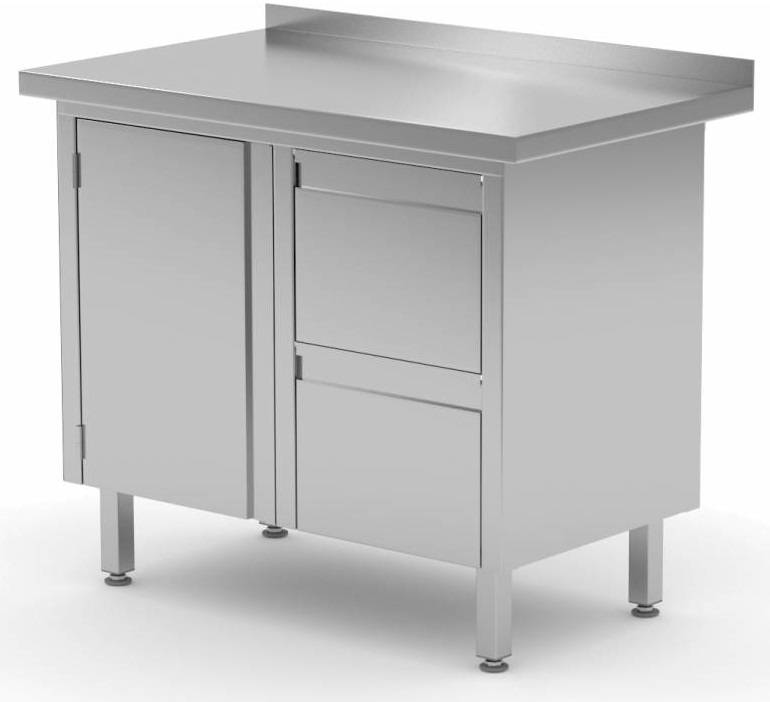 Nazwa elementuNazwa elementuNazwa elementuSzafa na naczyniaSzafa na naczyniaSzafa na naczyniaSzafa na naczyniaSzafa na naczyniaSzafa na naczyniaSzafa na naczyniaSzafa na naczyniaSzafa na naczyniaSzafa na naczyniaoznaczenie pomieszczenia0/010/010/020/030/040/050/060/070/080/090/100/11ilość [sztuki]oznaczenie pomieszczenia0/120/121/011/021/031/041/051/061/071/081/091/10ilość [sztuki]oznaczenie pomieszczenia1/111/111/121/131/141/152/002/012/022/032/04ilość [sztuki]2Minimalne wymaganiaMinimalne wymagania- szafki zamykane drzwiami,- stabilna konstrukcja spawana stosowana w gastronomii,- uchwyty w formie przetłoczeń twe otwieranie i czyszczenie w kuchni,- stopki regulowane +/- 15 mm,- nogi wykonane z profilu min.40x40x2mm,- półka w szafce łatwa do demontażu, nieprzestawna,- szuflady wysuwane na prowadnicach dwuczęściowych,- Standard AISI 304 –(całość wykonana ze stali nierdzewnej AISI 304 tzw. kwasówki),- z zamkiem- ze stali nierdzewnej.- szafki zamykane drzwiami,- stabilna konstrukcja spawana stosowana w gastronomii,- uchwyty w formie przetłoczeń twe otwieranie i czyszczenie w kuchni,- stopki regulowane +/- 15 mm,- nogi wykonane z profilu min.40x40x2mm,- półka w szafce łatwa do demontażu, nieprzestawna,- szuflady wysuwane na prowadnicach dwuczęściowych,- Standard AISI 304 –(całość wykonana ze stali nierdzewnej AISI 304 tzw. kwasówki),- z zamkiem- ze stali nierdzewnej.- szafki zamykane drzwiami,- stabilna konstrukcja spawana stosowana w gastronomii,- uchwyty w formie przetłoczeń twe otwieranie i czyszczenie w kuchni,- stopki regulowane +/- 15 mm,- nogi wykonane z profilu min.40x40x2mm,- półka w szafce łatwa do demontażu, nieprzestawna,- szuflady wysuwane na prowadnicach dwuczęściowych,- Standard AISI 304 –(całość wykonana ze stali nierdzewnej AISI 304 tzw. kwasówki),- z zamkiem- ze stali nierdzewnej.- szafki zamykane drzwiami,- stabilna konstrukcja spawana stosowana w gastronomii,- uchwyty w formie przetłoczeń twe otwieranie i czyszczenie w kuchni,- stopki regulowane +/- 15 mm,- nogi wykonane z profilu min.40x40x2mm,- półka w szafce łatwa do demontażu, nieprzestawna,- szuflady wysuwane na prowadnicach dwuczęściowych,- Standard AISI 304 –(całość wykonana ze stali nierdzewnej AISI 304 tzw. kwasówki),- z zamkiem- ze stali nierdzewnej.- szafki zamykane drzwiami,- stabilna konstrukcja spawana stosowana w gastronomii,- uchwyty w formie przetłoczeń twe otwieranie i czyszczenie w kuchni,- stopki regulowane +/- 15 mm,- nogi wykonane z profilu min.40x40x2mm,- półka w szafce łatwa do demontażu, nieprzestawna,- szuflady wysuwane na prowadnicach dwuczęściowych,- Standard AISI 304 –(całość wykonana ze stali nierdzewnej AISI 304 tzw. kwasówki),- z zamkiem- ze stali nierdzewnej.- szafki zamykane drzwiami,- stabilna konstrukcja spawana stosowana w gastronomii,- uchwyty w formie przetłoczeń twe otwieranie i czyszczenie w kuchni,- stopki regulowane +/- 15 mm,- nogi wykonane z profilu min.40x40x2mm,- półka w szafce łatwa do demontażu, nieprzestawna,- szuflady wysuwane na prowadnicach dwuczęściowych,- Standard AISI 304 –(całość wykonana ze stali nierdzewnej AISI 304 tzw. kwasówki),- z zamkiem- ze stali nierdzewnej.- szafki zamykane drzwiami,- stabilna konstrukcja spawana stosowana w gastronomii,- uchwyty w formie przetłoczeń twe otwieranie i czyszczenie w kuchni,- stopki regulowane +/- 15 mm,- nogi wykonane z profilu min.40x40x2mm,- półka w szafce łatwa do demontażu, nieprzestawna,- szuflady wysuwane na prowadnicach dwuczęściowych,- Standard AISI 304 –(całość wykonana ze stali nierdzewnej AISI 304 tzw. kwasówki),- z zamkiem- ze stali nierdzewnej.- szafki zamykane drzwiami,- stabilna konstrukcja spawana stosowana w gastronomii,- uchwyty w formie przetłoczeń twe otwieranie i czyszczenie w kuchni,- stopki regulowane +/- 15 mm,- nogi wykonane z profilu min.40x40x2mm,- półka w szafce łatwa do demontażu, nieprzestawna,- szuflady wysuwane na prowadnicach dwuczęściowych,- Standard AISI 304 –(całość wykonana ze stali nierdzewnej AISI 304 tzw. kwasówki),- z zamkiem- ze stali nierdzewnej.- szafki zamykane drzwiami,- stabilna konstrukcja spawana stosowana w gastronomii,- uchwyty w formie przetłoczeń twe otwieranie i czyszczenie w kuchni,- stopki regulowane +/- 15 mm,- nogi wykonane z profilu min.40x40x2mm,- półka w szafce łatwa do demontażu, nieprzestawna,- szuflady wysuwane na prowadnicach dwuczęściowych,- Standard AISI 304 –(całość wykonana ze stali nierdzewnej AISI 304 tzw. kwasówki),- z zamkiem- ze stali nierdzewnej.- szafki zamykane drzwiami,- stabilna konstrukcja spawana stosowana w gastronomii,- uchwyty w formie przetłoczeń twe otwieranie i czyszczenie w kuchni,- stopki regulowane +/- 15 mm,- nogi wykonane z profilu min.40x40x2mm,- półka w szafce łatwa do demontażu, nieprzestawna,- szuflady wysuwane na prowadnicach dwuczęściowych,- Standard AISI 304 –(całość wykonana ze stali nierdzewnej AISI 304 tzw. kwasówki),- z zamkiem- ze stali nierdzewnej.- szafki zamykane drzwiami,- stabilna konstrukcja spawana stosowana w gastronomii,- uchwyty w formie przetłoczeń twe otwieranie i czyszczenie w kuchni,- stopki regulowane +/- 15 mm,- nogi wykonane z profilu min.40x40x2mm,- półka w szafce łatwa do demontażu, nieprzestawna,- szuflady wysuwane na prowadnicach dwuczęściowych,- Standard AISI 304 –(całość wykonana ze stali nierdzewnej AISI 304 tzw. kwasówki),- z zamkiem- ze stali nierdzewnej.PrzykładyPrzykładyNazwa elementuNazwa elementuNazwa elementuZlew kuchenny wpuszczany z baterią zlewozmywakowąZlew kuchenny wpuszczany z baterią zlewozmywakowąZlew kuchenny wpuszczany z baterią zlewozmywakowąZlew kuchenny wpuszczany z baterią zlewozmywakowąZlew kuchenny wpuszczany z baterią zlewozmywakowąZlew kuchenny wpuszczany z baterią zlewozmywakowąZlew kuchenny wpuszczany z baterią zlewozmywakowąZlew kuchenny wpuszczany z baterią zlewozmywakowąZlew kuchenny wpuszczany z baterią zlewozmywakowąZlew kuchenny wpuszczany z baterią zlewozmywakowąoznaczenie pomieszczenia0/010/010/020/030/040/050/060/070/080/090/100/11ilość [zestaw]oznaczenie pomieszczenia0/120/121/011/021/031/041/051/061/071/081/091/10ilość [zestaw]1oznaczenie pomieszczenia1/111/111/121/131/141/152/002/012/022/032/04ilość [zestaw]1Minimalne wymaganiaMinimalne wymagania- profesjonalny zlewozmywak ze stali nierdzewnej, jednokomorowy,- bateria umywalkowa naścienna jednouchwytowa o uchwycie metalowym niklowanym, przy podejściu do baterii zawory z filtrem,- min. wymiary : komora 40 cm x 40 cm, ociekacz 40 cm x 40 cm, głębokość min. 18 cm,- korek – stal nierdzewna, sitko z regulacją, wpuszczany w blat automatyczny,- stal szlachetna- bateria uchwyt łokciowy.- profesjonalny zlewozmywak ze stali nierdzewnej, jednokomorowy,- bateria umywalkowa naścienna jednouchwytowa o uchwycie metalowym niklowanym, przy podejściu do baterii zawory z filtrem,- min. wymiary : komora 40 cm x 40 cm, ociekacz 40 cm x 40 cm, głębokość min. 18 cm,- korek – stal nierdzewna, sitko z regulacją, wpuszczany w blat automatyczny,- stal szlachetna- bateria uchwyt łokciowy.- profesjonalny zlewozmywak ze stali nierdzewnej, jednokomorowy,- bateria umywalkowa naścienna jednouchwytowa o uchwycie metalowym niklowanym, przy podejściu do baterii zawory z filtrem,- min. wymiary : komora 40 cm x 40 cm, ociekacz 40 cm x 40 cm, głębokość min. 18 cm,- korek – stal nierdzewna, sitko z regulacją, wpuszczany w blat automatyczny,- stal szlachetna- bateria uchwyt łokciowy.- profesjonalny zlewozmywak ze stali nierdzewnej, jednokomorowy,- bateria umywalkowa naścienna jednouchwytowa o uchwycie metalowym niklowanym, przy podejściu do baterii zawory z filtrem,- min. wymiary : komora 40 cm x 40 cm, ociekacz 40 cm x 40 cm, głębokość min. 18 cm,- korek – stal nierdzewna, sitko z regulacją, wpuszczany w blat automatyczny,- stal szlachetna- bateria uchwyt łokciowy.- profesjonalny zlewozmywak ze stali nierdzewnej, jednokomorowy,- bateria umywalkowa naścienna jednouchwytowa o uchwycie metalowym niklowanym, przy podejściu do baterii zawory z filtrem,- min. wymiary : komora 40 cm x 40 cm, ociekacz 40 cm x 40 cm, głębokość min. 18 cm,- korek – stal nierdzewna, sitko z regulacją, wpuszczany w blat automatyczny,- stal szlachetna- bateria uchwyt łokciowy.- profesjonalny zlewozmywak ze stali nierdzewnej, jednokomorowy,- bateria umywalkowa naścienna jednouchwytowa o uchwycie metalowym niklowanym, przy podejściu do baterii zawory z filtrem,- min. wymiary : komora 40 cm x 40 cm, ociekacz 40 cm x 40 cm, głębokość min. 18 cm,- korek – stal nierdzewna, sitko z regulacją, wpuszczany w blat automatyczny,- stal szlachetna- bateria uchwyt łokciowy.- profesjonalny zlewozmywak ze stali nierdzewnej, jednokomorowy,- bateria umywalkowa naścienna jednouchwytowa o uchwycie metalowym niklowanym, przy podejściu do baterii zawory z filtrem,- min. wymiary : komora 40 cm x 40 cm, ociekacz 40 cm x 40 cm, głębokość min. 18 cm,- korek – stal nierdzewna, sitko z regulacją, wpuszczany w blat automatyczny,- stal szlachetna- bateria uchwyt łokciowy.- profesjonalny zlewozmywak ze stali nierdzewnej, jednokomorowy,- bateria umywalkowa naścienna jednouchwytowa o uchwycie metalowym niklowanym, przy podejściu do baterii zawory z filtrem,- min. wymiary : komora 40 cm x 40 cm, ociekacz 40 cm x 40 cm, głębokość min. 18 cm,- korek – stal nierdzewna, sitko z regulacją, wpuszczany w blat automatyczny,- stal szlachetna- bateria uchwyt łokciowy.- profesjonalny zlewozmywak ze stali nierdzewnej, jednokomorowy,- bateria umywalkowa naścienna jednouchwytowa o uchwycie metalowym niklowanym, przy podejściu do baterii zawory z filtrem,- min. wymiary : komora 40 cm x 40 cm, ociekacz 40 cm x 40 cm, głębokość min. 18 cm,- korek – stal nierdzewna, sitko z regulacją, wpuszczany w blat automatyczny,- stal szlachetna- bateria uchwyt łokciowy.- profesjonalny zlewozmywak ze stali nierdzewnej, jednokomorowy,- bateria umywalkowa naścienna jednouchwytowa o uchwycie metalowym niklowanym, przy podejściu do baterii zawory z filtrem,- min. wymiary : komora 40 cm x 40 cm, ociekacz 40 cm x 40 cm, głębokość min. 18 cm,- korek – stal nierdzewna, sitko z regulacją, wpuszczany w blat automatyczny,- stal szlachetna- bateria uchwyt łokciowy.- profesjonalny zlewozmywak ze stali nierdzewnej, jednokomorowy,- bateria umywalkowa naścienna jednouchwytowa o uchwycie metalowym niklowanym, przy podejściu do baterii zawory z filtrem,- min. wymiary : komora 40 cm x 40 cm, ociekacz 40 cm x 40 cm, głębokość min. 18 cm,- korek – stal nierdzewna, sitko z regulacją, wpuszczany w blat automatyczny,- stal szlachetna- bateria uchwyt łokciowy.PrzykładyPrzykłady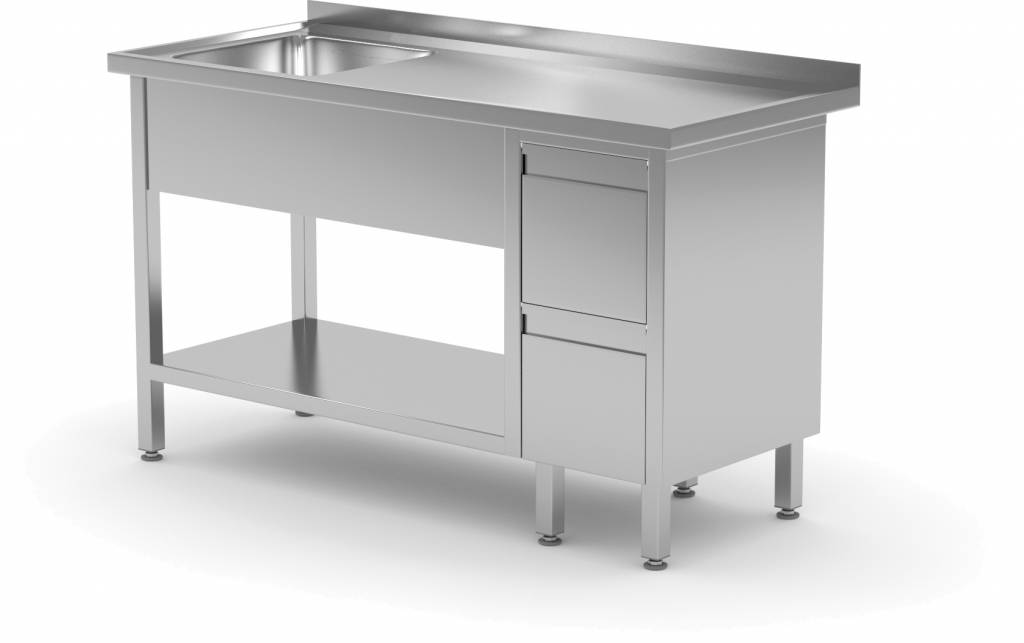 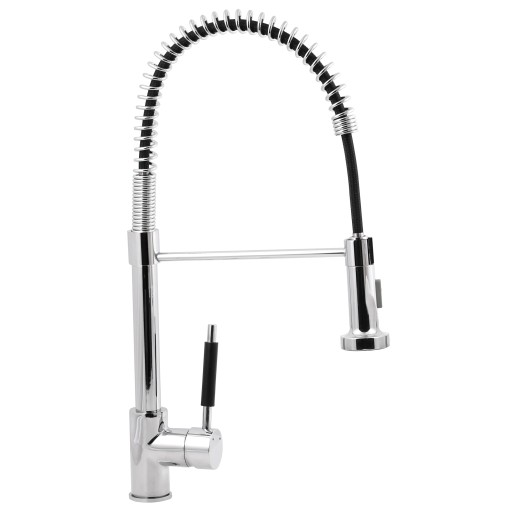 Nazwa elementuNazwa elementuNazwa elementuBlat kuchennyBlat kuchennyBlat kuchennyBlat kuchennyBlat kuchennyBlat kuchennyBlat kuchennyBlat kuchennyBlat kuchennyBlat kuchennyoznaczenie pomieszczenia0/010/010/020/030/040/050/060/070/080/090/100/11ilość [zestaw]oznaczenie pomieszczenia0/120/121/011/021/031/041/051/061/071/081/091/10ilość [zestaw]1oznaczenie pomieszczenia1/111/111/121/131/141/152/002/012/022/032/04ilość [zestaw]Minimalne wymaganiaMinimalne wymagania- ciąg blatów roboczych z szafkami ze stali nierdzewnej podblatowymi- szafki zamykane drzwiami i siągiem szuflad pod blatem- komplet wg rysunków stół wykonany z wysokiej jakości stali nierdzewnej,- stabilna konstrukcja spawana stosowana w gastronomii,- uchwyty w formie przetłoczeń twe otwieranie i czyszczenie w kuchni,- stopki regulowane +/- 15 mm,- wnętrze blatu wzmocnione płytą laminowaną wodoodporną, zapewniającą solidną jakość mebli gastronomicznych,- nogi stołu wykonane z profilu min.40x40x2mm,- blat wykończony rantem o h = 40 mm, pozwalającym zachować higienę,- półka w szafce łatwa do demontażu, nieprzestawna, szafka posiadająca- szuflady wysuwane na prowadnicach dwuczęściowych,- głębokość szuflady 250 mm,- dwie szuflady po prawej stronie,- Standard AISI 304 –(całość wykonana ze stali nierdzewnej AISI 304 tzw. kwasówki),- z zamkiem.- ciąg blatów roboczych z szafkami ze stali nierdzewnej podblatowymi- szafki zamykane drzwiami i siągiem szuflad pod blatem- komplet wg rysunków stół wykonany z wysokiej jakości stali nierdzewnej,- stabilna konstrukcja spawana stosowana w gastronomii,- uchwyty w formie przetłoczeń twe otwieranie i czyszczenie w kuchni,- stopki regulowane +/- 15 mm,- wnętrze blatu wzmocnione płytą laminowaną wodoodporną, zapewniającą solidną jakość mebli gastronomicznych,- nogi stołu wykonane z profilu min.40x40x2mm,- blat wykończony rantem o h = 40 mm, pozwalającym zachować higienę,- półka w szafce łatwa do demontażu, nieprzestawna, szafka posiadająca- szuflady wysuwane na prowadnicach dwuczęściowych,- głębokość szuflady 250 mm,- dwie szuflady po prawej stronie,- Standard AISI 304 –(całość wykonana ze stali nierdzewnej AISI 304 tzw. kwasówki),- z zamkiem.- ciąg blatów roboczych z szafkami ze stali nierdzewnej podblatowymi- szafki zamykane drzwiami i siągiem szuflad pod blatem- komplet wg rysunków stół wykonany z wysokiej jakości stali nierdzewnej,- stabilna konstrukcja spawana stosowana w gastronomii,- uchwyty w formie przetłoczeń twe otwieranie i czyszczenie w kuchni,- stopki regulowane +/- 15 mm,- wnętrze blatu wzmocnione płytą laminowaną wodoodporną, zapewniającą solidną jakość mebli gastronomicznych,- nogi stołu wykonane z profilu min.40x40x2mm,- blat wykończony rantem o h = 40 mm, pozwalającym zachować higienę,- półka w szafce łatwa do demontażu, nieprzestawna, szafka posiadająca- szuflady wysuwane na prowadnicach dwuczęściowych,- głębokość szuflady 250 mm,- dwie szuflady po prawej stronie,- Standard AISI 304 –(całość wykonana ze stali nierdzewnej AISI 304 tzw. kwasówki),- z zamkiem.- ciąg blatów roboczych z szafkami ze stali nierdzewnej podblatowymi- szafki zamykane drzwiami i siągiem szuflad pod blatem- komplet wg rysunków stół wykonany z wysokiej jakości stali nierdzewnej,- stabilna konstrukcja spawana stosowana w gastronomii,- uchwyty w formie przetłoczeń twe otwieranie i czyszczenie w kuchni,- stopki regulowane +/- 15 mm,- wnętrze blatu wzmocnione płytą laminowaną wodoodporną, zapewniającą solidną jakość mebli gastronomicznych,- nogi stołu wykonane z profilu min.40x40x2mm,- blat wykończony rantem o h = 40 mm, pozwalającym zachować higienę,- półka w szafce łatwa do demontażu, nieprzestawna, szafka posiadająca- szuflady wysuwane na prowadnicach dwuczęściowych,- głębokość szuflady 250 mm,- dwie szuflady po prawej stronie,- Standard AISI 304 –(całość wykonana ze stali nierdzewnej AISI 304 tzw. kwasówki),- z zamkiem.- ciąg blatów roboczych z szafkami ze stali nierdzewnej podblatowymi- szafki zamykane drzwiami i siągiem szuflad pod blatem- komplet wg rysunków stół wykonany z wysokiej jakości stali nierdzewnej,- stabilna konstrukcja spawana stosowana w gastronomii,- uchwyty w formie przetłoczeń twe otwieranie i czyszczenie w kuchni,- stopki regulowane +/- 15 mm,- wnętrze blatu wzmocnione płytą laminowaną wodoodporną, zapewniającą solidną jakość mebli gastronomicznych,- nogi stołu wykonane z profilu min.40x40x2mm,- blat wykończony rantem o h = 40 mm, pozwalającym zachować higienę,- półka w szafce łatwa do demontażu, nieprzestawna, szafka posiadająca- szuflady wysuwane na prowadnicach dwuczęściowych,- głębokość szuflady 250 mm,- dwie szuflady po prawej stronie,- Standard AISI 304 –(całość wykonana ze stali nierdzewnej AISI 304 tzw. kwasówki),- z zamkiem.- ciąg blatów roboczych z szafkami ze stali nierdzewnej podblatowymi- szafki zamykane drzwiami i siągiem szuflad pod blatem- komplet wg rysunków stół wykonany z wysokiej jakości stali nierdzewnej,- stabilna konstrukcja spawana stosowana w gastronomii,- uchwyty w formie przetłoczeń twe otwieranie i czyszczenie w kuchni,- stopki regulowane +/- 15 mm,- wnętrze blatu wzmocnione płytą laminowaną wodoodporną, zapewniającą solidną jakość mebli gastronomicznych,- nogi stołu wykonane z profilu min.40x40x2mm,- blat wykończony rantem o h = 40 mm, pozwalającym zachować higienę,- półka w szafce łatwa do demontażu, nieprzestawna, szafka posiadająca- szuflady wysuwane na prowadnicach dwuczęściowych,- głębokość szuflady 250 mm,- dwie szuflady po prawej stronie,- Standard AISI 304 –(całość wykonana ze stali nierdzewnej AISI 304 tzw. kwasówki),- z zamkiem.- ciąg blatów roboczych z szafkami ze stali nierdzewnej podblatowymi- szafki zamykane drzwiami i siągiem szuflad pod blatem- komplet wg rysunków stół wykonany z wysokiej jakości stali nierdzewnej,- stabilna konstrukcja spawana stosowana w gastronomii,- uchwyty w formie przetłoczeń twe otwieranie i czyszczenie w kuchni,- stopki regulowane +/- 15 mm,- wnętrze blatu wzmocnione płytą laminowaną wodoodporną, zapewniającą solidną jakość mebli gastronomicznych,- nogi stołu wykonane z profilu min.40x40x2mm,- blat wykończony rantem o h = 40 mm, pozwalającym zachować higienę,- półka w szafce łatwa do demontażu, nieprzestawna, szafka posiadająca- szuflady wysuwane na prowadnicach dwuczęściowych,- głębokość szuflady 250 mm,- dwie szuflady po prawej stronie,- Standard AISI 304 –(całość wykonana ze stali nierdzewnej AISI 304 tzw. kwasówki),- z zamkiem.- ciąg blatów roboczych z szafkami ze stali nierdzewnej podblatowymi- szafki zamykane drzwiami i siągiem szuflad pod blatem- komplet wg rysunków stół wykonany z wysokiej jakości stali nierdzewnej,- stabilna konstrukcja spawana stosowana w gastronomii,- uchwyty w formie przetłoczeń twe otwieranie i czyszczenie w kuchni,- stopki regulowane +/- 15 mm,- wnętrze blatu wzmocnione płytą laminowaną wodoodporną, zapewniającą solidną jakość mebli gastronomicznych,- nogi stołu wykonane z profilu min.40x40x2mm,- blat wykończony rantem o h = 40 mm, pozwalającym zachować higienę,- półka w szafce łatwa do demontażu, nieprzestawna, szafka posiadająca- szuflady wysuwane na prowadnicach dwuczęściowych,- głębokość szuflady 250 mm,- dwie szuflady po prawej stronie,- Standard AISI 304 –(całość wykonana ze stali nierdzewnej AISI 304 tzw. kwasówki),- z zamkiem.- ciąg blatów roboczych z szafkami ze stali nierdzewnej podblatowymi- szafki zamykane drzwiami i siągiem szuflad pod blatem- komplet wg rysunków stół wykonany z wysokiej jakości stali nierdzewnej,- stabilna konstrukcja spawana stosowana w gastronomii,- uchwyty w formie przetłoczeń twe otwieranie i czyszczenie w kuchni,- stopki regulowane +/- 15 mm,- wnętrze blatu wzmocnione płytą laminowaną wodoodporną, zapewniającą solidną jakość mebli gastronomicznych,- nogi stołu wykonane z profilu min.40x40x2mm,- blat wykończony rantem o h = 40 mm, pozwalającym zachować higienę,- półka w szafce łatwa do demontażu, nieprzestawna, szafka posiadająca- szuflady wysuwane na prowadnicach dwuczęściowych,- głębokość szuflady 250 mm,- dwie szuflady po prawej stronie,- Standard AISI 304 –(całość wykonana ze stali nierdzewnej AISI 304 tzw. kwasówki),- z zamkiem.- ciąg blatów roboczych z szafkami ze stali nierdzewnej podblatowymi- szafki zamykane drzwiami i siągiem szuflad pod blatem- komplet wg rysunków stół wykonany z wysokiej jakości stali nierdzewnej,- stabilna konstrukcja spawana stosowana w gastronomii,- uchwyty w formie przetłoczeń twe otwieranie i czyszczenie w kuchni,- stopki regulowane +/- 15 mm,- wnętrze blatu wzmocnione płytą laminowaną wodoodporną, zapewniającą solidną jakość mebli gastronomicznych,- nogi stołu wykonane z profilu min.40x40x2mm,- blat wykończony rantem o h = 40 mm, pozwalającym zachować higienę,- półka w szafce łatwa do demontażu, nieprzestawna, szafka posiadająca- szuflady wysuwane na prowadnicach dwuczęściowych,- głębokość szuflady 250 mm,- dwie szuflady po prawej stronie,- Standard AISI 304 –(całość wykonana ze stali nierdzewnej AISI 304 tzw. kwasówki),- z zamkiem.- ciąg blatów roboczych z szafkami ze stali nierdzewnej podblatowymi- szafki zamykane drzwiami i siągiem szuflad pod blatem- komplet wg rysunków stół wykonany z wysokiej jakości stali nierdzewnej,- stabilna konstrukcja spawana stosowana w gastronomii,- uchwyty w formie przetłoczeń twe otwieranie i czyszczenie w kuchni,- stopki regulowane +/- 15 mm,- wnętrze blatu wzmocnione płytą laminowaną wodoodporną, zapewniającą solidną jakość mebli gastronomicznych,- nogi stołu wykonane z profilu min.40x40x2mm,- blat wykończony rantem o h = 40 mm, pozwalającym zachować higienę,- półka w szafce łatwa do demontażu, nieprzestawna, szafka posiadająca- szuflady wysuwane na prowadnicach dwuczęściowych,- głębokość szuflady 250 mm,- dwie szuflady po prawej stronie,- Standard AISI 304 –(całość wykonana ze stali nierdzewnej AISI 304 tzw. kwasówki),- z zamkiem.PrzykładyPrzykładyNazwa elementuNazwa elementuNazwa elementuBalustrada schodowaBalustrada schodowaBalustrada schodowaBalustrada schodowaBalustrada schodowaBalustrada schodowaBalustrada schodowaBalustrada schodowaBalustrada schodowaBalustrada schodowaoznaczenie pomieszczenia0/010/010/020/030/040/050/060/070/080/090/100/11ilość1 kpl.1 kpl.oznaczenie pomieszczenia0/120/121/011/021/031/041/051/061/071/081/091/10ilośćoznaczenie pomieszczenia1/111/111/121/131/141/152/002/012/022/032/04ilośćMinimalne wymaganiaMinimalne wymagania- materiał stal nierdzewna,- wykończenie szlif,- wypełnienie min. 4 szt.,- poręcz rura 50  mm x 3 mm,- rura fi 15 mm x 3 mm, min. 4 poziomy- zaślepki soczewkowe na rurę min. 50 mm x 3 mm,- zaślepka rury fi 15 walec,- wzór poręczy do uzgodnienia z Zamawiającym,- elementy łączenia zakryte, zaślepki pełne, rozety w systemie na wszystkich elementach montażowych,- zakończenia i łączenia między piętrowe dostosowane do korzystania przez osoby niepełnosprawne,-bezpieczne,- z wysokiej jakości o stabilnej konstrukcji,- min. wysokość balustrady 1,1 m,- maksymalny prześwit 0,12 m,- płynność kształtu i połączeń.- materiał stal nierdzewna,- wykończenie szlif,- wypełnienie min. 4 szt.,- poręcz rura 50  mm x 3 mm,- rura fi 15 mm x 3 mm, min. 4 poziomy- zaślepki soczewkowe na rurę min. 50 mm x 3 mm,- zaślepka rury fi 15 walec,- wzór poręczy do uzgodnienia z Zamawiającym,- elementy łączenia zakryte, zaślepki pełne, rozety w systemie na wszystkich elementach montażowych,- zakończenia i łączenia między piętrowe dostosowane do korzystania przez osoby niepełnosprawne,-bezpieczne,- z wysokiej jakości o stabilnej konstrukcji,- min. wysokość balustrady 1,1 m,- maksymalny prześwit 0,12 m,- płynność kształtu i połączeń.- materiał stal nierdzewna,- wykończenie szlif,- wypełnienie min. 4 szt.,- poręcz rura 50  mm x 3 mm,- rura fi 15 mm x 3 mm, min. 4 poziomy- zaślepki soczewkowe na rurę min. 50 mm x 3 mm,- zaślepka rury fi 15 walec,- wzór poręczy do uzgodnienia z Zamawiającym,- elementy łączenia zakryte, zaślepki pełne, rozety w systemie na wszystkich elementach montażowych,- zakończenia i łączenia między piętrowe dostosowane do korzystania przez osoby niepełnosprawne,-bezpieczne,- z wysokiej jakości o stabilnej konstrukcji,- min. wysokość balustrady 1,1 m,- maksymalny prześwit 0,12 m,- płynność kształtu i połączeń.- materiał stal nierdzewna,- wykończenie szlif,- wypełnienie min. 4 szt.,- poręcz rura 50  mm x 3 mm,- rura fi 15 mm x 3 mm, min. 4 poziomy- zaślepki soczewkowe na rurę min. 50 mm x 3 mm,- zaślepka rury fi 15 walec,- wzór poręczy do uzgodnienia z Zamawiającym,- elementy łączenia zakryte, zaślepki pełne, rozety w systemie na wszystkich elementach montażowych,- zakończenia i łączenia między piętrowe dostosowane do korzystania przez osoby niepełnosprawne,-bezpieczne,- z wysokiej jakości o stabilnej konstrukcji,- min. wysokość balustrady 1,1 m,- maksymalny prześwit 0,12 m,- płynność kształtu i połączeń.- materiał stal nierdzewna,- wykończenie szlif,- wypełnienie min. 4 szt.,- poręcz rura 50  mm x 3 mm,- rura fi 15 mm x 3 mm, min. 4 poziomy- zaślepki soczewkowe na rurę min. 50 mm x 3 mm,- zaślepka rury fi 15 walec,- wzór poręczy do uzgodnienia z Zamawiającym,- elementy łączenia zakryte, zaślepki pełne, rozety w systemie na wszystkich elementach montażowych,- zakończenia i łączenia między piętrowe dostosowane do korzystania przez osoby niepełnosprawne,-bezpieczne,- z wysokiej jakości o stabilnej konstrukcji,- min. wysokość balustrady 1,1 m,- maksymalny prześwit 0,12 m,- płynność kształtu i połączeń.- materiał stal nierdzewna,- wykończenie szlif,- wypełnienie min. 4 szt.,- poręcz rura 50  mm x 3 mm,- rura fi 15 mm x 3 mm, min. 4 poziomy- zaślepki soczewkowe na rurę min. 50 mm x 3 mm,- zaślepka rury fi 15 walec,- wzór poręczy do uzgodnienia z Zamawiającym,- elementy łączenia zakryte, zaślepki pełne, rozety w systemie na wszystkich elementach montażowych,- zakończenia i łączenia między piętrowe dostosowane do korzystania przez osoby niepełnosprawne,-bezpieczne,- z wysokiej jakości o stabilnej konstrukcji,- min. wysokość balustrady 1,1 m,- maksymalny prześwit 0,12 m,- płynność kształtu i połączeń.- materiał stal nierdzewna,- wykończenie szlif,- wypełnienie min. 4 szt.,- poręcz rura 50  mm x 3 mm,- rura fi 15 mm x 3 mm, min. 4 poziomy- zaślepki soczewkowe na rurę min. 50 mm x 3 mm,- zaślepka rury fi 15 walec,- wzór poręczy do uzgodnienia z Zamawiającym,- elementy łączenia zakryte, zaślepki pełne, rozety w systemie na wszystkich elementach montażowych,- zakończenia i łączenia między piętrowe dostosowane do korzystania przez osoby niepełnosprawne,-bezpieczne,- z wysokiej jakości o stabilnej konstrukcji,- min. wysokość balustrady 1,1 m,- maksymalny prześwit 0,12 m,- płynność kształtu i połączeń.- materiał stal nierdzewna,- wykończenie szlif,- wypełnienie min. 4 szt.,- poręcz rura 50  mm x 3 mm,- rura fi 15 mm x 3 mm, min. 4 poziomy- zaślepki soczewkowe na rurę min. 50 mm x 3 mm,- zaślepka rury fi 15 walec,- wzór poręczy do uzgodnienia z Zamawiającym,- elementy łączenia zakryte, zaślepki pełne, rozety w systemie na wszystkich elementach montażowych,- zakończenia i łączenia między piętrowe dostosowane do korzystania przez osoby niepełnosprawne,-bezpieczne,- z wysokiej jakości o stabilnej konstrukcji,- min. wysokość balustrady 1,1 m,- maksymalny prześwit 0,12 m,- płynność kształtu i połączeń.- materiał stal nierdzewna,- wykończenie szlif,- wypełnienie min. 4 szt.,- poręcz rura 50  mm x 3 mm,- rura fi 15 mm x 3 mm, min. 4 poziomy- zaślepki soczewkowe na rurę min. 50 mm x 3 mm,- zaślepka rury fi 15 walec,- wzór poręczy do uzgodnienia z Zamawiającym,- elementy łączenia zakryte, zaślepki pełne, rozety w systemie na wszystkich elementach montażowych,- zakończenia i łączenia między piętrowe dostosowane do korzystania przez osoby niepełnosprawne,-bezpieczne,- z wysokiej jakości o stabilnej konstrukcji,- min. wysokość balustrady 1,1 m,- maksymalny prześwit 0,12 m,- płynność kształtu i połączeń.- materiał stal nierdzewna,- wykończenie szlif,- wypełnienie min. 4 szt.,- poręcz rura 50  mm x 3 mm,- rura fi 15 mm x 3 mm, min. 4 poziomy- zaślepki soczewkowe na rurę min. 50 mm x 3 mm,- zaślepka rury fi 15 walec,- wzór poręczy do uzgodnienia z Zamawiającym,- elementy łączenia zakryte, zaślepki pełne, rozety w systemie na wszystkich elementach montażowych,- zakończenia i łączenia między piętrowe dostosowane do korzystania przez osoby niepełnosprawne,-bezpieczne,- z wysokiej jakości o stabilnej konstrukcji,- min. wysokość balustrady 1,1 m,- maksymalny prześwit 0,12 m,- płynność kształtu i połączeń.- materiał stal nierdzewna,- wykończenie szlif,- wypełnienie min. 4 szt.,- poręcz rura 50  mm x 3 mm,- rura fi 15 mm x 3 mm, min. 4 poziomy- zaślepki soczewkowe na rurę min. 50 mm x 3 mm,- zaślepka rury fi 15 walec,- wzór poręczy do uzgodnienia z Zamawiającym,- elementy łączenia zakryte, zaślepki pełne, rozety w systemie na wszystkich elementach montażowych,- zakończenia i łączenia między piętrowe dostosowane do korzystania przez osoby niepełnosprawne,-bezpieczne,- z wysokiej jakości o stabilnej konstrukcji,- min. wysokość balustrady 1,1 m,- maksymalny prześwit 0,12 m,- płynność kształtu i połączeń.PrzykładyPrzykładyNazwa elementuNazwa elementuNazwa elementuPlatforma schodowaPlatforma schodowaPlatforma schodowaPlatforma schodowaPlatforma schodowaPlatforma schodowaPlatforma schodowaPlatforma schodowaPlatforma schodowaPlatforma schodowaoznaczenie pomieszczenia0/010/010/020/030/040/050/060/070/080/090/100/11ilość [komplet]2 zestawy2 zestawyoznaczenie pomieszczenia0/120/121/011/021/031/041/051/061/071/081/091/10ilość [komplet]oznaczenie pomieszczenia1/111/111/121/131/141/152/002/012/022/032/04ilość [komplet]Minimalne wymaganiaMinimalne wymaganiaPrzykładyPrzykładyNazwa elementuNazwa elementuNazwa elementuWycieraczka dużaWycieraczka dużaWycieraczka dużaWycieraczka dużaWycieraczka dużaWycieraczka dużaWycieraczka dużaWycieraczka dużaWycieraczka dużaWycieraczka dużaoznaczenie pomieszczenia0/010/010/020/030/040/050/060/070/080/090/100/11ilość [sztuki]22oznaczenie pomieszczenia0/120/121/011/021/031/041/051/061/071/081/091/10ilość [sztuki]oznaczenie pomieszczenia1/111/111/121/131/141/152/002/012/022/032/04ilość [sztuki]Minimalne wymaganiaMinimalne wymagania- wycieraczki osuszająco- czyszczące z wkładem tekstylnym lub gumowym,- wymiar wycieraczki 2000*1500 mm (1szt.), 800*1000 mm (1szt.)- profil aluminiowy wraz z podkładem: 11 mm, wysokość całkowitej wycieraczki: ok. 20 mm, w trakcie użytkowania może zmniejszyć się do ok. 15 mm,- wycieraczki osuszająco- czyszczące z wkładem tekstylnym lub gumowym,- wymiar wycieraczki 2000*1500 mm (1szt.), 800*1000 mm (1szt.)- profil aluminiowy wraz z podkładem: 11 mm, wysokość całkowitej wycieraczki: ok. 20 mm, w trakcie użytkowania może zmniejszyć się do ok. 15 mm,- wycieraczki osuszająco- czyszczące z wkładem tekstylnym lub gumowym,- wymiar wycieraczki 2000*1500 mm (1szt.), 800*1000 mm (1szt.)- profil aluminiowy wraz z podkładem: 11 mm, wysokość całkowitej wycieraczki: ok. 20 mm, w trakcie użytkowania może zmniejszyć się do ok. 15 mm,- wycieraczki osuszająco- czyszczące z wkładem tekstylnym lub gumowym,- wymiar wycieraczki 2000*1500 mm (1szt.), 800*1000 mm (1szt.)- profil aluminiowy wraz z podkładem: 11 mm, wysokość całkowitej wycieraczki: ok. 20 mm, w trakcie użytkowania może zmniejszyć się do ok. 15 mm,- wycieraczki osuszająco- czyszczące z wkładem tekstylnym lub gumowym,- wymiar wycieraczki 2000*1500 mm (1szt.), 800*1000 mm (1szt.)- profil aluminiowy wraz z podkładem: 11 mm, wysokość całkowitej wycieraczki: ok. 20 mm, w trakcie użytkowania może zmniejszyć się do ok. 15 mm,- wycieraczki osuszająco- czyszczące z wkładem tekstylnym lub gumowym,- wymiar wycieraczki 2000*1500 mm (1szt.), 800*1000 mm (1szt.)- profil aluminiowy wraz z podkładem: 11 mm, wysokość całkowitej wycieraczki: ok. 20 mm, w trakcie użytkowania może zmniejszyć się do ok. 15 mm,- wycieraczki osuszająco- czyszczące z wkładem tekstylnym lub gumowym,- wymiar wycieraczki 2000*1500 mm (1szt.), 800*1000 mm (1szt.)- profil aluminiowy wraz z podkładem: 11 mm, wysokość całkowitej wycieraczki: ok. 20 mm, w trakcie użytkowania może zmniejszyć się do ok. 15 mm,- wycieraczki osuszająco- czyszczące z wkładem tekstylnym lub gumowym,- wymiar wycieraczki 2000*1500 mm (1szt.), 800*1000 mm (1szt.)- profil aluminiowy wraz z podkładem: 11 mm, wysokość całkowitej wycieraczki: ok. 20 mm, w trakcie użytkowania może zmniejszyć się do ok. 15 mm,- wycieraczki osuszająco- czyszczące z wkładem tekstylnym lub gumowym,- wymiar wycieraczki 2000*1500 mm (1szt.), 800*1000 mm (1szt.)- profil aluminiowy wraz z podkładem: 11 mm, wysokość całkowitej wycieraczki: ok. 20 mm, w trakcie użytkowania może zmniejszyć się do ok. 15 mm,- wycieraczki osuszająco- czyszczące z wkładem tekstylnym lub gumowym,- wymiar wycieraczki 2000*1500 mm (1szt.), 800*1000 mm (1szt.)- profil aluminiowy wraz z podkładem: 11 mm, wysokość całkowitej wycieraczki: ok. 20 mm, w trakcie użytkowania może zmniejszyć się do ok. 15 mm,- wycieraczki osuszająco- czyszczące z wkładem tekstylnym lub gumowym,- wymiar wycieraczki 2000*1500 mm (1szt.), 800*1000 mm (1szt.)- profil aluminiowy wraz z podkładem: 11 mm, wysokość całkowitej wycieraczki: ok. 20 mm, w trakcie użytkowania może zmniejszyć się do ok. 15 mm,PrzykładyPrzykładyDrzwi D1; D2; D3; D4; D4a, D4b, D5 Rozmiar drzwi wg zestawienia stolarki branża architekturaPrzykłady: (D1; D2)Przykłady(D1; D3; D4; D4a; D4b; D5)Minimalne wymagania: - drzwi w ściance szklanej, (D1, D2),-  aluminium malowane proszkowo kolor RAL, (D1, D2),- wewnętrzne ze szkłem bezpiecznym (szkło hartowane, dwuwarstwowelaminowane folią) drzwi wyposażone w zamek i wkładkę, 3 szt. kluczy, (D1, D2),- ościeżnice obejmujące całą szerokość ściany, metalowe, kątowa, opaska min. 8 cm- drzwi, zabezpieczenia przeciwko przycięciu paluszków, - klamka, stal nierdzewna, przystosowane dla osób niepełnosprawnych,- kolor do uzgodnienia z Zamawiającym,- odporność ogniowa min. EI 30,- wyposażone w samozamykacz,- skrzydło stalowe - całość malowana proszkowo w kolorze RAL z pełnej palety kolorów, kolory „żywe”, pastelowe (D1; D3; D4; D4a; D4b; D5),- drzwi wyposażone w zamek i wkładkę, min. 3 szt. kluczy,- zawiasy ukryte,- zamek magnetyczny,- wypełnienie płyta pełna,- bezprzylgowe,- z podcięciami wentylacyjnymi,- odbojniki, stal nierdzewna, ruchome, wys. min 7 cm, ilość do każdych drzwi (35 szt.),Przykłady:L.p.Nazwa załącznikaPełna nazwa WykonawcySiedziba (ulica, miejscowość)NIPOsoby uprawnione do ReprezentacjiPełna nazwa WykonawcySiedziba (ulica, miejscowość)Roboty budowlane, które będą wykonywane przez WykonawcęPełna nazwa WykonawcySiedziba (ulica, miejscowość)Roboty budowlane, które będą wykonywane przez WykonawcęL.p.Nazwa przedsiębiorcy, adres siedzibyL.p.Podmiot, na rzeczktórego roboty byływykonane lub sąwykonywane(nazwa, adres)OkreśleniePrzedmiotuzamówieniaWartośćZamówieniabrutto 
Data wykonania usługi(od …. do….)Informacja 
o podstawiedysponowaniadoświadczeniem**L.p.Podmiot, na rzeczktórego roboty byływykonane lub sąwykonywane(nazwa, adres)OkreśleniePrzedmiotuzamówieniaWartośćZamówieniabrutto 
Data wykonania usługi(od …. do….)Informacja 
o podstawiedysponowaniadoświadczeniem**L.p.Imięi nazwiskowskazanejosobyInformacje na temat :Informacje na temat :Informacje na temat :ZakreswykonywanychczynnościPodstawadysponowaniaosobami**L.p.Imięi nazwiskowskazanejosobyKwalifikacjizawodowych*Doświadczenie(liczone w latach)WykształceniaZakreswykonywanychczynnościPodstawadysponowaniaosobami**Przebudowa pomieszczeń Szkoły Podstawowej w Bobolicach przy ul. Szkolnej na PrzedszkolePrzebudowa pomieszczeń Szkoły Podstawowej w Bobolicach przy ul. Szkolnej na PrzedszkolePrzebudowa pomieszczeń Szkoły Podstawowej w Bobolicach przy ul. Szkolnej na PrzedszkolePrzebudowa pomieszczeń Szkoły Podstawowej w Bobolicach przy ul. Szkolnej na PrzedszkolePrzebudowa pomieszczeń Szkoły Podstawowej w Bobolicach przy ul. Szkolnej na PrzedszkoleLp.Nazwa wyposażenia (OPIS) + Rozdział D (Opis szczegółowy przedmiotu zamówienia)Cena netto [zł]Cena brutto [zł]Cena brutto [zł]12344IETAP IETAP IETAP IETAP IRoboty ogólnobudowlaneInstalacje elektryczneInstalacje sanitarneOddymianie klatki schodowejRAZEMRAZEMIIETAP IIETAP IIETAP IIETAP IIRoboty ogólnobudowlane związane z odtworzeniem pomieszczeń sanitarnych Instalacje elektryczneInstalacje sanitarneRAZEMRAZEMRazem [poz. I + II]Razem [poz. I + II]